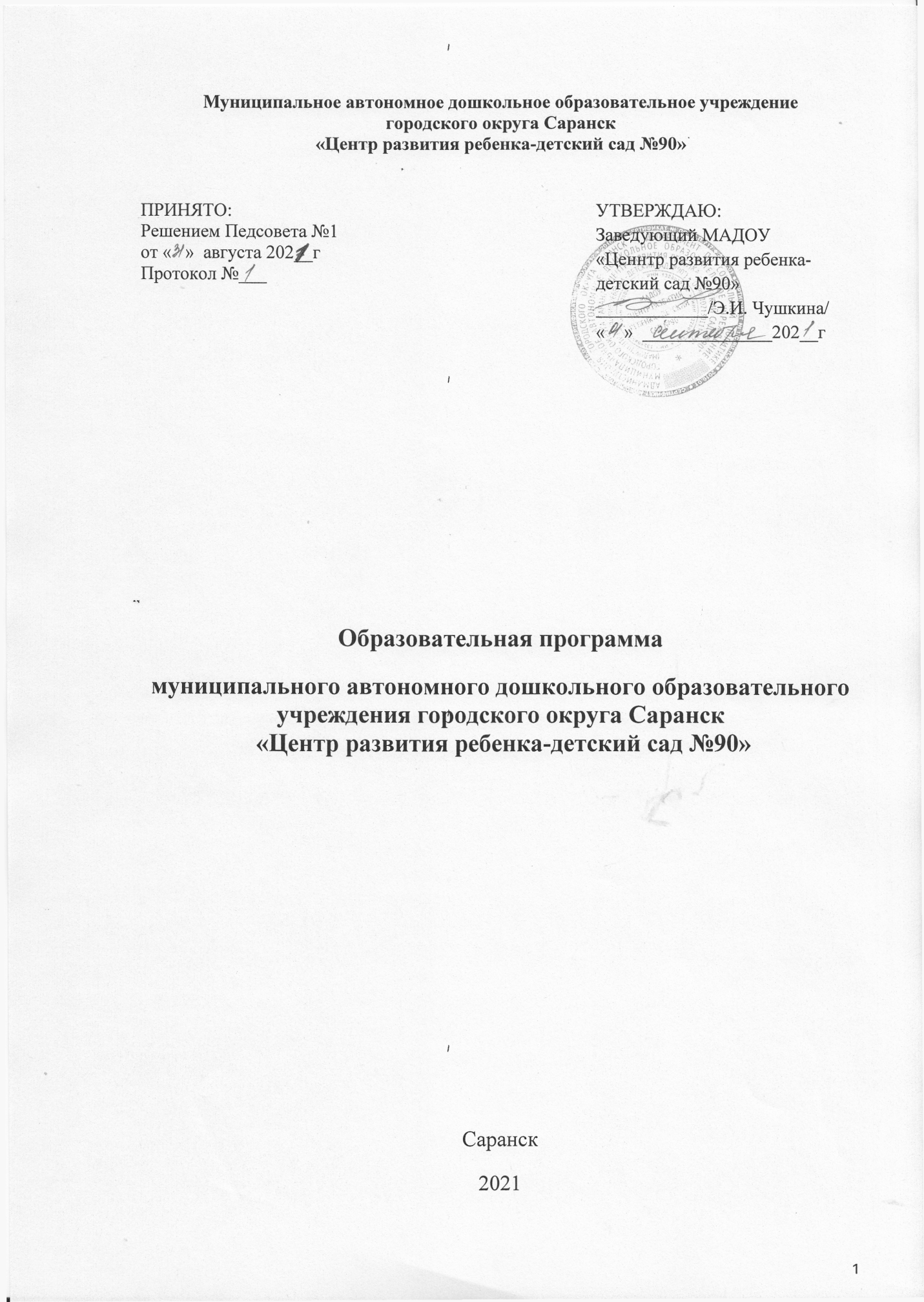 СОДЕРЖАНИЕПАСПОРТ ОБРАЗОВАТЕЛЬНОЙ ПРОГРАММЫ ДОШКОЛЬНОГО ОБРАЗОВАНИЯМАДОУ «Центр развития ребенка-детский сад №90» г. о. Саранск республики Мордовия расположен по адресу: ул. Ярославская, д.13Телефон: 56-00-24, 56-10-68E-mail: madou90@yandex.ruАдрес сайта ДОУ: www.http://schoolrm.ru/d90sar/Учредитель: Администрация городского округа СаранскНачальник ОУ ВМР: Шуляпова О.В.МАДОУ «Центр развития ребенка-детский сад №90» функционирует на основании:Устава, зарегистрированного 18.03.2013г.   № 376-рзЛицензии, на осуществление образовательной деятельности №3887, серия 13 ЛО1 № 0000446,  приложение к лицензии на право ведения образовательной деяетельности №1 от 11.11.2017 г. № 3887, выдана бессрочно Лицензиина право ведения медицинской деятельности №ЛО-13-01-0005-13 от  04.07.2014 г.Заведующий МАДОУ: Чушкина Эльмира ИндусовнаОбразование: высшее, Высшая комсомольская школа при ЦК ВЛКСМ (МосГУ)Квалификация по диплому: преподаватель истории и методист по воспитательной работеОбщий стаж работы: 38 годаСтаж работы в должности «Руководитель»: 6 летРежим работы в МАДОУ: 12 часов, рабочая неделя 5 днейОсновная функция МДОУ: реализация основной общеобразовательной программы дошкольного образования. Воспитание, обучение и развитие, а также присмотр, уход и оздоровление детей в возрасте от 2 месяцев до 7 лет.Основные виды услуг:охрана жизни и укрепление физического и психического здоровья детей, обеспечение физического, социально-коммуникативного, познавательного, речевого, художественно-эстетического развития, уважения к правам и свободам человека, любви к окружающей природе, родине, семье; осущшествление необходимой коррекции недостатков в физическом и (или) психическом развитии детей; оказание консультативной и методической  помощи родителям (законным представителям) по воспросам воспитания, обучения и развития детей.Принцип комплектования групп: Одновозрастное.Рассчитан на 280 мест согласно нормам.Списочный состав – 372 ребенокаСреднегодовая посещаемость –  194%Количество групп - 14- ранний возраст – 2- дошкольных - 12Виды групп:  общеразвивающиеПриоритетные направления: художественно-эстетическое, физкультурно-оздоровительное, социально-личностное, познавательно-речевое.Настоящая редакция образовательной программы дошкольного образования разработана и принята в соответствии с приказом Министерства образования и науки Российской Федерации от 17 октября 2013 года № 1155 «Об утверждении федерального государственного образовательного стандарта дошкольного образования на переходный период до утверждения Примерной основной образовательной программы дошкольного образования». Настоящая редакция образовательной программы разработана рабочей группой педагогов, МАДОУ «Центр развития ребенка-детский сад №90Председатель  Кормилицына Ольга Васильевна(старший воспитатель)СекретарьМаркина Елена Алексеевна (делопроизводитель)ЧленыАфанасьева Елена Павловна (воспитатель, высшая квалификационная категория)Панфилкина Елена Александровна (воспитатель, высшая квалификационная категория)Пурескина Мария Викторовна (воспитатель, высшая квалификационная категория)Аникина Татьяна Михайловна (музыкальный руководитель,высшая квалификационная категория)Макушкина Татьяна Николаевна (инструктор по ФК, высшая квалификационная категория)Нормативно-правовой основой для разработки образовательной программы являютсяФедеральный уровеньФедеральный закон №273-ФЗ от 29.12.2012. «Об образовании РФ»Приказ Министерства образования и науки  РФ от 17 октября 2013 г. № 1155 «Об утверждении федерального государственного образовательного стандарта дошкольного образования на переходный период до утверждения Примерной основной образовательной программы дошкольного образования» (зарегистрировано в минюсте РФ 14 ноября 2013 года, № 30384)Приказ Министерства образования и науки  РФ от 30 августа 2013 года № 1014 «Об утверждении Порядка организации  и осуществления образовательной деятельности по основным общеобразовательным программам – образовательным программам дошкольного образования»Приказ Министерства образования и науки  РФ от 8 апреля 2014 года № 293 «Об утверждении Приема на обучение по образовательным программам дошкольного образования»(зарегистрирован в минюсте РФ 12мая 2014 года, № 32220, вступил в силу 27 мая 2014 года)Приказ Министерства образования и науки  РФ от 14 июня 2013 года № 462 «Об утверждении Порядка проведения самообследования образовательной организацией» (зарегистрирован в минюсте РФ 27июня 2013 года, № 28908)Приказ Министерства образования и науки  РФ от 13января 2014года № 8 «Об утверждении примерной формы договора об образовании по образовательным программам дошкольного образования»Приказ министерства здравоохранения и социального развития РФ от 26.08.2010г. № 761-н «Об утверждении Единого квалификационного справочника должностей руководителей, специалистов и служащих». Раздел «Квалификационные характеристики должностей работников дошкольного образования»Приказ министерства труда и социальной защиты РФ от 18 октября 2013 года № 544н «Об утверждении профессионального стандарта «Педагог (педагогическая деятельность в сфере дошкольного, начального  общего, основного общего, среднего общего образования» (воспитатель, учитель)»Постановление Главного государственного санитарного врача Российской Федерации от 15 мая 2013 года № 26 «Об утверждении СанПиН 2.4.1.-3049-13 «Санитарно-эпидемиологические требования к устройству, содержанию и организации режима работы дошкольных образовательных организаций»Постановление Главного государственного санитарного врача РФ от 30 июня 2020 г. №16 «Об утверждении Санитарно- эпидемиологических правил СП 3.1/2.4.3598-20 «Санитарно-эпидемиологические требования к устройству, содержанию и организации работы образовательных организаций и других объектов социальной инфраструктуры для детей и молодёжи в условиях распространения новой короновирусной инфекции (COVID-19)»Постановление Главного государственного санитарного врача Россииот 27.10.2020 № СанПиН2.3/2.4.3590-20, Санитарно- эпидемиологические правила и нормативы Главного государственного санитарного врача Россииот от27.10.2020 № 32 « Об утверждении санитарно- эпидемиологических норм СанПиН2.3/2.4.3590-20 «Санитарно- эпидемиологические требования к организации питания населения»ПостановлениеГлавного государственного санитарного врача Российской Федерации от 28 .09.2020 № 28 « Об  утверждении Санитарных правил СП 2.4 3648-20 « Санитарно- эпидемиологические требования к организациям воспитания и обучения, отдыха и оздоровления детей и молодёжи»Постановление Правительства Российской Федерации от 5 августа 2013 года № 662 «Об осуществлении мониторинга системы образования»Постановление Правительства Российской Федерации от 15 августа 2013 года № 706 «Об утверждении Правил оказания платных образовательных услуг»Письмо Департамента государственной политики в сфере общего образования Министерства образования и науки  РФ от 28.02.14г. № 08-249 «Комментарии к ФГОС дошкольного образования»Письмо Департамента государственной политики в сфере общего образования Министерства образования и науки  РФ от 10 января 2014г. № 08-10 «О Плане действий по обеспечению введения ФГОС дошкольного образования (далее – План действий по обеспечению введения ФГОС ДО (№ 08-10))Письмо Рособрнадзора от 07.02.14г. № 01-52-22/ 05-382 «О недопустимости требования от организаций, осуществляющих образовательную деятельность по программам дошкольного образования, немедленного приведения уставных документов и образовательных программ в соответствие с ФГОС ДО»Письмо Министерства образования и науки  РФ от 10 января 2014года № 08-5 «О соблюдении организациями, осуществляемым образовательную деятельность, требования, установленных федеральным государственным стандартом дошкольного образования»Письмо Министерства образования и науки  РФ от 27.09.12г.года № 08-406 «Об организации семейных дошкольных групп в качестве структурных подразделений ДОУ»Федеральный закон Российской Федерации от 5 апреля 2013 года № 44-ФЗ «О контрактной системе в сфере закупок товаров, работ, услуг, для обеспечения государственных и муниципальных нужд»Региональный уровеньЗакон Республики Мордовия от 08 августа 2013 года№ 53-3  «Об образовании в Республике Мордовия»Письмо Министерства образования РМ «Методические рекомендации по реализации полномочий органов государственной власти субъектов РФ по финансовомуобеспечениею оказания государственных и муниципальных услуг в сфере дошкольного образования»от 10.10.2013Письмо Министерства образвоания РМ от 04.12.2014 г. № 08-1947 «Об оказании платных дополнительных образовательных услуг в дошкольном образовании»Муниципальный уровеньРешение Совета депутатов городского округа от  4 февраля 2015 г. №  426 «О внесении изменений в решение Совета депутатов городского округа Саранск от 26 июня 2014 г. №343«Об установлении родительской платы, взимаемой с родителей (законных представителей) за присмотр и уход за ребёнком в дошкольных образовательных учреждениях городского округа Саранск, реализующих основную образовательную программу дошкольного образования».Решение Совета депутатов городского округа от  4 февраля 2015 года № 427 «О внесении изменений в решение Совета депутатов городского округа Саранск от 21 июля 2010 г. № 581 «Об освобождении от родительской платы родителей (законных представителей), имеющих детей с ограниченными возможностями здоровья, посещающих муниципальные образовательные учреждения городского округа Саранск, реализующие
основную общеобразовательную программу дошкольного образования»Решение Совета депутатов городского округа от  4 февраля 2015 года №  428 «О внесении изменений в решение Совета депутатов городского округа Саранск от 26 декабря 2008 г. № 256 «О дополнительных мерах социальной поддержки отдельных категорий граждан, дети которых посещают муниципальные образовательные учреждения городского округа Саранск, реализующие основную общеобразовательную программу дошкольного образования».Методическое пособие для детского садаМикляева, Н. В. Экспресс-конструктор образовательной программы : методическое пособие для детского сада и дошкольного отделения школы / Под ред. Т. В. Цветковой. – М. : ТЦ Сфера, 2015. – 128 с.ЦЕЛЕВОЙ РАЗДЕЛ1.ПОЯСНИТЕЛЬНАЯ ЗАПИСКАОбразовательная программа дошкольного образования – стратегия психолого-педагогической поддержки позитивной социализации и индивидуализации, развития личности детей дошкольного возраста. Программа разработана в соответствии с принципами и подходами, определенными Федеральным государственным образовательным стандартом дошкольного образования.1.1. Ведущие цели Программы — создание благоприятных условий для полноценного проживания ребенком дошкольного детства, формирование основ базовой культуры личности, всестороннее развитие психических и физических качеств в соответствии с возрастными и индивидуальными особенностями, подготовка к жизни в современном обществе, формирование предпосылок к учебной деятельности, обеспечение безопасности жизнедеятельности дошкольника.Особое внимание в Программе уделяется развитию личности ребенка, сохранению и укреплению здоровья детей, а также воспитанию у дошкольников таких качеств, как патриотизм, активная жизненная позиция, творческий подход в решении различных жизненных ситуаций, уважение к традиционным ценностям.Для достижения целей Программы первостепенное значение имеют:• забота о здоровье, эмоциональном благополучии и своевременном всестороннем развитии каждого ребенка;создание в группах атмосферы гуманного и доброжелательного отношения ко всем воспитанникам, что позволяет растить их общительными, добрыми, любознательными, инициативными, стремящимися к самостоятельности и творчеству; максимальное использование разнообразных видов детской деятельности, их интеграция в целях повышения эффективности воспитательно-образовательного процесса; творческая организация воспитательно-образовательного процесса; вариативность использования образовательного материала, позволяющая развивать творчество в соответствии с интересами и наклонностями каждого ребенка; уважительное отношение к результатам детского творчества; единство подходов к воспитанию детей в условиях дошкольного образовательного учреждения и семьи; соблюдение в работе детского сада и начальной школы преемственности, исключающей умственные и физические перегрузки в содержании образования детей дошкольного возраста, обеспечивающей отсутствие давления предметного обучения.1.2.Принципы и подходы к реализации программыПрограмма разработана на основе Конституции, законодательства РФ, Конвенции о правах ребенка, в основе которых заложены следующие международные принципы:- поддержка разнообразия детства; сохранение уникальности и самоценности детства как важного этапа в общем развитии человека, самоценность детства – понимание  (рассмотрение) детства как периода жизни значимого самого по себе без всяких условий; значимого тем, что происходит с ребенком сейчас, а не с тем, что  этот период подготовки к следующему периоду;- личностно-развивающий и гуманистический характер взаимодействия взрослых (родителей (законных представителей) педагогических и иных работников Организации) и детей;- уважение личности ребенка;- Реализация Программы в формах, специфических для детей данной возрастной группы, прежде всего в форме игры, познавательной и исследовательской деятельности, в форме творческой активности, обеспечивающей художественно-эстетическое развитие ребенка.При формировании образовательного пространства и реализации образовательной деятельности в соответствии с ФГОС ДОпрограмма реализует принципы дошкольного образования:- полноценное проживание ребенком всех этапов детства (младенческого, раннего и дошкольного возраста), обогащение (амплификация) детского развития;- построение образовательной деятельности на основе индивидуальных особенностей каждого ребенка, при котором сам ребенок становится активным в выборе содержания своего образования, становится субъектом образования (далее – индивидуализация дошкольного образования);- содействие и сотрудничество детей и взрослых, признание ребенка полноценным участником (субъектом) образовательных отношений;- поддержка инициативы детей в различных видах деятельности;- сотрудничество Организации с семьей;- приобщение детей к социокультурным нормам, традициям семьи, общества и государства;- формирование познавательных интересов и познавательных действий ребенка в различных видах деятельности;- возрастная адекватность дошкольного образования (соответствие условий, требований, методов возрасту и особенностям развития);- учет этнокультурной ситуации развития детей.Программа:соответствует принципу развивающего образования, целью которого является развитие ребенка;сочетает принципы научной обоснованности и практической применимости (содержание Программы соответствует основным положениям возрастной психологии и дошкольной педагогики и может быть успешно реализована в массовой практике дошкольного образования);соответствует критериям полноты, необходимости и достаточности (позволяя решать поставленные цели и задачи при использовании разумного «минимума» материала);обеспечивает единство воспитательных, развивающих и обучающих целей и задач процесса образования детей дошкольного возраста, в ходе реализации которых формируются такие качества, которые являются ключевыми в развитии дошкольников;строится с учетом принципа интеграции образовательных областей в соответствии с возрастными возможностями и особенностями детей, спецификой и возможностями образовательных областей;основывается на комплексно-тематическом принципе построения образовательного процесса;предусматривает решение программных образовательных задач в совместной деятельности взрослого и детей и самостоятельной деятельности дошкольников не только в рамках непосредственно образовательной деятельности, но и при проведении режимных моментов в соответствии со спецификой дошкольного образования;предполагает построение образовательного процесса на адекватных возрасту формах работы с детьми. Основной формой работы с дошкольниками и ведущим видом их деятельности является игра;допускает варьирование образовательного процесса в зависимости от региональных особенностей;строится с учетом соблюдения преемственности между всеми возрастными дошкольными группами и между детским садом и начальной школой.1.3.Значимые характеристики для разработки и реализации Программы. Общие сведения о коллективе детей, работников, родителей(в количественном отношении)Сведения о педагогическом коллективеУкомплектованность педагогическими кадрами на сентябрь 2021 года -100 %.Всего в МАДОУ – 59 работникаХарактеристика квалификационных критериев педагогов(в процентном и количественном соотношении)Характеристика уровней образования(в процентном и количественном соотношении)Возрастная характеристика педагогического состава(в процентном и количественном соотношении)Средний возраст педагогического коллектива составляет 38 лет.В МАДОУ проводится работа по планированию и осуществлению повышения квалификации педагогических кадров. Одним из планирующих документов является план-график повышения квалификации педагогов на три года, который разрабатывается старшим воспитателем. Выполнение графика подтверждается документами о краткосрочном повышении квалификации. В течении 3 лет прошли курсы повышения квалификации по профессиональной деятельности 100 % педагогов. Курсы повышения квалификации по введению федеральных государственных стандартов  в образовательную деятельность ДОО прошли 28 воспитателей, старший воспитатель, 2 музыкальных руководителя, 2 инструктора по физической культуре. 2  педагога прошли переподготовку Наличие наград и отличий у педагогического коллективаПочетная грамота образования и науки РФ- 3Почетная грамота Управления образования  - 7Почетная грамота Главы Администрации городского округа Саранск -2Грант Главы Республики Мордовия - 1Грант Главы Администрации городского округа Саранск – 3Почетный работник общего образования РФ - 3Диплом городского конкурса «Воспитатель года» - 2Сведения о воспитанникахХарактеристика особенностей развития детей  дошкольного возраста, воспитывающихся в МАДОУВторая группа раннего возраста (от 2 до 3 лет)На третьем году жизни дети становятся самостоятельнее.Продолжают развиваться предметная деятельность, деловое сотрудничество ребенка и взрослого; совершенствуются восприятие, речь, начальные формы произвольного поведения, игры, наглядно-действенное мышление, в конце года появляются основы наглядно-образного мышления.Развитие предметной деятельности связано с усвоением культурных способов действия с различными предметами. Совершенствуются соотносящие и орудийные действия.Умение выполнять орудийные действия развивает произвольность, преобразуя натуральные формы активности в культурные на основе предлагаемой взрослыми модели, которая выступает в качестве не только объекта для подражания, но и образца, регулирующего собственную активность ребенка.В ходе совместной с взрослыми предметной деятельности продолжает развиваться понимание речи. Слово отделяется от ситуации и приобретает самостоятельное значение. Дети продолжают осваивать названия окружающих предметов, учатся выполнять словесные просьбы взрослых, ориентируясь в пределах ближайшего окружения.Количество понимаемых слов значительно возрастает. Совершенствуется регуляция поведения в результате обращения взрослых к ребенку, который начинает понимать не только инструкцию, но и рассказ взрослых.Интенсивно развивается активная речь детей. К трем годам они осваивают основные грамматические структуры, пытаются строить сложные и сложноподчиненные предложения, в разговоре с взрослым используют практически все части речи. Активный словарь достигает примерно 1500-2500 слов.К концу третьего года жизни речь становится средством общения ребенка со сверстниками. В этом возрасте у детей формируются новые виды деятельности: игра, рисование, конструирование.Игра носит процессуальный характер, главное в ней — действия, которые совершаются с игровыми предметами, приближенными к реальности.Младшая группа (от 3 до 4 лет)В возрасте 3-4 лет ребенок постепенно выходит за пределы семейного круга, Его общение становится внеситуативным. Взрослый становится для ребенка не только членом семьи, но и носителем определенной общественной функции. Желание ребенка выполнять такую же функцию приводит к противоречию с его реальными возможностями. Это противоречие разрешается через развитие игры, которая становится ведущим видом деятельности в дошкольном возрасте.Главной особенностью игры является ее условность: выполнение одних действий с одними предметами предполагает их отнесенность к другим действиям с другими предметами. Основным содержанием игры младших дошкольников являются действия с игрушками и предметами-заместителями. Продолжительность игры небольшая. Младшие дошкольники ограничиваются игрой с одной-двумя ролями и простыми, неразвернутыми сюжетами. Игры с правилами в этом возрасте только начинают формироваться.Изобразительная деятельность ребенка зависит от его представлений о предмете. В этом возрасте они только начинают формироваться. Графические образы бедны. У одних детей в изображениях отсутствуют детали, у других рисунки могут быть более детализированы. Дети уже могут использовать цвет.Большое значение для развития мелкой моторики имеет лепка. Младшие дошкольники способны под руководством взрослого вылепить простые предметы.Известно, что аппликация оказывает положительное влияние на развитие восприятия. В этом возрасте детям доступны простейшие виды аппликации.Конструктивная деятельность в младшем дошкольном возрасте ограничена возведением несложных построек по образцу и по замыслу. - В младшем дошкольном возрасте развивается перцептивная деятельность. Дети от использования предэталонов — индивидуальных единиц восприятия — переходят к сенсорным эталонам — культурно-выработанным средствам восприятия. К концу младшего дошкольного возраста дети могут воспринимать до 5 и более форм предметов и до 7 и более цветов, способны дифференцировать предметы по величине, ориентироваться в пространстве группы детского сада, а при определенной организации образовательного процесса - и в помещении всего дошкольного учреждения.Развиваются память и внимание. По просьбе взрослого дети могут запомнить 3-4 слова и 5-6 названий предметов. К концу младшего дошкольного возраста они способны запомнить значительные отрывки из любимых произведений.Продолжает развиваться наглядно-действенное мышление. При этом преобразования ситуаций в ряде случаев осуществляются на основе целенаправленных проб с учетом желаемого результата. Дошкольники способны установить некоторые скрытые связи и отношения между предметами.В младшем дошкольном возрасте начинает развиваться воображение, которое особенно наглядно проявляется в игре, когда одни объекты выступают в качестве заместителей других.Взаимоотношения детей обусловлены нормами и правилами. В результате целенаправленного воздействия они могут усвоить относительно большое количество норм, которые выступают основанием для оценки собственных действий и действий других детей.Взаимоотношения детей ярко проявляются в игровой деятельности. Они скорее играют рядом, чем активно вступают во взаимодействие. Однако уже в этом возрасте могут наблюдаться устойчивые избирательные взаимоотношения. Конфликты между детьми возникают преимущественно по поводу игрушек. Положение ребенка в группе сверстников во многом определяется мнением воспитателя.В младшем дошкольном возрасте можно наблюдать соподчинение мотивов поведения в относительно простых ситуациях. Сознательное управление поведением только начинает складываться; во многом поведение ребенка еще ситуативно.Вместе с тем можно наблюдать и случаи ограничения собственных побуждений самим ребенком, сопровождаемые словесными указаниями. Начинает развиваться самооценка, при этом дети в значительной мере ориентируются на оценку воспитателя. Продолжает развиваться также их половая идентификация, что проявляется в характере выбираемых игрушек и сюжетов.Средняя группа (от 4 до 5 лет)Вигровойдеятельностидетей среднего дошкольного возраста появляются ролевые взаимодействия. Они указывают на то, что дошкольники начинают отделять себя от принятой роли. В процессе игры роли могут меняться. Игровые действия начинают выполняться не ради них самих, ради смысла игры. Происходит разделение игровых и реальных взаимодействий детей.Значительное развитие получает изобразительная деятельность. Рисунок становится предметным и детализированным. Графическое изображение человека характеризуется наличием туловища, глаз, рта, носа, волос, иногда одежды и ее деталей. Совершенствуется техническая сторона изобразительной деятельности. Дети могут рисовать основные геометрические фигуры, вырезать ножницами, наклеивать изображения на бумагу и т.д.Усложняется конструирование. Постройки могут включать 5-6 деталей. Формируются навыки конструирования по собственному замыслу, а также планирование последовательности действий.Двигательная сфера ребенка характеризуется позитивными изменениями мелкой и крупной моторики. Развиваются ловкость,координация движений. Дети в этом возрасте лучше, чем младшие дошкольники, удерживают равновесие, перешагивают через небольшие преграды. Усложняются игры с мячом.К концу среднего дошкольного возраста восприятие детей становится более развитым. Они оказываются способными назвать форму, на которую похож тот или иной предмет. Могут вычленять в сложных объектах простые формы и из простых форм воссоздавать сложные объекты. Дети способны упорядочить группы предметов по сенсорному признаку — величине, цвету; выделить такие параметры, как высота, длина и ширина. Совершенствуется ориентация в пространстве.Возрастает объем памяти. Дети запоминают до 7-8 названий предметов. Начинает складываться произвольное запоминание: дети способны принять задачу на запоминание, помнят поручения взрослых, могут выучить небольшое стихотворение и т.д.Начинает развиваться образное мышление. Дети оказываются способными использовать простые схематизированные изображения для решения несложных задач. Дошкольники могут строить по схеме, решать лабиринтные задачи. Развивается предвосхищение. На основе пространственного расположения объектов дети могут сказать, что произойдет в результате их взаимодействия. Однако при этом им трудно встать на позицию другого наблюдателя и во внутреннем плане совершить мысленное преобразование образа.Для детей этого возраста особенно характерны известные феномены Ж. Пиаже: сохранение количества, объема и величины. Например, если им предъявить три черных кружка из бумаги и семь белых кружков из бумаги и спросить: «Каких кружков больше — черных или белых?», большинство ответят, что белых больше. Но если спросить: «Каких больше — белых или бумажных?», ответ будет таким же — больше белых.Продолжает развиваться воображение. Формируются такие его особенности, как оригинальность и произвольность. Дети могут самостоятельно придумать небольшую сказку на заданную тему.Увеличивается устойчивость внимания. Ребенку оказывается доступной сосредоточенная деятельность в течение 15-20 минут. Он способен удерживать в памяти при выполнении каких-либо действий несложное условие,Всреднем дошкольном возрасте улучшается произношение звуков и дикция. Речь становится   предметом  активности  детей.   Они  удачно  имитируют  голоса  животных,интонационно выделяют речь тех или иных персонажей. Интерес вызывают ритмическая структура речи, рифмы.Развивается грамматическая сторона речи. Дошкольники занимаются словотворчеством на основе грамматических правил. Речь детей при взаимодействии друг с другом носит ситуативный характер, а при общении со взрослым становится внеситуативной.Изменяется содержание общения ребенка и взрослого. Оно выходит за пределы конкретной ситуации, в которой оказывается ребенок. Ведущим становится познавательный мотив. Информация, которую ребенок получает в процессе общения, может быть сложной и трудной для понимания, но она вызывает у него интерес.У детей формируется потребность в уважении со стороны взрослого, для них оказывается чрезвычайно важной его похвала. Это приводит к их повышенной обидчивости на замечания. Повышенная обидчивость представляет собой возрастной феномен.Взаимоотношения со сверстниками характеризуются избирательностью, которая выражается в предпочтении одних детей другим. Появляются постоянные партнеры по играм. В группах начинают выделяться лидеры. Появляются конкурентность, соревновательность.Последняя важна для сравнения себя сдругим, что ведет к развитию образа Я ребенка, его детализации.Основные достижения возраста связаны с развитием игровой деятельности; появлением ролевых и реальных взаимодействий; с развитием изобразительной деятельности; конструированием по замыслу, планированием; совершенствованием восприятия, развитием образного мышления и воображения, эгоцентричностью познавательной позиции; развитием памяти, внимания, речи, познавательной мотивации, совершенствования восприятия; формированием потребности в уважении со стороны взрослого, появлением обидчивости, конкурентности, соревновательности со сверстниками, дальнейшим развитием образа Я ребенка, его детализацией.Старшая группа (от 5 до 6 лет)Дети шестого года жизни уже могут распределять ролидоначалаигрыистроить свое поведение, придерживаясьроли. Игровое взаимодействие сопровождается речью, соответствующей и по содержанию, и интонационно взятой роли. Речь, сопровождающая реальные отношения детей, отличается от ролевой речи. Дети начинают осваивать социальные отношения и понимать подчиненность позиций в различных видах деятельности взрослых, одни роли становятся для них более привлекательными, чем другие. При распределении ролей могут возникать конфликты, связанные субординацией ролевого поведения. Наблюдается организация игрового пространства, в котором выделяются смысловой «центр» и «периферия». В игре «Больница» таким центром оказывается кабинет врача, в игре Парикмахерская» — зал стрижки, а зал ожидания выступает в качестве периферии игрового пространства.) Действия детей в играх становятся разнообразными.Развивается изобразительная деятельность детей. Это возраст наиболее активного рисования.В течение года дети способны создать до двух тысяч рисунков. Рисунки могут быть самыми разными по содержанию: это и жизненные впечатления детей, и воображаемые ситуации, и иллюстрации к фильмам и книгам. Обычно рисунки представляют собой схематические изображения различных объектов, но могут отличаться оригинальностью композиционного решения, передавать статичные и динамичные отношения. Рисунки приобретают сюжетный характер; достаточно часто встречаются многократно повторяющиеся сюжеты с небольшими или, напротив, существенными изменениями. Изображение человека становится более детализированным и пропорциональным. По рисунку можно судить о половой принадлежности и эмоциональном состоянии изображенного человека.Конструирование характеризуется умением анализировать условия, в которых протекает эта деятельность. Дети используют и называют разные детали деревянного конструктора. Могут заменить детали постройки в зависимости от имеющегося материала. Овладевают обобщенным способом обследования образца.Дети способны выделять основные части предполагаемой постройки. Конструктивная деятельность может осуществляться на основе схемы, по замыслу и по условиям.Появляется конструирование в ходе совместной деятельности.Дети могут конструировать из бумаги, складывая ее в несколько раз (два, четыре, шесть сгибаний); из природного материала. Они осваивают два способа конструирования: 1) от природного материала к художественному образу (в этом случае ребенок «достраивает» природный материал до целостного образа, дополняя его различными деталями); 2) от художественного образа к природному материалу (в этом случае ребенок подбирает необходимый материал, для того чтобы воплотить образ).Продолжает совершенствоваться восприятие цвета, формы и величины, строения предметов; систематизируются представления детей. Они называют не только основные цвета и их оттенки, но и промежуточные цветовые оттенки; форму прямоугольников, овалов, треугольников. Воспринимают величину объектов, легко выстраивают в ряд — по возрастанию или убыванию — до 10 различных предметов.Однако дети могут испытывать трудности при анализе пространственного положения объектов, если сталкиваются с несоответствием формы и их пространственного расположения. Это свидетельствует о том, что в различных ситуациях восприятие представляет для дошкольников известные сложности, особенно если они должны одновременно учитывать несколько различных и при этом противоположных признаков.В старшем дошкольном возрасте продолжает развиваться образное мышление. Дети способны не только решить задачу в наглядном плане, но и совершить преобразования объекта, указать, в какой последовательности объекты вступят во взаимодействие, и т.д. Однако подобные решения окажутся правильными только в том случае, если дети будут применять адекватные мыслительные средства. Среди них можно выделить схематизированные представления, которые возникают в процессе наглядного моделирования; комплексные представления, отражающие представления детей о системе признаков, которыми могут обладать объекты, а также представления, отражающие стадии преобразования различных объектов и явлений (представления о цикличности изменений): представления о смене времен года, дня и ночи, об увеличении и уменьшении объектов в результате различных воздействий, представления о развитии и т. Кроме того, продолжают совершенствоваться обобщения, что является основой словесно логического мышления.В дошкольном возрасте у детей еще отсутствуют представления о классах объектов. Дети группируют объекты по признакам, которые могут изменяться, однако начинают формироваться операции логического сложения и умножения классов. Так, например, старшие дошкольники при группировке объектов могут учитывать два признака: цвет и форму (материал) и т.д.Как показали исследования отечественных психологов, дети старшего дошкольного возраста способны рассуждать и давать адекватные причинные объяснения, если анализируемые отношения не выходят за пределы их наглядного опыта.Развитие воображения в этом возрасте позволяет детям сочинять достаточно оригинальные и последовательно разворачивающиеся истории. Воображение будет активно развиваться лишь при условии проведения специальной работы по его активизации.Продолжают развиваться устойчивость, распределение, переключаемость внимания. Наблюдается переход от непроизвольного к произвольному вниманию.Продолжает совершенствоваться речь, в том числе ее звуковая сторона. Дети могут правильно воспроизводить шипящие, свистящие и сонорные звуки. Развиваются фонематический слух, интонационная выразительность речи при чтении стихов в сюжетно-ролевой игре и в повседневной жизни.Совершенствуется грамматический строй речи. Дети используют практически все части речи, активно занимаются словотворчеством. Богаче становится лексика: активно используются синонимы и антонимы.Развивается связная речь. Дети могут пересказывать, рассказывать по картинке, передавая не только главное, но и детали.Достижения этого возраста характеризуются распределением ролей игровой деятельности; структурированием игрового пространства; дальнейшим развитием изобразительной деятельности, отличающейся высокой продуктивностью; применением в конструировании обобщенного способа обследования образца; усвоением обобщенных способов изображения предметов одинаковой формы.Восприятие в этом возрасте характеризуется анализом сложных форм объектов; развитие мышления сопровождается освоением мыслительных средств (схематизированные представления, комплексные представления, представления о цикличности изменений); развиваются умение слушать, причинное мышление, воображение, произвольное внимание, речь,образ Я.Подготовительный к школе возраст, от 6 до 7 летВ сюжетно-ролевых играх дети подготовительной к школе группы начинают осваивать сложные взаимодействия людей,отражающие характерные значимые жизненные ситуации, например, свадьбу, рождение ребенка, болезнь, трудоустройство и т. д.Игровые действия детей становятся более сложными,обретают особый смысл, который не всегда открывается взрослому. Игровое пространство усложняется. В нем может быть несколько центров, каждый из которых поддерживает свою сюжетную линию. При этом дети способны отслеживать поведение партнеров по всему игровому пространству и менять свое поведение в зависимости от места в нем. Так, ребенок уже обращается к продавцу не просто как покупатель, а как покупатель-мама или покупатель-шофер и т. п. Исполнение роли акцентируется не только самой ролью, но и тем, в какой части игрового пространства эта роль воспроизводится. Например, исполняя роль водителя автобуса, ребенок командует пассажирами и подчиняется инспектору ГИБДД. Если логика игры требует появления новой роли, то ребенок может по ходу игры взять на себя новую роль, сохранив при этом роль, взятую ранее. Дети могут комментировать исполнение роли тем или иным участником игры.Образы из окружающей жизни и литературных произведений, передаваемые детьми в изобразительной деятельности, становятся сложнее. Рисунки приобретают более детализированный характер, обогащается их цветовая гамма.Более явными становятся различия между рисунками мальчиков и девочек. Мальчики охотно изображают технику, космос, военные действия и т.п. Девочки обычно рисуют женские образы: принцесс, балерин, моделей и т.д. Часто встречаются и бытовые сюжеты: мама и дочка, комната и т. д.Изображение человека становится еще более детализированным и пропорциональным. Появляются пальцы на руках, глаза, рот, нос, брови, подбородок. Одежда может быть украшена различными деталями.При правильном педагогическом подходе у детей формируются художественно-творческие способности в изобразительной деятельности.Дети подготовительной к школе группы в значительной степени освоили конструирование из строительного материала. Они свободно владеют обобщенными способами анализа как изображений, так и построек; не только анализируют основные конструктивные особенности различных деталей, но и определяют их форму на основе сходства со знакомыми им объемными предметами. Свободные постройки становятся симметричными и пропорциональными, их строительство осуществляется на основе зрительной ориентировки.Дети быстро и правильно подбирают необходимый материал. Они достаточно точно представляют себе последовательность, в которой будет осуществляться постройка, и материал, который понадобится для ее выполнения; способны выполнять различные по степени сложности постройки как по собственному замыслу, так и по условиям.В этом возрасте дети уже могут освоить сложные формы сложенияиз листа бумагии придумывать собственные, но этому их нужно специально обучать. Данный вид деятельностине просто доступен детям — он важен для углубления их пространственных представлений.Усложняется конструирование из природного материала. Дошкольникам уже доступны целостные композиции по предварительному замыслу, которые могут передавать сложные отношения, включать фигуры людей иживотных.У детей продолжает развиваться восприятие, однако они не всегда могут одновременно учитывать несколько различных признаков.Развивается образное мышление, однако воспроизведение метрических отношений затруднено. Это легко проверить, предложив детям воспроизвести на листе бумаги образец, на котором нарисованы девять точек, расположенных не на одной прямой. Как правило, дети не воспроизводят метрические отношения между точками: при наложении рисунков друг на друга точки детского рисунка не совпадают с точками образца.Продолжают развиваться навыки обобщения и рассуждения, но они в значительной степени еще ограничиваются наглядными признаками ситуации.Продолжает развиваться воображение, однако часто приходится констатировать снижение развития воображения в этом возрасте в сравнении со старшей группой. Это можно объяснить различными влияниями, в том числе и средств массовой информации, приводящими к стереотипности детских образов.Продолжает развиваться внимание дошкольников, оно становится произвольным. В некоторых видах деятельности время произвольного сосредоточения достигает 30 минут.У дошкольников продолжает развиваться речь: ее звуковая сторона, грамматический строй, лексика. Развивается связная речь. В высказываниях детей отражаются как расширяющийся словарь, так и характер общений, формирующихся в этом возрасте. Дети начинают активно употреблять обобщающие существительные, синонимы, антонимы, прилагательные и т.д.В результате правильно организованной образовательной работы дошкольников развиваются диалогическая и некоторые виды монологической речи.В подготовительной к школе группе завершается дошкольный возраст. Его основные достижения связаны с освоением мира вещей как предметов человеческой культуры; освоением форм позитивного общения с людьми; развитием половой идентификации, формированием позиции школьника.К концу дошкольного возраста ребенок обладает высоким уровнем познавательного и личностного развития, что позволяет ему в дальнейшем успешно учиться в школе.2.ПЛАНИРУЕМЫЕ РЕЗУЛЬТАТЫ ОСВОЕНИЯ  ПРОГРАММЫЦелевые ориентирыСпецифика дошкольного детства (гибкость, пластичность развития ребенка, высокий разброс вариантов его развития, его непосредственность и непроизвольность) не позволяет требовать от ребенка дошкольного возраста достижения конкретных образовательных результатов и обусловливает необходимость определения результатов освоения образовательной программы в виде целевых ориентиров.Целевые ориентиры дошкольного образования, представленные в ФГОС ДО, следует рассматривать как социально-нормативные возрастные характеристики возможных достижений ребенка. Это ориентир для педагогов и родителей, обозначающий направленность воспитательной деятельности взрослых.Целевые ориентиры, обозначенные в ФГОС ДО, являются общими для всего образовательного пространства Российской Федерации, однако каждая из примерных программ имеет свои отличительные особенности, свои приоритеты, целевые ориентиры, которые не противоречат ФГОС ДО, но могут углублять и дополнять его требования.2.1.Целевые ориентиры образования в младенческом и раннем возрасте• Ребенок интересуется окружающими предметами и активно действует с ними; эмоционально вовлечен в действия с игрушками и другимипредметами, стремится проявлять настойчивость в достижении результата своих действий. Использует специфические, культурно фиксированные предметные действия, знает назначение бытовых предметов (ложки, расчески, карандаша и пр.) и умеет пользоваться ими. Владеет простейшими навыками самообслуживания; стремится проявлять самостоятельность в бытовом и игровом поведении; проявляет навыки опрятности. Проявляет отрицательное отношение к грубости, жадности. Соблюдает правила элементарной вежливости (самостоятельно или по напоминанию говорит «спасибо», «здравствуйте», «до свидания», «спокойной ночи» (в семье, в группе)); имеет первичные представления об элементарных правилах поведения в детском саду, дома, на улице и старается соблюдать их. Владеет активной речью, включенной в общение; может обращаться с вопросами и просьбами, понимает речь взрослых; знает названия окружающих предметов и игрушек. Речь становится полноценным средством общения с другими детьми. Стремится к общению со взрослыми и активно подражает им в движениях и действиях; появляются игры, в которых ребенок воспроизводит действия взрослого. Эмоционально откликается на игру, предложенную взрослым, принимает игровую задачу. Проявляет интерес к сверстникам; наблюдает за их действиями и одражает им. Умеет играть рядом со сверстниками, не мешая им. Проявляет интерес к совместным играм небольшими группами. Проявляет интерес к окружающему миру природы, с интересом участвует в сезонных наблюдениях. Проявляет интерес к стихам, песням и сказкам, рассматриванию картинок, стремится двигаться под музыку; эмоционально откликается на различные произведения культуры и искусства. С пониманием следит за действиями героев кукольного театра; проявляет желание участвовать в театрализованных и сюжетно-ролевых играх. Проявляет интерес к продуктивной деятельности (рисование, лепка, конструирование, аппликация). У ребенка развита крупная моторика, он стремится осваивать различные виды движений (бег, лазанье, перешагивание и пр.). С интересом участвует в подвижных играх с простым содержанием, несложными движениями.Целевые ориентиры на этапе завершения дошкольного образованияРебенок овладевает основными культурными средствами, способами деятельности, проявляет инициативу и самостоятельность в разных видах деятельности — игре, общении, познавательно-исследовательской деятельности, конструировании и др.; способен выбирать себе род занятий, участников по совместной деятельности.Ребенок обладает установкой положительного отношения к миру, к разным видам труда, другим людям и самому себе, обладает чувством собственного достоинства; активно взаимодействует со сверстниками и взрослыми, участвует в совместных играх.Способен договариваться, учитывать интересы и чувства других, сопереживать неудачам и радоваться успехам других, адекватно проявляет свои чувства, в том числе чувство веры в себя, старается разрешать конфликты. Умеет выражать и отстаивать свою позицию по разным вопросам.Способен сотрудничать и выполнять как лидерские, так и исполнительские функции в совместной деятельности.Понимает, что все люди равны вне зависимости от их социального происхождения, этнической принадлежности, религиозных и других верований, их физических и психических особенностей.Проявляет эмпатию по отношению к другим людям, готовность прийти на помощь тем, кто в этом нуждается.Проявляет умение слышать других и стремление быть понятым другими.Ребенок обладает развитым воображением, которое реализуется в разных видах деятельности, и прежде всего в игре; владеет разными формами и видами игры, различает условную и реальную ситуации; умеет подчиняться разным правилам и социальным нормам. Умеет распознавать различные ситуации и адекватно их оценивать.Ребенок достаточно хорошо владеет устной речью, может выражать свои мысли и желания, использовать речь для выражения своих мыслей, чувств и желаний, построения речевого высказывания в ситуации общения, выделять звуки в словах, у ребенка складываются предпосылки грамотности.У ребенка развита крупная и мелкая моторика; он подвижен, вынослив, владеет основными движениями, может контролировать свои движения и управлять ими.Ребенок способен к волевым усилиям, может следовать социальным нормам поведения и правилам в разных видах деятельности, во взаимоотношениях со взрослыми и сверстниками, может соблюдать правила безопасного поведения и навыки личной гигиены.Проявляет ответственность за начатое дело.Ребенок проявляет любознательность, задает вопросы взрослым и сверстникам, интересуется причинно-следственными связями, пытается самостоятельно придумывать объяснения явлениям природы и поступкам людей; склонен наблюдать, экспериментировать. Обладает начальными знаниями о себе, о природном и социальном мире, в котором он живет; знаком с произведениями детской литературы, обладает элементарными представлениями из области живой природы, естествознания, математики, истории и т. п.; способен к принятию собственных решений, опираясь на свои знания и умения в различных видах деятельности.Открыт новому, то есть проявляет стремления к получению знаний, положительной мотивации к дальнейшему обучению в школе, институте.Проявляет уважение к жизни (в различных ее формах) и заботу об окружающей среде.Эмоционально отзывается на красоту окружающего мира, произведения народного и профессионального искусства (музыку, танцы, театральную деятельность, изобразительную деятельность и т. д.).Проявляет патриотические чувства, ощущает гордость за свою страну, ее достижения, имеет представление о ее географическом разнообразии, многонациональности, важнейших исторических событиях.Имеет первичные представления о себе, семье, традиционных семейных ценностях, включая традиционные гендерные ориентации, проявляет уважение к своему и противоположному полу.Соблюдает элементарные общепринятые нормы, имеет первичные ценностные представления о том, «что такое хорошо и что такое плохо», стремится поступать хорошо; проявляет уважение к старшим и заботу о младших.Имеет начальные представления о здоровом образе жизни. Воспринимает здоровый образ жизни как ценность.Содержательный раздел программы(обязательная часть)2.Описание образовательной деятельности в соответствии с направлениями развития ребенка и с учетом программ и методических пособийПринципиальная структура возрастно-ориентированной модели поддержки детской инициативы и формирования культурных практик представлена как структура содержания процесса и деятельности в каждой конкретной образовательной ситуации:содержание образовательного процесса;содержание деятельности образующегося (смысл действий, действия, позиция образующегося);содержание совместной образовательной деятельности;содержание педагогической деятельности (позиция, действия, смысл действий педагога).Модель образовательного процесса и педагогической деятельностиСогласно данной модели через Программу реализуетсяособенности образовательной  деятельности разных видов и культурных практик;способов и направлений поддержки детской инициативы;особенностей взаимодействия педагогического коллектива с семьями воспитанников.Описание образовательной деятельности в общеразвивающих группахСодержание Программы обеспечивает развитие личности, мотивации и способностей в различных видах деятельности и охватывает следующие структурные единицы, представляющие определенные направления развития и образования детей (далее – образовательные области):физическое развитие;социально-коммуникативное развитие;познавательное развитие; речевое развитие;художественно-эстетическое развитие.В соответствии с ФГОС ДОпрограммой предусмотрено дифференцирование образовательных областей на тематические модули.Образовательная область «Социально – коммуникативное развитие»Основные цели и задачиСоциализация, развитие общения, нравственное воспитание. Усвоение норм и ценностей, принятых в обществе, воспитание моральных и нравственных качеств, формирование умения правильно оценивать свои поступки и поступки других детей. Развитие общения и взаимодействия ребенка со взрослыми и сверстниками, развитие социального и эмоционального интеллекта, эмоциональной отзывчивости, сопереживания, уважительного отношения к окружающим.Формирование готовности детей к совместной деятельности, развитие умения договариваться, самостоятельно разрешать конфликты.Ребенок в семье и обществе. Формирование образа «Я», уважительного отношения и  чувства принадлежности к своей семье, к сообществу детей и взрослых в организации. Формирование гендерной и семейной принадлежности.Самообслуживание, самостоятельность, трудовое воспитание. Развитие навыков самообслуживания, становление самостоятельности, целенаправленности и саморегуляции собственных действий.Воспитание культурно – гигиенических навыков. Формирование позитивных установок к различным видам труда и творчества, воспитание положительного отношения к труду, желания трудиться.Воспитание ценностного отношения к собственному труду, труду других людей и его результатам. Формирование умения ответственно относиться к порученному заданию.Формирование первичных представлений о труде взрослых, его роли в обществе и жизни каждого человека.Формирование основ безопасности. Формирование первичных представлений о безопасном поведении в быту, социуме, природе. Воспитание осознанного отношения к выполнению правил безопасности.Формирование осознанного и осмотрительного отношения к потенциально опасным для человека и окружающего мира природы ситуациям.Формирование представлений о некоторых типичных опасных ситуациях и способах поведения в них.Формирование элементарных представлений о правилах безопасности дорожного движения. Воспитание осознанного отношения к выполнению этих правил.Содержание педагогической работы по образовательной области «Социально – коммуникативное развитие»Социализация, развитие общения, нравственное воспитаниеВторая группа раннего возраста (от 2 до 3 лет)Формировать у детей опыт поведения в среде сверстников, воспитывать чувство симпатии к ним. Способствовать накоплению опыта доброжелательных взаимоотношений со сверстниками, воспитывать эмоциональную отзывчивость (обращать внимание детей на ребенка, проявившего заботу о товарище, поощрять умение пожалеть, посочувствовать).Воспитывать отрицательное отношение к грубости, жадности; развивать умение играть не ссорясь, помогать друг другу и вместе радоваться успехам, красивым игрушкам и т. п.Воспитывать элементарные навыки вежливого обращения: здороваться, прощаться, обращаться с просьбой спокойно, употребляя слова «спасибо» и «пожалуйста». Формировать умение спокойно вести себя в помещении и на улице: не шуметь, не бегать, выполнять просьбу взрослого.Воспитывать внимательное отношение и любовь к родителям и близким людям. Приучать детей не перебивать говорящего взрослого, формировать умение подождать, если взрослый занят.Младшая группа (от 3 до 4 лет)Закреплять навыки организованного поведения в детском саду, дома, на улице. Продолжать формировать элементарные представления о том, что хорошо и что плохо.Обеспечивать условия для нравственного воспитания детей. Поощрять попытки пожалеть сверстника, обнять его, помочь. Создавать игровые ситуации, способствующие формированию внимательного, заботливого отношения к окружающим. Приучать детей общаться спокойно, без крика.Формировать доброжелательное отношение друг к другу, умение делиться с товарищем, опыт правильной оценки хороших и плохих поступков.Учить жить дружно, вместе пользоваться игрушками, книгами, помогать друг другу.Приучать детей к вежливости (учить здороваться, прощаться, благодарить за помощь).Средняя группа (от 4 до 5 лет)Способствовать формированию личностного отношения ребенка к соблюдению (и нарушению) моральных норм: взаимопомощи, сочувствия обиженному и несогласия с действиями обидчика; одобрения действий того, кто поступил справедливо, уступил по просьбе сверстника (разделил кубики поровну).Продолжать работу по формированию доброжелательных взаимоотношений между детьми, обращать внимание детей на хорошие поступки друг друга.Учить коллективным играм, правилам добрых взаимоотношений.Воспитывать скромность, отзывчивость, желание быть справедливым, сильным и смелым; учить испытывать чувство стыда за неблаговидный поступок.Напоминать детям о необходимости здороваться, прощаться, называть работников дошкольного учреждения по имени и отчеству, не вмешиваться в разговор взрослых, вежливо выражать свою просьбу, благодарить за оказанную услугу.Старшая группа (от 5 до 6 лет)Воспитывать дружеские взаимоотношения между детьми; привычку сообща играть, трудиться, заниматься; стремление радовать старших хорошими поступками; умение самостоятельно находить общие интересные занятия.Воспитывать уважительное отношение к окружающим.Учить заботиться о младших, помогать им, защищать тех, кто слабее. Формировать такие качества, как сочувствие, отзывчивость.Воспитывать скромность, умение проявлять заботу об окружающих, с благодарностью относиться к помощи и знакам внимания.Формировать умение оценивать свои поступки и поступки сверстников. Развивать стремление детей выражать свое отношение к окружающему, самостоятельно находить для этого различные речевые средства.Расширять представления о правилах поведения в общественных местах; об обязанностях в группе детского сада, дома.Обогащать словарь детей вежливыми словами (здравствуйте, до свидания, пожалуйста, извините, спасибо и т. д.). Побуждать к использованию в речи фольклора (пословицы, поговорки, потешки и др.). Показать значение родного языка в формировании основ нравственности.Подготовительная к школе группа (от 6 до лет)Воспитывать дружеские взаимоотношения между детьми, развивать умение самостоятельно объединяться для совместной игры и труда, заниматься самостоятельно выбранным делом, договариваться, помогать друг другу.Воспитывать организованность, дисциплинированность, коллективизм, уважение к старшим.Воспитывать заботливое отношение к малышам, пожилым людям; учить помогать им.Формировать такие качества, как сочувствие, отзывчивость, справедливость, скромность.Развивать волевые качества: умение ограничивать свои желания, выполнять установленные нормы поведения, в своих поступках следовать положительному примеру.Воспитывать уважительное отношение к окружающим. Формировать умение слушать собеседника, не перебивать без надобности. Формировать умение спокойно отстаивать свое мнение.Обогащать словарь формулами словесной вежливости (приветствие, прощание, просьбы, извинения).Расширять представления детей об их обязанностях, прежде всего в связи с подготовкой к школе. Формировать интерес к учебной деятельности и желание учиться в школе.Ребенок в семье и сообществеВторая группа раннего возраста (от 2 до 3 лет)Образ Я. Формировать у детей элементарные представления о себе, об изменении своего социального статуса (взрослении) в связи с началом посещения детского сада; закреплять умение называть свое имя.Формировать у каждого ребенка уверенность в том, что его, как и всех детей, любят, о нем заботятся; проявлять уважительное отношение к интересам ребенка, его нуждам, желаниям, возможностям.Семья. Воспитывать внимательное отношение к родителям, близким людям. Поощрять умение называть имена членов своей семьи.Детский сад. Развивать представления о положительных сторонах детского сада, его общности с домом (тепло, уют, любовь и др.) и отличиях от домашней обстановки (больше друзей, игрушек, самостоятельности и т. д.).Обращать внимание детей на то, в какой чистой, светлой комнате они играют, как много в ней ярких, красивых игрушек, как аккуратно заправлены кроватки. На прогулке обращать внимание детей на красивые растения, оборудование участка, удобное для игр и отдыха.Развивать умение ориентироваться в помещении группы, на участке.Младшая группа (от 3 до 4 лет)Образ Я. Постепенно формировать образ Я. Сообщать детям разнообразные, касающиеся непосредственно их сведения (ты мальчик, у тебя серые глаза, ты любишь играть и т. п.), в том числе сведения о прошлом (не умел ходить, говорить; ел из бутылочки) и о происшедших с ними изменениях (сейчас умеешь правильно вести себя за столом, рисовать, танцевать; знаешь «вежливые» слова).Семья. Беседовать с ребенком о членах его семьи (как зовут, чем занимаются, как играют с ребенком и пр.).Детский сад. Формировать у детей положительное отношение к детскому саду. Обращать их внимание на красоту и удобство оформления групповой комнаты, раздевалки (светлые стены, красивые занавески, удобная мебель, новые игрушки, в книжном уголке аккуратно расставлены книги с яркими картинками).Знакомить детей с оборудованием и оформлением участка для игр и занятий, подчеркивая его красоту, удобство, веселую, разноцветную окраску строений.Обращать внимание детей на различные растения, на их разнообразие и красоту.Вовлекать детей в жизнь группы, воспитывать стремление поддерживать чистоту и порядок в группе, формировать бережное отношение к игрушкам, книгам, личным вещам и пр. Формировать чувство общности, значимости каждого ребенка для детского сада.Совершенствовать умение свободно ориентироваться в помещениях и на участке детского сада.Формировать уважительное отношение к сотрудникам детского сада (музыкальный руководитель, медицинская сестра, заведующая, старший воспитатель и др.), их труду; напоминать их имена и отчества.Средняя группа (от 4 до 5 лет)Образ Я. Формировать представления о росте и развитии ребенка, его прошлом, настоящем и будущем («я был маленьким, я расту, я буду взрослым»). Формировать первичные представления детей об их правах (на игру, доброжелательное отношение, новые знания и др.) и обязанностях в группе детского сада, дома, на улице (самостоятельно кушать, одеваться, убирать игрушки и др.). Формировать у каждого ребенка уверенность в том, что он хороший, что его любят.Формировать первичные гендерные представления (мальчики сильные, смелые; девочки нежные, женственные).Семья. Углублять представления детей о семье, ее членах. Дать первоначальные представления о родственных отношениях (сын, мама, папа, дочь и т. д.).Интересоваться тем, какие обязанности по дому есть у ребенка (убирать игрушки, помогать накрывать на стол и т. п.).Детский сад. Продолжать знакомить детей с детским садом и его сотрудниками. Совершенствовать умение свободно ориентироваться в помещениях детского сада. Закреплять у детей навыки бережного отношения к вещам, учить использовать их по назначению, ставить на место.Знакомить с традициями детского сада. Закреплять представления ребенка о себе как о члене коллектива, развивать чувство общности с другими детьми. Формировать умение замечать изменения в оформлении группы и зала, участка детского сада (как красиво смотрятся яркие, нарядные игрушки, рисунки детей и т. п.). Привлекать к обсуждению и посильному участию в оформлении группы, к созданию ее символики и традиций.Старшая группа (от 5 до 6 лет)Образ Я. Расширять представления ребенка об изменении позиции в связи с взрослением (ответственность за младших, уважение и помощь старшим, в том числе пожилым людям и т. д.). Через символические и образные средства углублять представления ребенка о себе в прошлом, настоящем и будущем.Расширять традиционные гендерные представления. Воспитывать уважительное отношение к сверстникам своего и противоположного пола.Семья. Углублять представления ребенка о семье и ее истории. Учить создавать простейшее генеологическое древо с опорой на историю семьи.Углублять представления о том, где работают родители, как важен для общества их труд. Поощрять посильное участие детей в подготовке различных семейных праздников. Приучать к выполнению постоянных обязанностей по дому.Детский сад. Продолжать формировать интерес к ближайшей окружающей среде: к детскому саду, дому, где живут дети, участку детского сада и др. Обращать внимание на своеобразие оформления разных помещений.Развивать умение замечать изменения в оформлении помещений, учить объяснять причины таких изменений; высказывать свое мнение по поводу замеченных перемен, вносить свои предложения о возможных вариантах оформления. Подводить детей к оценке окружающей среды.Вызывать стремление поддерживать чистоту и порядок в группе, украшать ее произведениями искусства, рисунками. Привлекать к оформлению групповой комнаты, зала к праздникам. Побуждать использовать созданные детьми изделия, рисунки, аппликации (птички, бабочки, снежинки, веточки с листьями и т. п.).Расширять представления ребенка о себе как о члене коллектива, формировать активную жизненную позицию через участие в совместной проектной деятельности, взаимодействие с детьми других возрастных групп, посильное участие в жизни дошкольного учреждения. Приобщать к мероприятиям, которые проводятся в детском саду, в том числе и совместно с родителями (спектакли, спортивные праздники и развлечения, подготовка выставок детских работ).Подготовительная к школе группа (от 6 до 7 лет)Образ Я. Развивать представление о временной перспективе личности, об изменении позиции человека с возрастом (ребенок посещает детский сад, школьник учится, взрослый работает, пожилой человек передает свой опыт другим поколениям). Углублять представления ребенка о себе в прошлом, настоящем и будущем.Закреплять традиционные гендерные представления, продолжать развивать в мальчиках и девочках качества, свойственные их полу.Семья. Расширять представления детей об истории семьи в контексте истории родной страны (роль каждого поколения в разные периоды истории страны). Рассказывать детям о воинских наградах дедушек, бабушек, родителей.Закреплять знание домашнего адреса и телефона, имен и отчеств родителей, их профессий.Детский сад. Продолжать расширять представления о ближайшей окружающей среде (оформление помещений, участка детского сада, парка, сквера). Учить детей выделять радующие глаз компоненты окружающей среды (окраска стен, мебель, оформление участка и т. п.).Привлекать детей к созданию развивающей среды дошкольного учреждения (мини-музеев, выставок, библиотеки, конструкторских мастерских и др.); формировать умение эстетически оценивать окружающую среду, высказывать оценочные суждения, обосновывать свое мнение.Формировать у детей представления о себе как об активном члене коллектива: через участие в проектной деятельности, охватывающей детей младших возрастных групп и родителей; посильном участии в жизни дошкольного учреждения (адаптация младших дошкольников, подготовка к праздникам, выступлениям, соревнованиям в детском саду и за его пределами и др.).Самообслуживание, самостоятельность, трудовое воспитаниеВторая группа раннего возраста (от 2 до 3 лет)Воспитание культурно-гигиенических навыков. Формировать привычку (сначала под контролем взрослого, а затем самостоятельно) мыть руки по мере загрязнения и перед едой, насухо вытирать лицо и руки личным полотенцем.Учить с помощью взрослого приводить себя в порядок; пользоваться индивидуальными предметами (носовым платком, салфеткой, полотенцем, расческой, горшком).Формировать умение во время еды правильно держать ложку.Самообслуживание. Учить детей одеваться и раздеваться в определенном порядке; при небольшой помощи взрослого снимать одежду, обувь (расстегивать пуговицы спереди, застежки на липучках); в определенном порядке аккуратно складывать снятую одежду. Приучать к опрятности.Общественно-полезный труд. Привлекать детей к выполнению простейших трудовых действий: совместно с взрослым и под его контролем расставлять хлебницы (без хлеба), салфетницы, раскладывать ложки и пр.Приучать поддерживать порядок в игровой комнате, по окончании игр расставлять игровой материал по местам.Уважение к труду взрослых. Поощрять интерес детей к деятельности взрослых. Обращать внимание на то, что и как делает взрослый (как ухаживает за растениями (поливает) и животными (кормит); как дворник подметает двор, убирает снег; как столяр чинит беседку и т.д.), зачем он выполняет те или иные действия. Учить узнавать и называть некоторые трудовые действия (помощник воспитателя моет посуду, приносит еду, меняет полотенца).Младшая группа (от 3 до 4 лет)Культурно-гигиенические навыки. Совершенствовать культурно- гигиенические навыки, формировать простейшие навыки поведения во время еды, умывания.Приучать детей следить за своим внешним видом; учить правильно пользоваться мылом, аккуратно мыть руки, лицо, уши; насухо вытираться после умывания, вешать полотенце на место, пользоваться расческой и носовым платком.Формировать элементарные навыки поведения за столом: умение правильно пользоваться столовой и чайной ложками, вилкой, салфеткой; не крошить хлеб, пережевывать пищу с закрытым ртом, не разговаривать с полным ртом.Самообслуживание. Учить детей самостоятельно одеваться и раздеваться в определенной последовательности (надевать и снимать одежду, расстегивать и застегивать пуговицы, складывать, вешать предметы одежды и т. п.). Воспитывать навыки опрятности, умение замечать непорядок в одежде и устранять его при небольшой помощи взрослых.Общественно-полезный труд. Формировать желание участвовать в посильном труде, умение преодолевать небольшие трудности. Побуждать детей к самостоятельному выполнению элементарных поручений: готовить материалы к занятиям (кисти, доски для лепки и пр.), после игры убирать на место игрушки, строительный материал.Приучать соблюдать порядок и чистоту в помещении и на участке детского сада.Во второй половине года начинать формировать у детей умения, необходимые при дежурстве по столовой (помогать накрывать стол к обеду: раскладывать ложки, расставлять хлебницы (без хлеба), тарелки, чашки и т. п.).Труд в природе. Воспитывать желание участвовать в уходе за растениями и животными в уголке природы и на участке: с помощью взрослого кормить рыб, птиц, поливать комнатные растения, растения на грядках, сажать лук, собирать овощи, расчищать дорожки от снега, счищать снег со скамеек.Уважение к труду взрослых. Формировать положительное отношение к труду взрослых. Рассказывать детям о понятных им профессиях (воспитатель, помощник воспитателя, музыкальный руководитель, врач, продавец, повар, шофер, строитель), расширять и обогащать представления о трудовых действиях, результатах труда.Воспитывать уважение к людям знакомых профессий. Побуждать оказывать помощь взрослым, воспитывать бережное отношение к результатам их труда.Средняя группа (от 4 до 5 лет)Культурно-гигиенические навыки. Продолжать воспитывать у детей опрятность, привычку следить за своим внешним видом.Воспитывать привычку самостоятельно умываться, мыть руки с мылом перед едой, по мере загрязнения, после пользования туалетом.Закреплять умение пользоваться расческой, носовым платком; при кашле и чихании отворачиваться, прикрывать рот и нос носовым платком.Совершенствовать навыки аккуратного приема пищи: умение брать пищу понемногу, хорошо пережевывать, есть бесшумно, правильно пользоваться столовыми приборами (ложка, вилка), салфеткой, полоскать рот после еды.Самообслуживание. Совершенствовать умение самостоятельно одеваться, раздеваться. Приучать аккуратно складывать и вешать одежду, с помощью взрослого приводить ее в порядок (чистить, просушивать). Воспитывать стремление быть аккуратным, опрятным.Приучать самостоятельно готовить свое рабочее место и убирать его после окончания занятий рисованием, лепкой, аппликацией (мыть баночки, кисти, протирать стол и т. д.)Общественно-полезный труд. Воспитывать у детей положительное отношение к труду, желание трудиться. Формировать ответственное отношение к порученному заданию (умение и желание доводить дело до конца, стремление сделать его хорошо).Воспитывать умение выполнять индивидуальные и коллективные поручения, понимать значение результатов своего труда для других; формировать умение договариваться с помощью воспитателя о распределении коллективной работы, заботиться о своевременном завершении совместного задания. Поощрять инициативу в оказании помощи товарищам, взрослым.Приучать детей самостоятельно поддерживать порядок в групповой комнате и на участке детского сада: убирать на место строительный материал, игрушки; помогать воспитателю подклеивать книги, коробки.Учить детей самостоятельно выполнять обязанности дежурных по столовой: аккуратно расставлять хлебницы, чашки с блюдцами, глубокие тарелки, ставить салфетницы, раскладывать столовые приборы (ложки, вилки, ножи).Труд в природе. Поощрять желание детей ухаживать за растениями и животными; поливать растения, кормить рыб, мыть поилки, наливать в них воду, класть корм в кормушки (при участии воспитателя).В весенний, летний и осенний периоды привлекать детей к посильной работе на огороде и в цветнике (посев семян, полив, сбор урожая); в зимний период — к расчистке снега.Приобщать детей к работе по выращиванию зелени для корма птицам в зимнее время; к подкормке зимующих птиц.Формировать стремление помогать воспитателю приводить в порядок используемое в трудовой деятельности оборудование (очищать, просушивать, относить в отведенное место).Уважение к труду взрослых. Знакомить детей с профессиями близких людей, подчеркивая значимость их труда. Формировать интерес к профессиям родителей.Старшая группа (от 5 до 6 лет)Культурно-гигиенические навыки. Формировать у детей привычку следить за чистотой тела, опрятностью одежды, прически; самостоятельно чистить зубы, умываться, по мере необходимости мыть руки.следить за чистотой ногтей; при кашле и чихании закрывать рот и нос платком.Закреплять умение замечать и самостоятельно устранять непорядок в своем внешнем виде.Совершенствовать культуру еды: умение правильно пользоваться столовыми приборами (вилкой, ножом); есть аккуратно, бесшумно, сохраняя правильную осанку за столом; обращаться с просьбой, благодарить.Самообслуживание. Закреплять умение быстро, аккуратно одеваться и раздеваться, соблюдать порядок в своем шкафу (раскладывать одежду в определенные места), опрятно заправлять постель.Воспитывать умение самостоятельно и своевременно готовить материалы и пособия к занятию, учить самостоятельно раскладывать подготовленные воспитателем материалы для занятий, убирать их, мыть кисточки, розетки для красок, палитру, протирать столы.Общественно-полезный труд. Воспитывать у детей положительное отношение к труду, желание выполнять посильные трудовые поручения. Разъяснять детям значимость их труда.Воспитывать желание участвовать в совместной трудовой деятельности. Формировать необходимые умения и навыки в разных видах труда. Воспитывать самостоятельность и ответственность, умение доводить начатое дело до конца. Развивать творчество и инициативу при выполнении различных видов труда.Знакомить детей с наиболее экономными приемами работы. Воспитывать культуру трудовой деятельности, бережное отношение к материалам и инструментам.Учить оценивать результат своей работы (с помощью взрослого).Воспитывать дружеские взаимоотношения между детьми; привычку играть, трудиться, заниматься сообща. Развивать желание помогать друг другу.Формировать у детей предпосылки (элементы) учебной деятельности. Продолжать развивать внимание, умение понимать поставленную задачу (что нужно делать), способы ее достижения (как делать); воспитывать усидчивость; учить проявлять настойчивость, целеустремленность в достижении конечного результата.Продолжать учить детей помогать взрослым поддерживать порядок в группе: протирать игрушки, строительный материал и т. п.Формировать умение наводить порядок на участке детского сада (подметать и очищать дорожки от мусора, зимой — от снега, поливать песок в песочнице и пр.).Приучать добросовестно выполнять обязанности дежурных по столовой: сервировать стол, приводить его в порядок после еды.Труд в природе. Поощрять желание выполнять различные поручения, связанные с уходом за животными и растениями в уголке природы; обязанности дежурного в уголке природы (поливать комнатные растения, рыхлить почву и т. д.).Привлекать детей к помощи взрослым и посильному труду в природе: осенью — к уборке овощей на огороде, сбору семян, пересаживанию цветущих растений из грунта в уголок природы; зимой — к сгребанию снега к стволам деревьев и кустарникам, выращиванию зеленого корма для птиц и животных (обитателей уголка природы), посадке корнеплодов, к созданию фигур и построек из снега; весной — к посеву семян овощей, цветов, высадке рассады; летом — к рыхлению почвы, поливке грядок и клумб.Уважение к труду взрослых. Расширять представления детей о труде взрослых, результатах труда, его общественной значимости. Формировать бережное отношение к тому, что сделано руками человека. Прививать детям чувство благодарности к людям за их труд.Подготовительная к школе группа (от 6 до 7лет)Культурно-гигиенические навыки. Воспитывать привычку быстро и правильно умываться, насухо вытираться, пользуясь индивидуальным полотенцем, правильно чистить зубы, полоскать рот после еды, пользоваться носовым платком и расческой.Закреплять умения детей аккуратно пользоваться столовыми приборами; правильно вести себя за столом; обращаться с просьбой, благодарить.Закреплять умение следить за чистотой одежды и обуви, замечать и устранять непорядок в своем внешнем виде, тактично сообщать товарищу о необходимости что-то поправить в костюме, прическе.Самообслуживание. Закреплять умение самостоятельно и быстро одеваться и раздеваться, складывать в шкаф одежду, ставить на место обувь, сушить при необходимости мокрые вещи, ухаживать за обувью (мыть, протирать, чистить).Закреплять умение самостоятельно, быстро и аккуратно убирать за собой постель после сна.Закреплять умение самостоятельно и своевременно готовить материалы и пособия к занятию, без напоминания убирать свое рабочее место.Общественно-полезный труд. Продолжать формировать трудовые умения и навыки, воспитывать трудолюбие. Приучать детей старательно, аккуратно выполнять поручения, беречь материалы и предметы, убирать их на место после работы.Воспитывать желание участвовать в совместной трудовой деятельности наравне со всеми, стремление быть полезными окружающим, радоваться результатам коллективного труда. Развивать умение самостоятельно объединяться для совместной игры и труда, оказывать друг другу помощь.Закреплять умение планировать трудовую деятельность, отбирать необходимые материалы, делать несложные заготовки.Продолжать учить детей поддерживать порядок в группе и на участке: протирать и мыть игрушки, строительный материал, вместе с воспитателем ремонтировать книги, игрушки (в том числе книги и игрушки воспитанников младших групп детского сада).Продолжать учить самостоятельно наводить порядок на участке детского сада: подметать и очищать дорожки от мусора, зимой — от снега, поливать песок в песочнице; украшать участок к праздникам.Приучать детей добросовестно выполнять обязанности дежурных по столовой: полностью сервировать столы и вытирать их после еды, подметать пол.Прививать интерес к учебной деятельности и желание учиться в школе.Формировать навыки учебной деятельности (умение внимательно слушать воспитателя, действовать по предложенному им плану, а также самостоятельно планировать свои действия, выполнять поставленную задачу, правильно оценивать результаты своей деятельности).Труд в природе. Закреплять умение самостоятельно и ответственно выполнять обязанности дежурного в уголке природы: поливать комнатные растения, рыхлить почву, мыть кормушки, готовить корм для рыб, птиц, морских свинок и т. п.Прививать детям интерес к труду в природе, привлекать их к посильному участию: осенью — к уборке овощей с огорода, сбору семян, выкапыванию луковиц, клубней цветов, перекапыванию грядок, пересаживанию цветущих растений из грунта в уголок природы; зимой — к сгребанию снега к стволам деревьев и кустарникам, выращиванию зеленого корма для птиц и животных (обитателей уголка природы), посадке корнеплодов, выращиванию с помощью воспитателя цветов к праздникам; весной — к перекапыванию земли на огороде и в цветнике, к посеву семян (овощей, цветов), высадке рассады; летом — к участию в рыхлении почвы, прополке и окучивании, поливе грядок и клумб.Уважение к труду взрослых. Расширять представления о труде взрослых, о значении их труда для общества. Воспитывать уважение к людям труда. Продолжать знакомить детей с профессиями, связанными со спецификой родного города (поселка).Развивать интерес к различным профессиям, в частности к профессиям родителей и месту их работы.Формирование основ безопасностиВторая группа раннего возраста (от 2 до 3 лет)Безопасное поведение в природе. Знакомить с элементарными правилами безопасного поведения в природе (не подходить к незнакомым животным, не гладить их, не дразнить; не рвать и не брать в рот растения и пр.).Безопасность на дорогах. Формировать первичные представления о машинах, улице, дороге.Знакомить с некоторыми видами транспортных средств.Безопасность собственной жизнедеятельности. Знакомить с предметным миром и правилами безопасного обращения с предметами.Знакомить с понятиями «можно — нельзя», «опасно».Формировать представления о правилах безопасного поведения в играх с песком и водой (воду не пить, песком не бросаться и т. д.)                                   Младшая группа (от 3 до 4 лет)Безопасное поведение в природе. Формировать представления о простейших взаимосвязях в живой и неживой природе. Знакомить с правилами поведения в природе (не рвать без надобности растения, не ломать ветки деревьев, не трогать животных и др.).Безопасность на дорогах. Расширять ориентировку в окружающем пространстве. Знакомить детей с правилами дорожного движения.Учить различать проезжую часть дороги, тротуар, понимать значение зеленого, желтого и красного сигналов светофора.Формировать первичные представления о безопасном поведении на дорогах (переходить дорогу, держась за руку взрослого).Знакомить с работой водителя.Безопасность собственной жизнедеятельности. Знакомить с источниками опасности дома (горячая плита, утюг и др.).Формировать навыки безопасного передвижения в помещении (осторожно спускаться и подниматься по лестнице, держась за перила; открывать и закрывать двери, держась за дверную ручку).Формировать умение соблюдать правила в играх с мелкими предметами (не засовывать предметы в ухо, нос; не брать их в рот).Развивать умение обращаться за помощью к взрослым.Формировать навыки безопасного поведения в играх с песком, водой, снегом.Средняя группа (от 4 до 5 лет)Безопасное поведение в природе. Продолжать знакомить с многообразием животного и растительного мира, с явлениями неживой природы.Формировать элементарные представления о способах взаимодействия с животными и растениями, о правилах поведения в природе.Формировать понятия: «съедобное», «несъедобное», «лекарственные растения».Знакомить с опасными насекомыми и ядовитыми растениями.Безопасность на дорогах. Развивать наблюдательность, умение ориентироваться в помещении и на участке детского сада, в ближайшей местности.Продолжать знакомить с понятиями «улица», «дорога», «перекресток», «остановка общественного транспорта» и элементарными правилами поведения на улице. Подводить детей к осознанию необходимости соблюдать правила дорожного движения.Уточнять знания детей о назначении светофора и работе полицейского.Знакомить с различными видами городского транспорта, особенностями их внешнего вида и назначения («Скорая помощь», «Пожарная», машина МЧС, «Полиция», трамвай, троллейбус, автобус).Знакомить со знаками дорожного движения «Пешеходный переход», «Остановка общественного транспорта».Формировать навыки культурного поведения в общественном транспорте.Безопасность собственной жизнедеятельности. Знакомить с правилами безопасного поведения во время игр. Рассказывать о ситуациях, опасных для жизни и здоровья.Знакомить с назначением, работой и правилами пользования бытовыми электроприборами (пылесос, электрочайник, утюг и др.).Закреплять умение пользоваться столовыми приборами (вилка, нож), ножницами.Знакомить с правилами езды на велосипеде.Знакомить с правилами поведения с незнакомыми людьми.Рассказывать детям о работе пожарных, причинах возникновения пожаров и правилах поведения при пожаре.Старшая группа (от 5 до 6 лет)Безопасное поведение в природе. Формировать основы экологической культуры и безопасного поведения в природе.Формировать понятия о том, что в природе все взаимосвязано, что человек не должен нарушать эту взаимосвязь, чтобы не навредить животному и растительному миру.Знакомить с явлениями неживой природы (гроза, гром, молния, радуга), с правилами поведения при грозе.Знакомить детей с правилами оказания первой помощи при ушибах и укусах насекомых.Безопасность на дорогах. Уточнять знания детей об элементах дороги (проезжая часть, пешеходный переход, тротуар), о движении транспорта, о работе светофора.Знакомить с названиями ближайших к детскому саду улиц и улиц, на которых живут дети.Знакомить с правилами дорожного движения, правилами передвижения пешеходов и велосипедистов.Продолжать знакомить с дорожными знаками: «Дети», «Остановка трамвая», «Остановка автобуса», «Пешеходный переход», «Пункт первой медицинской помощи», «Пункт питания», «Место стоянки», «Въезд запрещен», «Дорожные работы», «Велосипедная дорожка».Безопасность собственной жизнедеятельности. Закреплять основы безопасности жизнедеятельности человека.Продолжать знакомить с правилами безопасного поведения во время игр в разное время года (купание в водоемах, катание на велосипеде, на санках, коньках, лыжах и др.).Расширять знания об источниках опасности в быту (электроприборы, газовая плита, утюг и др.). Закреплять навыки безопасного пользования бытовыми предметами.Уточнять знания детей о работе пожарных, о причинах пожаров, об элементарных правилах поведения во время пожара. Знакомить с работой службы спасения — МЧС. Закреплять знания о том, что в случае необходимости взрослые звонят по телефонам «01», «02», «03».Формировать умение обращаться за помощью к взрослым.Учить называть свое имя, фамилию, возраст, домашний адрес, телефон.Подготовительная к школе группа (от 6 до 7 лет)Безопасное поведение в природе. Формировать основы экологической культуры.Продолжать знакомить с правилами поведения на природе.Знакомить с Красной книгой, с отдельными представителями животного и растительного мира, занесенными в нее.Уточнять и расширять представления о таких явлениях природы, как гроза, гром, молния, радуга, ураган, знакомить с правилами поведения человека в этих условиях.Безопасность на дорогах. Систематизировать знания детей об устройстве улицы, о дорожном движении. Знакомить с понятиями «площадь», «бульвар», «проспект».Продолжать знакомить с дорожными знаками — предупреждающими, запрещающими и информационно-указательными.Подводить детей к осознанию необходимости соблюдать правила дорожного движения.Безопасность собственной жизнедеятельности. Формировать у детей представления о том, что полезные и необходимые бытовые предметы при неумелом обращении могут причинить вред и стать причиной беды (электроприборы, газовая плита, инструменты и бытовые предметы). Закреплять правила безопасного обращения с бытовыми предметами.Закреплять правила безопасного поведения во время игр в разное время года (купание в водоемах, катание на велосипеде, катание на санках, коньках, лыжах и др.).Подвести детей к пониманию необходимости соблюдать меры предосторожности, учить оценивать свои возможности по преодолению опасности.Формировать у детей навыки поведения в ситуациях: «Один дома», «Потерялся», «Заблудился». Формировать умение обращаться за помощью к взрослым.Расширять знания детей о работе МЧС, пожарной службы, службы скорой помощи. Уточнять знания о работе пожарных, правилах поведения при пожаре. Закреплять знания о том, что в случае необходимости взрослые звонят по телефонам «01», «02», «03».Закреплять умение называть свое имя, фамилию, возраст, домашний адрес, телефон.Методическое обеспечение образовательной области 	«Социально-коммуникативное развитие» 	2.1.2 Познавательное развитие.Основные цели и задачиФормирование элементарных математических представлений.Формирование элементарных математических представлений, первичных представлений об основных свойствах и отношениях объектов окружающего мира: форме, цвете, размере, количестве, числе, части и целом, пространстве и времени.Развитие познавательно-исследовательской деятельности. Развитие познавательных интересов детей, расширение опыта ориентировки в окружающем, сенсорное развитие, развитие любознательности и познавательной мотивации; формирование познавательных действий, становление сознания; развитие воображения и творческой активности; формирование первичных представлений об объектах окружающего мира, о свойствах и отношениях объектов окружающего мира (форме, цвете, размере, материале, звучании, ритме, темпе, причинах и следствиях и др.).Развитие восприятия, внимания, памяти, наблюдательности, способности анализировать, сравнивать, выделять характерные, существенные признаки предметов и явлений окружающего мира; умения устанавливать простейшие связи между предметами и явлениями, делать простейшие обобщения.Ознакомление с предметным окружением. Ознакомление с предметным миром (название, функция, назначение, свойства и качества предмета); восприятие предмета как творения человеческой мысли и результата труда.Формирование первичных представлений о многообразии предметного окружения; о том, что человек создает предметное окружение, изменяет и совершенствует его для себя и других людей, делая жизнь более удобной и комфортной. Развитие умения устанавливать причинно-следственные связи между миром предметов и природным миром.Ознакомление с социальным миром.Ознакомление с окружающим социальным миром, расширение кругозора детей, формирование целостной картины мира. Формирование первичных представлений о малой родине и Отечестве, представлений о социокультурных ценностях нашего народа, об отечественных традициях и праздниках. Формирование гражданской принадлежности; воспитание любви к Родине, гордости за ее достижения, патриотических чувств. Формирование элементарных представлений о планете Земля как общем доме людей, о многообразии стран и народов мира.Ознакомление с миром природы.Ознакомление с природой и природными явлениями. Развитие умения устанавливать причинно-следственные связи между природными явлениями. Формирование первичных представлений о природном многообразии планеты Земля. Формирование элементарных экологических представлений. Формирование понимания того, что человек — часть природы, что он должен беречь, охранять и защищать ее, что в природе все взаимосвязано, что жизнь человека на Земле во многом зависит от окружающей среды. Воспитание умения правильно вести себя в природе. Воспитание любви к природе, желания беречь ее.Содержание педагогической работы по образовательной области «Познавательное развитие»Формирование элементарных математических представленийВторая группа раннего возраста (от 2 до 3 лет)Количество. Привлекать детей к формированию групп однородных предметов. Учить различать количество предметов (один — много).Величина. Привлекать внимание детей к предметам контрастных размеров и их обозначению в речи (большой дом — маленький домик, большая матрешка — маленькая матрешка, большие мячи — маленькие мячи и т. д.).Форма. Учить различать предметы по форме и называть их (кубик, кирпичик, шар и пр.).Ориентировка в пространстве. Продолжать накапливать у детей опыт практического освоения окружающего пространства (помещений группы и участка детского сада).Расширять опыт ориентировки в частях собственного тела (голова, лицо, руки, ноги, спина).Учить двигаться за воспитателем в определенном направленииПрограмма курса «Игралочка»для детей 3-4 лет и 4-5 лет2 года обучения, всего 55 занятий Сравнение предметов и групп предметовФормирование представлений о свойствах предметов: цвет, форма, размер и др. Выделение признаков сходства и различия.Объединение предметов в группу по общему признаку.Выделение части группы. Нахождение «лишних» элементов.Сравнение групп предметов по количеству на основе составления пар (равно, не равно, больше, меньше).Формирование представлений о сохранении количества.Поиск и составление закономерностей.Числа 1-8 [1-10]Знакомство с понятиями «один» и «много».Образование последующего числа путем прибавления еди-ницы.Количественный и порядковый счет от 1 до 8 [от 1 до 10]. Сравнение предыдущего и последующего числа.Знакомство с наглядным изображением чисел 1-8 [1-10], формирование умения соотносить цифру [и запись числа 10] с количеством.ВеличиныФормирование представлений о длине предмета [объеме, или вместимости жидких и сыпучих веществ].Непосредственное сравнение по длине, ширине, толщине, высоте [объему, или вместимости жидких и сыпучих веществ].Формирование представлений о возрастающем и убывающем порядке изменения величин.Пространственно-временные представленияФормирование пространственных представлений: на - над - под, слева - справа, вверху - внизу, снаружи - внутри, за – перед и др. Ориентировка в пространстве (вперед - назад, вверх - вниз, направо - налево и т.д.).Знакомство с временными отношениями: раньше - позже, вчера - сегодня - завтра. Установление последовательности событий. Части суток.Формирование умения выделять в окружающей обстановке предметы одинаковой формы. Знакомство с геометрическими фигурами: квадрат, прямоугольник, треугольник, круг, шар, куб, цилиндр, конус, пирамида, призма (коробка).К концу обучения по программе «Игралочка» основным результатом должно стать продвижение детей в развитии познавательных процессов (внимание, память, речь, фантазия, воображение), мыслительных операций (анализ и синтез, сравнение, обобщение, конкретизация, классификация, аналогия), деятельностных способностей (интерес к познанию, исполнениправил игры, преобразование), в общении (умение выполнять задачу вместе с другими детьми) и коммуникации (изложение своей позиции, понимание, согласование на основе сравнения с образцом).Одновременно у детей формируются следующие основные умения :Уровень А1)	Умение находить в окружающей обстановке много предметов и один предмет.2)	Умение сравнивать группы предметов на основе составления пар, выражать словами, каких предметов больше (меньше), каких поровну.3)	Умение считать в пределах 5 в прямом порядке.4)	Умение сравнивать, опираясь на наглядность, рядом стоящие числа в пределах 5.5)	Умение соотносить запись чисел 1-5 с количеством предметов.6)	Умение непосредственно сравнивать предметы по длине, ширине, высоте, раскладывать до 5 предметов в возрастающем порядке, выражать в речи соотношение между ними (шире - уже, длиннее - короче и т.д.).7)	Умение узнавать и называть квадрат, круг, треугольник.8)	Умение называть части суток, устанавливать их последовательность.9)	Умение определять направление движения от себя (вверх, вниз, вперед, назад, направо, налево).10)Умение показывать правую и левую руки, предметы, расположенные справа и слева от неживого объекта.Уровень Б1)	Умение выделять и выражать в речи признаки сходства и различия двух предметов по цвету, форме, размеру.2)	Умение продолжить ряд из предметов или фигур с одним изменяющимся признаком.3)	Умение в простейших случаях находить общий признак группы, состоящей из 3-4 предметов, находить «лишний» предмет.4)	Умение находить в окружающей обстановке много предметов и один предмет.5)	Умение сравнивать группы предметов на основе составления пар, выражать словами, каких предметов поровну, каких больше (меньше), и на сколько.6)	Умение считать в пределах 10 в прямом и обратном порядке.7) Умение соотносить запись чисел 1-8 с количеством и порядком предметов.8)	Умение сравнивать, опираясь на наглядность, рядом стоящие числа в пределах 8.9)	Умение изображать графически «столько же» предметов, сколько в заданной группе, содержащей до 5 предметов.10)Умение непосредственно сравнивать предметы по длине, ширине, высоте, объему (вместимости), раскладывать до 5 предметов в возрастающем порядке, выражать в речи соотношение между ними.11)Умение правильно устанавливать пространственно-временные отношения (шире - уже, длиннее - короче, справа, слева, выше, ниже, вверху, внизу, раньше - позже и т.д.), ориентироваться по элементарному плану.12)Умение определять направление движения от себя (вверх, вниз, вперед, назад, направо, налево).13)Умение показывать правую и левую руки, предметы, расположенные справа и слева от неживого и живого объекта.14)Умение называть части суток, устанавливать их последовательность, находить последовательность событий и нарушение последовательности.15)Умение узнавать и называть квадрат, круг, треугольник, прямоугольник, шар, куб, находить в окружающей обстановке предметы, сходные по форме.Программа курса «Раз - ступенька, два - ступенька...»для детей 5-6 лет и 6-7 лет2 года обучения, всего 64 занятияОбщие понятияСвойства предметов: цвет, форма, размер, материал, назна-чение и др. Сравнение предметов по цвету, форме, размеру, материалу.Совокупности (группы) предметов или фигур, обладающие общим признаком. Составление совокупности по заданному признаку. Выделение части совокупности.Сравнение двух совокупностей (групп) предметов. Обозначение отношений равенства и неравенства.Установление равночисленности двух совокупностей (групп) предметов с помощью составления пар (равно, не равно, больше на... меньше на...).Формирование общих представлений о сложении как объединении групп предметов в одно целое.Формирование общих представлений о вычитании как удалении части предметов из целого.Взаимосвязь между целым и частью.Начальные представления о величинах: длина, масса предметов, объем жидких и сыпучих веществ. Измерение величин с помощью условных мерок (отрезок, клеточка, стакан и т.п.).Натуральное число как результат счета и измерения.Числовой отрезок.Составление закономерностей. Поиск нарушения закономерности.Таблицы. Символы.Числа и операции над нимиПрямой и обратный счет в пределах 10. Устный счет до 20  Ритмический счет.Представление о натуральном числе как результате счета предметов (количественной характеристике совокупности предметов).Образование следующего числа путем прибавления единицы. Название, последовательность и обозначение чисел от 1 до 10 цифрами и точками. Состав чисел первого десятка. Число 0 и его свойства.Равенство и неравенство чисел. Сравнение чисел (больше на... меньше на...) на наглядной основе.Формирование представлений о сложении и вычитании чисел в пределах 10 с использованием наглядной опоры. Взаимосвязь между сложением и вычитанием чисел.Представление о натуральном числе как результате измерения величин (количественной характеристике свойств предметов).Числовой отрезок. Присчитывание и отсчитывание чисел на числовом отрезке. [Сложение и вычитание чисел с помощью числового отрезка.]Решение простых (в одно действие) задач на сложение и вы-читание с использованием наглядного материала.Пространственно-временные представленияПримеры отношений: на - над - под, слева - справа - посере-дине, спереди - сзади, сверху - снизу, выше - ниже, шире - уже, длиннее - короче, толще - тоньше, раньше - позже, позавчера - вчера - сегодня - завтра - послезавтра, вдоль, через и др.Установление последовательности событий.Последовательность частей суток, дней в неделе, месяцев вгоду.Ориентировка на листе бумаги в клетку. Ориентировка в пространстве с помощью плана.Геометрические фигуры и величиныФормирование умения выделять в окружающей обстановке предметы одинаковой формы. Знакомство с геометрическими фигурами: квадрат, прямоугольник, треугольник, четырехуголь-ник, круг, шар, цилиндр, конус, пирамида, параллелепипед (ко-робка), куб.Составление фигур из частей и деление фигур на части. Конструирование фигур из палочек.Формирование представлений о точке, прямой, луче, отрезке, ломаной линии, многоугольнике, углах, равных фигурах, замкнутых и незамкнутых линиях.Представления о длине, массе, объеме (вместимости), площади.Непосредственное сравнение предметов по длине, массе, объему (вместимости), площади. Измерение длины, массы, объема (вместимости), площади с помощью различных мерок.Выявление зависимости между результатом измерения и выбранной меркой. Выбор для сравнения величин единой мерки. Знакомство с некоторыми общепринятыми единицами измерения различных величин.К концу обучения по программе «Раз - ступенька, два - ступенька...» основным результатом должно стать дальнейшее продвижение детей в развитии познавательных процессов (внимание, память, речь, фантазия, воображение), мыслительных операций (анализ и синтез, сравнение, обобщение, конкретизация, классификация, аналогия), деятельностных способностей (интерес к познанию, исполнение правил игры, преобразование игры), в общении (нацеленность на получение общего положительного результата при совместном выполнении задачи в группе) и коммуникации (изложение своей позиции, понимание, согласование на основе сравнения с образцом).Одновременно у детей формируются следующие основные умения:Уровень А1)	Умение выделять и выражать в речи признаки сходства и различия отдельных предметов и совокупностей (групп) предметов.2)	Умение объединять совокупности предметов, выделять их части, устанавливать взаимосвязь между частью и целым.3)	Умение находить части целого и целое по известным частям.4)	Умение сравнивать группы предметов по количеству с помощью составления пар, уравнивать их двумя способами.5)	Умение считать в пределах 10 в прямом и обратном порядке, правильно пользоваться порядковыми и количественными числительными.6)	Умение называть для каждого числа в пределах 10 предыдущее и последующее числа, сравнивать рядом стоящие числа.7)	Умение сравнивать числа в пределах 10, опираясь на наглядность.8)	Умение соотносить запись чисел 1-10 с количеством предметов, определять на основе предметных действий состав чисел первого десятка.9)	Умение выполнять сложение и вычитание чисел в пределах 5 на основе предметных действий.10)Умение сравнивать длину предметов непосредственно и с помощью мерки, располагать предметы в порядке увеличения и в порядке уменьшения их длины, ширины, высоты.11)Умение узнавать и называть квадрат, круг, треугольник, прямоугольник.12)Умение в простейших случаях разбивать фигуры на несколько частей и составлять целые фигуры из их частей.13)Умение определять направление движения от себя (вверх, вниз, вперед, назад, направо, налево), показывать правую и левую руки, предметы, расположенные справа и слева от неживого и живого объекта.14)Умение правильно устанавливать пространственно-вре-менные отношения (шире - уже, длиннее - короче, справа - слева,	выше - ниже, раньше - позже и т.д.), выражать словами местонахождение предмета, ориентироваться на клетчатой бумаге (ввер-ху, внизу, справа, слева, посередине).15)Умение называть части суток, последовательность дней в неделе, последовательность месяцев в году.Уровень Б1)	Умение выделять и выражать в речи признаки сходства и различия отдельных предметов и совокупностей (групп) предметов.2)	Умение продолжить заданную закономерность с 1-2 изменяющимися признаками, найти нарушение закономерности, самостоятельно составить ряд, содержащий некоторую закономерность.3)	Умение объединять совокупности предметов, выделять их части, устанавливать взаимосвязь между частью и целым.4)	Умение находить части целого и целое по известным частям.5)	Умение сравнивать группы предметов по количеству с помощью составления пар, уравнивать группы двумя способами.6)	Умение считать устно в пределах 20  в прямом и обратном порядке, правильно пользоваться порядковыми и количественными числительными.7)	Умение соотносить запись чисел 0-10 с количеством предметов.8)	Умение определять состав чисел первого десятка на основе предметных действий, устанавливать соотношения между числом и его частями.9)	Умение называть для каждого числа в пределах 10 предыдущее и последующее числа, сравнивать рядом стоящие числа в пределах 10.10)Умение сравнивать, опираясь на наглядность, числа в пределах 10 и устанавливать, на сколько одно число больше или меньше другого, использовать для записи сравнения знаки >, <, =.11)Умение выполнять сложение и вычитание чисел в пределах 10 на основе предметных действий.12)Умение записывать сложение и вычитание c помощью знаков +, -, =.13)Умение использовать числовой отрезок для сложения и вычитания чисел в пределах 10.14)Умение непосредственно сравнивать предметы по длине, массе, объему (вместимости), площади.15)Умение практически измерять длину, объем (вместимость), площадь различными мерками (шаг, стакан, клеточка и т.д.). Представление об общепринятых единицах измерения: сан-тиметр, литр, килограмм.16)Умение узнавать и называть квадрат, круг, треугольник, прямоугольник, многоугольник, шар, куб, параллелепипед (коробку), цилиндр, конус, пирамиду, находить в окружающей обстановке предметы, сходные по форме.17)Умение разбивать фигуры на несколько частей, составлять целые фигуры из их частей, конструировать более сложные фигуры из простых.18)Умение определять направление движения от себя (вверх, вниз, вперед, назад, направо, налево), показывать правую и левую руки, предметы, расположенные справа и слева от неживого и живого объекта.19)Умение правильно устанавливать пространственно-временные отношения (шире - уже, длиннее - короче, справа - слева, выше - ниже, раньше - позже и т.д.), выражать словами местонахождение предмета, ориентироваться на клетчатой бумаге вверху, внизу, справа, слева, посередине), ориентироваться по элементарному плану.20)Умение называть части суток, последовательность дней в неделе, последовательность месяцев в году.Развитие познавательно - исследовательской деятельностиВторая группа раннего возраста (от 2 до 3 лет)Познавательно-исследовательская деятельность. Знакомить детей с обобщенными способами исследования разных объектов окружающей жизни. Стимулировать любознательность. Включать детей в совместные с взрослыми практические познавательные действия экспериментального характера.Сенсорное развитие. Продолжать работу по обогащению непосредственного чувственного опыта детей в разных видах деятельности, постепенно включая все виды восприятия. Помогать обследовать предметы, выделяя их цвет, величину, форму; побуждать включать движения рук по предмету в процесс знакомства с ним (обводить руками части предмета, гладить их и т. д.).Дидактические игры. Обогащать в играх с дидактическим материалом сенсорный опыт детей (пирамидки (башенки) из 5-8 колец разной величины; «Геометрическая мозаика» (круг, треугольник, квадрат, прямоугольник); разрезные картинки (из 2-4 частей), складные кубики (4-6 шт.) и др.); развивать аналитические способности (умение сравнивать, соотносить, группировать, устанавливать тождество и различие однородных предметов по одному из сенсорных признаков — цвет, форма, величина).Проводить дидактические игры на развитие внимания и памяти («Чего не стало?» и т. п.); слуховой дифференциации («Что звучит?» и т. п.); тактильных ощущений, температурных различий («Чудесный мешочек», «Теплый — холодный», «Легкий — тяжелый» и т. п.); мелкой моторики руки (игрушки с пуговицами, крючками, молниями, шнуровкой и т. д.).Младшая группа (от 3 до 4 лет)Познавательно-исследовательская деятельность. Учить детей обобщенным способам исследования разных объектов окружающей жизни с помощью специально разработанных систем эталонов, перцептивных действий. Стимулировать использование исследовательских действий.Включать детей в совместные с взрослыми практические познавательные действия экспериментального характера, в процессе которых выделяются ранее скрытые свойства изучаемого объекта.Предлагать выполнять действия в соответствии с задачей и содержанием алгоритма деятельности. С помощью взрослого использовать действия моделирующего характера.Сенсорное развитие. Обогащать чувственный опыт детей, развивать умение фиксировать его в речи. Совершенствовать восприятие (активно включая все органы чувств). Развивать образные представления (используя при характеристике предметов эпитеты и сравнения).Создавать условия для ознакомления детей с цветом, формой, величиной, осязаемыми свойствами предметов (теплый, холодный, твердый, мягкий, пушистый и т. п.); развивать умение воспринимать звучание различных музыкальных инструментов, родной речи.Закреплять умение выделять цвет, форму, величину как особые свойства предметов; группировать однородные предметы по нескольким сенсорным признакам: величине, форме, цвету.Совершенствовать навыки установления тождества и различия предметов по их свойствам: величине, форме, цвету.Подсказывать детям название форм (круглая, треугольная, прямоугольная и квадратная).Дидактические игры. Подбирать предметы по цвету и величине (большие, средние и маленькие; 2-3 цветов), собирать пирамидку из уменьшающихся по размеру колец, чередуя в определенной последовательности 2-3 цвета; собирать картинку из 4-6 частей.В совместных дидактических играх учить детей выполнять постепенно усложняющиеся правила.Средняя группа (от 4 до 5 лет)Познавательно-исследовательская деятельность. Продолжать знакомить детей с обобщенными способами исследования разных объектов с помощью специально разработанных систем сенсорных эталонов, помогать осваивать перцептивные действия. Формировать умение получать сведения о новом объекте в процессе его практического исследования.Формировать умение выполнять ряд последовательных действий в соответствии с задачей и предлагаемым алгоритмом деятельности. Учить понимать и использовать в познавательно-исследовательской деятельности модели, предложенные взрослым.Сенсорное развитие. Продолжать работу по сенсорному развитию в разных видах деятельности. Обогащать сенсорный опыт, знакомя детей с широким кругом предметов и объектов, с новыми способами их обследования. Закреплять полученные ранее навыки обследования предметов и объектов.Совершенствовать восприятие детей путем активного использования всех органов чувств (осязание, зрение, слух, вкус, обоняние). Обогащать чувственный опыт и умение фиксировать полученные впечатления в речи.Продолжать знакомить с геометрическими фигурами (круг, треугольник, квадрат, прямоугольник, овал), с цветами (красный, синий, зеленый, желтый, оранжевый, фиолетовый, белый, серый).Развивать осязание. Знакомить с различными материалами на ощупь, путем прикосновения, поглаживания (характеризуя ощущения: гладкое, холодное, пушистое, жесткое, колючее и др.).Формировать образные представления на основе развития образного восприятия в процессе различных видов деятельности.Развивать умение использовать эталоны как общепринятые свойства и качества предметов (цвет, форма, размер, вес и т. п.); подбирать предметы по 1-2 качествам (цвет, размер, материал и т. п.).Проектная деятельность. Развивать первичные навыки в проектно- исследовательской деятельности, оказывать помощь в оформлении ее результатов и создании условий для их презентации сверстникам. Привлекать родителей к участию в исследовательской деятельности детей.Дидактические игры. Учить детей играм, направленным на закрепление представлений о свойствах предметов, совершенствуя умение сравнивать предметы по внешним признакам, группировать; составлять целое из частей (кубики, мозаика, пазлы).Совершенствовать тактильные, слуховые, вкусовые ощущения детей («Определи на ощупь (по вкусу, по звучанию)»). Развивать наблюдательность и внимание («Что изменилось?», «У кого колечко?»).Помогать детям осваивать правила простейших настольно-печатных игр («Домино», «Лото»).Старшая группа (от 5 до 6 лет)Познавательно-исследовательская деятельность. Закреплять умение использовать обобщенные способы обследования объектов с помощью специально разработанной системы сенсорных эталонов, перцептивных действий.Побуждать устанавливать функциональные связи и отношения между системами объектов и явлений, применяя различные средства познавательных действий. Способствовать самостоятельному использованию действий экспериментального характера для выявления скрытых свойств. Закреплять умение получать информацию о новом объекте в процессе его исследования.Развивать умение детей действовать в соответствии с предлагаемым алгоритмом. Формировать умение определять алгоритм собственной деятельности; с помощью взрослого составлять модели и использовать их в познавательно-исследовательской деятельности.Сенсорное развитие.Развивать восприятие, умение выделять разнообразные свойства и отношения предметов (цвет, форма, величина, расположение в пространстве и т. п.), включая органы чувств: зрение, слух, осязание, обоняние, вкус.Продолжать знакомить с цветами спектра: красный, оранжевый, желтый, зеленый, голубой, синий, фиолетовый (хроматические) и белый, серый и черный (ахроматические). Учить различать цвета по светлоте и насыщенности, правильно называть их. Показать детям особенности расположения цветовых тонов в спектре.Продолжать знакомить с различными геометрическими фигурами, учить использовать в качестве эталонов плоскостные и объемные формы.Формировать умение обследовать предметы разной формы; при обследовании включать движения рук по предмету. Расширять представления о фактуре предметов (гладкий, пушистый, шероховатый и т. п.). Совершенствовать глазомер.Развивать познавательно-исследовательский интерес, показывая занимательные опыты, фокусы, привлекая к простейшим экспериментам.Проектная деятельность. Создавать условия для реализации детьми проектов трех типов: исследовательских, творческих и нормативных.Развивать проектную деятельность исследовательского типа. Организовывать презентации проектов. Формировать у детей представления об авторстве проекта.Создавать условия для реализации проектной деятельности творческого типа. (Творческие проекты в этом возрасте носят индивидуальный характер.)Способствовать развитию проектной деятельности нормативного типа. (Нормативная проектная деятельность — это проектная деятельность, направленная на выработку детьми норм и правил поведения в детском коллективе.)Дидактические игры. Организовывать дидактические игры, объединяя детей в подгруппы по 2-4 человека; учить выполнять правила игры.Развивать в играх память, внимание, воображение, мышление, речь, сенсорные способности детей. Учить сравнивать предметы, подмечать незначительные различия в их признаках (цвет, форма, величина, материал), объединять предметы по общим признакам, составлять из части целое (складные кубики, мозаика, пазлы), определять изменения в расположении предметов (впереди, сзади, направо, налево, под, над, посередине, сбоку).Формировать желание действовать с разнообразными дидактическими играми и игрушками (народными, электронными, компьютерными и др.).Побуждать детей к самостоятельности в игре, вызывая у них эмоционально-положительный отклик на игровое действие.Учить подчиняться правилам в групповых играх. Воспитывать творческую самостоятельность. Формировать такие качества, как дружелюбие, дисциплинированность. Воспитывать культуру честного соперничества в играх-соревнованиях.Подготовительная к школе группа (от 6 до 7 лет)Познавательно-исследовательская деятельность. Совершенствовать характер и содержание обобщенных способов исследования объектов с помощью специально созданной системы сенсорных эталонов и перцептивных действий, осуществлять их оптимальный выбор в соответствии с познавательной задачей.Создавать условия для самостоятельного установления связей и отношений между системами объектов и явлений с применением различных средств. Совершенствовать характер действий экспериментального характера, направленных на выявление скрытых свойств объектов.Совершенствовать умение определять способ получения необходимой информации в соответствии с условиями и целями деятельности.Развивать умение самостоятельно действовать в соответствии с предлагаемым алгоритмом; ставить цель, составлять соответствующий собственный алгоритм; обнаруживать несоответствие результата и цели; корректировать свою деятельность. Учить детей самостоятельно составлять модели и использовать их в познавательно-исследовательской деятельности.Сенсорное развитие. Развивать зрение, слух, обоняние, осязание, вкус, сенсомоторные способности.Совершенствовать координацию руки и глаза; развивать мелкую моторику рук в разнообразных видах деятельности.Развивать умение созерцать предметы, явления (всматриваться, вслушиваться), направляя внимание на более тонкое различение их качеств.Учить выделять в процессе восприятия несколько качеств предметов; сравнивать предметы по форме, величине, строению, положению в пространстве, цвету; выделять характерные детали, красивые сочетания цветов и оттенков, различные звуки (музыкальные, природные и др.).Развивать умение классифицировать предметы по общим качествам (форме, величине, строению, цвету).Закреплять знания детей о хроматических и ахроматических цветах.Проектная деятельность. Развивать проектную деятельность всех типов (исследовательскую, творческую, нормативную).В исследовательской проектной деятельности формировать умение уделять внимание анализу эффективности источников информации. Поощрять обсуждение проекта в кругу сверстников.Содействовать творческой проектной деятельности индивидуального и группового характера.В работе над нормативными проектами поощрять обсуждение детьми соответствующих этим проектам ситуаций и отрицательных последствий, которые могут возникнуть при нарушении установленных норм.Помогать детям в символическом отображении ситуации, проживании ее основных смыслов и выражении их в образной форме.Дидактические игры. Продолжать учить детей играть в различные дидактические игры (лото, мозаика, бирюльки и др.). Развивать умение организовывать игры, исполнять роль ведущего.Учить согласовывать свои действия с действиями ведущего и других участников игры.Развивать в игре сообразительность, умение самостоятельно решать поставленную задачу.Привлекать детей к созданию некоторых дидактических игр («Шумелки», «Шуршалки» и т. д.). Развивать и закреплять сенсорные способности.Содействовать проявлению и развитию в игре необходимых для подготовки к школе качеств: произвольного поведения, ассоциативно-образного и логического мышления, воображения, познавательной активности.Ознакомление с предметным окружениемВторая группа раннего возраста (от 2 до 3 лет)Вызвать интерес детей к предметам ближайшего окружения: игрушки, посуда, одежда, обувь, мебель, транспортные средства.Побуждать детей называть цвет, величину предметов, материал, из которого они сделаны (бумага, дерево, ткань, глина); сравнивать знакомые предметы (разные шапки, варежки, обувь и т. п.), подбирать предметы по тождеству (найди такой же, подбери пару), группировать их по способу использования (из чашки пьют и т. д.). Раскрывать разнообразные способы использования предметов.Способствовать реализации потребности ребенка в овладении действиями с предметами. Упражнять в установлении сходства и различия между предметами, имеющими одинаковое название (одинаковые лопатки; красный мяч — синий мяч; большой кубик — маленький кубик). Побуждать детей называть свойства предметов: большой, маленький, мягкий, пушистый и др.Способствовать появлению в словаре детей обобщающих понятий (игрушки, посуда, одежда, обувь, мебель и пр.).Младшая группа (от 3 до 4 лет)Продолжать знакомить детей с предметами ближайшего окружения (игрушки, предметы домашнего обихода, виды транспорта), их функциями и назначением.Побуждать вычленять некоторые особенности предметов домашнего обихода (части, размеры, форму, цвет), устанавливать связи между строением и функцией. Понимать, что отсутствие какой-то части нарушает предмет, возможность его использования.Расширять представления детей о свойствах (прочность, твердость, мягкость) материала (дерево, бумага, ткань, глина). Способствовать овладению способами обследования предметов, включая простейшие опыты (тонет — не тонет, рвется — не рвется). Предлагать группировать (чайная, столовая, кухонная посуда) и классифицировать (посуда — одежда) хорошо знакомые предметы.Рассказывать о том, что одни предметы сделаны руками человека (посуда, мебель и т. п.), другие созданы природой (камень, шишки). Формировать понимание того, что человек создает предметы, необходимые для его жизни и жизни других людей (мебель, одежда, обувь, посуда, игрушки и т. д.).Средняя группа (от 4 до 5 лет)Создавать условия для расширения представлений детей об объектах окружающего мира. Рассказывать о предметах, необходимых детям в разных видах деятельности (игре, труде, рисовании, аппликации и т. д.). Расширять знания детей об общественном транспорте (автобус, поезд, самолет, теплоход).Продолжать знакомить детей с признаками предметов, побуждать определять их цвет, форму, величину, вес. Рассказывать о материалах (стекло, металл, резина, кожа, пластмасса), из которых сделаны предметы, об их свойствах и качествах. Объяснять целесообразность изготовления предмета из определенного материала (корпус машин — из металла, шины — из резины и т. п.).Формировать элементарные представления об изменении видов человеческого труда и быта на примере истории игрушки и предметов обихода.Старшая группа (от 5 до 6 лет)Продолжать обогащать представления детей о мире предметов. Объяснять назначение незнакомых предметов. Формировать представление о предметах, облегчающих труд человека в быту (кофемолка, миксер, мясорубка и др.), создающих комфорт (бра, картины, ковер и т. п.).Объяснять, что прочность и долговечность зависят от свойств и качеств материала, из которого сделан предмет. Развивать умение самостоятельно определять материалы, из которых изготовлены предметы, характеризовать свойства и качества предметов: структуру и температуру поверхности, твердость - мягкость, хрупкость - прочность, блеск, звонкость.Побуждать сравнивать предметы (по назначению, цвету, форме, материалу), классифицировать их (посуда - фарфоровая, стеклянная, керамическая, пластмассовая).Рассказывать о том, что любая вещь создана трудом многих людей («Откуда пришел стол?», «Как получилась книжка?» и т. п.). Предметы имеют прошлое, настоящее и будущее.Подготовительная к школе группа (от 6 до 7 лет)Продолжать расширять и уточнять представления детей о предметном мире. Обогащать представления о видах транспорта (наземный, подземный, воздушный, водный). Формировать представления о предметах, облегчающих труд людей на производстве (компьютер, роботы, станки и т. д.); об объектах, создающих комфорт и уют в помещении и на улице. Побуждать детей к пониманию того, что человек изменяет предметы, совершенствует их для себя и других людей, делая жизнь более удобной и комфортной. Расширять представления детей об истории создания предметов.Вызывать чувство восхищения совершенством рукотворных предметов и объектов природы. Формировать понимание того, что не дала человеку природа, он создал себе сам (нет крыльев, он создал самолет; нет огромного роста, он создал кран, лестницу и т. п.). Способствовать восприятию предметного окружения как творения человеческой мысли.Углублять представления о существенных характеристиках предметов, о свойствах и качествах различных материалов. Рассказывать, что материалы добывают и производят (дерево, металл, ткань) и подводить к пониманию роли взрослого человека.Побуждать применять разнообразные способы обследования предметов (наложение, приложение, сравнение по количеству и т. д.).Ознакомление с социальным миромВторая группа раннего возраста (от 2 до 3 лет)Напоминать детям название города (поселка), в котором они живут.Вызывать интерес к труду близких взрослых. Побуждать узнавать и называть некоторые трудовые действия (помощник воспитателя моет посуду, убирает комнату, приносит еду, меняет полотенца и т. д.). Рассказать, что взрослые проявляют трудолюбие, оно помогает им успешно выполнить трудовые действия.Младшая группа (от 3 до 4 лет)Знакомить с театром через мини-спектакли и представления, а также через игры-драматизации по произведениям детской литературы.Знакомить с ближайшим окружением (основными объектами городской/поселковой инфраструктуры): дом, улица, магазин, поликлиника, парикмахерская.Формировать интерес к малой родине и первичные представления о ней: напоминать детям название города (поселка), в котором они живут; самые любимые места посещения в выходные дни.Рассказывать детям о понятных им профессиях (воспитатель, помощник воспитателя, музыкальный руководитель, врач, продавец, повар, шофер, строитель), расширять и обогащать представления о трудовых действиях, результатах труда. Обращать внимание детей на личностные (доброжелательный, чуткий) и деловые (трудолюбивый, аккуратный) качества человека, которые ему помогают трудиться.Формировать интерес к малой родине и первичные представления о ней: напоминать детям название города (поселка), в котором они живут; побуждать рассказывать о том, где они гуляли в выходные дни (в парке, сквере, детском городке) и пр.Средняя группа (от 4 до 5 лет)Расширять представления о правилах поведения в общественных местах.Расширять знания детей об общественном транспорте (автобус, поезд, самолет, теплоход).Формировать первичные представления о школе.Продолжать знакомить с культурными явлениями (театром, цирком, зоопарком, вернисажем), их атрибутами, людьми, работающими в них, правилами поведения.Рассказывать о самых красивых местах родного города (поселка), его достопримечательностях. Дать детям доступные их пониманию представления о государственных праздниках. Рассказывать о Российской армии, о воинах, которые охраняют нашу Родину (пограничники, моряки, летчики).Дать элементарные представления о жизни и особенностях труда в городе и в сельской местности (с опорой на опыт детей). Продолжать знакомить с различными профессиями (шофер, почтальон, продавец, врач и т. д.); расширять и обогащать представления о трудовых действиях, орудиях труда, результатах труда.Познакомить детей с деньгами, возможностями их использования.Продолжать воспитывать любовь к родному краю; рассказывать детям о самых красивых местах родного города (поселка), его достопримечательностях.Дать детям доступные их пониманию представления о государственных праздниках.Рассказывать о Российской армии, о воинах, которые охраняют нашу Родину (пограничники, моряки, летчики).Старшая группа (от 5 до 6 лет)Обогащать представления детей о профессиях.Расширять представления об учебных заведениях (детский сад, школа, колледж, вуз), сферах человеческой деятельности (наука, искусство, производство, сельское хозяйство).Продолжать знакомить с культурными явлениями (цирк, библиотека, музей и др.), их атрибутами, значением в жизни общества, связанными с ними профессиями, правилами поведения.Продолжать знакомить с деньгами, их функциями (средство для оплаты труда, расчетов при покупках), бюджетом и возможностями семьи.Формировать элементарные представления об истории человечества (Древний мир, Средние века, современное общество) через знакомство с произведениями искусства (живопись, скульптура, мифы и легенды народов мира), реконструкцию образа жизни людей разных времен (одежда, утварь, традиции и др.).Рассказывать детям о профессиях воспитателя, учителя, врача, строителя, работников сельского хозяйства, транспорта, торговли, связи др.; о важности и значимости их труда; о том, что для облегчения труда используется разнообразная техника. Рассказывать о личностных и деловых качествах человека-труженика.Знакомить с трудом людей творческих профессий: художников, писателей, композиторов, мастеров народного декоративно-прикладного искусства; с результатами их труда (картинами, книгами, нотами, предметами декоративного искусства).Прививать чувство благодарности к человеку за его труд.Расширять представления о малой Родине. Рассказывать детям о достопримечательностях, культуре, традициях родного края; о замечательных людях, прославивших свой край.Расширять представления детей о родной стране, о государственных праздниках (8 Марта, День защитника Отечества, День Победы, Новый год и т. д.). Воспитывать любовь к Родине.Формировать представления о том, что Российская Федерация (Россия) — огромная, многонациональная страна. Рассказывать детям о том, что Москва — главный город, столица нашей Родины. Познакомить с флагом и гербом России, мелодией гимна.Расширять представления детей о Российской армии. Воспитывать уважение к защитникам отечества. Рассказывать о трудной, но почетной обязанности защищать Родину, охранять ее спокойствие и безопасность; о том, как в годы войн храбро сражались и защищали нашу страну от врагов прадеды, деды, отцы. Приглашать в детский сад военных, ветеранов из числа близких родственников детей. Рассматривать с детьми картины, репродукции, альбомы с военной тематикой.Подготовительная к школе группа (от 6 до 7 лет)Продолжать знакомить с библиотеками, музеями.Углублять представления детей о дальнейшем обучении, формировать элементарные знания о специфике школы, колледжа, вуза (по возможности посетить школу, познакомиться с учителями и учениками и т. д.).Расширять осведомленность детей в сферах человеческой деятельности (наука, искусство, производство и сфера услуг, сельское хозяйство), представления об их значимости для жизни ребенка, его семьи, детского сада и общества в целом.Через экспериментирование и практическую деятельность дать детям возможность познакомиться с элементами профессиональной деятельности в каждой из перечисленных областей (провести и объяснить простейшие эксперименты с водой, воздухом, магнитом; создать коллективное панно или рисунок, приготовить что-либо; помочь собрать на прогулку младшую группу; вырастить съедобное растение, ухаживать за домашними животными).Продолжать расширять представления о людях разных профессий. Представлять детям целостный взгляд на человека труда: ответственность, аккуратность, добросовестность, ручная умелость помогают создавать разные материальные и духовные ценности.Расширять представления об элементах экономики (деньги, их история, значение для общества, бюджет семьи, разные уровни обеспеченности людей, необходимость помощи менее обеспеченным людям, благотворительность).Расширять представления о родном крае. Продолжать знакомить с достопримечательностями региона, в котором живут дети. Углублять и уточнять представления о Родине — России. Поощрять интерес детей к событиям, происходящим в стране, воспитывать чувство гордости за ее достижения. Закреплять знания о флаге, гербе и гимне России (гимн исполняется во время праздника или другого торжественного события; когда звучит гимн, все встают, а мужчины и мальчики снимают головные уборы). Развивать представления о том, что Российская Федерация (Россия) — огромная, многонациональная страна. Расширять представления о Москве — главном городе, столице России. Расширять знания о государственных праздниках.Рассказывать детям о Ю. А. Гагарине и других героях космоса. Углублять знания о Российской армии.Формировать элементарные представления об эволюции Земли (возникновение Земли, эволюция растительного и животного мира), месте человека в природном и социальном мире, происхождении и биологической обоснованности различных рас.Формировать элементарные представления об истории человечества через знакомство с произведениями искусства (живопись, скульптура, мифы и легенды народов мира), игру и продуктивные виды деятельности.Рассказывать детям о том, что Земля — наш общий дом, на Земле много разных стран; о том, как важно жить в мире со всеми народами, знать и уважать их культуру, обычаи и традиции.Расширять представления о своей принадлежности к человеческому сообществу, о детстве ребят в других странах, о правах детей в мире (Декларация прав ребенка), об отечественных и международных организациях, занимающихся соблюдением прав ребенка (органы опеки, ЮНЕСКО и др.). Формировать элементарные представления о свободе личности как достижении человечества.Расширять представления о родном крае. Продолжать знакомить с достопримечательностями региона, в котором живут дети.На основе расширения знаний об окружающем воспитывать патриотические и интернациональные чувства, любовь к Родине. Углублять и уточнять представления о Родине — России. Поощрять интерес детей к событиям, происходящим в стране, воспитывать чувство гордости за ее достижения.Закреплять знания о флаге, гербе и гимне России (гимн исполняется во время праздника или другого торжественного события; когда звучит гимн, все встают, а мужчины и мальчики снимают головные уборы).Развивать представления о том, что Российская Федерация (Россия) — огромная, многонациональная страна. Воспитывать уважение к людям разных национальностей и их обычаям.Расширять представления о Москве — главном городе, столице России.Расширять знания о государственных праздниках. Рассказывать детям о Ю. А. Гагарине и других героях космоса.Углублять знания о Российской армии. Воспитывать уважение к защитникам Отечества, к памяти павших бойцов (возлагать с детьми цветы к обелискам, памятникам и т. д.).Ознакомление с миром природыВторая группа раннего возраста (от 2 до 3 лет)Знакомить детей с доступными явлениями природы.Учить узнавать в натуре, на картинках, в игрушках домашних животных (кошку, собаку, корову, курицу и др.) и их детенышей и называть их. Узнавать на картинке некоторых диких животных (медведя, зайца, лису и др.) и называть их.Вместе с детьми наблюдать за птицами и насекомыми на участке, за рыбками в аквариуме; подкармливать птиц.Учить различать по внешнему виду овощи (помидор, огурец, морковь и др.) и фрукты (яблоко, груша и др.).Помогать детям замечать красоту природы в разное время года.Воспитывать бережное отношение к животным. Учить основам взаимодействия с природой (рассматривать растения и животных, не нанося им вред; одеваться по погоде).Сезонные наблюденияОсень. Обращать внимание детей на осенние изменения в природе: похолодало, на деревьях пожелтели и опадают листья. Формировать представления о том, что осенью созревают многие овощи и фрукты.Зима. Формировать представления о зимних природных явлениях: стало холодно, идет снег. Привлекать к участию в зимних забавах (катание с горки и на санках, игра в снежки, лепка снеговика и т. п.).Весна. Формировать представления о весенних изменениях в природе: потеплело, тает снег; появились лужи, травка, насекомые; набухли почки.Лето. Наблюдать природные изменения: яркое солнце, жарко, летают бабочки.Младшая группа (от 3 до 4 лет)Расширять представления детей о растениях и животных. Продолжать знакомить с домашними животными и их детенышами, особенностями их поведения и питания.Знакомить детей с аквариумными рыбками и декоративными птицами (волнистыми попугайчиками, канарейками и др.).Расширять представления о диких животных (медведь, лиса, белка, еж и др.), о земноводных (на примере лягушки).Учить наблюдать за птицами, прилетающими на участок (ворона, голубь, синица, воробей, снегирь и др.), подкармливать их зимой.Расширять представления детей о насекомых (бабочка, майский жук, божья коровка, стрекоза и др.).Учить отличать и называть по внешнему виду: овощи (огурец, помидор, морковь, репа и др.), фрукты (яблоко, груша, персики и др.), ягоды (малина, смородина и др.).Дать элементарные представления о растениях данной местности: деревьях, цветущих травянистых растениях (одуванчик, мать-и-мачеха и др.). Показать, как растут комнатные растения (фикус, герань и др.). Дать представления о том, что для роста растений нужны земля, вода и воздух.Знакомить с характерными особенностями следующих друг за другом времен года и теми изменениями, которые происходят в связи с этим в жизни и деятельности взрослых и детей.Дать представления о свойствах воды (льется, переливается, нагревается, охлаждается), песка (сухой — рассыпается, влажный — лепится), снега (холодный, белый, от тепла — тает).Учить отражать полученные впечатления в речи и продуктивных видах деятельности.Формировать умение понимать простейшие взаимосвязи в природе (чтобы растение росло, нужно его поливать и т. п.).Знакомить с правилами поведения в природе (не рвать без надобности растения, не ломать ветки деревьев, не трогать животных и др.).Сезонные наблюденияОсень. Учить замечать изменения в природе: становится холоднее, идут дожди, люди надевают теплые вещи, листья начинают изменять окраску и опадать, птицы улетают в теплые края.Расширять представления о том, что осенью собирают урожай овощей и фруктов. Учить различать по внешнему виду, вкусу, форме наиболее распространенные овощи и фрукты и называть их.Зима. Расширять представления о характерных особенностях зимней природы (холодно, идет снег; люди надевают зимнюю одежду).Организовывать наблюдения за птицами, прилетающими на участок, подкармливать их. Учить замечать красоту зимней природы: деревья в снежном уборе, пушистый снег, прозрачные льдинки и т.д.; участвовать в катании с горки на санках, лепке поделок из снега, украшении снежных построек.Весна. Продолжать знакомить с характерными особенностями весенней природы: ярче светит солнце, снег начинает таять, становится рыхлым, выросла трава, распустились листья на деревьях, появляются бабочки и майские жуки.Расширять представления детей о простейших связях в природе: стало пригревать солнышко — потеплело — появилась травка, запели птицы, люди заменили теплую одежду на облегченную.Показать, как сажают крупные семена цветочных растений и овощей на грядки.Лето. Расширять представления о летних изменениях в природе: жарко, яркое солнце, цветут растения, люди купаются, летают бабочки, появляются птенцы в гнездах.Дать элементарные знания о садовых и огородных растениях. Закреплять знания о том, что летом созревают многие фрукты, овощи и ягоды.Средняя группа (от 4 до 5 лет)Расширять представления детей о природе.Знакомить с домашними животными, декоративными рыбками (с золотыми рыбками, кроме вуалехвоста и телескопа, карасем и др.), птицами (волнистые попугайчики, канарейки и др.).Знакомить детей с представителями класса пресмыкающихся (ящерица, черепаха), их внешним видом и способами передвижения (у ящерицы продолговатое тело, у нее есть длинный хвост, который она может сбросить; ящерица очень быстро бегает).Расширять представления детей о некоторых насекомых (муравей, бабочка, жук, божья коровка).Расширять представления о фруктах (яблоко, груша, слива, персик и др.), овощах (помидор, огурец, морковь, свекла, лук и др.) и ягодах (малина, смородина, крыжовник и др.), грибах (маслята, опята, сыроежки и др.).Закреплять знания детей о травянистых и комнатных растениях (бальзамин, фикус, хлорофитум, герань, бегония, примула и др.); знакомить со способами ухода за ними.Учить узнавать и называть 3-4 вида деревьев (елка, сосна, береза, клен и др.).В процессе опытнической деятельности расширять представления детей о свойствах песка, глины и камня.Организовывать наблюдения за птицами, прилетающими на участок (ворона, голубь, синица, воробей, снегирь и др.), подкармливать их зимой.Закреплять представления детей об условиях, необходимых для жизни людей, животных, растений (воздух, вода, питание и т. п.).Учить детей замечать изменения в природе.Рассказывать об охране растений и животных.Сезонные наблюденияОсень. Учить детей замечать и называть изменения в природе: похолодало, осадки, ветер, листопад, созревают плоды и корнеплоды, птицы улетают на юг.Устанавливать простейшие связи между явлениями живой и неживой природы (похолодало — исчезли бабочки, жуки; отцвели цветы и т. д.).Привлекать к участию в сборе семян растений.Зима. Учить детей замечать изменения в природе, сравнивать осенний и зимний пейзажи.Наблюдать за поведением птиц на улице и в уголке природы.Рассматривать и сравнивать следы птиц на снегу. Оказывать помощь зимующим птицам, называть их.Расширять представления детей о том, что в мороз вода превращается в лед, сосульки; лед и снег в теплом помещении тают.Привлекать к участию в зимних забавах: катание с горки на санках, ходьба на лыжах, лепка поделок из снега.Весна. Учить детей узнавать и называть время года; выделять признаки весны: солнышко стало теплее, набухли почки на деревьях, появилась травка, распустились подснежники, появились насекомые.Рассказывать детям о том, что весной зацветают многие комнатные растения.Формировать представления детей о работах, проводимых в весенний период в саду и в огороде. Учить наблюдать за посадкой и всходами семян.Привлекать детей к работам в огороде и цветниках.Лето. Расширять представления детей о летних изменениях в природе: голубое чистое небо, ярко светит солнце, жара, люди легко одеты, загорают, купаются.В процессе различных видов деятельности расширять представления детей о свойствах песка, воды, камней и глины.Закреплять знания о том, что летом созревают многие фрукты, овощи, ягоды и грибы; у животных подрастают детеныши.Старшая группа (от 5 до 6 лет)Расширять и уточнять представления детей о природе. Учить наблюдать, развивать любознательность.Закреплять представления о растениях ближайшего окружения: деревьях, кустарниках и травянистых растениях. Познакомить с понятиями «лес», «луг» и «сад».Продолжать знакомить с комнатными растениями.Учить ухаживать за растениями. Рассказать о способах вегетативного размножения растений.Расширять представления о домашних животных, их повадках, зависимости от человека.Учить детей ухаживать за обитателями уголка природы.Расширять представления детей о диких животных: где живут, как добывают пищу и готовятся к зимней спячке (еж зарывается в осенние листья, медведи зимуют в берлоге). Расширять представления о птицах (на примере ласточки, скворца и др.).Дать детям представления о пресмыкающихся (ящерица, черепаха и др.) и насекомых (пчела, комар, муха и др.).Формировать представления о чередовании времен года, частей суток и их некоторых характеристиках.Знакомить детей с многообразием родной природы; с растениями и животными различных климатических зон.Показать, как человек в своей жизни использует воду, песок, глину, камни.Использовать в процессе ознакомления с природой произведения художественной литературы, музыки, народные приметы.Формировать представления о том, что человек — часть природы и что он должен беречь, охранять и защищать ее.Учить укреплять свое здоровье в процессе общения с природой.Учить устанавливать причинно-следственные связи между природными явлениями (сезон — растительность — труд людей).Показать взаимодействие живой и неживой природы.Рассказывать о значении солнца и воздуха в жизни человека, животных и растений.Сезонные наблюденияОсень. Закреплять представления о том, как похолодание и сокращение продолжительности дня изменяют жизнь растений, животных и человека.Знакомить детей с тем, как некоторые животные готовятся к зиме (лягушки, ящерицы, черепахи, ежи, медведи впадают в спячку, зайцы линяют, некоторые птицы (гуси, утки, журавли) улетают в теплые края).Зима. Расширять и обогащать знания детей об особенностях зимней природы (холода, заморозки, снегопады, сильные ветры), особенностях деятельности людей в городе, на селе. Познакомить с таким природным явлением, как туман.Весна. Расширять и обогащать знания детей о весенних изменениях в природе: тает снег, разливаются реки, прилетают птицы, травка и цветы быстрее появляются на солнечной стороне, чем в тени. Наблюдать гнездование птиц (ворон и др.).Лето. Расширять и обогащать представления о влиянии тепла, солнечного света на жизнь людей, животных и растений (природа «расцветает», много ягод, фруктов, овощей; много корма для зверей, птиц и их детенышей).Дать представления о съедобных и несъедобных грибах (съедобные — маслята, опята, лисички и т. п.; несъедобные — мухомор, ложный опенок).Подготовительная к школе группа (от 6 до 7 лет)Расширять и уточнять представления детей о деревьях, кустарниках, травянистых растениях; растениях луга, сада, леса.Конкретизировать представления детей об условиях жизни комнатных растений. Знакомить со способами их вегетативного размножения (черенками, листьями, усами). Продолжать учить детей устанавливать связи между состоянием растения и условиями окружающей среды. Расширять представления о лекарственных растениях (подорожник, крапива и др.).Расширять и систематизировать знания о домашних, зимующих и перелетных птицах; домашних животных и обитателях уголка природы.Дать детям более полные представления о диких животных и особенностях их приспособления к окружающей среде.Расширять знания детей о млекопитающих, земноводных и пресмыкающихся. Расширять представления о насекомых. Знакомить с особенностями их жизни (муравьи, пчелы, осы живут большими семьями, муравьи — в муравейниках, пчелы — в дуплах, ульях). Знакомить с некоторыми формами защиты земноводных и пресмыкающихся от врагов (например, уж отпугивает врагов шипением и т. п.).Учить различать по внешнему виду и правильно называть бабочек (капустница, крапивница, павлиний глаз и др.) и жуков (божья коровка, жужелица и др.). Учить сравнивать насекомых по способу передвижения (летают, прыгают, ползают).Развивать интерес к родному краю. Воспитывать уважение к труду сельских жителей (земледельцев, механизаторов, лесничих и др.).Учить обобщать и систематизировать представления о временах года.Формировать представления о переходе веществ из твердого состояния в жидкое и наоборот. Наблюдать такие явления природы, как иней, град, туман, дождь.Закреплять умение передавать свое отношение к природе в рассказах и продуктивных видах деятельности. Объяснить, что в природе все взаимосвязано.Учить устанавливать причинно-следственные связи между природными явлениями (если исчезнут насекомые — опылители растений, то растения не дадут семян и др.).Подвести детей к пониманию того, что жизнь человека на Земле во многом зависит от окружающей среды: чистые воздух, вода, лес, почва благоприятно сказываются на здоровье и жизни человека.Закреплять умение правильно вести себя в природе (любоваться красотой природы, наблюдать за растениями и животными, не нанося им вред).Оформлять альбомы о временах года: подбирать картинки, фотографии, детские рисунки и рассказы.Сезонные наблюденияОсень. Закреплять знания детей о том, что сентябрь — первый осенний месяц. Учить замечать приметы осени (похолодало; земля от заморозков стала твердой; заледенели лужи; листопад; иней на почве).Показать обрезку кустарников, рассказать, для чего это делают. Привлекать к высаживанию садовых растений (настурция, астры) в горшки.Учить собирать природный материал (семена, шишки, желуди, листья) для изготовления поделок.Зима. Обогащать представления детей о сезонных изменениях в природе (самые короткие дни и длинные ночи, холодно, мороз, гололед и т. д.).Обращать внимание детей на то, что на некоторых деревьях долго сохраняются плоды (на рябине, ели и т. д.). Объяснить, что это корм для птиц.Учить определять свойства снега (холодный, пушистый, рассыпается, липкий и др.; из влажного, тяжелого снега лучше делать постройки).Учить детей замечать, что в феврале погода меняется (то светит солнце, то дует ветер, то идет снег, на крышах домов появляются сосульки).Рассказать, что 22 декабря — самый короткий день в году.Привлекать к посадке семен овса для птиц.Весна. Расширять представления дошкольников о весенних изменениях в природе (чаще светит солнце, зацветают подснежники; распускаются почки на деревьях и кустарниках, начинается ледоход; пробуждаются травяные лягушки, жабы, ящерицы; птицы вьют гнезда; вылетают бабочки-крапивницы; появляются муравьи).Познакомить с термометром (столбик с ртутью может быстро подниматься и опускаться, в зависимости от того, где он находится — в тени или на солнце).Наблюдать, как высаживают, обрезают деревья и кустарники.Учить замечать изменения в уголке природы (комнатные растения начинают давать новые листочки, зацветают и т. д.); пересаживать комнатные растения, в том числе способом черенкования. Учить детей выращивать цветы (тюльпаны) к Международному женскому дню.Знакомить детей с народными приметами: «Длинные сосульки — к долгой весне», «Если весной летит много паутины, лето будет жаркое» и т. п.Лето. Уточнять представления детей об изменениях, происходящих в природе (самые длинные дни и короткие ночи, тепло, жарко; бывают ливневые дожди, грозы, радуга). Объяснить, что летом наиболее благоприятные условия для роста растений: растут, цветут и плодоносят.Знакомить с народными приметами: «Радуга от дождя стоит долго — к ненастью, скоро исчезнет — к ясной погоде», «Вечером комары летают густым роем — быть теплу», «Появились опята — лето кончилось».Рассказать о том, что 22 июня — день летнего солнцестояния (самый долгий день в году: с этого дня ночь удлиняется, а день идет на убыль).Знакомить с трудом людей на полях, в садах и огородах. Воспитывать желание помогать взрослым.Методическое обеспечение образовательной области «Познавательное развитие» 2.1.3 Образовательная область «Речевое развитие»Цели и задачиРазвитие связной речи.Развитие свободного общения с взрослыми и детьми, овладение конструктивными способами и средствами взаимодействия с окружающими.Развитие всех компонентов устной речи детей: грамматического строя речи, связной речи — диалогической и монологической форм; формирование словаря, воспитание звуковой культуры речи.Практическое овладение воспитанниками нормами речи.Воспитание культуры речевого общения.Художественная литература. Воспитание интереса и любви к чтению; развитие литературной речи.Воспитание желания и умения слушать художественные произведения, следить за развитием действия.Содержание педагогической работыпо образовательной области «Речевое развитие»Вторая группа раннего возраста (от 2 до 3 лет)Развивающая речевая среда. Способствовать развитию речи как средства общения. Давать детям разнообразные поручения, которые дадут им возможность общаться со сверстниками и взрослыми («Загляни в раздевалку и расскажи мне, кто пришел», «Узнай у тети Оли и расскажи мне...», «Предупреди Митю... Что ты сказал Мите? И что он тебе ответил?»). Добиваться того, чтобы к концу третьего года жизни речь стала полноценным средством общения детей друг с другом.Предлагать для самостоятельного рассматривания картинки, книги, игрушки в качестве наглядного материала для общения детей друг с другоми воспитателем. Рассказывать детям об этих предметах, а также об интересных событиях (например, о повадках и хитростях домашних животных); показывать на картинках состояние людей и животных (радуется, грустит и т. д.).Формирование словаря. На основе расширения ориентировки детей в ближайшем окружении развивать понимание речи и активизировать словарь.Учить понимать речь взрослых без наглядного сопровождения. Развивать умение детей по словесному указанию педагога находить предметы по названию, цвету, размеру («Принеси Машеньке вазочку для варенья», «Возьми красный карандаш», «Спой песенку маленькому медвежонку»); называть их местоположение («Грибок на верхней полочке, высоко», «Стоят рядом»); имитировать действия людей и движения животных («Покажи, как поливают из леечки», «Походи, как медвежонок»).Обогащать словарь детей:существительными, обозначающими названия игрушек, предметов личной гигиены (полотенце, зубная щетка, расческа, носовой платок), одежды, обуви, посуды, мебели, спальных принадлежностей (одеяло, подушка, простыня, пижама), транспортных средств (автомашина, автобус), овощей, фруктов, домашних животных и их детенышей;глаголами, обозначающими трудовые действия (стирать, лечить, поливать), действия, противоположные по значению (открывать — закрывать, снимать — надевать, брать — класть), действия, характеризующие взаимоотношения людей (помочь, пожалеть, подарить, обнять), их эмоциональное состояние (плакать, смеяться, радоваться, обижаться);прилагательными, обозначающими цвет, величину, вкус, температуру предметов (красный, синий, сладкий, кислый, большой, маленький, холодный, горячий);наречиями (близко, далеко, высоко, быстро, темно, тихо, холодно, жарко, скользко).Способствовать употреблению усвоенных слов в самостоятельной речи детей.Звуковая культура речи. Упражнять детей в отчетливом произнесении изолированных гласных и согласных звуков (кроме свистящих, шипящих и сонорных), в правильном воспроизведении звукоподражаний, слов и несложных фраз (из 2-4 слов).Способствовать развитию артикуляционного и голосового аппарата, речевого дыхания, слухового внимания.Формировать умение пользоваться (по подражанию) высотой и силой голоса («Киска, брысь!», «Кто пришел?», «Кто стучит?»).Грамматический строй речи. Учить согласовывать существительные и местоимения с глаголами, употреблять глаголы в будущем и прошедшем времени, изменять их по лицам, использовать в речи предлоги (в, на, у, за, под).Упражнять в употреблении некоторых вопросительных слов (кто, что, где) и несложных фраз, состоящих из 2-4 слов («Кисонька-мурысенька, куда пошла?»).Связная речь. Помогать детям отвечать на простейшие («Что?», «Кто?», «Что делает?») и более сложные вопросы («Во что одет?», «Что везет?», «Кому?», «Какой?», «Где?», «Когда?», «Куда?»).Поощрять попытки детей старше 2 лет 6 месяцев по собственной инициативе или по просьбе воспитателя рассказывать об изображенном на картинке, о новой игрушке (обновке), о событии из личного опыта.Во время игр-инсценировок учить детей повторять несложные фразы. Помогать детям старше 2 лет 6 месяцев драматизировать отрывки из хорошо знакомых сказок.Учить слушать небольшие рассказы без наглядного сопровождения.Вторая младшая группа  (3-4 года)Воспитание звуковой культуры речи. Работа по воспитанию звуковой культуры речи детей четвертого года жизни включает развитие артикуляционного и голосового аппарата, речевого дыхания, слухового восприятия, речевого слуха, а также различных средств интонационной выразительности. Обучение правильному произношению звуков всегда выделялось как основная задача развития речи детей 3—4 лет. Работу над правильным произношением гласных звуков, их дифференциацией необходимо проводить для формирования четкой артикуляции звуков родного языка, а также для того, чтобы приучить детей вслушиваться в речь взрослых, различать на слух отдельные звуки и звукосочетания.Для развития артикуляционного аппарата широко используются звукоподражательные слова, голоса животных. Например, детям даются музыкальные инструменты — дудочка и колокольчик, дудочка дудит «ду-ду»,колокольчик звенит «динь-динь».Тем самым закрепляется произношение твердых и мягких звуков.Дикция (отчетливое и ясное произношение слов, слогов и звуков) отрабатывается с помощью специального речевого материала: шутки-чистоговорки(«Бы-бы-бы— идет дым из трубы»)>потешки, поговорки, фразы, содержащие определенную группу звуков («У Сани едут сани сами» ),упражнения на договаривание слогов, называние слов, сходных по звучанию (мышка — мишка).Не отрицая влияния работы по воспитанию правильного произношения звуков у детей младшего дошкольного возраста на их речевое и умственное развитие, нужно подчеркнуть, что необходимо более пристальное внимание уделять воспитанию интонационного чутья, темпа речи, дикции, силы голоса, поскольку в этих умениях заложены наиболее важные условия дальнейшего развития всех сторон речи. От звукового оформления высказывания зависит его эмоциональность и выразительность, поэтому нужно научить детей отчетливо произносить простые фразы, используя интонацию целого предложения, а также регулировать темп речи в связном высказывании.Произносительная сторона речи (уточнение и закрепление правильного произношения звуков родного языка, четкое артикулирование их в звукосочетаниях и словах, работа над всеми элементами звуковой культуры речи) формируется на каждом занятии в сочетании с другими речевыми задачами.Развитие лексической стороны речи (словарная работа)Большое внимание в словарной работе уделяется накоплению и обогащению активного словаря на основе знаний и представлений ребенка об окружающей жизни. Становление лексической системы родного языка происходит постепенно, так как не все дети одинаково успешно овладевают семантическими единицами и отношениями. Детям необходимо показать, что каждый предмет, его свойства и действия имеют названия. Для этого надо научить их различать предметы по существенным признакам, правильно называть их (отвечая на вопросы: «Что это? Кто это?»), видеть особенности предметов, выделять характерные признаки и качества (какой?), а также действия, связанные с движением игрушек, животных, их состоянием, возможные действия человека («Что делает? Что с ним можно делать?»). Такое обучение проводится в играх: «Что это?», «Скажи какой? », «Кто что умеет делать? ».От называния видимых и ярких признаков (цвета, формы, величины) нужно переходить к перечислению свойств, внутренних качеств предмета, его характеристике (например, в игре «Кто больше скажет слов о яблоке?Какое оно?»). При назывании действий объекта (предмета) или действий с ним дети учатся видеть начало, середину и конец действия.Рассматривая картинки, дети учатся называть слова с противоположным значением: эта кукла большая, а та ... маленькая.У детей формируются понимание и употребление обобщающих понятий (платье, рубашка — это одежда, кукла, мяч — это игрушки, чашка, тарелка — это посуда)9развивается умение сравнивать предметы (игрушки, картинки), соотносить целое и его части (поезд — окна, вагоны, колеса).Рассматривая картинки, дети знакомятся также с многозначными словами: ножка стула— ножка стола— ножка у гриба; ручка у сумки — ручка у зонтика — ручка у чашки; иголка швейная — иголка у ежа на спине — иголка у елки.В целом словарная работа направлена на то, чтобы подвести ребенка к пониманию значения слова, обогатить его речь смысловым содержанием, т.е. на качественное развитие словаря.Формирование грамматического строя речи. В работе с детьми младшего дошкольного возраста большой удельный вес занимает развитие понимания и использования в речи грамматических средств и активный поиск ребенком правильной формы слова. Обучение изменению слов по падежам, согласованию существительных в роде и числе проводится в специальных играх и упражнениях (маленькая лошадка, длинный хвост, длинные уши). В играх с предметами («Чего не стало?», «Чего нет у куклы?») дети усваивают формы родительного падежа единственного и множественного числа (не стало утят, игрушек, нет тапочек, платья, рубашки).Использование пространственных предлогов (в, на, за, под, около) подводит ребенка к употреблению падежных форм (в шкафу, на стуле, за диваном, под столом, около кровати).Особое место занимает работа с глагольной лексикой. Необходимо научить детей правильно употреблять форму повелительного наклонения глаголов единственного и множественного числа (беги, лови, потанцуйте, покружитесь), спрягать глагол по лицам и числам (бегу, бежишь, бежит, бежим)9образовывать видовые пары глаголов (один ребенок уже встал, а другой только встает; умылся — умывается, оделся — одевается).Дети обучаются способам словообразования с помощью разных суффиксов (заяц — зайчонок — зайчата; сахар — сахарница, хлеб — хлебница). Широко используются глаголы для обучения детей разным способам словообразования с помощью приставок (вошел — вышел, пришел — ушел).Так, в играх «Молчанка», «Сова» дети овладевают умением образовывать слова суффиксально-префиксальным способом (выйди — войди — отойди; залезь — вылезь; закрякай, закукарекай, зафыркай; спрыгнуть, наклониться, перепрыгнуть, присесть).Детей знакомят также со способами образования глаголов на материале подражаний (воробей чик-чирик — чирикает, утка кря-кря — крякает у лягушка кваква — квакает).В работе над синтаксисом детской речи необходимо развивать умение строить разные типы предложений — простые и сложные. Использование игровых сюжетов помогает детям заканчивать предложение, начатое взрослым.Работу над грамматической формой слова и предложения надо рассматривать в тесной связи со словарной работой и развитием связной речи. Выполняя грамматические упражнения, дети учатся правильно согласовывать слова в роде, числе и падеже и связывать между собой не только слова, но и отдельные предложения. В работе над синтаксисом на первый план выступает обучение построению разных типов предложений и элементарному умению соединять их в связное высказывание.Развитие связной речи. Взаимосвязь всех сторон речи (воспитания звуковой культуры, формирования грамматического строя, словарной работы) — предпосылка к развитию связной речи, проводимому на занятиях по пересказу литературных произведений, рассказыванию по картине и об игрушке, где в комплексе решаются все речевые задачи, однако основная —- обучение рассказыванию. Дети учатся пересказывать литературное произведение, обучаясь умению воспроизводить текст знакомой сказки или короткого рассказа сначала по вопросам взрослого, затем вместе с ним (взрослый называет одно слово или фразу, а ребенок заканчивает предложение) и, наконец, самостоятельно.При рассматривании картин дети также учатся сначала отвечать на вопросы по содержанию картины, внимание обращается на персонажей картины и их действия, а затем дети составляют короткий рассказ сначала вместе со взрослым, а затем самостоятельно.При рассматривании игрушек или предметов дети отвечают на вопросы, описывающие свойства, качества, действия и назначение хорошо знакомых игрушек или предметов, и в результате подходят к составлению рассказов об игрушке.Дети младшего дошкольного возраста могут составлять рассказы повествовательного типа. Формированию умения видеть начало и конец действий способствует раскладывание картинок, изображающих действия персонажей в их последовательности (девочка спит — делает зарядку).Необходимо давать детям разнообразные схемы повествования. Сначала надо научить детей строить высказывание, состоящее из трех предложений (Пошел зайчик...Там он встретил... Они стали...), а затем увеличивать их число. При составлении таких рассказов дети должны почувствовать интонацию первого, центрального и конечного предложений, что важно при формировании умения построить текст даже из трех предложений.Очень важно учитывать разный речевой уровень детей. Поэтому особое значение приобретает индивидуальная работа с каждым ребенком, а также игровые формы обучения на занятиях и особенно вне занятий. Цель индивидуальной работы — развитие речевых способностей каждого ребенка.Развитие образной речи и ознакомление с художественной литературой.В младшей группе ознакомление с художественной литературой осуществляется с помощью литературных произведений разных жанров. В этом возрасте необходимо учить детей слушать сказки, рассказы, стихи, а также следить за развитием действия в сказке, сочувствовать положительным героям. Очень важно обращать внимание детей на образный язык сказок, рассказов, стихотворений, привлекая дошкольников к повторению запомнившихся им отдельных слов, выражений, песенок персонажей. Даже если они повторяют интонации воспитателя, это закладывает основы для дальнейшего самостоятельного развития интонационной выразительности в более старшем возрасте.На каждом занятии по ознакомлению с художественной литературой ставятся задачи формирования эмоциональнообразного восприятия произведений, развития чуткости к выразительным средствам художественной речи, умения воспроизводить эти средства в своей речи.Развитие коммуникативных способностей. Особое внимание уделяется развитию умения общаться у детей, пришедших из семьи, малоактивных и малоразговорчивых в общении с детьми и педагогом.Очень важно развивать у младших дошкольников инициативную речь, умение поддерживать диалог со взрослыми и детьми, знакомить их с правилами элементарного культурного поведения (здороваться, прощаться, благодарить). Развивать невербальные средства общения (жесты, мимику), использовать их адекватно, учитывая коммуникативную ситуацию, ориентируясь на партнера.Очень важно учитывать разный речевой и коммуникативный уровень детей, пришедших в детский сад из семьи, поэтому особое значение приобретают индивидуальная работа с каждым ребенком, а также игровые формы обучения как на занятиях, так и особенно вне занятий.Индивидуальная работа ставит своей целью развитие речевых способностей каждого ребенка. Руководство взрослого проводится в обстановке естественного общения партнеров по игре. В индивидуальном общении легче проводить обучение рассказыванию из личного опыта (о любимых игрушках, членах семьи, об отдыхе в выходные дни, интересных событиях в жизни ребенка и его близких).Индивидуальная работа проводится в утренние и вечерние часы и ставит своей целью развитие речевых способностей каждого ребенка. Если проводятся фонетические и грамматические упражнения, они могут легко и естественно перейти в составление совместного рассказа в контексте выбранной темы. Если ребенок научился хорошо описывать предметы и игрушки, надо научить его составлять повествовательный текст, придумывая интересный сюжет, активно вовлекая их в совместное рассказывание и игру-драматизацию.Развитие эмоциональной стороны речи. С первых дней пребывания в детском саду воспитатель должен доброжелательно и эмоционально вступать в общение с ребенком, приветливо здороваться с ним, называя ребенка по имени. Взрослые поощряют инициативные высказывания детей (вопрос, просьбу показать, назвать, объяснить, дать любую понравившуюся игрушку), внимательно их выслушивают, отвечают, выполняют просьбу.В разговоре с ребенком педагог точно и правильно называет предметы и игрушки, находящиеся в группе, обращая внимание на содержание и форму высказывания, тактично исправляя в случае необходимости речевые ошибки ребенка. Он ненавязчиво и уместно употребляет разнообразные формы речевого этикета и использует ситуации, когда ребенок должен вежливо и ласково обратиться к взрослым и детям. И здесь большую роль играет интонация, с которой взрослый обращается к ребенку. Именно от нее порой зависит адаптация ребенка к новым условиям пребывания в коллективе сверстников.В утренние или вечерние часы педагог проводит упражнения (с группой детей или индивидуально), цель которых — развитие речевого и слухового аппарата (произнесение гласных и согласных звуков), звукоподражательные игры и упражнения, направленные на развитие фонетической стороны речи («Угадай, кто позвал, «Подуй на снежинку», «Кто как кричит» и т.п.). Параллельно развивается интонационная сторона речи, что очень важно для эмоционального воздействия на ребенка и развития у него так называемого «чувства языка». Тем самым взрослый вводит ребенка в новый мир — мир слов.Методика индивидуальной речевой работы с младшими дошкольниками направлена на формирование коммуникативных и речевых умений детей, имеющих как низкий, так и высокий уровень развития. Все упражнения проводятся в игровой форме в обстановке естественного общения на темы, близкие опыту ребенка. Для этого широко используются речевые игры по типу ассоциативного эксперимента. Педагог называет ребенку слово («кукла») и предлагает ему назвать свое слово. Если ребенок говорит слово, которое по смыслу находилось в едином семантическом пространстве с заданным (например, «мяч»), то педагог подбирает игрушки (картинки) и составляет короткий рассказ, подключая ребенка к совместному действию с игрушками. «Это кукла. Ее зовут... (Оля). Она любит играть (с мячом)».Такие игры со словами заканчиваются совместным составлением рассказа, и если даже ребенок произносит одно-два слова, это рассматривается как участие в построении связного текста. Успехи каждого ребенка фиксируются после проведения каждого индивидуального занятия.Средняя группа (4-5 лет)Воспитание звуковой культуры речи. Работа по воспитанию звуковой культуры речи включает формирование правильного произношения звуков, развитие фонематического восприятия, голосового аппарата, речевого дыхания, умения пользоваться умеренным темпом речи, интонационными средствами выразительности. У детей среднего дошкольного возраста важно сформировать и закрепить правильное произношение всех звуков родного языка, в том числе свистящих и сонорных, твердых И МЯГКИХ (С, СЬ, 3, зъ, ц, ш, ж, ч, щ, л, ль, р, рь).Дети средней группы знакомятся с терминами: уточняется термин «звук», с которым они познакомились в младшей группе, появляется термин «слово». С помощью игр и упражнений «Как слово звучит», «Найди первый звук» дети учатся находить слова, близкие и разные по звучанию, могутподобрать слова на заданный звук, установить наличие или отсутствие звука в слове, начинают понимать, что звуки в слове разные. Дети подбирают игрушки или предметы, в названиях которых есть определенный звук.Детей пятого года жизни нужно научить понимать, что слова и звуки произносятся в определенной последовательности, т.е. показывать им «звуковую линейку», которая демонстрирует последовательность произнесения звуков. Особое внимание уделяется интонационной выразительности речи. В инсценировках дети учатся говорить разными голосами и с разными интонациями (повествовательной, вопросительной, восклицательной). Для выработки хорошей дикции, четкого и правильного произнесения как отдельных слов, так и предложений широко используется специальный материал (чистоговорки, потешки, считалки, небольшие стихотворения), который дети произносят с разной силой голоса и в разном темпе.Развитие лексической стороны речи (словарная работа). Особое внимание в словарной работе уделяется правильному пониманию слов, их употреблению и дальнейшему расширению активного словаря. Продолжается работа по активизации словаря детей названиями предметов, их качеств, свойств, действий (существительные, прилагательные, глаголы), уточняются обобщающие понятия (игрушки, одежда, мебель, овощи, посуда). Дети могут назвать действия, связанные с движением игрушек, животных, подобрать определения к заданным словам (снег# снежинка, зима).Дети учатся понимать смысл загадок, сравнивать предметы по размеру, цвету, подбирают не только действия к предмету (лейка..., утюг..., молоток... нужны для того, чтобы...), но и предметы к тому или иному действию (поливать можно... цветы, грядки на огороде).Одновременно можно учить детей понимать многозначные слова, сочетаемость разных слов (например, «идет» можно сказать о человеке, автобусе, поезде, часах, мультфильме).Дети учатся различать и подбирать слова, близкие и противоположные по смыслу (синонимы и антонимы),Кроме того, детей надо знакомить с происхождением некоторых слов. От объяснения отдельных слов дети переходят к составлению словосочетаний, затем предложений, и, наконец, они могут составить рассказ с многозначными словами, т.е. перенести усвоенные лексические навыки в связное высказывание.Формирование грамматического строя речи. В средней группе расширяется круг грамматических явлений, которые дети должны усвоить. Продолжается обучение образованию форм родительного падежа единственного и множественного числа существительных (нет шапки, варежек, брюк), правильному согласованию существительных и прилагательных в роде, числе и падеже, развивается ориентировка на окончание слов (добрый мальчик, веселая девочка, голубое ведро).Образованию форм глаголов в повелительном наклонении (Спой! Спляши! Попрыгай!) дети учатся в играх, когда они дают поручения зверятам, игрушкам, друзьям. Дети также упражняются в правильном понимании и употреблении пред-логов пространственного значения (в, под, над, между, около ).В средней группе проводится большая работа по обучению разным способам словообразования разных частей речи. Детей учат соотносить названия животных и их детенышей, употреблять эти названия в единственном и множественном числе и в родительном падеже множественного числа (утенок — утята — не стало утят; зайчонок — зайчата — много зайчат; лисенок — лисята — нет лисят). Упражняясь в образовании названий предметов посуды, дети осознают, что не все слова образуются одинаково (сахар — сахарница, салфетка — салфетница, но масло — масленка и соль — солонка).Особое внимание уделяется умению образовывать разные формы глаголов, правильно спрягать глаголы по лицам и числам.Работа с глагольной лексикой помогает детям освоить элементарные правила синтаксиса. Составляя с глаголами словосочетания и предложения, дети учатся строить связные высказывания. Для этого проводятся специальные игры и упражнения («Закончи предложение», «Зачем тебе нужны...?»).В средней группе можно вводить «ситуацию письменной речи», когда взрослый записывает то, что диктует ребенок. Это активизирует употребление сложносочиненных и сложноподчиненных конструкций, что способствует развитию связной речи.Развитие связной речи. В пересказывании литературных произведений дети передают содержание небольших сказок и рассказов, как уже знакомых, так и впервые прочитанных на занятии.В рассказывании по картине дети учатся составлять небольшие рассказы и подводятся к составлению рассказов из личного опыта (по аналогии с содержанием картины). Рассказывание об игрушке проводится сначала по вопросам взрослого, затем вместе со взрослым, а после этого и самостоятельно. Эти виды рассказывания предполагают обучение разным типам высказывания: описанию, повествованию и некоторым компонентам рассуждения (выявлению причинной связи:«Мне нравится зима, потому что...»). Чаще всего дети составляют контаминированнные (смешанные) тексты, когда в повествование включаются элементы описания или рассуждения.В средней группе описанию уделяется особое внимание. Дети учатся сравнивать, сопоставлять, описывать предметы, картинки, игрушки по следующей схеме: 1) указание на предмет, называние его; 2) описание признаков, качеств, действий предмета (или с предметом); 3) оценка предмета или отношение ребенка к нему. Такое освоение описательной речи развивает у детей умения и навыки, обеспечивающие общую структурную оформленность текста (начальное определение предмета, описание его свойств и качеств, конечную оценку и отношение к предмету).Продолжается формирование навыков повествовательной речи, для чего имеются схемы составления совместного рассказа. В результате дети глубже осознают структуру, т.е. композиционное строение связного высказывания (начало, середина, конец).Заполнение схемы помогает ребенку закрепить представление о средствах связи между предложениями и частями высказывания. При этом необходимо учить детей включать в повествование элементы описания, диалоги действующих лиц, разнообразить действия персонажей, соблюдать временную последовательность событий. Одновременно развивается и интонационный синтаксис — умение строить и произносить разные типы предложений (повествовательные, вопросительные, восклицательные).Обучение связной речи помогает совершенствовать составление описательных и повествовательных рассказов, использование элементов рассуждения, развивает умение употреблять в связном высказывании точные и образные слова, включать в текст повествования прямую речь и диалоги действующих лиц.Развитие образной речи и ознакомление с художественной литературой. В средней группе воспитатель фиксирует внимание детей не только на содержании литературного произведения, но и на некоторых особенностях литературного языка (образные слова и выражения, некоторые эпитеты и сравнения). После рассказывания сказок необходимо учить детей среднего дошкольного возраста отвечать на вопросы, связанные с содержанием, а также на самые простые вопросы по художественной форме.Очень важно после чтения произведения правильно сформулировать вопросы, чтобы помочь детям вычленить главное — действия основных героев, их взаимоотношения и поступки. Правильно поставленный вопрос заставляет ребенка думать, размышлять, приходить к правильным выводам и в то же время замечать и чувствовать художественную форму произведения.При чтении стихотворений воспитатель, выделяя ритмичность, музыкальность, напевность стихотворений, подчеркивая образные выражения, развивает у детей способность замечать красоту и богатство родного русского языка.На каждом занятии по ознакомлению с художественной литературой ставятся задачи формирования эмоциональнообразного восприятия произведений, развития чуткости к выразительным средствам художественной речи, умения воспроизводить эти средства в своей речи.В средней группе проводится моделирование эпизодов сказки — так дети легче могут усвоить ее образное содержание. Пририсовав к кружку ушки, ребенок видит зайчика, который прыгает и убегает от лисы. Выкладывая на листе бумаги елочку и сугроб, ребенок ярче представляет себе, как снегом «все тропинки замело». Повторяя строчки стихотворений, он запоминает образные слова и выражения.Почти на каждом занятии детям предлагаются творческие задания — выполнение лексических, грамматических, фонетических упражнений на подбор определений (эпитетов), сравнений, рифмы к ритмическим строчкам, произнесение их в разном темпе, с изменением силы голоса и интонации.Развитие коммуникативных способностей. Необходимо научить детей устанавливать контакт с незнакомыми взрослыми и сверстниками, доброжелательно отвечать на вопросы, уметь налаживать эмоциональный контакт, вступать в речевое общение с удовольствием. Правильные ответы должны вызывать одобрение, поддержку взрослого, в случае затруднения не стоит показывать ребенку, что он не справился, а просто следует дать правильный ответ.Важные умения научить ребенка слушать и понимать речь, отвечать на вопросы, при этом проявлять доброжелательность в общении, участвовать в разговоре по инициативе других.Необходимо обращать внимание на характер общения ребенка с педагогом и другими детьми, инициативность, умение вступать в диалог, поддерживать и вести его последовательно, умение слушать собеседника и понимать его, умение ясно выражать свои мысли, использовать разнообразные интонации и формулы речевого этикета.При этом надо обучать и невербальным средствам общения (жесты, мимика), использовать их с учетом коммуникативной ситуации, а также пользоваться словами речевого этикета.Развитие эмоциональной стороны речи. Речь детей пятого года жизни развивается в разных видах деятельности: на специальных занятиях, где решаются основные задачи развития речи, используются разнообразные наглядные средства (картины, игрушки, предметы). Взрослый использует возможность правильно и четко назвать предмет, его части, охарактеризовать признаки, качества, действия с ним в правильной грамматической форме в разных видах деятельности (на прогулке, в группе, во время одевания, умывания, в игре). При этом воспитатель четко формулирует задание, без лишних слов и дополнительных объяснений, точно ставит вопросы. Особенно четко называются движения, в правильной грамматической форме — «повернитесь», «наклонитесь», «поднимите руки», «похлопайте». И в таких упражнениях очень важен эмоциональный аспект.Темпы овладения эмоциональной стороной речи зависят от многих факторов: особенностей личности самого ребенка, уровня его интеллектуального развития, условий семейного воспитания, характера родителей, содержания методики обучения родному языку. Воспитателю надо представлять, что от его эмоционального воздействия зависит развитие всех сторон речи.Контактируя с окружающими, ребенок выражает в речевой форме эмоции, когнитивные и коммуникативные представления. При стихийном речевом развитии лишь немногие дети достигают достаточно высокого уровня эмоциональности речи, поэтому необходимо целенаправленное воспитание. Вводя ребенка в «мир слов», педагог готовит к последующему развитию у него «чувства языка», которое заложит основы для эмоционального общения со взрослыми и сверстниками.Старшая группа (5-6лет)Воспитание звуковой культуры речи. Основной задачей в работе с детьми старшего дошкольного возраста по усвоению фонетической стороны речи и правильному произнесению всех звуков родного языка является дальнейшее совершенствование речевого слуха, закрепление навыков четкой, правильной и выразительной речи.Сначала дети учатся вычленять из фразы слова с одним из дифференцируемых звуков, а затем взрослый предлагает им поочередно вычленять слова с оппозиционными звуками. Так, например, сначала они называют слова, ,в которых звук [с] находится в начале, середине и конце слова (санки, колесо, автобус), затем называются слова со звуком [з] (заяц, ваза). И только после этого дается предложение, в котором сначала встречается звонкий звук [з], потом звук [с] (Зоя катается на санках). Впоследствии можно подбирать слова с дифференцируемыми звуками разных частей речи (солнечный — звонкий, сажает — забывает).Для отработки дикции, силы голоса, темпа речи используются скороговорки, чистоговорки, загадки, потешки, стихи. Дети учатся подбирать не только слова, сходные по звучанию, но и целые фразы, ритмически и интонационно продолжающие заданное предложение: «Зайчик-зайчик, где гулял?» («На полянке танцевал».), «Где ты, белочка, скакала?» («Я орешки собирала».), «Эй, зверята, где вы были?» («Мы грибы ежам носили».).Дети учатся изменять громкость голоса, темп речи в зависимости от условий общения, содержания высказывания. Им предлагается произносить скороговорки или двустишия, придуманные самими детьми, не только четко и внятно, но и с различной степенью громкости (шепотом, вполголоса, громко) и разной скоростью (медленно, умеренно, быстро). Эти задания можно выполнять параллельно и варьировать: например, произносить фразу громко и медленно, шепотом и быстро. Специальные задания побуждают детей пользоваться вопросительной, восклицательной и повествовательной интонацией, а это умение необходимо им при построении связного высказывания.Развитие лексической стороны речи (словарная работа). В старшем дошкольном возрасте продолжаются обогащение, уточнение и активизация словаря. Большое внимание уделяется развитию умения детей обобщать, сравнивать, противопоставлять. В словарь детей вводятся слова, обозначающие материал, из которого сделан предмет (дерево, металл, пластмасса, стекло), широко используются загадки и описания предметов, их свойств, качеств и действий. Особое внимание уделяется работе над смысловой стороной слова, расширению запаса синонимов и антонимов, многозначных слов, формируется умение употреблять слова, наиболее точно подходящие к ситуации. Работа с синонимами способствует пониманию детьми возможности подбирать разные слова со сходным значением и использовать их в своей речи. Подбирая слова, близкие по смыслу к словосочетанию (веселый мальчик — радостный; поезд идет — движется; Маша и Саша — дети, друзья), к определенной ситуации (на дне рождения веселятся, радуются), к изолированному слову (умный — толковый; старый — ветхий)9 дети учатся точности словоупотребления в зависимости от контекста. Составляя предложения со словами синонимического ряда, обозначающими нарастание действий (шепчет, говорит, кричит), они осознают оттенки значений глаголов.Старшие дошкольники могут различать слова, отражающие характер движения (бежать — мчаться; пришел — приплелся) или значение прилагательных оценочного характера (умный — рассудительный; старый — дряхлый, робкий — трусливый).Важное место в развитии словаря занимает работа над антонимами, в результате которой дети учатся сопоставлять предметы и явления по временным и пространственным отношениям (по величине, цвету, весу, качеству). Они подбирают слова, противоположные по смыслу к словосочетаниям (старый дом — новый, старый человек — молодой), к изолированным словам (легкий — тяжелый) или заканчивают предложение, начатое взрослым: «Один теряет, другой... (находит)».Осваивая значения многозначных слов разных частей речи (молния, кран, лист; лить, плыть; полный, острый, тяжелый ), дети учатся сочетать слова по смыслу в соответствии с контекстом.От отдельных упражнений по подбору синонимов, антонимов, многозначных слов дети переходят к составлению связных высказываний, используя все названные ими характеристики предмета, явления, персонажа, их качества и действия.Связь словарной работы с умением строить связные высказывания особенно четко прослеживается в развитии речи детей старшего дошкольного возраста.Формирование грамматического строя речи. Продолжается обучение старших дошкольников тем грамматическим формам, усвоение которых вызывает у них трудности: согласование прилагательных и существительных (особенно в среднем роде), образование трудных форм глагола (в повелительном и сослагательном наклонении). Ребенку в этом возрасте необходимо дать полную ориентировку в типичных способах изменения слов и словообразования, воспитывать языковое чутье, внимательное отношение к языку и его грамматическому строю, критическое отношение к своей и чужой речи, желание говорить правильно.У детей развивается умение из ряда слов выбрать словообразовательную пару (те слова, которые имеют общую часть — учить, книга, ручка, учитель; рассказ, интересный, рассказывать) или образовать слово по образцу: весело — веселый; быстро ... (быстрый), громко ... (громкий). Дети находят родственные слова в контексте. Например, со словом «желтый»: «В саду растут (желтые) цветы. Трава осенью начинает ... (желтеть). Листья на деревьях ... (желтеют)».Развивается умение образовывать существительные с увеличительными, уменьшительными, ласкательными суффиксами и понимание разных смысловых оттенков слова: береза — березка — березонька; книга — книжечка — книжонка. Понимание смысловых оттенков глаголов (бежал — забежал — подбежал) и прилагательных (умный — умнейший; плохой — плохонький; полный — полноватый) развивает умение точно использовать эти слова в разных типах высказывания. Такие задания тесно связаны с развитием способности догадываться о значении незнакомого слова (например, почему шапку называют ушанкой).Особое внимание уделяется синтаксической стороне речи, т.е. умению строить не только простые распространенные, но и сложные предложения разных типов. Для этого выполняются упражнения на распространение и дополнение предложений, начатых взрослым: «Дети пошли в лес, чтобы... Они оказались там, где...».Составление коллективного письма в ситуации «письменной речи», когда ребенок диктует, а взрослый записывает, помогает совершенствовать синтаксическую структуру предложения.В старшей группе вводится ознакомление со словесным составом предложения. Подведение детей к пониманию того, что речь состоит из предложений, предложение — из слов, слова - из слогов и звуков, т.е. выработка у детей осознанного отношения к речи является необходимой подготовкой к усвоению грамоты.Формирование у детей синтаксической стороны речи необходимо для развития связной речи, так как разнообразные синтаксические конструкции составляют ее основу.Развитие связной речи. В пересказывании литературных произведений (сказки или рассказа) дети учатся связно, последовательно и выразительно воспроизводить готовый текст без помощи взрослого, интонационно передавая диалог действующих лиц и давая характеристику персонажам. Умение самостоятельно составлять описательный или повествовательный рассказ по содержанию картины предполагает указание места и времени действия, придумывание событий, предшествующих изображенному и следующих за ним.Рассказывание по серии сюжетных картин формирует у детей умение развивать сюжетную линию, придумывать название рассказу в соответствии с содержанием, соединять отдельные предложения и части высказывания в повествовательный текст. В рассказывании об игрушках (или по их набору) дети учатся составлять рассказы и сказки, соблюдая композицию и выразительно излагая текст. Выбирая соответствующих персонажей, дети дают их описание и характеристику. Продолжается обучение рассказыванию из личного опыта. Это могут быть высказывания разных типов — описательные, повествовательные, контаминированнные.У детей формируются элементарные знания о структуре повествования и умение использовать разнообразные средства связи, обеспечивающие целостность и связность текста. Необходимо научить их понимать тему высказывания, использовать различные зачины повествования, развивать сюжет в логической последовательности, уметь его завершить и озаглавить. Для закрепления представлений о структуре рассказа можно использовать модель: круг, разделенный на три части — зеленую (начало), красную (середина) и синюю (конец), по которой дети самостоятельно составляют текст. В процессе работы над текстом в целом особое внимание необходимо уделять контролю через прослушивание речи, записанной на магнитофон.Развитие образной речи и ознакомление с художественной литературой. Задача ознакомления детей старшего дошкольного возраста с разными жанрами художественной литературы, в том числе и с произведениями малых фольклорных форм (пословицами, поговорками, загадками, фразеологизмами), решается в тесной взаимосвязи с развитием речи. После чтения литературных произведений необходимо обращать внимание детей не только на содержание, но и на их художественную форму. Разнообразные творческие задания на подбор эпитетов, сравнений, метафор и других средств художественной выразительности во многом влияют на развитие образной речи и дальнейшее восприятие литературных произведений разных жанров.В процессе ознакомления с художественной литературой дети начинают осознавать специфику литературных жанров (сказок, рассказов, стихотворений, произведений устного народного творчества), их художественные достоинства, учатся понимать значение образных выражений, целесообразность их использования в тексте. Специальные творческие задания, проводимые на материале фразеологизмов, пословиц, поговорок, загадок, развивают поэтический слух и подводят детей к перенесению разнообразных средств художественной выразительности в самостоятельное словесное творчество.В старшей группе детей учат при восприятии литературных произведений замечать выразительные средства.Дети старшего возраста способны более глубоко осмысливать содержание литературного произведения и осознавать некоторые особенности художественной формы, выражающей содержание. Они могут различать жанры литературных произведений и некоторые специфические особенности каждого жанра. Анализируя сказку, дети должны понимать ее глубокое идейное содержание и художественные достоинства, чтобы надолго запомнить и полюбить поэтйческие образы.При ознакомлении дошкольников со стихотворными произведениями нужно помочь им почувствовать красоту и напевность стихотворения, глубже осознать содержание.Знакомя с жанром рассказа, воспитатель должен раскрывать общественную значимость описываемого явления, взаимоотношения героев, обращать внимание детей на то, какими словами автор характеризует и самих героев, и их поступки. Вопросы, предлагаемые детям, должны выявлять понимание ребенком основного содержания и его умение оценивать действия и поступки героев.Развитие коммуникативных способностей. Старший дошкольник должен легко входить в контакт с детьми и педагогом, быть активным и доброжелательным в общении; слушать и понимать речь собеседника, в общении проявлять уважение к взрослому.Необходимым условием развития коммуникативных умений являются общение с учетом ситуации, ориентировка на собеседника. Ребенок может поддержать тему разговора, возникающего по инициативе взрослого, ответить на вопросы.Важно научить детей адекватно использовать невербальные средства общения (жесты, мимику), регулировать темп речи и силу голоса, использовать разнообразные интонации.Развитие эмоциональной стороны речи. Для детей шестого года жизни воспитатель — активный участник и организатор эмоционального общения: предлагает ребенку рассказатьо своих новостях другим детям, спрашивает, нет ли у него затруднений; разъясняет правила и содержание игры, называет и объясняет смысл новых слов. Он может предложить ребенку объяснить другим детям правила незнакомой игры, следя за правильностью и эмоциональностью речи, точностью словоупотребления. В беседе с ребенком педагог обращает внимание на содержание и форму сообщения, исправляя в случае необходимости грамматические ошибки (неправильное согласование существительных с прилагательными и глаголом, изменение слов по числам и падежам); проводит речевые упражнения на словообразование и словоизменение. При этом не стоит повторять ошибки ребенка, а лучше всего назвать правильную форму и задать ему вопрос, чтобы он сумел найти («извлечь») эту правильную форму. Например, ребенок говорит, что у него «много карандашов». Взрослый говорит, что у него тоже много карандашей (интонацией подчеркивается произнесение правильной грамматической формы). Затем воспитатель предлагает этому ребенку спросить у сверстника, сколько у него карандашей. Таким образом, повторяется правильная форма, а ребенок незаметно для себя усваивает ее в диалоге со взрослым или другими детьми. Не менее важна и форма сообщения. Если замечания ребенку делать в доброжелательной форме, он скорее усвоит грамматические правила.Подготовительная к школе группа.(6-7лет)Воспитание звуковой культуры речи. В подготовительной группе совершенствуется произношение звуков, особое внимание уделяется дифференциации определенных групп звуков (свистящих и шипящих, звонких и глухих, твердых и мягких). Для развития голосового аппарата дети произносят скороговорки с разной силой голоса, в равном темпе, беззвучно. Развивается умение изменять интонацию: дети произносят заданную фразу с вопросительной или восклицательной интонацией (ласково, сердито, жалобно, радостно, грустно).принимая ритм и рифму заданной строчки, дети вдумываются в звучащее слово и начинают глубже понимать стихотворную речь. Такие упражнения не только развивают у детей интонационную выразительность, но и готовят к восприятию поэтической речи.Развитие лексической стороны речи (словарная работа). В подготовительной к школе группе продолжаются обогащение, закрепление и активизация словаря. Проводится работа над уточнением значений известных, близких или противоположных по смыслу слов (синонимов и антонимов), а также многозначных слов с прямым и переносным смыслом.Одна из важнейших задач — формирование умения выбрать наиболее точное слово при формулировании мысли и правильно его применить в любом контексте. У детей формируется умение выбрать из синонимического ряда наиболее подходящее слово (жаркий день — горячий; жаркий спор — взволнованный), развивается понимание переносного значения слов в зависимости от противопоставления и сочетания (ручей мелкий, а река глубокая; ягоды смородины мелкие, а ягоды клубники — крупные).Необходимо продолжить работу и над пониманием слов, противоположных по смыслу («Что может быть глубоким? Мелким? Легким? Тяжелым?»). Пословицы и поговорки («Март зиму кончает — весну начинает», «Вещь хороша новая, а друг старый».) закрепляют представление об антонимах, поэтому их надо шире использовать на занятиях.Работа с многозначными словами разных частей речи (бежит река, мальчик, время; растет цветок, ребенок, дом; острый нож, ум, язык, глаз, суп, слух) подводит детей к пониманию переносного значения слов.Углубленная работа над смысловой стороной слова помогает детям точно передавать творческий замысел в самостоятельных сочинениях.Формирование грамматического строя речи. Работа по формированию грамматического строя направлена на обогащение речи детей разнообразными грамматическими формами и конструкциями. Продолжается также работа по согласованию существительных и прилагательных в роде, числе и падеже, но задания усложняются и даются в таком виде, что дети вынуждены сами находить правильную форму («Спроси у белочки, сколько у нее лап?Спроси про уши, хвост, глаза, рот»); даются сочетания с несклоняемыми существительными (пошел в новом пальто; играл на пианино); предлагается образовать степень прилагательного (умный — умнее; добрый — добрее; тихий — тише); даются задания с помощью суффиксов изменить значение слова, придав ему другой смысловой оттенок (злой — злющий; толстый — толстенный; полный — полноватый).Дети учатся правильно употреблять «трудные» глаголы (одеть — надеть). При этом их внимание обращается на слова-антонимы (одеть — раздеть, надеть — снять). Усложняются задания по образованию глаголов с помощью приставок и суффиксов (бежал — перебежал на другую сторону, забежал в дом, убежал из дома; веселый — веселится; грустный — грустит).В образовании новых существительных внимание детей обращается на то, как подбирается словообразовательная пара (чистый пол, чистить, тряпка), как с помощью одного и того же суффикса образуются слова, указывающие на лицо (школа — школьник, огород — огородник) или на предмет (чай — чайник, скворец — скворечник).Закрепляется умение образовывать название детенышей животных в самых разных случаях (у лисы — лисенок; у лошади — жеребенок, а у жирафа, носорога?) и название предметов посуды (сахар — сахарница, но соль — солонка). Дети учатся подбирать однокоренные слова (весна — весенний — веснушки; снег — снежный — подснежник) и конструировать производные слова в условиях контекста: «Какие птицы (зима) в нашем лесу?», «Дрова надо... ( пила)».Работа над синтаксисом включает формирование разнообразных сложных предложений при составлении коллективного письма (построение сложносочиненных и сложноподчиненных предложений), развивает самоконтроль, использование синонимических синтаксических конструкций, что очень важно для дальнейшего овладения письменной речью.Развитие связной речи. Эта задача тесно связана со всеми другими задачами: овладением словарным богатством родного языка, правильным грамматическим и фонетическим оформлением высказывания. В развитии связной речи на первый план выступает формирование умения строить разные типы высказываний (описание, повествование, рассуждение, кон-таминированные тексты), соблюдая их структуру и используя разнообразные способы связи между предложениями и частями высказывания.Дети должны осмысленно анализировать структуру любого высказывания: есть ли зачин (начало), как развивается действие (событие, сюжет), как раскрываются микротемы, имеется ли завершение (конец). Развитие умения связно выстраивать высказывание обеспечивается обучением, включающим формирование элементарных знаний о теме высказывания, расположении его структурных частей, умений использовать разнообразные средства связи в описательных и повествовательных текстах.Занятия по развитию связной речи (как и в предыдущих группах) включают пересказ литературных произведений, рассказывание об игрушке или предмете, по картине, на темы из личного опыта, самостоятельно выбранную тему, однако задачи усложняются.В рассказывании по серии сюжетных картин дети составляют текст коллективно (командами). При этом каждый раз изменяются варианты показа картин. Сначала детям показывается только одна открытая картина, остальные закрыты. Затем, когда первая группа детей уже составила рассказ, открывается следующая картина. Рассказ составляет другая группа (команда) детей. И, наконец, открываются все картины, и дети составляют коллективный рассказ. Варианты показа картин могут быть разными: открывается последняя картина (дети видят, чем заканчивается сюжет), а затем открываются все остальные; открываются 1-я, 3-я и 5-я картины. Распределение детей для рассказывания по первой, второй или последней картине развивает у них представление о композиции рассказа. Кроме того, такая деятельность развивает у детей умение договариваться между собой, уступать товарищам.Дети могут нарисовать недостающие структурные части к предложенной картине. Например, могут нарисовать начало или конец предложенного сюжета или нарисовать на четырех маленьких листочках весь задуманный сюжет, а после этого рассказать взрослому последовательно свое высказывание. Такие упражнения четко демонстрируют умение ребенка выстраивать сюжет, связывать между собой части текста.Развитие умения выстраивать сюжетную линию в рассказе, использовать разнообразные средства связи между смысловыми частями высказывания формирует у детей элементарное понимание структурной организации текста, влияет на развитие у них наглядно-образного и логического мышления.Развитие образной речи и ознакомление с художественной литературой. В подготовительной к школе группе перед педагогом стоят задачи: воспитывать у детей любовь к книге, художественной литературе, способность чувствовать художественный образ; развивать поэтический слух (способность улавливать звучность, музыкальность, ритмичность поэтической речи); воспитывать способность чувствовать и понимать образный язык сказок, рассказов, стихотворений.Чтение литературных произведений раскрывает перед детьми все неисчерпаемое богатство русского языка и способствует использованию его в обыденном речевом общении и самостоятельном словесном творчестве. В этом возрасте у детей формируется способность наслаждаться художественным словом, прививается любовь к родному языку, его точности и выразительности, меткости и образности.Прежде всего, образная речь развивается при ознакомлении детей с разными жанрами художественной литературы, в том числе с произведениями малых фольклорных форм (пословицами, поговорками, загадками) и с фразеологизмами. После чтения литературных произведений всех жанров необходимо проводить такой их анализ, при котором дети научатся различать жанры, понимать их специфические особенности, чувствовать образность языка сказок, рассказов, стихотворений, басен и произведений малых фольклорных форм. Разнообразные задания на подбор эпитетов, сравнений, метафор и других средств художественной выразительности значительно влияют на развитие образной речи. Прекрасной основой служат также лексические и грамматические упражнения.Дети знакомятся с произведениями разных литературных жанров (сказками, рассказами, стихотворениями, произведениями устного народного творчества), их художественными достоинствами, учатся понимать значение образных выражений и целесообразность их использования в тексте. Специальные творческие задания на материале фразеологизмов, пословиц, поговорок, загадок развивают поэтический слух и подводят детей к перенесению разнообразных средств художественной выразительности в самостоятельное словесное творчество.Работа с фразеологизмами должна привлечь внимание детей к необычным выражениям, а подбор синонимов и антонимов к фразеологизмам помогает понять обобщенный смысл малых фольклорных форм (зарубить на носу — запомнить навсегда; повесить голову — загрустить).Образная речь должна развиваться в единстве с другими качествами связного высказывания, основанных на представлениях о композиционных особенностях сказки, рассказа, басни, стихотворения, на достаточном запасе образной лексики и понимании целесообразности ее использования в собственных сочинениях.Развитие словесного творчества включает все направления работы над словом — лексическое, грамматическое, фонетическое. Необходимо поощрять творческие проявления детей в области слова и предлагать старшим дошкольникам задания на придумывание сказок, рассказов, загадок.Каждое из занятий по литературе должно знакомить детей с содержанием и художественной формой произведения, обращать их внимание на образные слова и выражения, характеристику, настроение и диалоги персонажей, описание мимики и жестов героев, включать творческие задания.После чтения произведений дети должны отвечать на вопросы, выясняющие: как они поняли содержание произведения; заметили ли необычные слова и выражения, сказанные персонажами; какими словами характеризуются герои произведения; чем отличаются эти характеристики; насколько они совпадают с представлениями самих детей.Творческие задания на придумывание детьми сравнений, эпитетов, загадок помогают ребенку почувствовать и понять, что делает языковой материал поэтическим. Они направлены: на уточнение понимания смысла образных слов и выражений с переносным значением; включение в диалог персонажей новых действий и передачу импровизированного диалога с новыми (разными) интонациями; выполнение пластических этюдов, изображающих того или иного героя в разных ситуациях; придумывание необычных окончаний к хорошо знакомым сказкам; соединение (контаминация) сюжетов произведений разных жанров; подбор синонимов, антонимов, определений, характеризующих персонаж, его настроение, состояние, действие; драматизация наиболее интересных отрывков произведений; развитие отдельных сценических навыков, исполнение (повторение) реплик героев; рисование обстановки и условий, в которых действовали герои литературного произведения; соотнесение содержания текста с характером музыкального произведения, которое может усилить понимание сюжета литературного произведения.Образность речи должна формироваться в единстве с другими качествами связного высказывания, опирающимися на представления о композиционных особенностях сказки, рассказа, басни, стихотворения, достаточный запас образной лексики и понимание целесообразности ее использования в собственных сочинениях. Проблема развития словесного творчества включает в себя все направления работы над словом — лексическую, грамматическую, фонетическую. Лексическая сторона речи — составная часть образности, так как работа над смысловой стороной слова помогает ребенку употребить точное по смыслу и выразительное слово или словосочетание в соответствии с контекстом высказывания.Развитие коммуникативных способностей. В подготовительной к школе группе общение с педагогом и детьми достигает довольно высокого уровня. Ребенок может не только отозваться на просьбу, подать реплику, пояснить, возразить, но и ясно, последовательно выразить свои мысли, он свободно и правильно умеет пользоваться словами речевого этикета.Для развития культуры общения воспитатель создает специальные ситуации (во время игры, на занятии, на прогулке), упражняя детей в употреблении вежливых форм обращения.Старший дошкольник имеет представление о понятиях «вежливый» (отличающийся хорошим воспитанием, умеющий хорошо себя вести), «грубый» (недостаточно культурный, неучтивый, неделикатный в обращении с кем-нибудь), соотносит эти понятия со своим поведением.Развитие эмоциональной стороны речи. Речь старших дошкольников развивается не только на занятиях, но и в разных видах деятельности. Педагог поощряет доброжелательные и разнообразные формы речевого поведения ребенка со взрослыми и сверстниками, оценивая его высказывания. Если на специальных занятиях по развитию речи во взаимосвязи решаются все речевые задачи: воспитание звуковой культуры речи, формирование грамматического строя речи, словарная работа, развитие связной речи, то в свободное от занятий время можно индивидуально позаниматься с ребенком, развивая ту сторону речевого развития, которая вызывает у него затруднения. При этом эмоциональный аспект развития играет важную роль.Методическое обеспечение образовательной области «Речевое  развитие» 2.1.4 Образовательная область «Художественно-эстетическое развитие»Основные цели и задачиФормирование интереса к эстетической стороне окружающей действительности, эстетического отношения к предметам и явлениям окружающего мира, произведениям искусства; воспитание интереса к художественно- творческой деятельности.Развитие эстетических чувств детей, художественного восприятия, образных представлений, воображения, художественно-творческих способностей.Развитие детского художественного творчества, интереса к самостоятельной творческой деятельности (изобразительной, конструктивно-модельной, музыкальной и др.); удовлетворение потребности детей в самовыражении.Приобщение к искусству. Развитие эмоциональной восприимчивости, эмоционального отклика на литературные и музыкальные произведения, красоту окружающего мира, произведения искусства.Приобщение детей к народному и профессиональному искусству (словесному, музыкальному, изобразительному, театральному, к архитектуре) через ознакомление с лучшими образцами отечественного и мирового искусства; воспитание умения понимать содержание произведений искусства.Формирование элементарных представлений о видах и жанрах искусства, средствах выразительности в различных видах искусства.Изобразительная деятельность. Развитие интереса к различным видам изобразительной деятельности; совершенствование умений в рисовании, лепке, аппликации, прикладном творчестве.Воспитание эмоциональной отзывчивости при восприятии произведений изобразительного искусства.Воспитание желания и умения взаимодействовать со сверстниками при создании коллективных работ.Конструктивно-модельная деятельность. Приобщение к конструированию; развитие интереса к конструктивной деятельности, знакомство с различными видами конструкторов.Воспитание умения работать коллективно, объединять свои поделки в соответствии с общим замыслом, договариваться, кто какую часть работы будет выполнять.Музыкальная деятельность. Приобщение к музыкальному искусству; развитие предпосылок ценностно-смыслового восприятия и понимания музыкального искусства; формирование основ музыкальной культуры, ознакомление с элементарными музыкальными понятиями, жанрами; воспитание эмоциональной отзывчивости при восприятии музыкальных произведений.Развитие музыкальных способностей: поэтического и музыкального слуха, чувства ритма, музыкальной памяти; формирование песенного, музыкального вкуса.Воспитание интереса к музыкально-художественной деятельности, совершенствование умений в этом виде деятельности.Развитие детского музыкально-художественного творчества, реализация самостоятельной творческой деятельности детей; удовлетворение потребности в самовыражении.Содержание педагогической работы по образовательной области «Художественно –эстетическое развитие»Приобщение к искусствуВторая группа раннего возраста (от 2 до 3 лет)Развивать художественное восприятие, воспитывать отзывчивость на музыку и пение, доступные пониманию детей произведения изобразительного искусства, литературы.Рассматривать с детьми иллюстрации к произведениям детской литературы. Развивать умение отвечать на вопросы по содержанию картинок.Знакомить с народными игрушками: дымковской, богородской, матрешкой, ванькой-встанькой и другими, соответствующими возрасту детей.Обращать внимание детей на характер игрушек (веселая, забавная и др.), их форму, цветовое оформление.Младшая группа (от 3 до 4 лет)Развивать эстетические чувства детей, художественное восприятие, содействовать возникновению положительного эмоционального отклика на литературные и музыкальные произведения, красоту окружающего мира, произведения народного и профессионального искусства (книжные иллюстрации, изделия народных промыслов, предметы быта, одежда).Подводить детей к восприятию произведений искусства. Знакомить с элементарными средствами выразительности в разных видах искусства (цвет, звук, форма, движение, жесты), подводить к различению видов искусства через художественный образ.Готовить детей к посещению кукольного театра, выставки детских работ и т. д.Средняя группа (от 4 до 5 лет)Приобщать детей к восприятию искусства, развивать интерес к нему. Поощрять выражение эстетических чувств, проявление эмоций при рассматривании предметов народного и декоративно-прикладного искусства, прослушивании произведений музыкального фольклора.Познакомить детей с профессиями артиста, художника, композитора.Побуждать узнавать и называть предметы и явления природы, окружающей действительности в художественных образах (литература, музыка, изобразительное искусство).Учить различать жанры и виды искусства: стихи, проза, загадки (литература), песни, танцы, музыка, картина (репродукция), скульптура (изобразительное искусство), здание и соооружение (архитектура).Учить выделять и называть основные средства выразительности (цвет, форма, величина, ритм, движение, жест, звук) и создавать свои художественные образы в изобразительной, музыкальной, конструктивной деятельности.Познакомить детей с архитектурой. Формировать представления о том, что дома, в которых они живут (детский сад, школа, другие здания), — это архитектурные сооружения; дома бывают разные по форме, высоте, длине, с разными окнами, с разным количеством этажей, подъездов и т. д.Вызывать интерес к различным строениям, расположенным вокруг детского сада (дома, в которых живут ребенок и его друзья, школа, кинотеатр).Привлекать внимание детей к сходству и различиям разных зданий, поощрять самостоятельное выделение частей здания, его особенностей. Закреплять умение замечать различия в сходных по форме и строению зданиях (форма и величина входных дверей, окон и других частей).Поощрять стремление детей изображать в рисунках, аппликациях реальные и сказочные строения.Организовать посещение музея (совместно с родителями), рассказать о назначении музея.Развивать интерес к посещению кукольного театра, выставок.Закреплять знания детей о книге, книжной иллюстрации. Познакомить с библиотекой как центром хранения книг, созданных писателями и поэтами.Знакомить с произведениями народного искусства (потешки, сказки, загадки, песни, хороводы, заклички, изделия народного декоративно-прикладного искусства).Воспитывать бережное отношение к произведениям искусства.Старшая группа (от 5 до 6 лет)Продолжать формировать интерес к музыке, живописи, литературе, народному искусству.Развивать эстетические чувства, эмоции, эстетический вкус, эстетическое восприятие произведений искусства, формировать умение выделять их выразительные средства. Учить соотносить художественный образ и средства выразительности, характеризующие его в разных видах искусства, подбирать материал и пособия для самостоятельной художественной деятельности.Формировать умение выделять, называть, группировать произведения по видам искусства (литература, музыка, изобразительное искусство, архитектура, театр). Продолжать знакомить с жанрами изобразительного и музыкального искусства. Формировать умение выделять и использовать в своей изобразительной, музыкальной, театрализованной деятельности средства выразительности разных видов искусства, называть материалы для разных видов художественной деятельности.Познакомить с произведениями живописи (И. Шишкин, И. Левитан, В. Серов, И. Грабарь, П. Кончаловский и др.) и изображением родной природы в картинах художников. Расширять представления о графике (ее выразительных средствах). Знакомить с творчеством художников-иллюстраторов детских книг (Ю. Васнецов, Е. Рачев, Е. Чарушин, И. Билибин и др.).Продолжать знакомить с архитектурой. Закреплять знания о том, что существуют различные по назначению здания: жилые дома, магазины, театры, кинотеатры и др. Обращать внимание детей на сходства и различия архитектурных сооружений одинакового назначения: форма, пропорции (высота, длина, украшения — декор и т. д.). Подводить дошкольников к пониманию зависимости конструкции здания от его назначения: жилой дом, театр, храм и т. д.Развивать наблюдательность, учить внимательно рассматривать здания, замечать их характерные особенности, разнообразие пропорций, конструкций, украшающих деталей.При чтении литературных произведений, сказок обращать внимание детей на описание сказочных домиков (теремок, рукавичка, избушка на курьих ножках), дворцов.Познакомить с понятиями «народное искусство», «виды и жанры народного искусства». Расширять представления детей о народном искусстве, фольклоре, музыке и художественных промыслах.Формировать у детей бережное отношение к произведениям искусства.Подготовительная к школе группа (от 6 до 7 лет)Развивать эстетическое восприятие, чувство ритма, художественный вкус, эстетическое отношение к окружающему, к искусству и художественной деятельности.Формировать интерес к классическому и народному искусству (музыке, изобразительному искусству, литературе, архитектуре).Формировать основы художественной культуры. Развивать интерес к искусству. Закреплять знания об искусстве как виде творческой деятельности людей, о видах искусства (декоративно-прикладное, изобразительное искусство, литература, музыка, архитектура, театр, танец, кино, цирк).Расширять знания детей об изобразительном искусстве, развивать художественное восприятие произведений изобразительного искусства. Продолжать знакомить детей с произведениями живописи: И. Шишкин («Рожь», «Утро в сосновом лесу»), И. Левитан («Золотая осень», «Март», «Весна.Большая вода»), А. Саврасов («Грачи прилетели»), А. Пластов («Полдень», «Летом», «Сенокос»), В. Васнецов («Аленушка», «Богатыри», «Иван-царевич на Сером волке») и др.Обогащать представления о скульптуре малых форм, выделяя образные средства выразительности (форму, пропорции, цвет, характерные детали, позы, движения и др.).Расширять представления о художниках — иллюстраторах детской книги (И. Билибин, Ю. Васнецов, В. Конашевич, В. Лебедев, Т. Маврина, Е. Чарушин и др.).Продолжать знакомить с народным декоративно-прикладным искусством (гжельская, хохломская, жостовская, мезенская роспись), с керамическими изделиями, народными игрушками.Продолжать знакомить с архитектурой, закреплять и обогащать знания детей о том, что существуют здания различного назначения (жилые дома, магазины, кинотеатры, детские сады, школы и др.).Развивать умение выделять сходство и различия архитектурных сооружений одинакового назначения. Формировать умение выделять одинаковые части конструкции и особенности деталей.Познакомить со спецификой храмовой архитектуры: купол, арки, арка-турный поясок по периметру здания, барабан (круглая часть под куполом) и т. д. Знакомить с архитектурой с опорой на региональные особенности местности, в которой живут дети. Рассказать детям о том, что, как и в каждом виде искусства, в архитектуре есть памятники, которые известны во всем мире: в России это Кремль, собор Василия Блаженного, Зимний дворец, Исаакиевский собор, Петергоф, памятники Золотого кольца и другие — в каждом городе свои.Развивать умения передавать в художественной деятельности образы архитектурных сооружений, сказочных построек. Поощрять стремление изображать детали построек (наличники, резной подзор по контуру крыши).Расширять представления детей о творческой деятельности, ее особенностях; формировать умение называть виды художественной деятельности, профессии деятелей искусства (художник, композитор, артист, танцор, певец, пианист, скрипач, режиссер, директор театра, архитектор и т. п).Развивать эстетические чувства, эмоции, переживания; умение самостоятельно создавать художественные образы в разных видах деятельности.Формировать представление о значении органов чувств человека для художественной деятельности, формировать умение соотносить органы чувств с видами искусства (музыку слушают, картины рассматривают, стихи читают и слушают и т. д.).Знакомить с историей и видами искусства; формировать умение различать народное и профессиональное искусство. Организовать посещение выставки, театра, музея, цирка (совместно с родителями).Расширять представления о разнообразии народного искусства, художественных промыслов (различные виды материалов, разные регионы страны и мира).Воспитывать интерес к искусству родного края; любовь и бережное отношение к произведениям искусства.Поощрять активное участие детей в художественной деятельности по собственному желанию и под руководством взрослого.Изобразительная деятельностьВторая группа раннего возраста (от 2 до 3 лет)Вызывать у детей интерес к действиям с карандашами, фломастерами, кистью, красками, глиной.Рисование. Развивать восприятие дошкольников, обогащать их сенсорный опыт путем выделения формы предметов, обведения их по контуру поочередно то одной, то другой рукой.Подводить детей к изображению знакомых предметов, предоставляя им свободу выбора.Обращать внимание детей на то, что карандаш (кисть, фломастер) оставляет след на бумаге, если провести по ней отточенным концом карандаша (фломастером, ворсом кисти). Учить следить за движением карандаша по бумаге.Привлекать внимание детей к изображенным ими на бумаге разнообразным линиям, конфигурациям. Побуждать задумываться над тем, что они нарисовали, на что это похоже. Вызывать чувство радости от штрихов и линий, которые дети нарисовали сами. Побуждать детей к дополнению нарисованного изображения характерными деталями; к осознанному повторению ранее получившихся штрихов, линий, пятен, форм.Развивать эстетическое восприятие окружающих предметов. Учить детей различать цвета карандашей, фломастеров, правильно называть их; рисовать разные линии (длинные, короткие, вертикальные, горизонтальные, наклонные), пересекать их, уподобляя предметам: ленточкам,платочкам, дорожкам, ручейкам, сосулькам, заборчику и др. Подводить детей к рисованию предметов округлой формы.Формировать правильную позу при рисовании (сидеть свободно, не наклоняться низко над листом бумаги), свободная рука поддерживает лист бумаги, на котором рисует малыш.Учить бережно относиться к материалам, правильно их использовать: по окончании рисования класть их на место, предварительно хорошо промыв кисточку в воде.Учить держать карандаш и кисть свободно: карандаш — тремя пальцами выше отточенного конца, кисть — чуть выше железного наконечника; набирать краску на кисть, макая ее всем ворсом в баночку, снимать лишнюю краску, прикасаясь ворсом к краю баночки.Лепка. Вызывать у детей интерес к лепке. Знакомить с пластическими материалами: глиной, пластилином, пластической массой (отдавая предпочтение глине). Учить аккуратно пользоваться материалами.Учить дошкольников отламывать комочки глины от большого куска; лепить палочки и колбаски, раскатывая комочек между ладонями прямыми движениями; соединять концы палочки, плотно прижимая их друг к другу (колечко, бараночка, колесо и др.).Учить раскатывать комочек глины круговыми движениями ладоней для изображения предметов круглой формы (шарик, яблоко, ягода и др.), сплющивать комочек между ладонями (лепешки, печенье, пряники); делать пальцами углубление в середине сплющенного комочка (миска, блюдце). Учить соединять две вылепленные формы в один предмет: палочка и шарик (погремушка или грибок), два шарика (неваляшка) и т. п.Приучать детей класть глину и вылепленные предметы на дощечку или специальную заранее подготовленную клеенку.Младшая группа (от 3 до 4 лет)Развивать эстетическое восприятие; обращать внимание детей на красоту окружающих предметов (игрушки), объектов природы (растения, животные), вызывать чувство радости.Формировать интерес к занятиям изобразительной деятельностью. Учить в рисовании, лепке, аппликации изображать простые предметы и явления, передавая их образную выразительность.Включать в процесс обследования предмета движения обеих рук по предмету, охватывание его руками.Вызывать положительный эмоциональный отклик на красоту природы, произведения искусства (книжные иллюстрации, изделия народных промыслов, предметы быта, одежда).Учить создавать как индивидуальные, так и коллективные композиции в рисунках, лепке, аппликации.Рисование. Предлагать детям передавать в рисунках красоту окружающих предметов и природы (голубое небо с белыми облаками; кружащиеся на ветру и падающие на землю разноцветные листья; снежинки и т. п.).Продолжать учить правильно держать карандаш, фломастер, кисть, не напрягая мышц и не сжимая сильно пальцы; добиваться свободного движения руки с карандашом и кистью во время рисования. Учить набирать краску на кисть: аккуратно обмакивать ее всем ворсом в баночку с краской, снимать лишнюю краску о край баночки легким прикосновением ворса, хорошо промывать кисть, прежде чем набрать краску другого цвета. Приучать осушать промытую кисть о мягкую тряпочку или бумажную салфетку.Закреплять знание названий цветов (красный, синий, зеленый, желтый, белый, черный), познакомить с оттенками (розовый, голубой, серый).Обращать внимание детей на подбор цвета, соответствующего изображаемому предмету.Приобщать детей к декоративной деятельности: учить украшать дымковскими узорами силуэты игрушек, вырезанных воспитателем (птичка, козлик, конь и др.), и разных предметов (блюдечко, рукавички).Учить ритмичному нанесению линий, штрихов, пятен, мазков (опадают с деревьев листочки, идет дождь, «снег, снег кружится, белая вся улица», «дождик, дождик, кап, кап, кап...»).Учить изображать простые предметы, рисовать прямые линии (короткие, длинные) в разных направлениях, перекрещивать их (полоски, ленточки, дорожки, заборчик, клетчатый платочек и др.). Подводить детей к изображению предметов разной формы (округлая, прямоугольная) и предметов, состоящих из комбинаций разных форм и линий (неваляшка, снеговик, цыпленок, тележка, вагончик и др.).Формировать умение создавать несложные сюжетные композиции, повторяя изображение одного предмета (елочки на нашем участке, неваляшки гуляют) или изображая разнообразные предметы, насекомых и т. п. (в траве ползают жучки и червячки; колобок катится по дорожке и др.). Учить располагать изображения по всему листу.Лепка. Формировать интерес к лепке. Закреплять представления детей о свойствах глины, пластилина, пластической массы и способах лепки. Учить раскатывать комочки прямыми и круговыми движениями, соединять концы получившейся палочки, сплющивать шар, сминая его ладонями обеих рук. Побуждать детей украшать вылепленные предметы, используя палочку с заточенным концом; учить создавать предметы, состоящие из 2-3 частей, соединяя их путем прижимания друг к другу.Закреплять умение аккуратно пользоваться глиной, класть комочки и вылепленные предметы на дощечку.Учить детей лепить несложные предметы, состоящие из нескольких частей (неваляшка, цыпленок, пирамидка и др.). Предлагать объединять вылепленные фигурки в коллективную композицию (неваляшки водят хоровод, яблоки лежат на тарелке и др.). Вызывать радость от восприятия результата общей работы.Аппликация. Приобщать детей к искусству аппликации, формировать интерес к этому виду деятельности. Учить предварительно выкладывать (в определенной последовательности) на листе бумаги готовые детали разной формы, величины, цвета, составляя изображение (задуманное ребенком или заданное воспитателем), и наклеивать их.Учить аккуратно пользоваться клеем: намазывать его кисточкой тонким слоем на обратную сторону наклеиваемой фигуры (на специально приготовленной клеенке); прикладывать стороной, намазанной клеем, к листу бумаги и плотно прижимать салфеткой.Формировать навыки аккуратной работы. Вызывать у детей радость от полученного изображения.Учить создавать в аппликации на бумаге разной формы (квадрат, розета и др.) предметные и декоративные композиции из геометрических форм и природных материалов, повторяя и чередуя их по форме и цвету. Закреплять знание формы предметов и их цвета. Развивать чувство ритма.Средняя группа (от 4 до 5 лет)Продолжать развивать интерес детей к изобразительной деятельности. Вызывать положительный эмоциональный отклик на предложение рисовать, лепить, вырезать и наклеивать.Продолжать развивать эстетическое восприятие, образные представления, воображение, эстетические чувства, художественно-творческие способности.Продолжать формировать умение рассматривать и обследовать предметы, в том числе с помощью рук.Обогащать представления детей об изобразительном искусстве (иллюстрации к произведениям детской литературы, репродукции произведений живописи, народное декоративное искусство, скульптура малых форм и др.) как основе развития творчества. Учить детей выделять и использовать средства выразительности в рисовании, лепке, аппликации.Продолжать формировать умение создавать коллективные произведения в рисовании, лепке, аппликации.Закреплять умение сохранять правильную позу при рисовании: не горбиться, не наклоняться низко над столом, к мольберту; сидеть свободно, не напрягаясь. Приучать детей быть аккуратными: сохранять свое рабочее место в порядке, по окончании работы убирать все со стола.Учить проявлять дружелюбие при оценке работ других детей.Рисование. Продолжать формировать у детей умение рисовать отдельные предметы и создавать сюжетные композиции, повторяя изображение одних и тех же предметов (неваляшки гуляют, деревья на нашем участке зимой, цыплята гуляют по травке) и добавляя к ним другие (солнышко, падающий снег и т. д.).Формировать и закреплять представления о форме предметов (круглая, овальная, квадратная, прямоугольная, треугольная), величине, расположении частей.Помогать детям при передаче сюжета располагать изображения на всем листе в соответствии с содержанием действия и включенными в действие объектами. Направлять внимание детей на передачу соотношения предметов по величине: дерево высокое, куст ниже дерева, цветы ниже куста.Продолжать закреплять и обогащать представления детей о цветах и оттенках окружающих предметов и объектов природы. К уже известным цветам и оттенкам добавить новые (коричневый, оранжевый, светло-зеленый); формировать представление о том, как можно получить эти цвета. Учить смешивать краски для получения нужных цветов и оттенков.Развивать желание использовать в рисовании, аппликации разнообразные цвета, обращать внимание на многоцветие окружающего мира.Закреплять умение правильно держать карандаш, кисть, фломастер, цветной мелок; использовать их при создании изображения.Учить детей закрашивать рисунки кистью, карандашом, проводя линии и штрихи только в одном направлении (сверху вниз или слева направо); ритмично наносить мазки, штрихи по всей форме, не выходя за пределы контура; проводить широкие линии всей кистью, а узкие линии и точки — концом ворса кисти. Закреплять умение чисто промывать кисть перед использованием краски другого цвета. К концу года формировать у детей умение получать светлые и темные оттенки цвета, изменяя нажим на карандаш.Формировать умение правильно передавать расположение частей при рисовании сложных предметов (кукла, зайчик и др.) и соотносить их по величине.Декоративное рисование. Продолжать формировать умение создавать декоративные композиции по мотивам дымковских, филимоновс- ких узоров. Использовать дымковские и филимоновские изделия для развития эстетического восприятия прекрасного и в качестве образцов для создания узоров в стиле этих росписей (для росписи могут использоваться вылепленные детьми игрушки и силуэты игрушек, вырезанные из бумаги).Познакомить детей с городецкими изделиями. Учить выделять элементы городецкой росписи (бутоны, купавки, розаны, листья); видеть и называть цвета, используемые в росписи.Лепка. Продолжать развивать интерес детей к лепке; совершенствовать умение лепить из глины (из пластилина, пластической массы). Закреплять приемы лепки, освоенные в предыдущих группах; учить прищипыванию с легким оттягиванием всех краев сплюснутого шара, вытягиванию отдельных частей из целого куска, прищипыванию мелких деталей (ушки у котенка, клюв у птички). Учить сглаживать пальцами поверхность вылепленного предмета, фигурки.Учить приемам вдавливания середины шара, цилиндра для получения полой формы. Познакомить с приемами использования стеки. Поощрять стремление украшать вылепленные изделия узором при помощи стеки.Закреплять приемы аккуратной лепки.Аппликация. Воспитывать интерес к аппликации, усложняя ее содержание и расширяя возможности создания разнообразных изображений.Формировать у детей умение правильно держать ножницы и пользоваться ими. Обучать вырезыванию, начиная с формирования навыка разрезания по прямой сначала коротких, а затем длинных полос. Учить составлять из полос изображения разных предметов (забор, скамейка, лесенка, дерево, кустик и др.). Учить вырезать круглые формы из квадрата и овальные из прямоугольника путем скругления углов; использовать этот прием для изображения в аппликации овощей, фруктов, ягод, цветов и т. п.Продолжать расширять количество изображаемых в аппликации предметов (птицы, животные, цветы, насекомые, дома, как реальные, так и воображаемые) из готовых форм. Учить детей преобразовывать эти формы, разрезая их на две или четыре части (круг — на полукруги, четверти; квадрат — на треугольники и т. д.).Закреплять навыки аккуратного вырезывания и наклеивания.Поощрять проявление активности и творчестваСтаршая группа (от 5 до 6 лет)Продолжать развивать интерес детей к изобразительной деятельности. Обогащать сенсорный опыт, развивая органы восприятия: зрение, слух, обоняние, осязание, вкус; закреплять знания об основных формах предметов и объектов природы.Развивать эстетическое восприятие, учить созерцать красоту окружающего мира. В процессе восприятия предметов и явлений развивать мыслительные операции: анализ, сравнение, уподобление (на что похоже), установление сходства и различия предметов и их частей, выделение общего и единичного, характерных признаков, обобщение. Учить передавать в изображении не только основные свойства предметов (форма, величина, цвет), но и характерные детали, соотношение предметов и их частей по величине, высоте, расположению относительно друг друга.Развивать способность наблюдать, всматриваться (вслушиваться) в явления и объекты природы, замечать их изменения (например, как изменяются форма и цвет медленно плывущих облаков, как постепенно раскрывается утром и закрывается вечером венчик цветка, как изменяется освещение предметов на солнце и в тени).Учить передавать в изображении основные свойства предметов (форма, величина, цвет), характерные детали, соотношение предметов и их частей по величине, высоте, расположению относительно друг друга.Развивать способность наблюдать явления природы, замечать их динамику, форму и цвет медленно плывущих облаков.Совершенствовать изобразительные навыки и умения, формировать художественно-творческие способности.Развивать чувство формы, цвета, пропорций.Продолжать знакомить с народным декоративно-прикладным искусством (Городец, Полхов-Майдан, Гжель), расширять представления о народных игрушках (матрешки — городецкая, богородская; бирюльки).Знакомить детей с национальным декоративно-прикладным искусством (на основе региональных особенностей); с другими видами декоративно-прикладного искусства (фарфоровые и керамические изделия, скульптура малых форм). Развивать декоративное творчество детей (в том числе коллективное).Формировать умение организовывать свое рабочее место, готовить все необходимое для занятий; работать аккуратно, экономно расходовать материалы, сохранять рабочее место в чистоте, по окончании работы приводить его в порядок.Продолжать совершенствовать умение детей рассматривать работы (рисунки, лепку, аппликации), радоваться достигнутому результату, замечать и выделять выразительные решения изображений.Предметное рисование. Продолжать совершенствовать умение передавать в рисунке образы предметов, объектов, персонажей сказок, литературных произведений. Обращать внимание детей на отличия предметов по форме, величине, пропорциям частей; побуждать их передавать эти отличия в рисунках.Учить передавать положение предметов в пространстве на листе бумаги, обращать внимание детей на то, что предметы могут по-разному располагаться на плоскости (стоять, лежать, менять положение: живые существа могут двигаться, менять позы, дерево в ветреный день — наклоняться и т. д.). Учить передавать движения фигур.Способствовать овладению композиционными умениями: учить располагать предмет на листе с учетом его пропорций (если предмет вытянут в высоту, располагать его на листе по вертикали; если он вытянут в ширину, например, не очень высокий, но длинный дом, располагать его по горизонтали). Закреплять способы и приемы рисования различными изобразительными материалами (цветные карандаши, гуашь, акварель, цветные мелки, пастель, сангина, угольный карандаш, фломастеры, разнообразные кисти и т. п).Вырабатывать навыки рисования контура предмета простым карандашом с легким нажимом на него, чтобы при последующем закрашивании изображения не оставалось жестких, грубых линий, пачкающих рисунок.Учить рисовать акварелью в соответствии с ее спецификой (прозрачностью и легкостью цвета, плавностью перехода одного цвета в другой).Учить рисовать кистью разными способами: широкие линии — всем ворсом, тонкие — концом кисти; наносить мазки, прикладывая кисть всем ворсом к бумаге, рисовать концом кисти мелкие пятнышки.Закреплять знания об уже известных цветах, знакомить с новыми цветами (фиолетовый) и оттенками (голубой, розовый, темно-зеленый, сиреневый), развивать чувство цвета. Учить смешивать краски для получения новых цветов и оттенков (при рисовании гуашью) и высветлять цвет, добавляя в краску воду (при рисовании акварелью). При рисовании карандашами учить передавать оттенки цвета, регулируя нажим на карандаш. В карандашном исполнении дети могут, регулируя нажим, передать до трех оттенков цвета.Сюжетное рисование. Учить детей создавать сюжетные композиции на темы окружающей жизни и на темы литературных произведений («Кого встретил Колобок», «Два жадных медвежонка», «Где обедал воробей?» и др.).Развивать композиционные умения, учить располагать изображения на полосе внизу листа, по всему листу.Обращать внимание детей на соотношение по величине разных предметов в сюжете (дома большие, деревья высокие и низкие; люди меньше домов, но больше растущих на лугу цветов). Учить располагать на рисунке предметы так, чтобы они загораживали друг друга (растущие перед домом деревья и частично его загораживающие и т. п.).Декоративное рисование. Продолжать знакомить детей с изделиями народных промыслов, закреплять и углублять знания о дымковской и фи-лимоновской игрушках и их росписи; предлагать создавать изображения по мотивам народной декоративной росписи, знакомить с ее цветовым строем и элементами композиции, добиваться большего разнообразия используемых элементов. Продолжать знакомить с городецкой росписью, ее цветовым решением, спецификой создания декоративных цветов (как правило, не чистых тонов, а оттенков), учить использовать для украшения оживки.Познакомить с росписью Полхов-Майдана. Включать городецкую и пол-хов-майданскую роспись в творческую работу детей, помогать осваивать специфику этих видов росписи. Знакомить с региональным (местным) декоративным искусством. Учить составлять узоры по мотивам городецкой, пол-хов-майданской, гжельской росписи: знакомить с характерными элементами (бутоны, цветы, листья, травка, усики, завитки, оживки).Учить создавать узоры на листах в форме народного изделия (поднос, солонка, чашка, розетка и др.).Для развития творчества в декоративной деятельности использовать декоративные ткани. Предоставлять детям бумагу в форме одежды и головных уборов (кокошник, платок, свитер и др.), предметов быта (салфетка, полотенце).Учить ритмично располагать узор. Предлагать расписывать бумажные силуэты и объемные фигуры.Лепка. Продолжать знакомить детей с особенностями лепки из глины, пластилина и пластической массы.Развивать умение лепить с натуры и по представлению знакомые предметы (овощи, фрукты, грибы, посуда, игрушки); передавать их характерные особенности. Продолжать учить лепить посуду из целого куска глины и пластилина ленточным способом.Закреплять умение лепить предметы пластическим, конструктивным и комбинированным способами. Учить сглаживать поверхность формы, делать предметы устойчивыми.Учить передавать в лепке выразительность образа, лепить фигуры человека и животных в движении, объединять небольшие группы предметов в несложные сюжеты (в коллективных композициях): «Курица с цыплятами», «Два жадных медвежонка нашли сыр», «Дети на прогулке» и др.Формировать у детей умения лепить по представлению героев литературных произведений (Медведь и Колобок, Лиса и Зайчик, Машенька и Медведь и т. п.). Развивать творчество, инициативу.Продолжать формировать умение лепить мелкие детали; пользуясь стекой, наносить рисунок чешуек у рыбки, обозначать глаза, шерсть животного, перышки птицы, узор, складки на одежде людей и т. п.Продолжать формировать технические умения и навыки работы с разнообразными материалами для лепки; побуждать использовать дополнительные материалы (косточки, зернышки, бусинки и т. д.).Закреплять навыки аккуратной лепки.Закреплять навык тщательно мыть руки по окончании лепки.Декоративная лепка. Продолжать знакомить детей с особенностями декоративной лепки. Формировать интерес и эстетическое отношение к предметам народного декоративно-прикладного искусства.Учить лепить птиц, животных, людей по типу народных игрушек (дымковской, филимоновской, каргопольской и др.).Формировать умение украшать узорами предметы декоративного искусства. Учить расписывать изделия гуашью, украшать их налепами и углубленным рельефом, использовать стеку.Учить обмакивать пальцы в воду, чтобы сгладить неровности вылепленного изображения, когда это необходимо для передачи образа.Аппликация. Закреплять умение детей создавать изображения (разрезать бумагу на короткие и длинные полоски; вырезать круги из квадратов, овалы из прямоугольников, преобразовывать одни геометрические фигуры в другие: квадрат — в два-четыре треугольника, прямоугольник — в полоски, квадраты или маленькие прямоугольники), создавать из этих фигур изображения разных предметов или декоративные композиции.Учить вырезать одинаковые фигуры или их детали из бумаги, сложенной гармошкой, а симметричные изображения — из бумаги, сложенной пополам (стакан, ваза, цветок и др.). С целью создания выразительного образа учить приему обрывания.Побуждать создавать предметные и сюжетные композиции, дополнять их деталями, обогащающими изображения.Формировать аккуратное и бережное отношение к материалам.Прикладное творчество. Совершенствовать умение работать с бумагой: сгибать лист вчетверо в разных направлениях; работать по готовой выкройке (шапочка, лодочка, домик, кошелек).Закреплять умение создавать из бумаги объемные фигуры: делить квадратный лист на несколько равных частей, сглаживать сгибы, надрезать по сгибам (домик, корзинка, кубик).Закреплять умение детей делать игрушки, сувениры из природного материала (шишки, ветки, ягоды) и других материалов (катушки, проволока в цветной обмотке, пустые коробки и др.), прочно соединяя части.Формировать умение самостоятельно создавать игрушки для сюжетно- ролевых игр (флажки, сумочки, шапочки, салфетки и др.); сувениры для родителей, сотрудников детского сада, елочные украшения.Привлекать детей к изготовлению пособий для занятий и самостоятельной деятельности (коробки, счетный материал), ремонту книг, настольно-печатных игр.Закреплять умение детей экономно и рационально расходовать материалы.Подготовительная к школе группа (от 6 до 7лет)Формировать у детей устойчивый интерес к изобразительной деятельности. Обогащать сенсорный опыт, включать в процесс ознакомления с предметами движения рук по предмету.Продолжать развивать образное эстетическое восприятие, образные представления, формировать эстетические суждения; учить аргументированно и развернуто оценивать изображения, созданные как самим ребенком, так и его сверстниками, обращая внимание на обязательность доброжелательного и уважительного отношения к работам товарищей.Формировать эстетическое отношение к предметам и явлениям окружающего мира, произведениям искусства, к художественно-творческой деятельности.Воспитывать самостоятельность; учить активно и творчески применять ранее усвоенные способы изображения в рисовании, лепке и аппликации, используя выразительные средства.Продолжать учить детей рисовать с натуры; развивать аналитические способности, умение сравнивать предметы между собой, выделять особенности каждого предмета; совершенствовать умение изображать предметы, передавая их форму, величину, строение, пропорции, цвет, композицию.Продолжать развивать коллективное творчество. Воспитывать стремление действовать согласованно, договариваться о том, кто какую часть работы будет выполнять, как отдельные изображения будут объединяться в общую картину.Формировать умение замечать недостатки своих работ и исправлять их; вносить дополнения для достижения большей выразительности создаваемого образа.Предметное рисование. Совершенствовать умение изображать предметы по памяти и с натуры; развивать наблюдательность, способность замечать характерные особенности предметов и передавать их средствами рисунка (форма, пропорции, расположение на листе бумаги).Совершенствовать технику изображения. Продолжать развивать свободу и одновременно точность движений руки под контролем зрения, их плавность, ритмичность. Расширять набор материалов, которые дети могут использовать в рисовании (гуашь, акварель, сухая и жирная пастель, сангина, угольный карандаш, гелевая ручка и др.). Предлагать соединять в одном рисунке разные материалы для создания выразительного образа. Учитьновым способам работы с уже знакомыми материалами (например, рисовать акварелью по сырому слою); разным способам создания фона для изображаемой картины: при рисовании акварелью и гуашью — до создания основного изображения; при рисовании пастелью и цветными карандашами фон может быть подготовлен как в начале, так и по завершении основного изображения.Продолжать формировать умение свободно владеть карандашом при выполнении линейного рисунка, учить плавным поворотам руки при рисовании округлых линий, завитков в разном направлении (от веточки и от конца завитка к веточке, вертикально и горизонтально), учить осуществлять движение всей рукой при рисовании длинных линий, крупных форм, одними пальцами — при рисовании небольших форм и мелких деталей, коротких линий, штрихов, травки (хохлома), оживок (городец) и др.Учить видеть красоту созданного изображения и в передаче формы, плавности, слитности линий или их тонкости, изящности, ритмичности расположения линий и пятен, равномерности закрашивания рисунка; чувствовать плавные переходы оттенков цвета, получившиеся при равномерном закрашивании и регулировании нажима на карандаш.Развивать представление о разнообразии цветов и оттенков, опираясь на реальную окраску предметов, декоративную роспись, сказочные сюжеты; учить создавать цвета и оттенки.Постепенно подводить детей к обозначению цветов, например, включающих два оттенка (желто-зеленый, серо-голубой) или уподобленных природным (малиновый, персиковый и т. п.). Обращать их внимание на изменчивость цвета предметов (например, в процессе роста помидоры зеленые, а созревшие — красные). Учить замечать изменение цвета в природе в связи с изменением погоды (небо голубое в солнечный день и серое в пасмурный). Развивать цветовое восприятие в целях обогащения колористической гаммы рисунка.Учить детей различать оттенки цветов и передавать их в рисунке, развивать восприятие, способность наблюдать и сравнивать цвета окружающих предметов, явлений (нежно-зеленые только что появившиеся листочки, бледно-зеленые стебли одуванчиков и их темно-зеленые листья и т. п.).Сюжетное рисование. Продолжать учить детей размещать изображения на листе в соответствии с их реальным расположением (ближе или дальше от рисующего; ближе к нижнему краю листа — передний план или дальше от него — задний план); передавать различия в величине изображаемых предметов (дерево высокое,  ворона большая и т. п.). Формировать умение строить композицию рисунка; передавать движения людей и животных, растений, склоняющихся от ветра. Продолжать формировать умение передавать в рисунках как сюжеты народных сказок, так и авторских произведений (стихотворений, сказок, рассказов); проявлять самостоятельность в выборе темы, композиционного и цветового решения.Декоративное рисование. Продолжать развивать декоративное творчество детей; умение создавать узоры по мотивам народных росписей, уже знакомых детям и новых (городецкая, гжельская, хохломская, жостовская, мезенская роспись и др.). Учить детей выделять и передавать цветовую гамму народного декоративного искусства определенного вида. Закреплять умение создавать композиции на листах бумаги разной формы, силуэтах предметов и игрушек; расписывать вылепленные детьми игрушки.Закреплять умение при составлении декоративной композиции на основе того или иного вида народного искусства использовать характерные для него элементы узора и цветовую гамму.Лепка. Развивать творчество детей; учить свободно использовать для создания образов предметов, объектов природы, сказочных персонажей разнообразные приемы, усвоенные ранее; продолжать учить передавать форму основной части и других частей, их пропорции, позу, характерные особенности изображаемых объектов; обрабатывать поверхность формы движениями пальцев и стекой.Продолжать формировать умение передавать характерные движения человека и животных, создавать выразительные образы (птичка подняла крылышки, приготовилась лететь; козлик скачет, девочка танцует; дети делают гимнастику — коллективная композиция).Учить детей создавать скульптурные группы из двух-трех фигур, развивать чувство композиции, умение передавать пропорции предметов, их соотношение по величине, выразительность поз, движений, деталей.Декоративная лепка. Продолжать развивать навыки декоративной лепки; учить использовать разные способы лепки (налеп, углубленный рельеф), применять стеку. Учить при лепке из глины расписывать пластину, создавать узор стекой; создавать из глины, разноцветного пластилина предметные и сюжетные, индивидуальные и коллективные композиции.Аппликация. Продолжать учить создавать предметные и сюжетные изображения с натуры и по представлению: развивать чувство композиции (учить красиво располагать фигуры на листе бумаги формата, соответствующего пропорциям изображаемых предметов).Развивать умение составлять узоры и декоративные композиции из геометрических и растительных элементов на листах бумаги разной формы; изображать птиц, животных по замыслу детей и по мотивам народного искусства.Закреплять приемы вырезания симметричных предметов из бумаги, сложенной вдвое; несколько предметов или их частей из бумаги, сложенной гармошкой.При создании образов поощрять применение разных приемов вырезания, обрывания бумаги, наклеивания изображений (намазывая их клеем полностью или частично, создавая иллюзию передачи объема); учить мозаичному способу изображения с предварительным легким обозначением карандашом формы частей и деталей картинки. Продолжать развивать чувство цвета, колорита, композиции. Поощрять проявления творчества.Прикладное творчество: работа с бумагой и картоном. Закреплять умение складывать бумагу прямоугольной, квадратной, круглой формы в разных направлениях (пилотка); использовать разную по фактуре бумагу, делать разметку с помощью шаблона; создавать игрушки-забавы (мишка- физкультурник, клюющий петушок и др.).Формировать умение создавать предметы из полосок цветной бумаги (коврик, дорожка, закладка), подбирать цвета и их оттенки при изготовлении игрушек, сувениров, деталей костюмов и украшений к праздникам. Формировать умение использовать образец. Совершенствовать умение детей создавать объемные игрушки в технике оригами.Прикладное творчество: работа с тканью. Формировать умение вдевать нитку в иголку, завязывать узелок; пришивать пуговицу, вешалку; шить простейшие изделия (мешочек для семян, фартучек для кукол, игольница) швом «вперед иголку». Закреплять умение делать аппликацию, используя кусочки ткани разнообразной фактуры (шелк для бабочки, байка для зайчика и т. д.), наносить контур с помощью мелка и вырезать в соответствии с задуманным сюжетом.Прикладное творчество: работа с природным материалом.Закреплять умение создавать фигуры людей, животных, птиц из желудей, шишек, косточек, травы, веток, корней и других материалов, передавать выразительность образа, создавать общие композиции («Лесная поляна», «Сказочные герои»). Развивать фантазию, воображение.Закреплять умение детей аккуратно и экономно использовать материалы.Конструктивно-модельная деятельностьВторая группа раннего возраста (от 2 до 3 лет)В процессе игры с настольным и напольным строительным материалом продолжать знакомить детей с деталями (кубик, кирпичик, трехгранная призма, пластина, цилиндр), с вариантами расположения строительных форм на плоскости.Продолжать учить детей сооружать элементарные постройки по образцу, поддерживать желание строить что-то самостоятельно.Способствовать пониманию пространственных соотношений.Учить пользоваться дополнительными сюжетными игрушками, соразмерными масштабам построек (маленькие машинки для маленьких гаражей и т. п.).По окончании игры приучать убирать все на место.Знакомить детей с простейшими пластмассовыми конструкторами.Учить совместно с взрослым конструировать башенки, домики, машины.Поддерживать желание детей строить самостоятельно.В летнее время способствовать строительным играм с использованием природного материала (песок, вода, желуди, камешки и т. п.).Младшая группа (от 3 до 4 лет)Подводить детей к простейшему анализу созданных построек. Совершенствовать конструктивные умения, учить различать, называть и использовать основные строительные детали (кубики, кирпичики, пластины, цилиндры, трехгранные призмы), сооружать новые постройки, используя полученные ранее умения (накладывание, приставление, прикладывание), использовать в постройках детали разного цвета. Вызывать чувство радости при удавшейся постройке.Учить располагать кирпичики, пластины вертикально (в ряд, по кругу, по периметру четырехугольника), ставить их плотно друг к другу, на определенном расстоянии (заборчик, ворота). Побуждать детей к созданию вариантов конструкций, добавляя другие детали (на столбики ворот ставить трехгранные призмы, рядом со столбами — кубики и др.). Изменять постройки двумя способами: заменяя одни детали другими или надстраивая их в высоту, длину (низкая и высокая башенка, короткий и длинный поезд).Развивать желание сооружать постройки по собственному замыслу. Продолжать учить детей обыгрывать постройки, объединять их по сюжету: дорожка и дома—улица; стол, стул, диван — мебель для кукол. Приучать детей после игры аккуратно складывать детали в коробки.Средняя группа (от 4 до 5 лет)Обращать внимание детей на различные здания и сооружения вокруг их дома, детского сада. На прогулках в процессе игр рассматривать с детьми машины, тележки, автобусы и другие виды транспорта, выделяя их части, называть их форму и расположение по отношению к самой большой части.Продолжать развивать у детей способность различать и называть строительные детали (куб, пластина, кирпичик, брусок); учить использовать их с учетом конструктивных свойств (устойчивость, форма, величина). Развивать умение устанавливать ассоциативные связи, предлагая вспомнить, какие похожие сооружения дети видели.Учить анализировать образец постройки: выделять основные части, различать и соотносить их по величине и форме, устанавливать пространственное расположение этих частей относительно друг друга (в домах — стены, вверху — перекрытие, крыша; в автомобиле — кабина, кузов и т. д.).Учить самостоятельно измерять постройки (по высоте, длине и ширине), соблюдать заданный воспитателем принцип конструкции («Построй такой же домик, но высокий»).Учить сооружать постройки из крупного и мелкого строительного материала, использовать детали разного цвета для создания и украшения построек.Обучать конструированию из бумаги: сгибать прямоугольный лист бумаги пополам, совмещая стороны и углы (альбом, флажки для украшения участка, поздравительная открытка), приклеивать к основной форме детали (кдому—окна, двери, трубу; к автобусу—колеса; к стулу—спинку).Приобщать детей к изготовлению поделок из природного материала: коры, веток, листьев, шишек, каштанов, ореховой скорлупы, соломы (лодочки, ежики и т. д.). Учить использовать для закрепления частей клей, пластилин; применять в поделках катушки, коробки разной величины и другие предметы.Старшая группа (от 5 до 6 лет)Продолжать развивать умение детей устанавливать связь между создаваемыми постройками и тем, что они видят в окружающей жизни; создавать разнообразные постройки и конструкции (дома, спортивное и игровое оборудование и т. п.).Учить выделять основные части и характерные детали конструкций.Поощрять самостоятельность, творчество, инициативу, дружелюбие.Помогать анализировать сделанные воспитателем поделки и постройки; на основе анализа находить конструктивные решения и планировать создание собственной постройки.Знакомить с новыми деталями: разнообразными по форме и величине пластинами, брусками, цилиндрами, конусами и др. Учить заменять одни детали другими.Формировать умение создавать различные по величине и конструкции постройки одного и того же объекта.Учить строить по рисунку, самостоятельно подбирать необходимый строительный материал.Продолжать развивать умение работать коллективно, объединять свои поделки в соответствии с общим замыслом, договариваться, кто какую часть работы будет выполнять.Подготовительная к школе группа (от 6 до 7 лет)Формировать интерес к разнообразным зданиям и сооружениям (жилые дома, театры и др.). Поощрять желание передавать их особенности в конструктивной деятельности.Учить видеть конструкцию объекта и анализировать ее основные части, их функциональное назначение.Предлагать детям самостоятельно находить отдельные конструктивные решения на основе анализа существующих сооружений.Закреплять навыки коллективной работы: умение распределять обязанности, работать в соответствии с общим замыслом, не мешая друг другу.Конструирование из строительного материала. Учить детей сооружать различные конструкции одного и того же объекта в соответствии с их назначением (мост для пешеходов, мост для транспорта). Определять, какие детали более всего подходят для постройки, как их целесообразнее скомбинировать; продолжать развивать умение планировать процесс возведения постройки.Продолжать учить сооружать постройки, объединенные общей темой (улица, машины, дома).Конструирование из деталей конструкторов. Познакомить с разнообразными пластмассовыми конструкторами. Учить создавать различные модели (здания, самолеты, поезда и т. д.) по рисунку, по словесной инструкции воспитателя, по собственному замыслу.Познакомить детей с деревянным конструктором, детали которого крепятся штифтами.Учить создавать различные конструкции (мебель, машины) по рисунку и по словесной инструкции воспитателя.Учить создавать конструкции, объединенные общей темой (детская площадка, стоянка машин и др.).Учить разбирать конструкции при помощи скобы и киянки (в пластмассовых конструкторах).Музыкальная деятельностьВторая группа раннего возраста (от 2 до 3 лет)Воспитывать интерес к музыке, желание слушать музыку, подпевать, выполнять простейшие танцевальные движения.Слушание. Учить детей внимательно слушать спокойные и бодрые песни, музыкальные пьесы разного характера, понимать, о чем (о ком) поется, и эмоционально реагировать на содержание.Учить различать звуки по высоте (высокое и низкое звучание колокольчика, фортепьяно, металлофона).Пение. Вызывать активность детей при подпевании и пении. Развивать умение подпевать фразы в песне (совместно с воспитателем). Постепенно приучать к сольному пению.Музыкально-ритмические движения. Развивать эмоциональность и образность восприятия музыки через движения. Продолжать формировать способность воспринимать и воспроизводить движения, показываемые взрослым (хлопать, притопывать ногой, полуприседать, совершать повороты кистей рук и т. д.). Учить детей начинать движение с началом музыки и заканчивать с ее окончанием; передавать образы (птичка летает, зайка прыгает, мишка косолапый идет). Совершенствовать умение ходить и бегать (на носках, тихо; высоко и низко поднимая ноги; прямым галопом), выполнять плясовые движения в кругу, врассыпную, менять движения с изменением характера музыки или содержания песни.Младшая группа (от 3 до 4 лет)Воспитывать у детей эмоциональную отзывчивость на музыку.Познакомить с тремя музыкальными жанрами: песней, танцем, маршем. Способствовать развитию музыкальной памяти. Формировать умение узнавать знакомые песни, пьесы; чувствовать характер музыки (веселый, бодрый, спокойный), эмоционально на нее реагировать.Слушание. Учить слушать музыкальное произведение до конца, понимать характер музыки, узнавать и определять, сколько частей в произведении.Развивать способность различать звуки по высоте в пределах октавы — септимы, замечать изменение в силе звучания мелодии (громко, тихо).Совершенствовать умение различать звучание музыкальных игрушек, детских музыкальных инструментов (музыкальный молоточек, шарманка, погремушка, барабан, бубен, металлофон и др.).Пение. Способствовать развитию певческих навыков: петь без напряжения в диапазоне ре (ми)—ля (си), в одном темпе со всеми, чисто и ясно произносить слова, передавать характер песни (весело, протяжно, ласково, напевно).Песенное творчество. Учить допевать мелодии колыбельных песен на слог «баю-баю» и веселых мелодий на слог «ля-ля». Формировать навыки сочинительства веселых и грустных мелодий по образцу.Музыкально-ритмические движения. Учить двигаться в соответствии с двухчастной формой музыки и силой ее звучания (громко, тихо); реагировать на начало звучания музыки и ее окончание.Совершенствовать навыки основных движений (ходьба и бег). Учить маршировать вместе со всеми и индивидуально, бегать легко, в умеренном и быстром темпе под музыку.Улучшать качество исполнения танцевальных движений: притопывать попеременно двумя ногами и одной ногой.Развивать умение кружиться в парах, выполнять прямой галоп, двигаться под музыку ритмично и согласно темпу и характеру музыкального произведения с предметами, игрушками и без них.Способствовать развитию навыков выразительной и эмоциональной передачи игровых и сказочных образов: идет медведь, крадется кошка, бегают мышата, скачет зайка, ходит петушок, клюют зернышки цыплята, летают птички и т. д. Развитие танцевально-игрового творчества. Стимулировать самостоятельное выполнение танцевальных движений под плясовые мелодии. Учить более точно выполнять движения, передающие характер изображаемых животных.Игра на детских музыкальных инструментах. Знакомить детей с некоторыми детскими музыкальными инструментами: дудочкой, металлофоном, колокольчиком, бубном, погремушкой, барабаном, а также их звучанием.Учить дошкольников подыгрывать на детских ударных музыкальных инструментах.Средняя группа (от 4 до 5 лет)Продолжать развивать у детей интерес к музыке, желание ее слушать, вызывать эмоциональную отзывчивость при восприятии музыкальных произведений.       Обогащать музыкальные впечатления, способствовать дальнейшему развитию основ музыкальной культуры.Слушание. Формировать навыки культуры слушания музыки (не отвлекаться, дослушивать произведение до конца).Учить чувствовать характер музыки, узнавать знакомые произведения, высказывать свои впечатления о прослушанном.Учить замечать выразительные средства музыкального произведения: тихо, громко, медленно, быстро. Развивать способность различать звуки по высоте (высокий, низкий в пределах сексты, септимы).Пение. Обучать детей выразительному пению, формировать умение петь протяжно, подвижно, согласованно (в пределах ре — си первой октавы). Развивать умение брать дыхание между короткими музыкальными фразами. Учить петь мелодию чисто, смягчать концы фраз, четко произносить слова, петь выразительно, передавая характер музыки. Учить петь с инструментальным сопровождением и без него (с помощью воспитателя).Песенное творчество. Учить самостоятельно сочинять мелодию колыбельной песни и отвечать на музыкальные вопросы («Как тебя зовут?», «Что ты хочешь, кошечка?», «Где ты?»). Формировать умение импровизировать мелодии на заданный текст.Музыкально-ритмические движения. Продолжать формировать у детей навык ритмичного движения в соответствии с характером музыки.Учить самостоятельно менять движения в соответствии с двух- и трех- частной формой музыки.Совершенствовать танцевальные движения: прямой галоп, пружинка, кружение по одному и в парах.Учить детей двигаться в парах по кругу в танцах и хороводах, ставить ногу на носок и на пятку, ритмично хлопать в ладоши, выполнять простейшие перестроения (из круга врассыпную и обратно), подскоки.Продолжать совершенствовать у детей навыки основных движений (ходьба: «торжественная», спокойная, «таинственная»; бег: легкий, стремительный).Развитие танцевально-игрового творчества. Способствовать развитию эмоционально-образного исполнения музыкально-игровых упражнений (кружатся листочки, падают снежинки) и сценок, используя мимику и пантомиму (зайка веселый и грустный, хитрая лисичка, сердитый волк и т. д.).Обучать инсценированию песен и постановке небольших музыкальных спектаклей.Игра на детских музыкальных инструментах. Формировать умение подыгрывать простейшие мелодии на деревянных ложках, погремушках, барабане, металлофоне.Старшая группа (от 5 до 6 лет)Продолжать развивать интерес и любовь к музыке, музыкальную отзывчивость на нее.Формировать музыкальную культуру на основе знакомства с классической, народной и современной музыкой.Продолжать развивать музыкальные способности детей: звуковысо-тный, ритмический, тембровый, динамический слух.Способствовать дальнейшему развитию навыков пения, движений под музыку, игры и импровизации мелодий на детских музыкальных инструментах; творческой активности детей.Слушание. Учить различать жанры музыкальных произведений (марш, танец, песня).Совершенствовать музыкальную память через узнавание мелодий по отдельным фрагментам произведения (вступление, заключение, музыкальная фраза).Совершенствовать навык различения звуков по высоте в пределах квинты, звучания музыкальных инструментов (клавишно-ударные и струнные: фортепиано, скрипка, виолончель, балалайка).Пение. Формировать певческие навыки, умение петь легким звуком в диапазоне от «ре» первой октавы до «до» второй октавы, брать дыхание перед началом песни, между музыкальными фразами, произносить отчетливо слова, своевременно начинать и заканчивать песню, эмоционально передавать характер мелодии, петь умеренно, громко и тихо.Способствовать развитию навыков сольного пения, с музыкальным сопровождением и без него.Содействовать проявлению самостоятельности и творческому исполнению песен разного характера.Развивать песенный музыкальный вкус.Песенное творчество. Учить импровизировать мелодию на заданный текст.Учить детей сочинять мелодии различного характера: ласковую колыбельную, задорный или бодрый марш, плавный вальс, веселую плясовую.Музыкально-ритмические движения. Развивать чувство ритма, умение передавать через движения характер музыки, ее эмоционально-образное содержание.Учить свободно ориентироваться в пространстве, выполнять простейшие перестроения, самостоятельно переходить от умеренного к быстрому или медленному темпу, менять движения в соответствии с музыкальными фразами.Способствовать формированию навыков исполнения танцевальных движений (поочередное выбрасывание ног вперед в прыжке; приставной шаг с приседанием, с продвижением вперед, кружение; приседание с выставлением ноги вперед).Познакомить с русским хороводом, пляской, а также с танцами других народов.Продолжать развивать навыки инсценирования песен; учить изображать сказочных животных и птиц (лошадка, коза, лиса, медведь, заяц, журавль, ворон и т. д.) в разных игровых ситуациях.Музыкально-игровое и танцевальное творчество. Развивать танцевальное творчество; учить придумывать движения к пляскам, танцам, составлять композицию танца, проявляя самостоятельность в творчестве.Учить самостоятельно придумывать движения, отражающие содержание песни.Побуждать к инсценированию содержания песен, хороводов.Игра на детских музыкальных инструментах. Учить детей исполнять простейшие мелодии на детских музыкальных инструментах; знакомые песенки индивидуально и небольшими группами, соблюдая при этом общую динамику и темп.Развивать творчество детей, побуждать их к активным самостоятельным действиям.Подготовительная к школе группа (от 6 до 7лет)Продолжать приобщать детей к музыкальной культуре, воспитывать художественный вкус.Продолжать обогащать музыкальные впечатления детей, вызывать яркий эмоциональный отклик при восприятии музыки разного характера.Совершенствовать звуковысотный, ритмический, тембровый и динамический слух.Способствовать дальнейшему формированию певческого голоса, развитию навыков движения под музыку.Обучать игре на детских музыкальных инструментах.Знакомить с элементарными музыкальными понятиями.Слушание. Продолжать развивать навыки восприятия звуков по высоте в пределах квинты — терции; обогащать впечатления детей и формировать музыкальный вкус, развивать музыкальную память. Способствовать развитию мышления, фантазии, памяти, слуха.Знакомить с элементарными музыкальными понятиями (темп, ритм); жанрами (опера, концерт, симфонический концерт), творчеством композиторов и музыкантов.Познакомить детей с мелодией Государственного гимна Российской Федерации.Пение. Совершенствовать певческий голос и вокально-слуховую координацию.Закреплять практические навыки выразительного исполнения песен в пределах отдо первой октавы до ре второй октавы; учить брать дыхание и удерживать его до конца фразы; обращать внимание на артикуляцию (дикцию).Закреплять умение петь самостоятельно, индивидуально и коллективно, с музыкальным сопровождением и без него.Песенное творчество. Учить самостоятельно придумывать мелодии, используя в качестве образца русские народные песни; самостоятельно импровизировать мелодии на заданную тему по образцу и без него, используя для этого знакомые песни, музыкальные пьесы и танцы.Музыкально-ритмические движения. Способствовать дальнейшему развитию навыков танцевальных движений, умения выразительно и ритмично двигаться в соответствии с разнообразным характером музыки, передавая в танце эмоционально-образное содержание.Знакомить с национальными плясками (русские, белорусские, украинские и т. д.).Учить придумывать движения, отражающие содержание песни; выразительно действовать с воображаемыми предметами. Учить самостоятельно искать способ передачи в движениях музыкальных образов.Формировать музыкальные способности; содействовать проявлению активности и самостоятельности.Игра на детских музыкальных инструментах. Знакомить с музыкальными произведениями в исполнении различных инструментов и в оркестровой обработке.Учить играть на металлофоне, свирели, ударных и электронных музыкальных инструментах, русских народных музыкальных инструментах: трещотках, погремушках, треугольниках; исполнять музыкальные произведения в оркестре и в ансамбле.Развивать танцевально-игровое творчество; формировать навыки художественного исполнения различных образов при инсценировании песен, театральных постановок.Музыкально-игровое и танцевальное творчество. Способствовать развитию творческой активности детей в доступных видах музыкальной исполнительской деятельности (игра в оркестре, пение, танцевальные движения и т. п.).Учить импровизировать под музыку соответствующего характера (лыжник, конькобежец, наездник, рыбак; лукавый котик и сердитый козлик и т. п.).Методическое обеспечение образовательной области«Художественно-эстетическое развитие»2.1.5 Образовательная область «Физическое развитие»Цели и задачиФормирование начальных представлений о здоровом образе жизни.Формирование у детей начальных представлений о здоровом образе жизниФизическая культура. Сохранение, укрепление и охрана здоровья детей; повышение умственной и физической работоспособности, предупреждение утомления.Обеспечение гармоничного физического развития, совершенствование умений и навыков в основных видах движений, воспитание красоты, грациозности, выразительности движений, формирование правильной осанки.Формирование потребности в ежедневной двигательной деятельности. Развитие инициативы, самостоятельности и творчества в двигательной активности, способности к самоконтролю, самооценке при выполнении движений.Развитие интереса к участию в подвижных и спортивных играх и физических упражнениях, активности в самостоятельной двигательной деятельности; интереса и любви к спорту.Содержание педагогической работы по образовательной области «Физическое развитие»Формирование начальных представлений о здоровом образе жизниВторая группа раннего возраста (от 2 до 3 лет)Формировать у детей представления о значении разных органов для нормальной жизнедеятельности человека: глаза — смотреть, уши — слышать, нос — нюхать, язык — пробовать (определять) на вкус, руки — хватать, держать, трогать; ноги — стоять, прыгать, бегать, ходить; голова — думать, запоминать.Младшая группа (от 3 до 4 лет)Развивать умение различать и называть органы чувств (глаза, рот, нос, уши), дать представление об их роли в организме и о том, как их беречь и ухаживать за ними.Дать представление о полезной и вредной пище; об овощах и фруктах, молочных продуктах, полезных для здоровья человека.Формировать представление о том, что утренняя зарядка, игры, физические упражнения вызывают хорошее настроение; с помощью сна восстанавливаются силы.Познакомить детей с упражнениями, укрепляющими различные органы и системы организма. Дать представление о необходимости закаливания.Дать представление о ценности здоровья; формировать желание вести здоровый образ жизни.Формировать умение сообщать о своем самочувствии взрослым, осознавать необходимость лечения.Формировать потребность в соблюдении навыков гигиены и опрятности в повседневной жизни.Средняя группа (от 4 до 5 лет)Продолжать знакомство детей с частями тела и органами чувств человека.Формировать представление о значении частей тела и органов чувств для жизни и здоровья человека (руки делают много полезных дел; ноги помогают двигаться; рот говорит, ест; зубы жуют; язык помогает жевать, говорить; кожа чувствует; нос дышит, улавливает запахи; уши слышат).Воспитывать потребность в соблюдении режима питания, употреблении в пищу овощей и фруктов, других полезных продуктов.Формировать представление о необходимых человеку веществах и витаминах. Расширять представления о важности для здоровья сна, гигиенических процедур, движений, закаливания.Знакомить детей с понятиями «здоровье» и «болезнь».Развивать умение устанавливать связь между совершаемым действием и состоянием организма, самочувствием («Я чищу зубы — значит, они у меня будут крепкими и здоровыми», «Я промочил ноги на улице, и у меня начался насморк»).Формировать умение оказывать себе элементарную помощь при ушибах, обращаться за помощью к взрослым при заболевании, травме.Формировать представления о здоровом образе жизни; о значении физических упражнений для организма человека. Продолжать знакомить с физическими упражнениями на укрепление различных органов и систем организма.Старшая группа (от 5 до 6 лет)Расширять представления об особенностях функционирования и целостности человеческого организма. Акцентировать внимание детей на особенностях их организма и здоровья («Мне нельзя есть апельсины — у меня аллергия», «Мне нужно носить очки»).Расширять представления о составляющих (важных компонентах) здорового образа жизни (правильное питание, движение, сон и солнце, воздух и вода — наши лучшие друзья) и факторах, разрушающих здоровье.Формировать представления о зависимости здоровья человека от правильного питания; умения определять качество продуктов, основываясь на сенсорных ощущениях.Расширять представления о роли гигиены и режима дня для здоровья человека.Формировать представления о правилах ухода за больным (заботиться о нем, не шуметь, выполнять его просьбы и поручения). Воспитывать сочувствие к болеющим. Формировать умение характеризовать свое самочувствие.Знакомить детей с возможностями здорового человека.Формировать у детей потребность в здоровом образе жизни. Прививать интерес к физической культуре и спорту и желание заниматься физкультурой и спортом.Знакомить с доступными сведениями из истории олимпийского движения.Знакомить с основами техники безопасности и правилами поведения в спортивном зале и на спортивной площадке.Подготовительная к школе группа (от 6 до 7 лет)Расширять представления детей о рациональном питании (объем пищи, последовательность ее приема, разнообразие в питании, питьевой режим).Формировать представления о значении двигательной активности в жизни человека; умения использовать специальные физические упражнения для укрепления своих органов и систем.Формировать представления об активном отдыхе.Расширять представления о правилах и видах закаливания, о пользе закаливающих процедур.Расширять представления о роли солнечного света, воздуха и воды в жизни человека и их влиянии на здоровье.Физическая культураВторая группа раннего возраста (от 2 до 3 лет)Формировать умение сохранять устойчивое положение тела, правильную осанку.Учить ходить и бегать, не наталкиваясь друг на друга, с согласованными, свободными движениями рук и ног. Приучать действовать сообща, придерживаясь определенного направления передвижения с опорой на зрительные ориентиры, менять направление и характер движения во время ходьбы и бега в соответствии с указанием педагога.Учить ползать, лазать, разнообразно действовать с мячом (брать, держать, переносить, класть, бросать, катать). Учить прыжкам на двух ногах на месте, с продвижением вперед, в длину с места, отталкиваясь двумя ногами.Подвижные игры. Развивать у детей желание играть вместе с воспитателем в подвижные игры с простым содержанием, несложными движениями. Способствовать развитию умения детей играть в игры, в ходе которых совершенствуются основные движения (ходьба, бег, бросание, катание). Учить выразительности движений, умению передавать простейшие действия некоторых персонажей (попрыгать, как зайчики; поклевать зернышки и попить водичку, как цыплята, и т. п.).Младшая группа (от 3 до 4 лет)Продолжать развивать разнообразные виды движений. Учить детей ходить и бегать свободно, не шаркая ногами, не опуская головы, сохраняя перекрестную координацию движений рук и ног. Приучать действовать совместно. Учить строиться в колонну по одному, шеренгу, круг, находить свое место при построениях.Учить энергично отталкиваться двумя ногами и правильно приземляться в прыжках с высоты, на месте и с продвижением вперед; принимать правильное исходное положение в прыжках в длину и высоту с места; в метании мешочков с песком, мячей диаметром 15-20 см.Закреплять умение энергично отталкивать мячи при катании, бросании. Продолжать учить ловить мяч двумя руками одновременно.Обучать хвату за перекладину во время лазанья. Закреплять умение ползать.Учить сохранять правильную осанку в положениях сидя, стоя, в движении, при выполнении упражнений в равновесии.Учить кататься на санках, садиться на трехколесный велосипед, кататься на нем и слезать с него.Учить детей надевать и снимать лыжи, ходить на них, ставить лыжи на место.Учить реагировать на сигналы «беги», «лови», «стой» и др.; выполнять правила в подвижных играх.Развивать самостоятельность и творчество при выполнении физических упражнений, в подвижных играх.Подвижные игры. Развивать активность и творчество детей в процессе двигательной деятельности. Организовывать игры с правилами.Поощрять самостоятельные игры с каталками, автомобилями, тележками, велосипедами, мячами, шарами. Развивать навыки лазанья, ползания; ловкость, выразительность и красоту движений. Вводить в игры более сложные правила со сменой видов движений.Воспитывать у детей умение соблюдать элементарные правила, согласовывать движения, ориентироваться в пространстве.Средняя группа (от 4 до 5 лет)Формировать правильную осанку.Развивать и совершенствовать двигательные умения и навыки детей, умение творчески использовать их в самостоятельной двигательной деятельности.Закреплять и развивать умение ходить и бегать с согласованными движениями рук и ног. Учить бегать легко, ритмично, энергично отталкиваясь носком.Учить ползать, пролезать, подлезать, перелезать через предметы. Учить перелезать с одного пролета гимнастической стенки на другой (вправо, влево).Учить энергично отталкиваться и правильно приземляться в прыжках на двух ногах на месте и с продвижением вперед, ориентироваться в пространстве. В прыжках в длину и высоту с места учить сочетать отталкивание со взмахом рук, при приземлении сохранять равновесие. Учить прыжкам через короткую скакалку.Закреплять умение принимать правильное исходное положение при метании, отбивать мяч о землю правой и левой рукой, бросать и ловить его кистями рук (не прижимая к груди).Учить кататься на двухколесном велосипеде по прямой, по кругу.Учить детей ходить на лыжах скользящим шагом, выполнять повороты, подниматься на гору.Учить построениям, соблюдению дистанции во время передвижения.Развивать психофизические качества: быстроту, выносливость, гибкость, ловкость и др.Учить выполнять ведущую роль в подвижной игре, осознанно относиться к выполнению правил игры.Во всех формах организации двигательной деятельности развивать у детей организованность, самостоятельность, инициативность, умение поддерживать дружеские взаимоотношения со сверстниками.Подвижные игры. Продолжать развивать активность детей в играх с мячами, скакалками, обручами и т. д.Развивать быстроту, силу, ловкость, пространственную ориентировку.Воспитывать самостоятельность и инициативность в организации знакомых игр.Приучать к выполнению действий по сигналу.Старшая группа (от 5 до 6 лет)Продолжать формировать правильную осанку; умение осознанно выполнять движения.Совершенствовать двигательные умения и навыки детей.Развивать быстроту, силу, выносливость, гибкость.Закреплять умение легко ходить и бегать, энергично отталкиваясь от опоры.Учить бегать наперегонки, с преодолением препятствий.Учить лазать по гимнастической стенке, меняя темп.Учить прыгать в длину, в высоту с разбега, правильно разбегаться, отталкиваться и приземляться в зависимости от вида прыжка, прыгать на мягкое покрытие через длинную скакалку, сохранять равновесие при приземлении.Учить сочетать замах с броском при метании, подбрасывать и ловить мяч одной рукой, отбивать его правой и левой рукой на месте и вести при ходьбе.Учить ходить на лыжах скользящим шагом, подниматься на склон, спускаться с горы, кататься на двухколесном велосипеде, кататься на самокате, отталкиваясь одной ногой (правой и левой). Учить ориентироваться в пространстве.Учить элементам спортивных игр, играм с элементами соревнования, играм-эстафетам.Приучать помогать взрослым готовить физкультурный инвентарь к занятиям физическими упражнениями, убирать его на место.Поддерживать интерес детей к различным видам спорта, сообщать им некоторые сведения о событиях спортивной жизни страны.Подвижные игры. Продолжать учить детей самостоятельно организовывать знакомые подвижные игры, проявляя инициативу и творчество.Воспитывать у детей стремление участвовать в играх с элементами соревнования, играх-эстафетах.Учить спортивным играм и упражнениям.Подготовительная к школе группа (от 6 до 7 лет)Формировать потребность в ежедневной двигательной деятельности.Воспитывать умение сохранять правильную осанку в различных видах деятельности.Совершенствовать технику основных движений, добиваясь естественности, легкости, точности, выразительности их выполнения.Закреплять умение соблюдать заданный темп в ходьбе и беге.Учить сочетать разбег с отталкиванием в прыжках на мягкое покрытие, в длину и высоту с разбега.Добиваться активного движения кисти руки при броске.Учить перелезать с пролета на пролет гимнастической стенки по диагонали.Учить быстро перестраиваться на месте и во время движения, равняться в колонне, шеренге, кругу; выполнять упражнения ритмично, в указанном воспитателем темпе.Развивать психофизические качества: силу, быстроту, выносливость, ловкость, гибкость.Продолжать упражнять детей в статическом и динамическом равновесии, развивать координацию движений и ориентировку в пространстве.Закреплять навыки выполнения спортивных упражнений.Учить самостоятельно следить за состоянием физкультурного инвентаря, спортивной формы, активно участвовать в уходе за ними.Обеспечивать разностороннее развитие личности ребенка: воспитывать выдержку, настойчивость, решительность, смелость, организованность, инициативность, самостоятельность, творчество, фантазию.Продолжать учить детей самостоятельно организовывать подвижные игры, придумывать собственные игры, варианты игр, комбинировать движения.Поддерживать интерес к физической культуре и спорту, отдельным достижениям в области спорта.Подвижные игры. Учить детей использовать разнообразные подвижные игры (в том числе игры с элементами соревнования), способствующие развитию психофизических качеств (ловкость, сила, быстрота, выносливость, гибкость), координации движений, умения ориентироваться в пространстве; самостоятельно организовывать знакомые подвижные игры со сверстниками, справедливо оценивать свои результаты и результаты товарищей.Учить придумывать варианты игр, комбинировать движения, проявляя творческие способности.      Развивать интерес к спортивным играм и упражнениям (городки, бадминтон, баскетбол, настольный теннис, хоккей, футбол).Методическое обеспечение образовательной области «Физическое развитие» 2.1.6 Игровая деятельность                             Основные цели и задачиСоздание условий для развития игровой деятельности детей. Формирование игровых умений, развитых культурных форм игры. Развитие у детей интереса к различным видам игр. Всестороннее воспитание и гармоничное развитие детей в игре (эмоционально-нравственное, умственное, физическое, художественно-эстетическое и социально-коммуникативное).Развитие самостоятельности, инициативы, творчества, навыков саморегуляции; формирование доброжелательного отношения к сверстникам, умения взаимодействовать, договариваться, самостоятельно разрешать конфликтные ситуации.Вторая группа раннего возраста (от 2 до 3 лет)Сюжетно-ролевые игры. Учить детей проявлять интерес к игровым действиям сверстников; помогать играть рядом, не мешать друг другу.Учить выполнять несколько действий с одним предметом и переносить знакомые действия с одного объекта на другой; выполнять с помощью взрослого несколько игровых действий, объединенных сюжетной канвой. Содействовать желанию детей самостоятельно подбирать игрушки и атрибуты для игры, использовать предметы-заместители.Подводить детей к пониманию роли в игре. Формировать начальные навыки ролевого поведения; учить связывать сюжетные действия с ролью.Развивать предпосылки творчества.Подвижные игры. Развивать у детей желание играть вместе с воспитателем в подвижные игры с простым содержанием. Приучать к совместным играм небольшими группами. Поддерживать игры, в которых совершенствуются движения (ходьба, бег, бросание, катание).Театрализованные игры. Пробуждать интерес к театрализованной игре путем первого опытаобщения с персонажем (кукла Катя показываетконцерт), расширения контактов со взрослым (бабушка приглашает на деревенский двор).Побуждать детей отзываться на игры-действия со звуками (живой и неживой природы), подражать движениям животных и птиц под музыку, под звучащее слово (в произведениях малых фольклорных форм).Способствовать проявлению самостоятельности, активности в игре с персонажами-игрушками.Создавать условия для систематического восприятия театрализованных выступлений педагогического театра (взрослых).Дидактические игры1. Обогащать в играх с дидактическим материалом чувственный опыт детей. Закреплять знания о величине, форме, цвете предметов. Учить собирать пирамидку (башенку) из 5-8 колец разной величины; ориентироваться в соотношении плоскостных фигур «Геометрической мозаики» (круг, треугольник, квадрат, прямоугольник); составлять целое из четырех частей (разрезных картинок, складных кубиков); сравнивать, соотносить, группировать, устанавливать тождество и различие однородных предметов по одному из сенсорных признаков (цвет, форма, величина).Проводить дидактические игры на развитие внимания и памяти («Чего не стало?» и т. п.); слуховой дифференциации («Что звучит?» и т. п.); тактильных ощущений, температурных различий («Чудесный мешочек», «Теплый — холодный», «Легкий — тяжелый» и т. п.); мелкой моторики руки (игрушки с пуговицами, крючками, молниями, шнуровкой и т. д.).Младшая группа (от 3 до 4 лет)Сюжетно-ролевые игры. Способствовать возникновению у детей игр на темы из окружающей жизни, по мотивам литературных произведений (потешек, песенок, сказок, стихов); обогащению игрового опыта детей посредством объединения отдельных действий в единую сюжетную линию.Развивать умение выбирать роль, выполнять в игре с игрушками несколько взаимосвязанных действий (готовить обед, накрывать на стол, кормить). Учить взаимодействовать в сюжетах с двумя действующими лицами (шофер — пассажир, мама — дочка, врач — больной); в индивидуальных играх с игрушками-заместителями исполнять роль за себя и за игрушку.Показывать способы ролевого поведения, используя обучающие игры.Поощрять попытки детей самостоятельно подбирать атрибуты для той или иной роли; дополнять игровую обстановку недостающими предметами, игрушками.Усложнять, обогащать предметно-игровую среду за счет использования предметов полифункционального назначения и увеличения количества игрушек. Учить детей использовать в играх строительный материал (кубы, бруски, пластины), простейшие деревянные и пластмассовые конструкторы, природный материал (песок, снег, вода); разнообразно действовать с ними (строить горку для кукол, мост, дорогу; лепить из снега заборчик, домик; пускать по воде игрушки).Развивать умение взаимодействовать и ладить друг с другом в непродолжительной совместной игре.Подвижные игры. Развивать активность детей в двигательной деятельности. Организовывать игры со всеми детьми группы. Поощрять игры с каталками, автомобилями, тележками, велосипедами; игры, в которых развиваются навыки лазания, ползанья; игры с мячами, шарами, развивающие ловкость движений.Постепенно вводить игры с более сложными правилами и сменой видов движений.Театрализованные игры. Пробуждать интерес детей к театрализованной игре, создавать условия для ее проведения. Формировать умение следить за развитием действия в играх-драматизациях и кукольных спектаклях, созданных силами взрослых и старших детей.Учить детей имитировать характерные действия персонажей (птички летают, козленок скачет), передавать эмоциональное состояние человека (мимикой, позой, жестом, движением).Знакомить детей с приемами вождения настольных кукол. Учить сопровождать движения простой песенкой.Вызывать желание действовать с элементами костюмов (шапочки, воротнички и т. д.) и атрибутами как внешними символами роли.Развивать стремление импровизировать на несложные сюжеты песен, сказок. Вызывать желание выступать перед куклами и сверстниками, обустраивая место для выступления.Побуждать участвовать в беседах о театре (театр — актеры — зрители, поведение людей в зрительном зале).Дидактические игры. Закреплять умение детей подбирать предметы по цвету и величине (большие, средние и маленькие шарики 2-3 цветов), собирать пирамидку из уменьшающихся по размеру колец, чередуя в определенной последовательности 2-3 цвета. Учить собирать картинку из 4-6 частей («Наша посуда», «Игрушки» и др.).В совместных дидактических играх учить детей выполнять постепенно усложняющиеся правила.Средняя группа (от 4 до 5 лет)Сюжетно-ролевые игры. Продолжать работу с детьми по развитию и обогащению сюжетов игр; используя косвенные методы руководства, подводить детей к самостоятельному созданию игровых замыслов.В совместных с воспитателем играх, содержащих 2-3 роли, совершенствовать умение детей объединяться в игре, распределять роли (мать, отец, дети), выполнять игровые действия, поступать в соответствии с правилами и общим игровым замыслом.Учить подбирать предметы и атрибуты для игры.Развивать умение использовать в сюжетно-ролевой игре постройки из строительного материала. Побуждать детей создавать постройки разной конструктивной сложности (например, гараж для нескольких автомашин, дом в 2-3 этажа, широкий мост для проезда автомобилей или поездов, идущих в двух направлениях, и др.).Учить детей договариваться о том, что они будут строить, распределять между собой материал, согласовывать действия и совместными усилиями достигать результата.Воспитывать дружеские взаимоотношения между детьми, развивать умение считаться с интересами товарищей.Расширять область самостоятельных действий детей в выборе роли, разработке и осуществлении замысла, использовании атрибутов; развивать социальные отношения играющих за счет осмысления профессиональной деятельности взрослых.Подвижные игры. Продолжать развивать двигательную активность; ловкость, быстроту, пространственную ориентировку.Воспитывать самостоятельность детей в организации знакомых игр с небольшой группой сверстников.Приучать к самостоятельному выполнению правил.      Развивать творческие способности детей в играх (придумывание вариантов игр, комбинирование движений).Театрализованные игры. Продолжать развивать и поддерживать интерес детей к театрализованной игре путем приобретения более сложных игровых умений и навыков (способность воспринимать художественный образ, следить за развитием и взаимодействием персонажей).Проводить этюды для развития необходимых психических качеств (восприятия, воображения, внимания, мышления), исполнительских навыков (ролевого воплощения, умения действовать в воображаемом плане) и ощущений (мышечных, чувственных), используя музыкальные, словесные, зрительные образы.Учить детей разыгрывать несложные представления по знакомым литературным произведениям; использовать для воплощения образа известные выразительные средства (интонацию, мимику, жест).Побуждать детей к проявлению инициативы и самостоятельности в выборе роли, сюжета, средств перевоплощения; предоставлять возможность для экспериментирования при создании одного и того же образа.Учить чувствовать и понимать эмоциональное состояние героя, вступать в ролевое взаимодействие с другими персонажами.Способствовать разностороннему развитию детей в театрализованной деятельности путем прослеживания количества и характера исполняемых каждым ребенком ролей.Содействовать дальнейшему развитию режиссерской игры, предоставляя место, игровые материалы и возможность объединения нескольких детей в длительной игре.Приучать использовать в театрализованных играх образные игрушки и бибабо, самостоятельно вылепленные фигурки из глины, пластмассы, пластилина, игрушки из киндер-сюрпризов.Продолжать использовать возможности педагогического театра (взрослых) для накопления эмоционально-чувственного опыта, понимания детьми комплекса выразительных средств, применяемых в спектакле.Дидактические игры. Учить играть в дидактические игры, направленные на закрепление представлений о свойствах предметов, совершенствуя умение сравнивать предметы по внешним признакам, группировать, составлять целое из частей (кубики, мозаика, пазлы).Совершенствовать тактильные, слуховые, вкусовые ощущения («Определи на ощупь (по вкусу, по звучанию)»). Развивать наблюдательность и внимание («Что изменилось», «У кого колечко»).Поощрять стремление освоить правила простейших настольно-печат-ных игр («Домино», «Лото»).Старшая группа (от 5 до 6 лет)Сюжетно-ролевые игры. Совершенствовать и расширять игровые замыслы и умения детей. Формировать желание организовывать сюжет- но-ролевые игры.Поощрять выбор темы для игры; учить развивать сюжет на основе знаний, полученных при восприятии окружающего, из литературных произведений и телевизионных передач, экскурсий, выставок, путешествий, походов.Учить детей согласовывать тему игры; распределять роли, подготавливать необходимые условия, договариваться о последовательности совместных действий, налаживать и регулировать контакты в совместной игре: договариваться, мириться, уступать, убеждать и т. д. Учить самостоятельно разрешать конфликты, возникающие в ходе игры. Способствовать укреплению устойчивых детских игровых объединений.Продолжать формировать умение согласовывать свои действия с действиями партнеров, соблюдать в игре ролевые взаимодействия и взаимоотношения. Развивать эмоции, возникающие в ходе ролевых и сюжетных игровых действий с персонажами.Учить усложнять игру путем расширения состава ролей, согласования и прогнозирования ролевых действий и поведения в соответствии с сюжетом игры, увеличения количества объединяемых сюжетных линий.Способствовать обогащению знакомой игры новыми решениями (участие взрослого, изменение атрибутики, внесение предметов-заместителей или введение новой роли). Создавать условия для творческого самовыражения; для возникновения новых игр и их развития.Учить детей коллективно возводить постройки, необходимые для игры, планировать предстоящую работу, сообща выполнять задуманное. Учить применять конструктивные умения, полученные на занятиях.Формировать привычку аккуратно убирать игрушки в отведенное для них место.Подвижные игры. Продолжать приучать детей самостоятельно организовывать знакомые подвижные игры; участвовать в играх с элементами соревнования. Знакомить с народными играми.Воспитывать честность, справедливость в самостоятельных играх со сверстниками.Театрализованные игры. Продолжать развивать интерес к театрализованной игре путем активного вовлечения детей в игровые действия. Вызывать желание попробовать себя в разных ролях.Усложнять игровой материал за счет постановки перед детьми все более перспективных (с точки зрения драматургии) художественных задач («Ты была бедной Золушкой, а теперь ты красавица-принцесса», «Эта роль еще никем не раскрыта»), смены тактики работы над игрой, спектаклем.Создавать атмосферу творчества и доверия, предоставляя каждому ребенку возможность высказаться по поводу подготовки к выступлению, процесса игры.Учить детей создавать творческие группы для подготовки и проведения спектаклей, концертов, используя все имеющиеся возможности.Учить выстраивать линию поведения в роли, используя атрибуты, детали костюмов, сделанные своими руками.Поощрять импровизацию, умение свободно чувствовать себя в роли.Воспитывать артистические качества, раскрывать творческий потенциал детей, вовлекая их в различные театрализованные представления: игры в концерт, цирк, показ сценок из спектаклей. Предоставлять детям возможность выступать перед сверстниками, родителями и другими гостями.Дидактические игры. Организовывать дидактические игры, объединяя детей в подгруппы по 2-4 человека; учить выполнять правила игры.Развивать память, внимание, воображение, мышление, речь, сенсорные способности детей. Учить сравнивать предметы, подмечать незначительные различия в их признаках (цвет, форма, величина, материал), объединять предметы по общим признакам, составлять из части целое (складные кубики, мозаика, пазлы), определять изменения в расположении предметов (впереди, сзади, направо, налево, под, над, посередине, сбоку).Формировать желание действовать с разнообразными дидактическими играми и игрушками (народными, электронными, компьютерными играми и др.).Побуждать детей к самостоятельности в игре, вызывая у них эмоционально-положительный отклик на игровое действие.Учить подчиняться правилам в групповых играх. Воспитывать творческую самостоятельность. Формировать такие качества, как дружелюбие, дисциплинированность. Воспитывать культуру честного соперничества в играх-соревнованиях.Подготовительная к школе группа (от 6 до 7лет)Продолжать развивать у детей самостоятельность в организации всех видов игр, выполнении правил и норм поведения.Развивать инициативу, организаторские способности.Воспитывать чувство коллективизма.Сюжетно-ролевые игры. Продолжать учить детей брать на себя различные роли в соответствии с сюжетом игры; использовать атрибуты, конструкторы, строительный материал.Побуждать детей по-своему обустраивать собственную игру, самостоятельно подбирать и создавать недостающие для игры предметы (билеты для игры в театр, деньги для покупок).Способствовать творческому использованию в играх представлений об окружающей жизни, впечатлений о произведениях литературы, мультфильмах.Развивать творческое воображение, способность совместно развертывать игру, согласовывая собственный игровой замысел с замыслами сверстников; продолжать формировать умение договариваться, планировать и обсуждать действия всех играющих.Формировать отношения, основанные на сотрудничестве и взаимопомощи. Воспитывать доброжелательность, готовность выручить сверстника; умение считаться с интересами и мнением товарищей по игре, справедливо решать споры.Подвижные игры. Учить детей использовать в самостоятельной деятельности разнообразные по содержанию подвижные игры. Проводить игры с элементами соревнования, способствующие развитию физических качеств (ловкости, быстроты, выносливости), координации движений, умения ориентироваться в пространстве.Учить справедливо оценивать результаты игры.Развивать интерес к спортивным (бадминтон, баскетбол, настольный теннис, хоккей, футбол) и народным играм.Театрализованные игры. Развивать самостоятельность детей в организации театрализованных игр.Совершенствовать умение самостоятельно выбирать сказку, стихотворение, песню для постановки; готовить необходимые атрибуты и декорации для будущего спектакля; распределять между собой обязанности и роли.Развивать творческую самостоятельность, эстетический вкус в передаче образа; артистические навыки. Учить использовать средства выразительности (поза, жесты, мимика, интонация, движения).Воспитывать любовь к театру. Широко использовать в театрализованной деятельности детей разные виды театра (бибабо, пальчиковый, баночный, театр картинок, перчаточный, кукольный и др.).Воспитывать навыки театральной культуры, приобщать к театральному искусству через просмотр театральных постановок, видеоматериалов. Рассказывать детям о театре, театральных профессиях.Учить постигать художественные образы, созданные средствами театральной выразительности (свет, грим, музыка, слово, хореография, декорации и др.).Дидактические игры. Продолжать учить детей играть в различные дидактические игры (лото, мозаика, бирюльки и др.). Развивать умение организовывать игры, исполнять роль ведущего.Учить согласовывать свои действия с действиями ведущего и других участников игры. Развивать в игре сообразительность, умение самостоятельно решать поставленную задачу.Привлекать детей к созданию некоторых дидактических игр («Шумел-ки», «Шуршалки» и т. д.). Развивать и закреплять сенсорные способности.Содействовать проявлению и развитию в игре необходимых для подготовки к школе качеств: произвольного поведения, ассоциативно-образного и логического мышления, воображения, познавательной активности.Методическое обеспечение игровой деятельности2.1.7 Описание вариативных форм, способов и методов реализации программыВажнейшим условием реализации программы является создание развивающей и эмоционально комфортной для ребенка образовательной среды. Пребывание в детском саду должно доставлять ребенку радость, а образовательные ситуации должны быть увлекательными.Важнейшие образовательные ориентиры: обеспечение эмоционального благополучия детей; создание условий для формирования доброжелательного и внимательного отношения детей к другим людям; развитие детской самостоятельности (инициативности, автономии и ответственности); развитие детских способностей, формирующихся в разных видах деятельности.Для реализации этих целей педагогам рекомендуется: проявлять уважение к личности ребенка и развивать демократический стиль взаимодействия с ним и с другими педагогами; создавать условия для принятия ребенком ответственности и проявления эмпатии к другим людям; обсуждать совместно с детьми возникающие конфликты, помогать решать их, вырабатывать общие правила, учить проявлять уважение друг к другу; обсуждать с детьми важные жизненные вопросы, стимулировать проявление позиции ребенка; обращать внимание детей на тот факт, что люди различаются по своим убеждениям и ценностям, обсуждать, как это влияет на их поведение; обсуждать с родителями (законными представителями) целевые ориентиры, на достижение которых направлена деятельность педагогов Организации, и включать членов семьи в совместное взаимодействие по достижению этих целей.Роль педагога в организации психолого-педагогических условийФормы образовательной деятельности в режимных моментахСОВРЕМЕННЫЕ МЕТОДЫ ОБРАЗОВАНИЯ ДОШКОЛЬНИКОВ, РЕКОМЕНДАЦИИ ПО ИХ ПРИМЕНЕНИЮ ИХ В ОБРАЗОВАТЕЛЬНОМ ПРОЦЕССЕСпецифика образовательной деятельности в группах разной направленности2.2 ЧАСТЬ, ФОРМИРУЕМАЯ УЧАСТНИКАМИ ОБРАЗОВАТЕЛЬНЫХ ОТНОШЕНИЙ2.2.1 Особенности образовательной деятельности разных видов и культурных практикВ детских садах Республики Мордовия  активно внедряется национально-региональный компонент,  на основе регионального образовательного  модулядошкольного образования «Мы в Мордовии живем». Мордовия является поликультурным регионом.Общность условий проживания делает необходимым ознакомление детей с природой Мордовии, ее географическими, экологическими, историческими особенностями, заслугами знаменитых людей, с населенными пунктами, языками, музыкой, литературой, изобразительным искусством народов, проживающих на данной территории.«Мы в Мордовии живем».региональный образовательный модуль программы дошкольного образования(Автор – О.В.Бурляева)«Мы в Мордовии живем» является примерным региональным модулем программы для дошкольных образовательных учреждений, подготовленным с учетом новейших достижений науки и практики отечественного дошкольного образования.Целью примерного регионального модуля программы является приобщение дошкольников к культуре мордовского народа в процессе социально-личностного, познавательно-речевого, художественно- эстетического, физического развития.Задачизаключаются:- в формировании у детей чувства любви к родине на основе ознакомления с природным окружением, культурой и традициями народов, издавна проживающих на территории региона;формировании представлений о России как о родной стране и о Мордовии как своей малой родине;воспитании патриотизма, уважение к культурному прошлому России и Мордовии;формировании познавательного интереса к окружающей природе; к языку, литературе, истории, музыке, изобразительному искусству народов, проживающих в Мордовии;формировании чувства сопричастности к достижениям земляков в области культуры, науки, спорта;воспитании гражданско-патриотических чувств.ПЛАНИРУЕМЫЕ РЕЗУЛЬТАТЫ ОСВОЕНИЯ МОДУЛЯЦелевыми ориентирами при реализации регионального образовательного модуля дошкольного образования выступают: Ребенок имеет представления о собственной принадлежности и принадлежности других людей к определенной национальности; о национальной принадлежности людей, проживающих на территории республики Мордовия (мордва-мокша и эрзя, русские, татары). Имеет элементарные представления о финно-угорских народах, к которым относится мордва. Проявляет уважительное отношение к людям разных национальностей, их культуре, обычаям, традициям. Ребенок может рассказать о своем родном городе (селе, поселке), о его достопримечательностях, об улице, на которой живет. Знает, что республика Мордовия - часть огромной страны России (Российской Федерации); Саранск - столица Мордовии. Имеет представления о гербе, гимне, флаге Мордовии; о народах, населяющих республику Мордовию, их языках, обычаях, традициях. Имеет представления об истории Мордовии и мордовского народа; о знаменитых людях — уроженцах Мордовии. Имеет представления о реках, озерах, заповедниках, находящихся на территории Мордовии. Называет представителей животного мира, птиц, пресмыкающихся, земноводных, насекомых, обитающих на территории Мордовии. Называет редкие и исчезающие виды растений и животных Мордовии, занесенные в Красную книгу. Имеет представления об экосистемах, природных зонах Мордовии. Называет 2-3 лекарственных растения, произрастающих в Мордовии. Называет народные приметы мордовского народа.6.	 Умеет организовывать мордовские подвижные игры.7.	 Использует в играх представления о родном городе, о Мордовии, о столице республики Мордовия - городе Саранске, о достопримечательностях мордовского края.8.	 Имеет представления об экологической ситуации в Мордовии.9.	 Имеет представления о промышленности Мордовии; о народных промыслах мордвы; о традиционных занятиях мордовских крестьян. По¬нимает смысл мордовских пословиц и поговорок о труде, применяет их в различных ситуациях.10.	 Проявляет интерес к родному языку и языкам народов, проживающих на территории Мордовии.11.	 Знает небольшие стихотворения и песенки о животных, птицах, временах года, людях, профессиях и т. д. мордовских писателей и поэтов, различные потешки, прибаутки, считалки, загадки, дразнилки и другие детские произведения из устно-поэтического творчества мордовского народа.12.	 Различает жанры литературных произведений; выразительно читает любимое стихотворение мордовских поэтов; называет имена 2-3 мордовских писателей; называет любимые сказки и рассказы.13.	 Знает особенности мордовского декоративно-прикладного искусства, называет народные промыслы мордвы. Называет художников и скульпторов - уроженцев мордовского края.14.	 Самостоятельно составляет узоры по мотивам мордовского орнамента, проявляет умения украшать одежду и посуду для кукол по мотивам мордовских узоров.15.	 Расписывает вылепленные изделия по мотивам мордовского орнамента.16.	 Узнает мелодию Государственного гимна Республики Мордовия.17.	 Знает разнообразные жанры русских, мордовских народных песен.18.	Может назвать композиторов Мордовии (JI.П. Кирюков, Л. И. Воинов, Г. И. Сураев-Королев, Г. Г. Вдовин, Н. И. Бояркин, Н. В. Кошелева).19.	 Умеет разбирать эмоционально-образную сферу инструментальных и вокальных произведений, определять жанр произведения (марш, песня, танец), выделять средства музыкальной выразительности.20.	 Умеет различать русские, мордовские, татарские народные песни, произведения мордовских и русских композиторов на слух.21.	 Исполняет русские, татарские народные песни, мордовские народные песни в объеме сексты.Дополнительное образование. Дополнительное образование детей и взрослых направлено на формирование и развитие творческих способностей детей и взрослых, удовлетворение их индивидуальных потребностей в интеллектуальном, нравственном и физическом совершенствовании, формирование культуры здорового и безопасного образа жизни, укрепление здоровья, а также на организацию их свободного времени. Дополнительное образование детей обеспечивает их адаптацию к жизни в обществе, профессиональную ориентацию, а также выявление и поддержку детей, проявивших выдающиеся способности. Дополнительные общеобразовательные программы для детей должны учитывать возрастные и индивидуальные особенности детей. (ст. 75 закона «Об образовании в РФ» №273-ФЗ)    В МАДОУ функционирует  10 кружков различной направленности.2.2.2 Способы и направления поддержки детской инициативы.Уникальная природа ребёнка дошкольного возраста может быть охарактеризована как деятельностная. Включаясь в разные виды деятельности, ребёнок стремится познать, преобразовать мир самостоятельно за счёт возникающих инициатив.Все виды деятельности, предусмотренные программой МДОУ, используются в равной степени и моделируются в соответствии с теми задачами, которые реализует педагог в совместной деятельности, в режимных моментах и др.Взрослым необходимо научиться тактично сотрудничать с детьми: не стараться всё сразу показывать и объяснять, не преподносить сразу какие-либо неожиданные сюрпризные, шумовые эффекты и т.п. Необходимо создавать условия, чтобы дети о многом догадывались самостоятельно, получали от этого удовольствие.Обязательным условием взаимодействия педагога с ребёнком является создание развивающей среды, насыщенной социально значимыми образцами деятельности и общения, способствующей формированию таких качеств личности, как: активность, инициативность, доброжелательность и др. Важную роль здесь играет сезонность и событийность образования дошкольников. Чем ярче будут события, происходящие в детской жизни, тем больше вероятность того, что они найдут отражение в деятельности ребёнка, в его эмоциональном развитии.2-3 годаПриоритетной сферой проявления детской инициативы в этом возрасте является исследовательская деятельность с предметами, материалами, веществами; обогащение собственного сенсорного опыта восприятия окружающего мира. Для поддержки детской инициативы взрослым необходимо:предоставлять детям самостоятельность во всем, что не представляет опасности для их жизни и здоровья, помогая им реализовывать собственные замыслы;отмечать и приветствовать даже самые минимальные успехи детей;не критиковать результаты деятельности ребенка и его самого как личность;формировать у детей привычку самостоятельно находить для себя интересные занятия; приучать свободно пользоваться игрушками и пособиями; знакомить детей с группой, другими помещениями и сотрудниками детского сада, территорией участка с целью повышения самостоятельности;побуждать детей к разнообразным действиям с предметами, направленным на ознакомление с их качествами и свойствами (вкладыши, разборные игрушки, открывание и закрывание, подбор по форме и размеру);поддерживать интерес ребенка к тому, что он рассматривает и наблюдает в разные режимные моменты;устанавливать простые и понятные детям нормы жизни группы, четко исполнять правила поведения всеми детьми;проводить все режимные моменты в эмоционально положительном настроении, избегать ситуации спешки и потарапливания детей;для поддержания инициативы в продуктивной деятельности по указанию ребенка создавать для него изображения или поделку;содержать в доступном месте все игрушки и материалы;поощрять занятия двигательной, игровой, изобразительной, конструктивной деятельностью, выражать одобрение любому результату труда ребенка.3-4 годаПриоритетной сферой проявления детской инициативы является игровая и продуктивная деятельность. Дляподдержание инициативы ребенка 3-4 лет взрослым необходимо:создавать условия для реализации собственных планов и замыслов каждого ребенка;рассказывать детям о из реальных, а также возможных в будущем достижениях;отмечать и публично поддерживать любые успехи детей;всемерно поощрять самостоятельность детей и расширять её сферу;помогать ребенку найти способ реализации собственных поставленных целей;способствовать стремлению научиться делать что-то и поддерживать радостное ощущение возрастающей умелости;в ходе занятий и в повседневной жизни терпимо относится к затруднениям ребенка, позволять действовать ему в своем темпе;не критиковать результаты деятельности детей, а также их самих. Ограничить критику исключительно результатами продуктивной деятельности, используя в качестве субъекта критики игровые персонажи;учитывать индивидуальные особенности детей, стремиться найти подход к застенчивым, нерешительным, конфликтным, непопулярным детям;уважать и ценить каждого ребенка независимо от его достижений, достоинств и недостатков;создавать в группе положительный психологический микроклимат, в равной мере проявлять любовь ко всем детям: выражать радость при встрече, использовать ласку и теплые слова для выражения своего отношения к каждому ребенку, проявлять деликатность и терпимость;всегда предоставлять детям возможность для реализации замыслов в творческой игровой и продуктивной деятельности.4-5- летПриоритетной сферой проявления детской инициативы в данном возрасте является  познавательная деятельность, расширение информационного кругозора, игровая деятельность со сверстниками. Для поддержки детской инициативы взрослым необходимо:способствовать стремлению детей делать собственные умозаключения, относится к их попыткам внимательно, с уважением;обеспечивать для детей возможности осуществления их желания переодеваться и наряжаться, примеривать на себя разные роли. Иметь в группе набор атрибутов и элементов костюмов для переодевания, а также технические средства, обеспечивающие стремление детей петь, двигаться, танцевать под музыку;создавать условия, обеспечивающие детям возможность конструировать из различных материалов себе "дом", укрытие для сюжетных игр;при необходимости осуждать негативный поступок ребенка с глазу на глаз, но не допускать критики его личности, его качеств;не допускать диктата, навязывания в выборе сюжетов игр;обязательно участвовать в играх детей по их приглашению (или при их добровольном согласии) в качестве партнера, равноправного участника, но не руководителя игры. Руководство игрой проводить опосредованно (прием телефона, введения второстепенного героя, объединения двух игр);привлекать детей к украшению группы к различным мероприятиям, обсуждая разные возможности и предложения;побуждать детей формировать и выражать собственную эстетическую оценку воспринимаемого, не навязывая им мнение взрослого;привлекать детей к планированию жизни группы на день, опираться на их желание во время занятий;читать и рассказывать детям по их просьбе, включать музыку.5-6 лет Приоритетной сферой проявления детской инициативы в старшем дошкольном возрасте является внеситуативно – личностное общение со взрослыми и сверстниками, а также информационно познавательная инициатива.Для поддержки детской инициативы взрослым необходимо:создавать в группе положительный психологический микроклимат, в равной мере проявляя любовь и заботу ко всем детям: выражать радость при встрече, использовать ласку и теплое слово для выражения своего отношения к ребенку;уважать индивидуальные вкусы и привычки детей;поощрять желание создавать что- либо по собственному замыслу; обращать внимание детей на полезность будущего продукта для других или ту радость, которую он доставит кому-то (маме, бабушке, папе, другу)создавать условия для разнообразной самостоятельной творческой деятельности детей;при необходимости помогать детям в решении проблем организации игры;привлекать детей к планированию жизни группы на день и на более отдаленную перспективу. Обсуждать совместные проекты;создавать условия и выделять время для самостоятельной творческой, познавательной деятельности детей по интересам.6-7 летПриоритетной сферой проявления детской инициативы в данном возрасте является научение, расширение сфер собственной компетентности в различных областях практической предметности, в том числе орудийной деятельности, а также информационная познавательная деятельность. Для поддержки детской инициативы взрослым необходимо:вводить адекватную оценку результата деятельности ребенка с одновременным признанием его усилий и указанием возможных путей и способов совершенствования продукта деятельности;спокойно реагировать на неуспех ребенка и предлагать несколько вариантов исправления работы: повторное исполнение спустя некоторое время, доделывание, совершенствование деталей. Рассказывать детям о своих трудностях, которые испытывали при обучении новым видам деятельности;создавать ситуации, позволяющие ребенку реализовать свою компетентность, обретая уважение и признание взрослых и сверстников;обращаться к детям, с просьбой продемонстрировать свои достижения и научить его добиваться таких же результатов сверстников;поддерживать чувство гордости за свой труд и удовлетворение его результатами;создавать условия для различной самостоятельной творческой деятельности детей по их интересам и запросам, предоставлять детям на данный вид деятельности определенное время;при необходимости помогать детям решать проблемы при организации игры;проводить планирование жизни группы на день, неделю, месяц с учетом интересов детей, стараться реализовывать их пожелания и предложения;презентовать продукты детского творчества другим детям, родителям, педагогам (концерты, выставки и др.)2.2.3 Особенности взаимодействия педагогического коллектива с семьями воспитанниковВ современных  условиях дошкольное образовательное учреждение является единственным общественным институтом, регулярно и неформально взаимодействующим с семьей,  то есть  имеющим возможность оказывать  на неё  определенное влияние.      В основу совместной деятельности семьи и дошкольного учреждения заложены следующие принципы:единый подход к процессу воспитания ребёнка;открытость дошкольного учреждения для родителей;взаимное доверие  во взаимоотношениях педагогов и родителей;уважение и доброжелательность друг к другу;дифференцированный подход к каждой семье;равно ответственность родителей и педагогов.На сегодняшний день в ДОО  осуществляется интеграция общественного и семейного воспитания дошкольников со следующими категориями родителей:		- с семьями воспитанников;		- с  будущими родителями. Задачи:формирование психолого- педагогических знаний родителей;приобщение родителей к участию  в жизни ДОО; оказание помощи семьям воспитанников в развитии, воспитании и обучении детей; изучение и пропаганда лучшего семейного опыта.Система  взаимодействия  с родителями  включает:ознакомление родителей с результатами работы ДОО на общих родительских собраниях, анализом участия родительской общественности в жизни ДОО;ознакомление родителей с содержанием работы  ДОО, направленной на физическое, психическое и социальное  развитие ребенка;участие в составлении планов: спортивных и культурно-массовых мероприятий, работы родительского комитета целенаправленную работу, пропагандирующую общественное дошкольное воспитание в его разных формах;обучение конкретным приемам и методам воспитания и развития ребенка в разных видах детской деятельности на семинарах-практикумах, консультациях и открытых занятияхФормы  взаимодействия ДОО с родителями по основным линиям развития ребенкаПлан работы с родителямив МАДОУ «Центр развития ребенка – детский сад №90» по возрастным группам на  2021 – 2022 учебный год. Задачи: 1.Изучать социально педагогический опыт родителей, потребности родителей в воспитании детей.2. Дать родителям знания о различных вопросах воспитания и обучения детей.      3. Привлекать родителей к проведению  совместных мероприятий в МАДОУ.Первая младшая группаВторая младшая группаСредний группаСтаршая группа.Подготовительная к школе группа2.2.4 Содержание коррекционной работыКоррекционная работа и инклюзивное образование должны быть направлены на: - обеспечение коррекции нарушений развития различных категорий детей с ОВЗ, оказание им квалифицированной помощи в освоении Программы;- освоение детьми с ОВЗ программы, их разностороннее развитие с учетом возрастных и индивидуальных особенностей и особых образовательных потребностей, социальной адаптации;Основу коррекционной работы составляют следующие принципиальные положения: - коррекционная работа включается во все направления деятельности образовательной организации;- содержание коррекционной работы – это медико – педагогическое сопровождение детей с ОВЗ, направленную на коррекцию и компенсацию в физическом и психическом развитии. - все специалисты образовательной организации осуществляют коррекционную работу.Коррекционно-образовательный процесс представлен в примерной адаптированной основной образовательеной программе для дошкольников с нарушениями ОДА.Цель: обеспечение условий для дошкольного образования, определяемых общими и особыми потребностями ребёнка раннего и дошкольного возраста с нарушениями опорно-двигательного аппарата (далее - дети с НОДА), индивидуальными особенностями его развития и состояния здоровья.Программа содействует взаимопониманию и сотрудничеству между людьми, способствует реализации прав детей дошкольного возраста на получение доступного и качественного образования, обеспечивает развитие способностей каждого ребенка, формирование и развитие личности ребенка в соответствии с принятыми в семье и обществе духовно-нравственными и социокультурными ценностями в целях интеллектуального, духовно-нравственного, творческого и физического развития человека, удовлетворения его образовательных потребностей и интересов. Задачи:- реализация адаптированной основной образовательной программы;- коррекция недостатков психофизического развития детей с НОДА;- охрана и укрепление физического и психического детей с НОДА, в том числе их эмоционального благополучия;- обеспечение равных возможностей для полноценного развития ребенка с НОДА в период дошкольного детства независимо от места проживания, пола, нации, языка, социального статуса;- создание благоприятных условий развития в соответствии с их возрастными, психофизическими и индивидуальными особенностями, развитие способностей и творческого потенциала каждого ребенка с НОДА как субъекта отношений с другими детьми, взрослыми и миром;- объединение обучения и воспитания в целостный образовательный процесс на основе духовно-нравственных и социокультурных ценностей, принятых в обществе правил и норм поведения в интересах человека, семьи, общества;- формирование общей культуры личности детей с НОДА, развитие их социальных, нравственных, эстетических, интеллектуальных, физических качеств, инициативности, самостоятельности и ответственности ребенка, формирование предпосылок учебной деятельности;- формирование социокультурной среды, соответствующей психофизическим и индивидуальным особенностям детей с НОДА;- обеспечение психолого-педагогической поддержки семьи и повышение компетентности родителей (законных представителей) в вопросах развития и образования, охраны и укрепления здоровья детей с НОДА;- обеспечение преемственности целей, задач и содержания дошкольного общего и начального общего образования.При разработке и конструировании адаптированной основной образовательной программы могут использоваться комплексные образовательные программы, соответствующие Стандарту и парциальные образовательные программы, а также методические и научно-практические материалы.Принципы и подходы к формированию ПрограммыВ соответствии со Стандартом Программа построена на следующих принципах:Общие принципы и подходы к формированию программ:- поддержка разнообразия детства;- сохранение уникальности и самоценности детства как важного этапа в общем развитии человека;- позитивная социализация ребенка;- личностно-развивающий и гуманистический характер взаимодействия взрослых (родителей (законных представителей), педагогических и иных работников Организации) и детей;- содействие и сотрудничество детей и взрослых, признание ребенка полноценным участником (субъектом) образовательных отношений;- сотрудничество Организации с семьей;- возрастная адекватность образования. Этот принцип предполагает подбор педагогом содержания и методов дошкольного образования в соответствии с возрастными особенностями детей.Специфические принципы и подходы к формированию программ:- сетевое взаимодействие с организациями социализации, образования, охраны здоровья и другими партнерами, которые могут внести вклад в развитие и образование детей, а также использование ресурсов местного сообщества и вариативных программ дополнительного образования детей для обогащения детского развития. Программа предполагает, что Организация устанавливает партнерские отношения не только с семьями детей, но и с другими организациями и лицами, которые могут способствовать удовлетворению особых образовательных потребностей детей с НОДА, оказанию психолого-педагогической и/или медицинской поддержки в случае необходимости (Центр психолого-педагогической, медицинской и социальной помощи, профильные медицинские центры, неврологические и ортопедические клиники).- индивидуализация дошкольного образования детей с НОДА предполагает такое построение образовательной деятельности, которое открывает возможности для индивидуализации образовательного процесса, появления индивидуальной траектории развития каждого ребенка с характерными для данного ребенка спецификой и скоростью, учитывающей его интересы, мотивы, способности и психофизические особенности.- развивающее вариативное образование. Этот принцип предполагает, что образовательное содержание предлагается ребенку через разные виды деятельности с учетом зон актуального и ближайшего развития ребенка (Л.С. Выготский), что способствует развитию, расширению как явных, так и потенциальных возможностей ребенка.- полнота содержания и интеграция отдельных образовательных областей. В соответствии со Стандартом Программа предполагает всестороннее социально-коммуникативное, познавательное, речевое, художественно-эстетическое и физическое развитие детей посредством различных видов детской активности. Деление Программы на образовательные области не означает, что каждая образовательная область осваивается ребенком отдельно, в форме изолированных занятий по модели школьных предметов. Между отдельными разделами Программы существуют многообразные взаимосвязи: познавательное развитие детей с НОДА тесно связано с двигательным, речевым и социально-коммуникативным, художественно-эстетическое – с познавательным и речевым и т.п. Содержание образовательной деятельности в каждой области тесно связано с другими областями. Такая организация образовательного процесса соответствует особенностям развития детей с НОДА раннего и дошкольного возраста.- инвариантность ценностей и целей при вариативности средств реализации и достижения целей Программы. Стандарт и Программа задают инвариантные ценности и ориентиры, с учетом которых Организация должна разработать свою адаптированную основную образовательную программу. При этом за Организацией остаётся право выбора способов их достижения, выбора образовательных программ, учитывающих разнородность состава групп воспитанников, их психофизических особенностей, запросов родителей (законных представителей).Организация деятельности сотрудников детского сада с детьми  инвалидами, с ОВЗ   инклюзивной группы2.2.5.Инновационное направление работы МАДОУ«Оптимизация системы здоровьесберегающих технологий ДОУ с учётом  региональных особенностей»Цель : Создание условий для целостного развития ребенка и
формирования здоровьеориентированного образа жизни
участников образовательного процесса, направленных на
улучшение состояния здоровья детей посредством
интегрированного использования средств двигательной,
познавательной, оздоровительной направленности.Объект исследования: поликультурное образование.Предмет исследования: поликультурное воспитание дошкольников.Гипотеза: разработка модели здоровьеформирующего образовательного пространства ДОУ, предусматривающей создание системы работы на основе региональных особенностей и  дифференцированного подхода к организации деятельности по сохранению и укреплению здоровья детей, содействующей формированию здоровьеориентированного образа жизни участников образовательного процесса.Задачи: Образовательные- формировать общую культуру личности ребенка, в том числе ценности здорового образа жизни, овладение его элементарными нормами и правилами, развития физических качеств, инициативности, самостоятельности и ответственности ребенка;- формировать здоровьеформирующее образовательное пространство ДОУ, обеспечивающего реализацию комплекса здоровьесберегающих и здоровьеформирующих технологий в образовательном процессе, социализацию и двигательную активность дошкольников;Развивающие- развивать профессиональную компетентность педагогического коллектива по реализации методик здоровьесбережения и приобщения воспитанников к здоровому образу жизни;Воспитательные- культивировать и воспитывать  осмысленное отношение к физическому и духовному здоровью как к единому целому; - воспитывать способности к самосозиданию, овладению психологической самокоррекцией.Методы работы.- методы теоретического анализа (анализ социологической, педагогической, психологической литературы по проблеме исследования, моделирование и др.); -   эмпирические методы (наблюдение, беседа, анкетирование и др.) Принципы реализации инновационной деятельности- принцип комплексности использования профилактических, оздоровительных и физкультурно-спортивных технологий- принцип непрерывности и системности- принцип использования простых и доступных технологий- принцип интеграции- принцип формирования положительной мотивацииОжидаемые результаты инновационной деятельности1.Становление здоровьеориентированного стиля жизни участников образовательного процесса, через формирование навыков и умений здорового образа жизни, создание благоприятного психологического  климата и сотрудничества со всеми участниками образовательного процесса;2.Повышение уровня компетенций дошкольников в области знаний о своем здоровье и мотивации к здоровому образу жизни; увеличение числа лиц, вовлеченных в физкультурно-спортивную деятельность;3.Повышение профессионализма педагогов по теоретическим и практическим знаниям в реализации методик здоровьесбережения и приобщения  воспитанников к здоровому образу жизни;4.Разработан комплекс методических материалов с учетом региональных особенностей, направленных на сохранение и укрепление здоровья дошкольников, формирование осознанного отношения к своему здоровью;5.Усовершенствовано взаимодействие с семьями воспитанников, через внедрение в образовательный процесс дошкольной образовательной организации деятельности клубов;6.Увеличение количества родителей - активных участников совместных детско-родительских мероприятий, проектов и дистанционных форм  взаимодействия;7.Расширена карта взаимодействия с социальными партнерами, в том числе через внедрение новых форм взаимодействияПродукты инновационной деятельности:- Копилка материалов по работе с педагогами (консультации);- Копилка материалов по работе с родителями (консультации, беседы, памятки, анкеты);- Подборка сценариев, развлечений, досуга и праздников;- Инновационный педагогический опыт воспитателей по данной теме.Каждый педагог самостоятельно работает над темой своей инновационной деятельности, которая созвучна теме инновационного направления детского сада, оформляет все материалы в папке по самообразованию, где сосредоточен весь теоретический и практический материал, разработки мероприятий, творческие работы воспитанников.Подведение итогов проходило на мероприятиях с детьми для родителей, педагогов, а также в представлении обобщенного опыта на семинарах, конференциях, различного уровня, в публикациях.  (Приложения 1,2,3)Методическая работа в МАДОУ была направлена на создание условий для повышения квалификации педагогических работников детского сада, как на базе МАДОУ (семинары, консультации, педсоветы и др.) (Приложение 4), так и в специальных учреждениях (МГПИ им. М.Е. Евсевьева, МРИО, МОУ СОШ №19).III Организационный разделОрганизация жизни и деятельности детей (режим дня)Режим пребывания детей в МАДОУ «Центр развития ребенка-детский сад №90» – 12 часов (с 7.00 до 19.00).РЕЖИМ ОРГАНИЗАЦИИ ЖИЗНИ ДЕТЕЙВ МУНИЦИПАЛЬНОМ  АВТОНОМНОМНОМ ДОШКОЛЬНОМ ОБРАЗОВАТЕЛЬНОМ УЧРЕЖДЕНИИ ГОРОДСКОГО ОКРУГА САРАНСК «ЦЕНТР РАЗВИТИЯ РЕБЕНКА-ДЕТСКИЙ САД №90» НА  ХОЛОДНЫЙ  ПЕРИОД ГОДАРЕЖИМ ОРГАНИЗАЦИИ ЖИЗНИ ДЕТЕЙ В МУНИЦИПАЛЬНОМ АВТОНОМНОМНОМ ДОШКОЛЬНОМ ОБРАЗОВАТЕЛЬНОМ  УЧРЕЖДЕНИИ ГОРОДСКОГО ОКРУГА САРАНСК «ЦЕНТР РАЗВИТИЯ РЕБЕНКА – ДЕТСКИЙ САД №90»  НА  ХОЛОДНЫЙ  ПЕРИОД ГОДА в соответствии с требованиями СанПиН 2.4 3648-20, « Санитарно- эпидемиологические требования к организациям воспитания и обучения, отдыха и оздоровления детей и молодёжи» утвержденными постановлением Главного государственного санитарного врача Российской Федерации от 28  сентября 2020 г.   № 28 Ясельный возрастРЕЖИМ ОРГАНИЗАЦИИ ЖИЗНИ ДЕТЕЙ В МУНИЦИПАЛЬНОМ АВТОНОМНОМНОМ ДОШКОЛЬНОМ ОБРАЗОВАТЕЛЬНОМ  УЧРЕЖДЕНИИ ГОРОДСКОГО ОКРУГА САРАНСК «ЦЕНТР РАЗВИТИЯ РЕБЕНКА – ДЕТСКИЙ САД №90»  НА  ХОЛОДНЫЙ  ПЕРИОД ГОДА в соответствии с требованиями СанПиН 2.4 3648-20, « Санитарно- эпидемиологические требования к организациям воспитания и обучения, отдыха и оздоровления детей и молодёжи» утвержденными постановлением Главного государственного санитарного врача Российской Федерации от 28  сентября 2020 г.   № 28 Вторая младшая группа РЕЖИМ ОРГАНИЗАЦИИ ЖИЗНИ ДЕТЕЙ В МУНИЦИПАЛЬНОМ АВТОНОМНОМНОМ ДОШКОЛЬНОМ ОБРАЗОВАТЕЛЬНОМ  УЧРЕЖДЕНИИ ГОРОДСКОГО ОКРУГА САРАНСК «ЦЕНТР РАЗВИТИЯ РЕБЕНКА – ДЕТСКИЙ САД №90»                   НА  ХОЛОДНЫЙ  ПЕРИОД ГОДА в соответствии с требованиями СанПиН 2.4 3648-20, « Санитарно- эпидемиологические требования к организациям воспитания и обучения, отдыха и оздоровления детей и молодёжи» утвержденными постановлением Главного государственного санитарного врача Российской Федерации от 28  сентября 2020 г.   № 28 Средняя  группа РЕЖИМ ОРГАНИЗАЦИИ ЖИЗНИ ДЕТЕЙ В МУНИЦИПАЛЬНОМ АВТОНОМНОМНОМ ДОШКОЛЬНОМ ОБРАЗОВАТЕЛЬНОМ  УЧРЕЖДЕНИИ ГОРОДСКОГО ОКРУГА САРАНСК «ЦЕНТР РАЗВИТИЯ РЕБЕНКА – ДЕТСКИЙ САД №90»  НА  ХОЛОДНЫЙ  ПЕРИОД ГОДА в соответствии с требованиями СанПиН 2.4 3648-20, « Санитарно- эпидемиологические требования к организациям воспитания и обучения, отдыха и оздоровления детей и молодёжи» утвержденными постановлением Главного государственного санитарного врача Российской Федерации от 28  сентября 2020 г.   № 28 Старшая группа РЕЖИМ ОРГАНИЗАЦИИ ЖИЗНИ ДЕТЕЙ В МУНИЦИПАЛЬНОМ АВТОНОМНОМНОМ ДОШКОЛЬНОМ ОБРАЗОВАТЕЛЬНОМ  УЧРЕЖДЕНИИ ГОРОДСКОГО ОКРУГА САРАНСК «ЦЕНТР РАЗВИТИЯ РЕБЕНКА – ДЕТСКИЙ   в соответствии с требованиями СанПиН 2.4 3648-20, « Санитарно- эпидемиологические требования к организациям воспитания и обучения, отдыха и оздоровления детей и молодёжи» утвержденными постановлением Главного государственного санитарного врача Российской Федерации от 28  сентября 2020 г.   № 28 Подготовительная к школе группа №12РЕЖИМ ОРГАНИЗАЦИИ ЖИЗНИ ДЕТЕЙ В МУНИЦИПАЛЬНОМ АВТОНОМНОМНОМ ДОШКОЛЬНОМ ОБРАЗОВАТЕЛЬНОМ  УЧРЕЖДЕНИИ ГОРОДСКОГО ОКРУГА САРАНСК «ЦЕНТР РАЗВИТИЯ РЕБЕНКА – ДЕТСКИЙ САД №90»  НА  ХОЛОДНЫЙ  ПЕРИОД ГОДА в соответствии с требованиями СанПиН 2.4 3648-20, « Санитарно- эпидемиологические требования к организациям воспитания и обучения, отдыха и оздоровления детей и молодёжи» утвержденными постановлением Главного государственного санитарного врача Российской Федерации от 28  сентября 2020 г.   № 28 Подготовительная к школе группа РЕЖИМ ОРГАНИЗАЦИИ ЖИЗНИ ДЕТЕЙВ МУНИЦИПАЛЬНОМ  АВТОНОМНОМНОМ ДОШКОЛЬНОМ ОБРАЗОВАТЕЛЬНОМ УЧРЕЖДЕНИИ ГОРОДСКОГО ОКРУГА САРАНСК «ЦЕНТР РАЗВИТИЯ РЕБЕНКА-ДЕТСКИЙ САД №90» НА  ТЕПЛЫЙ ПЕРИОД ГОДАРЕЖИМ ОРГАНИЗАЦИИ ЖИЗНИ ДЕТЕЙ В МУНИЦИПАЛЬНОМ АВТОНОМНОМНОМ ДОШКОЛЬНОМ ОБРАЗОВАТЕЛЬНОМ  УЧРЕЖДЕНИИ ГОРОДСКОГО ОКРУГА САРАНСК «ЦЕНТР РАЗВИТИЯ РЕБЕНКА – ДЕТСКИЙ САД №90»  НА  ТЕПЛЫЙ  ПЕРИОД ГОДА в соответствии с требованиями СанПиН 2.4 3648-20, « Санитарно- эпидемиологические требования к организациям воспитания и обучения, отдыха и оздоровления детей и молодёжи» утвержденными постановлением Главного государственного санитарного врача Российской Федерации от 28  сентября 2020 г.   № 28 Ясельный возраст, дети с 2 до 3 летРЕЖИМ ОРГАНИЗАЦИИ ЖИЗНИ ДЕТЕЙ В МУНИЦИПАЛЬНОМ АВТОНОМНОМНОМ ДОШКОЛЬНОМ ОБРАЗОВАТЕЛЬНОМ  УЧРЕЖДЕНИИ ГОРОДСКОГО ОКРУГА САРАНСК «ЦЕНТР РАЗВИТИЯ РЕБЕНКА – ДЕТСКИЙ САД №90»  НА  ТЕПЛЫЙ  ПЕРИОД ГОДА в соответствии с требованиями СанПиН 2.4 3648-20, « Санитарно- эпидемиологические требования к организациям воспитания и обучения, отдыха и оздоровления детей и молодёжи» утвержденными постановлением Главного государственного санитарного врача Российской Федерации от 28  сентября 2020 г.   № 28 Младший возраст, дети с 3 до 4 лет РЕЖИМ ОРГАНИЗАЦИИ ЖИЗНИ ДЕТЕЙ В МУНИЦИПАЛЬНОМ АВТОНОМНОМНОМ ДОШКОЛЬНОМ ОБРАЗОВАТЕЛЬНОМ  УЧРЕЖДЕНИИ ГОРОДСКОГО ОКРУГА САРАНСК «ЦЕНТР РАЗВИТИЯ РЕБЕНКА – ДЕТСКИЙ САД №90»  НА  ТЕПЛЫЙ  ПЕРИОД ГОДА в соответствии с требованиями СанПиН 2.4 3648-20, « Санитарно- эпидемиологические требования к организациям воспитания и обучения, отдыха и оздоровления детей и молодёжи» утвержденными постановлением Главного государственного санитарного врача Российской Федерации от 28  сентября 2020 г.   № 28 Средний возраст, дети с 4 до 5 лет РЕЖИМ ОРГАНИЗАЦИИ ЖИЗНИ ДЕТЕЙ В МУНИЦИПАЛЬНОМ АВТОНОМНОМНОМ ДОШКОЛЬНОМ ОБРАЗОВАТЕЛЬНОМ  УЧРЕЖДЕНИИ ГОРОДСКОГО ОКРУГА САРАНСК «ЦЕНТР РАЗВИТИЯ РЕБЕНКА – ДЕТСКИЙ САД №90»  НА  ТЕПЛЫЙ  ПЕРИОД ГОДА в соответствии с требованиями СанПиН 2.4 3648-20, « Санитарно- эпидемиологические требования к организациям воспитания и обучения, отдыха и оздоровления детей и молодёжи» утвержденными постановлением Главного государственного санитарного врача Российской Федерации от 28  сентября 2020 г.   № 28 Старший возраст, дети с 5 до 6 летРЕЖИМ ОРГАНИЗАЦИИ ЖИЗНИ ДЕТЕЙ В МУНИЦИПАЛЬНОМ АВТОНОМНОМНОМ ДОШКОЛЬНОМ ОБРАЗОВАТЕЛЬНОМ  УЧРЕЖДЕНИИ ГОРОДСКОГО ОКРУГА САРАНСК «ЦЕНТР РАЗВИТИЯ РЕБЕНКА – ДЕТСКИЙ САД №90»  НА  ТЁПЛЫЙ  ПЕРИОД ГОДА в соответствии с требованиями СанПиН 2.4 3648-20, « Санитарно- эпидемиологические требования к организациям воспитания и обучения, отдыха и оздоровления детей и молодёжи» утвержденными постановлением Главного государственного санитарного врача Российской Федерации от 28  сентября 2020 г.   № 28 Подготовительная к школе группаСоблюдение двигательной активности в режиме дняОрганизация двигательного режима в младшей группе детей 3-4 летОрганизация двигательного режима в средней группе детей 4-5 летОрганизация двигательного режима в старшей группе детей 5-6 летОрганизация двигательного режима в подготовительной к школе группе детей 6-7 лет3.1.1 Особенности традиционных событий, праздников, мероприятий. Приложение №13.2 Взаимодействие ДОУ со школой и социумом.Наша дошкольная образовательная организация является открытой социальной системой, способной реагировать на изменения внутренней и внешней среды. Одним из путей повышения качества дошкольного образования мы видим в установлении прочных связей с социумом, как главного акцентного направления дошкольного образования, от которого, на наш, взгляд, в первую очередь зависит его качество. Развитие социальных связей дошкольного образовательного учреждения с культурными центрами дает дополнительный импульс  для духовного развития и обогащения личности ребенка с первых лет жизни, совершенствует конструктивные взаимоотношения с родителями, строящиеся на идее социального партнерства. Одновременно этот процесс способствует росту профессионального мастерства всех специалистов детского сада, работающих с детьми, поднимает статус учреждения, указывает на особую роль его социальных связей в развитие каждой личности и тех взрослых, которые входят в ближайшее окружение ребенка. Что в конечном итоге ведет к повышению качества дошкольного образования. Коллектив нашего детского сада строит связи с социумом на основе следующих принципов:•	Учета запроса общественности•	Принятие политики детского сада социумом•	Формирования содержания обязанностей детского сада и социума•	Сохранение имиджа учреждения в обществе•	Установление коммуникаций между детским садом и социумомРаботая в таких условиях, мы создаем возможность расширять культурно-образовательную среду  и влиять на широкий социум, гармонизируя отношения различных социальных групп, получая определенные социальные эффекты образовательной деятельности. Предметом взаимодействия и сотрудничества является ребенок , его интересы, заботы о том, чтобы каждое педагогическое воздействие, оказанное на него, было грамотным, профессиональным и безопасным. Взаимоотношения в детском саду строятся с учетом интересов детей, родителей, педагогов.Система организации совместной деятельности МАДОУ с социумом•	Заключение договора о совместной работе•	Составление плана совместной работы•	Информирование родителей о проводимых мероприятиях•	Активное участие родителей в запланированных мероприятиях•	Проведение встреч с администрацией социальных партнеров, направленных на выявление проблем в совместной деятельности учреждений•	Совместные совещания по итогам учебного годаПлан взаимодействия МАДОУ с социумомСущественным моментом в работе педагогического коллектива ДОО является переход ребенка из детского сада в начальную школу, обеспечение преемственности на данных ступенях образования.В целях реализации Концепции преемственности детского сада и начальной школы, в ДОО разработан план взаимодействия ДОО с МОУ СОШ «№40», определена система мероприятий по подготовке детей подготовительной к школе группы, предусматривающая взаимодействие педагогов, родителей и детей.   Организованная работа по преемственности между МОУ СОШ «№40»и детским садом способствует созданию единого образовательного пространства.  Договор о сотрудничестве от 04. 09.202_ годаПЛАН РАБОТЫ МАДОУ «ЦЕНТР РАЗВИТИЯ РЕБЕНКА – ДЕТСКИЙ САД №90» И МОУ СОШ №40В МАДОУ организована целенаправленная работа медико-педагогического консилиума ДОО и МУ «Городская ПМПК», что способствует своевременному выявлению детей с особыми образовательными потребностями и дает возможность обеспечить им необходимую социально-педагогическую и медико-социальную помощь.Взаимодействие осуществляется в соответствии с договором от 15.10.2017ПЛАНработы медико-педагогического консилиума МАДОУ «Центр развития ребенка - детский сад №90» на 2021-2022 учебный годГБУЗ МУ «Детская поликлиника №4» договор о сотрудничестве от  Особенности организации развивающей предметно-пространственной средыРазвивающая предметно-пространственная среда должна быть содержательно-насыщенной, трансформируемой, полифункциональной, вариативной, доступной и безопасной.Насыщенность среды соответствует возрастным возможностям детей и содержанию Программы. Образовательное пространство оснащено средствами обучения и воспитания (в том числе техническими), соответствующими материалами, в том числе расходным игровым, спортивным, оздоровительным оборудованием, инвентарем (в соответствии со спецификой Программы).Организация образовательного пространства и разнообразие материалов, оборудования и инвентаря (в здании и на участке) обеспечивают:игровую, познавательную, исследовательскую и творческую активность всех воспитанников, экспериментирование с доступными детям материалами (в том числе с песком и водой);двигательную активность, в том числе развитие крупной и мелкой моторики, участие в подвижных играх и соревнованиях;эмоциональное благополучие детей во взаимодействии с предметно-пространственным окружением;возможность самовыражения детей.Для детей младенческого и раннего возраста образовательное пространство предоставляет необходимые и достаточные возможности для движения, предметной и игровой деятельности с разными материалами.Трансформируемость пространства предполагает возможность изменений предметно-пространственной среды в зависимости от образовательной ситуации, в том числе от меняющихся интересов и возможностей детей.Полифункциональность материалов предполагает:возможность разнообразного использования различных составляющих предметной среды, например, детской мебели, матов, мягких модулей, ширм и т.д.;наличие в детской саду или группе полифункциональных (не обладающих жестко закрепленным способом употребления) предметов, в том числе природных материалов, пригодных для использования в разных видах детской активности (в том числе в качестве предметов-заместителей в детской игре).Вариативность среды предполагает:наличие в детском саду или группе различных пространств (для игры, конструирования, уединения и пр.), а также разнообразных материалов, игр, игрушек и оборудования, обеспечивающих свободный выбор детей;периодическую сменяемость игрового материала, появление новых предметов, стимулирующих игровую, двигательную, познавательную и исследовательскую активность детей.Доступность среды предполагает:доступность для воспитанников, в том числе детей с ограниченными возможностями здоровья и детей-инвалидов, всех помещений, где осуществляется образовательная деятельность;свободный доступ детей, в том числе детей с ограниченными возможностями здоровья, к играм, игрушкам, материалам, пособиям, обеспечивающим все основные виды детской активности;исправность и сохранность материалов и оборудования.Безопасность предметно-пространственной среды предполагает соответствие всех ее элементов требованиям по обеспечению надежности и безопасности их использования.Дошкольное учреждение самостоятельно определяет средства обучения, в том числе технические, соответствующие материалы (в том числе расходные), игровое, спортивное, оздоровительное оборудование, инвентарь, необходимые для реализации Программы.Предметно-пространственная среда в МАДОУ соответствует ФГОС ДО и построена в каждой возрастной группе, учитывая образовательные области ОПи детские виды деятельности согласно следующих принципов:Общие принципы размещения материалов в групповом помещении(вторая младшая группа)Общие принципы размещения материалов в групповом помещении(средняя группа)Общие принципы размещения материалов в групповом помещении(старшая группа)Общие принципы размещения материалов в групповом помещении(подготовительная к школе группа)3.4 Материально-техническое обеспечение программыМАДОУ «Центр развития ребенка-детский сад №90»Предметно-развивающая среда помещений и групповых комнат МАДОУСоздание и обновление предметно-развивающей средыУчебно-материальное обеспечениеМедико-социальное обеспечениеИнформационно-методическое обеспечение3.4. Материально-техническое обеспечение программыУчредителем Учреждения является муниципальное образование городского округа Саранск, функции которого осуществляет Администрация городского округа Саранск, за исключением функций, предусмотренных настоящим Уставом.Департамент по социальной политике Администрации городского округа Саранск,  являясь по отношению к Учреждению вышестоящей организацией,      выполняет функции Учредителя в части осуществления контроля за деятельностью Учреждения;осуществляет функции главного распорядителя бюджетных средств, поступающих из бюджета муниципального образования городской округ       Саранск для нужд муниципальных дошкольных  образовательных учреждений;обеспечивает финансовые, материально – технические условия деятельности Учреждения;           разрабатывает, доводит до Учреждения муниципальные задания.Учреждение является некоммерческой организацией, деятельность которой финансируется из средств бюджета городского округа Саранск в соответствии с Планом финансово-хозяйственной деятельности.Финансовое обеспечение муниципального задания осуществляется в виде субсидии  из бюджета городского округа Саранск.3.5 Обеспеченность методическими материалами, средствами обучения и воспитанияПаспорт ОПIЦелевой раздел программы (обязательная часть)1Пояснительная записка1.1Цели и задачи образовательной программы1.2Принципы и подходы к формированию программы1.3Значимые характеристики для разработки и реализации Программы. Характеристика особенностей развития детей раннего и дошкольного возраста, воспитывающихся в ДОУ 2.Планируемые результаты освоения Программы (целевые ориентиры)2.1Целевые ориентиры образования в раннем возрасте2.2Целевые ориентиры образования в дошкольном возрастеIIСодержательный раздел программы (обязательная часть)2.Описание образовательной деятельности в соответствии с направлениями развития ребенка и с учетом программ и методических пособий2.1.1Образовательная область «Социально-коммуникативное развитие»2.1.2Образовательная область «Познавательное развитие»2.1.3Образовательная область «Речевое развитие»2.1.4Образовательная область «Художественно-эстетическое развитие»2.1.5Образовательная область «Физическое развитие»2.1.6Игровая деятельность2.1.7Описание вариативных форм, способов и методов реализации программы2.2Часть, формируемая участниками образовательных отношений2.2.1Особенности образовательной деятельности разных видов и культурных практик2.2.2Способы и направления поддержки детской инициативы2.2.3Особенности взаимодействия педагогического коллектива с семьями воспитанников2.2.4Содержание коррекционной работыIIIОрганизационный раздел3.1Организация жизни и деятельности детей (режим дня)3.1.1Особенности традиционных событий, праздников, мероприятий3.2Взаимодействие ДОУ со школой и социумом3.3Особенности организации развивающей предметно-пространственной среды3.4Материально-техническое обеспечение программы3.5Обеспеченность методическими материалами, средствами обучения и воспитания№ п/п2017-20182018-20192019202020202021202120221Групп14141414142Количество детей3803853823823723Количество детей из многодетных семей14283832324Количество детей из группы «риска»203235Количество детей из неблагополучных семей, стоящих на учете в КДН, ООП101106Количество детей из малообеспеченных семей31302121207Количество детей находящихся под опекой122118Количество детей имеющих одного родителя5153434349Количество детей иностранных граждан----110Количество детей беженцев-----11Дети - инвалиды-1154Педагогический коллектив состоит из 33 педагогов, среди нихСтарший воспитатель1Педагогический персонал:32Воспитатели28Музыкальный руководитель2Инструктор физического воспитания2Высшая категория1237%Первая категория825%Соответствие занимаемой должности1135%Без категории13%Высшее3092 %Средне-специальное26%20-30 лет516%30-40 лет1030%40-50 лет927%50 и более лет927%Возрастная категорияНаправленность группКоличествоКоличествоВозрастная категорияНаправленность группГруппДетейОт 2 до 3 летобщеразвивающая                254От 3 до 4 летобщеразвивающая       378От 4 до 5 летобщеразвивающая379 От 5 до 6 летобщеразвивающая383От 6 до 7 летобщеразвивающая378Всего воспитанников, из нихВсего воспитанников, из нихВсего воспитанников, из них372МальчиковМальчиковМальчиков183девочекдевочекдевочек189Тип образовательной ситуацииТип образовательной ситуацииПредметно-игроваяСюжетно-игровая1234Содержание базового образовательного процессаСодержание базового образовательного процессаМногообразная предметная среда, определяющая исследовательскую активность ребенка, его предметно-игровые действия. Содержание культурных практик, формирующих культурные средства – способы действийАдекватные дошкольному возрасту культурные практики при ведущей роли игровой деятельности, формирующие представления о целостной деятельности, нормах совместной деятельности, об окружающем миреСодержание деятельности дошкольникаПозиция«Я есть Мы»«Я как Ты»Содержание деятельности дошкольникаДействия дошкольникаИзображает роль действиями с предметами. Исследует новые предметы в действии. Подражает взрослому, сотрудничает с ним, выполняет его заданияМоделирует в сюжетной игре деятельность и отношения взрослых. Исследует природный и социальный мир. Сотрудничает со сверстниками.Содержание деятельности дошкольникаСмысл действий дошкольникаРеализация собственных побуждений к действиям, стремление действовать «как взрослый», заслужить одобрение близкого взрослогоСтремление войти в мир взрослых, проникнуть в смысл и мотивы деятельности взрослых, познать окружающий мирСодержание совместной образовательной деятельностиСодержание совместной образовательной деятельностиСвободная деятельность ребенка и совместная партнерская деятельность взрослого с детьми при ведущей роли совместной партнерской деятельностиСвободная деятельность ребенка и совместная партнерская деятельность взрослого с детьми при ведущей роли самостоятельной деятельностиСодержание деятельности педагогаПозицияПартнер-модельПартнер-сотрудникСодержание деятельности педагогаДействия педагогаСоздает насыщенную предметную среду. Направляет активность детей на культурные практики. Инициирует совместные действия и занятия по освоению культурных средств – способов действияПроявляет заинтересованность в деятельности детей и совместной деятельности, включается во взаимодействие с детьми в культурных практиках, в обсуждение результатов действийСодержание деятельности педагогаСмысл действий педагогаПеревод ненаправленной активности детей в русло культурных практик, вовлечение детей в основные формы совместной деятельностиАктуализация творчества детей, оснащение образовательным содержанием основных форм совместной деятельностиАвтор-составительНаименование изданияИздательство Год издания1234Тематический модуль «Социализация»Тематический модуль «Социализация»Тематический модуль «Социализация»Тематический модуль «Социализация»Петрова В.И., Стульник Т.Д.Этические беседы с детьми 4-7 летМозаика -синтез2017Н.Ф.Губанова Игровая деятельность в детском саду. Для занятий с детьми 2-7 летМозаика -синтез2015Н.Ф.ГубановаРазвитие игровой деятельности. Вторая группа раннего возраста (2-3 года).Мозаика -синтез2015Н.Ф.ГубановаРазвитие игровой деятельности. Младшая группа (3-4 года).Мозаика -синтез2015Н.Ф.ГубановаРазвитие игровой деятельности. Средняя группа. (4-5 лет).Мозаика -синтез2015Р.С.БуреСоциально – нравственное воспитание дошкольниковМозаика -синтез2015Тематический модуль «Труд»Тематический модуль «Труд»Тематический модуль «Труд»Тематический модуль «Труд»Куцакова Л.В.Трудовое воспитание в детском садуМозаика - синтез2015Тематический модуль «Безопасность»Тематический модуль «Безопасность»Тематический модуль «Безопасность»Тематический модуль «Безопасность»Саулина Т. Ф.Знакомим дошкольников с правилами дорожного движения (3-7 лет).Мозаика - синтез2015Белая К.Ю.Формирование основ безопасности у дошкольниковМозаика - синтез2015Автор-составительНаименование изданияИздательство Год издания1234Тематический модуль «Ознакомление с социальным миром, миром природы, социальным окружением»Тематический модуль «Ознакомление с социальным миром, миром природы, социальным окружением»Тематический модуль «Ознакомление с социальным миром, миром природы, социальным окружением»Тематический модуль «Ознакомление с социальным миром, миром природы, социальным окружением»О.В.ДыбинаОзнакомление с предметным и социальным окружением: Младшая группа (3-4 года) Мозаика - синтез2017О.В.ДыбинаОзнакомление с предметным и социальным окружением: средняя группа (4-5 лет)Мозаика - синтез2018О.В.ДыбинаОзнакомление с предметным и социальным окружением: старшая группа (5-6 лет)Мозаика - синтез2018О.В.ДыбинаОзнакомление с предметным и социальным окружением: подготовительная группа (6-7 лет)Мозаика - синтез2018Павлова Л.Ю Сборник дидактических игр по ознакомлению с окружающим миром (3-7 лет)Мозаика - синтез2015Соломенникова О.А.Ознакомление с природой в детском саду. Вторая группа раннего возраста (2-3 года).Мозаика - синтез2017Соломенникова О.А.Ознакомление с природой в детском саду. Вторая младшая группа (3-4 года)Мозаика - синтез2017Соломенникова О.А.Ознакомление с природой в детском саду. Средняя группа (4-5 лет).Мозаика - синтез2018Соломенникова О.А.Ознакомление с природой в детском саду. Старшая группа (5-6 лет)Мозаика - синтез2018Соломенникова О.А.Ознакомление с природой в детском саду. Подготовительная к школе группа (6-7 лет)Мозаика - синтез2018С.Н.Теплюк Игры – занятия на прогулке.  Для занятий с детьми 2-4 летМозаика - синтез2015Веракса Н. Е., Веракса А. НПроектная деятельность дошкольников.Мозаика - синтез2015Тематический модуль «Развитие познавательно – исследовательской и продуктивной (конструктивной) деятельности»Тематический модуль «Развитие познавательно – исследовательской и продуктивной (конструктивной) деятельности»Тематический модуль «Развитие познавательно – исследовательской и продуктивной (конструктивной) деятельности»Тематический модуль «Развитие познавательно – исследовательской и продуктивной (конструктивной) деятельности»Л.В.КуцаковаКонструирование из строительного материалаМозаика - синтез2015Веракса Н. Е., Веракса А. НПроектная деятельность дошкольников.Мозаика - синтез2017Тематический модуль «Формирование элементарных математических представлений»Тематический модуль «Формирование элементарных математических представлений»Тематический модуль «Формирование элементарных математических представлений»Тематический модуль «Формирование элементарных математических представлений»Л.Г.Петерсон,Н.П.Холина«Игралочка». Математика для детей 3-4 лет.Часть 1.Бином2019Л.Г.Петерсон,Н.П.Холина«Демонстрационный материал». «Игралочка». Математика для детей 3-4 лет.Бином2019Л.Г.Петерсон,Н.П.Холина«Игралочка». Математика для детей 4 - 5лет.Часть 2.Бином2019Л.Г.Петерсон,Н.П.Холина«Демонстрационный материал». «Игралочка». Математика для детей 4-5 лет.Бином2019Л.Г.Петерсон,Н.П.Холина«Раз – ступенька, два – ступенька…». Математика для детей 5-6 лет.Часть 1Бином2019Л.Г.Петерсон,Н.П.Холина«Раз – ступенька, два – ступенька…». Практический курс математиаи для дошкольников. Методические рекомендации»Бином2019Л.Г.Петерсон,Н.П.Холина«Раз – ступенька, два – ступенька…». Математика для детей 6-7 лет.Часть Бином2019Автор-составительНаименование изданияИздательство Год издания1234Тематический модуль «Речевое общение»Тематический модуль «Речевое общение»Тематический модуль «Речевое общение»Тематический модуль «Речевое общение»Ушакова О.СРазвитие речи детей  3-5 летСфера 2011Ушакова О.СРазвитие речи детей  5-7 летСфера2011Ушакова О.СРазвитие речи и творчества дошкольниковСфера2015Ушакова О.СПридумай словоСфера2015Тематический модуль «Чтение художественной литературы»Тематический модуль «Чтение художественной литературы»Тематический модуль «Чтение художественной литературы»Тематический модуль «Чтение художественной литературы»Ушакова О.С, Гавриш Н.В.Знакомим  с литературой детей 3-5 летСфера 2011Ушакова О.СГавриш Н.В.Знакомим  с литературой детей 6-7 летСфера 2011Хрестоматия для чтения детям в детском саду и дома: 1-3 годаМозаика-синтез2017Хрестоматия для чтения детям в детском саду и дома: 3-4 годаМозаика-синтез2018Хрестоматия для чтения детям в детском саду и дома: 4-5 летМозаика-синтез2016Хрестоматия для чтения детям в детском саду и дома: 5-6 летМозаика-синтез2018Хрестоматия для чтения детям в детском саду и дома: 6-7 летМозаика-синтез2018Автор-составительНаименование изданияИздательство Год издания1234Тематический модуль «Приобщение к искусству. Изобразительная деятельность»Тематический модуль «Приобщение к искусству. Изобразительная деятельность»Тематический модуль «Приобщение к искусству. Изобразительная деятельность»Тематический модуль «Приобщение к искусству. Изобразительная деятельность»Т.С.КомароваИзобразительная деятельность в детском саду. Младшая группа (3-4 года).Мозаика - синтез2015Т.С.КомароваИзобразительная деятельность в детском саду. Средняя группа (4-5 лет).Мозаика - синтез2015Т.С.КомароваИзобразительная деятельность в детском саду. Старшая  группа (5-6 лет).Мозаика - синтез2015Т.С.КомароваИзобразительная деятельность в детском саду. Подготовительная  группа (6-7 лет).Мозаика - синтез2015Т.С.КомароваДетское художественное творчество. Для работы с детьми 2-7 лет.Мозаика - синтез2015Т.С.КомароваРазвитие художественных способностей дошкольников.Мозаика - синтез2015Тематический модуль «Конструктивная деятельность»Тематический модуль «Конструктивная деятельность»Тематический модуль «Конструктивная деятельность»Тематический модуль «Конструктивная деятельность»Куцакова Л.В.Конструирование из строительного материала: Средняя группа (4-5 лет).Мозаика - синтез2015Куцакова Л.В.Конструирование из строительного материала: Старшая группа (5-6 лет).Мозаика - синтез2015Куцакова Л.В.Конструирование из строительного материала: подготовительная   группа (6-7 лет).Мозаика - синтез2015Куцакова Л.В.Художественное творчество и конструирование. 3-4 годаМозаика - синтез2016Тематический модуль «Музыкальное развитие»Тематический модуль «Музыкальное развитие»Тематический модуль «Музыкальное развитие»Тематический модуль «Музыкальное развитие»Зацепина М.Б.Музыкальное воспитание в детском саду.Мозаика - синтез2014Автор-составительНаименование изданияИздательство Год издания1234Тематический модуль «Формирование начальных представлений о здоровом образе жизни»Тематический модуль «Формирование начальных представлений о здоровом образе жизни»Тематический модуль «Формирование начальных представлений о здоровом образе жизни»Тематический модуль «Формирование начальных представлений о здоровом образе жизни»Тематический модуль «Физическая культура»Тематический модуль «Физическая культура»Тематический модуль «Физическая культура»Тематический модуль «Физическая культура»Борисова М.ММалоподвижные игры и игровые упражнения.Мозаика  - синтез2015Пензулаева Л.И. Оздоровительная гимнастика для детей 3-7 летМозаика - синтез2015Пензулаева Л.И.Физическая культура в детском саду: Младшая группа (3-4 года).Мозаика - синтез2015Пензулаева Л.И.Физическая культура в детском саду: Средняя группа (4-5 лет).Мозаика - синтез2015Пензулаева Л.И.Физическая культура в детском саду: старшая группа (5-6 лет).Мозаика - синтез2015Пензулаева Л.И.Физическая культура в детском саду: подготовительная группа (6-7 лет).Мозаика - синтез2015Э. Я. СтепаненковаСборник подвижных игрМозаика - синтез2015Автор-составительНаименование изданияИздательство Год издания1234Н.Ф.ГубановаРазвитие игровой деятельности. Вторая группа раннего возраста (2-3 года).Мозаика - синтез2015Н.Ф.ГубановаРазвитие игровой деятельности. Вторая младшая группа (3-4 года).Мозаика - синтез2015Н.Ф.ГубановаРазвитие игровой деятельности. Средняя группа  (4-5лет).Мозаика - синтез2015Н.Ф.ГубановаИгровая деятельность в детском саду. Для занятий с детьми 2-7 летМозаика - синтез2015Обеспечение эмоционального благополучия ребенкаобщаться с детьми доброжелательно, без обвинений и угроз; внимательно выслушивать детей, показывать, что понимает их чувства, помогать делиться своими переживаниями и мыслями;помогать детям обнаружить конструктивные варианты поведения; создавать ситуации, в которых дети при помощи разных культурных средств (игра, рисунок, движение и т. д.) могут выразить свое отношение к личностно-значимым для них событиям и явлениям, в том числе происходящим в детском саду; обеспечивать в течение дня чередование ситуаций, в которых дети играют вместе и могут при желании побыть в одиночестве или в небольшой группе детей.Особенности организации предметно-пространственной среды для обеспечения эмоционального благополучия ребенка.Обстановка в детском саду должна быть располагающей, почти домашней, в таком случае дети быстро осваиваются в ней, свободно выражают свои эмоции. Все помещения детского сада, предназначенные для детей, должны быть оборудованы таким образом, чтобы ребенок чувствовал себя комфортно и свободно. Комфортная среда — это среда, в которой ребенку уютно и уверенно, где он может себя занять интересным, любимым делом. Комфортность среды дополняется ее художественно-эстетическим оформлением, которое положительно влияет на ребенка, вызывает эмоции, яркие и неповторимые ощущения. Формирование доброжелательных, внимательных отношенийустанавливать понятные для детей правила взаимодействия; создавать ситуации обсуждения правил, прояснения детьми их смысла; поддерживать инициативу детей старшего дошкольного возраста по созданию новых норм и правил (когда дети совместно предлагают правила для разрешения возникающих проблемных ситуаций).Развитие самостоятельностипедагог должен выстраивать образовательную среду таким образом, чтобы дети могли: учиться на собственном опыте, экспериментировать с различными объектами, в том числе с растениями; находиться в течение дня как в одновозрастных, так и в разновозрастных группах; изменять или конструировать игровое пространство в соответствии с возникающими игровыми ситуациями; быть автономными в своих действиях и принятии доступных им решений.С целью поддержания детской инициативы педагогам следует регулярно создавать ситуации, в которых дошкольники учатся: при участии взрослого обсуждать важные события со сверстниками; совершать выбор и обосновывать его (например, детям можно предлагать специальные способы фиксации их выбора); предъявлять и обосновывать свою инициативу (замыслы, предложения и пр.); планировать собственные действия индивидуально и в малой группе, команде; оценивать результаты своих действий индивидуально и в малой группе, команде.Особенности организации предметно-пространственной среды для развития самостоятельности.Среда должна быть вариативной, состоять из различных площадок (мастерских, исследовательских площадок, художественных студий, библиотечек, игровых, лабораторий и пр.), которые дети могут выбирать по собственному желанию. Предметно-пространственная среда должна меняться в соответствии с интересами и проектами детей не реже, чем один раз в несколько недель. В течение дня необходимо выделять время, чтобы дети могли выбрать пространство активности (площадку) по собственному желанию.Создание условий для самостоятельной игровой деятельностисоздавать в течение дня условия для свободной игры детей; определять игровые ситуации, в которых детям нужна косвенная помощь; наблюдать за играющими детьми и понимать, какие именно события дня отражаются в игре; отличать детей с развитой игровой деятельностью от тех, у кого игра развита слабо; косвенно руководить игрой, если игра носит стереотипный характер (например, предлагать новые идеи или способы реализации детских идей).Особенности организации предметно-пространственной среды для развития игровой деятельности.Игровая среда должна стимулировать детскую активность и постоянно обновляться в соответствии с текущими интересами и инициативой детей. Игровое оборудование должно быть разнообразным и легко трансформируемым. Дети должны иметь возможность участвовать в создании и обновлении игровой среды. Возможность внести свой вклад в ее усовершенствование должны иметь и родители.Создание условий для развития познавательной деятельностирегулярно предлагая детям вопросы, требующие не только воспроизведения информации, но и мышления; регулярно предлагая детям открытые, творческие вопросы, в том числе — проблемно-противоречивые ситуации, на которые могут быть даны разные ответы; обеспечивая в ходе обсуждения атмосферу поддержки и принятия; позволяя детям определиться с решением в ходе обсуждения той или иной ситуации; организуя обсуждения, в которых дети могут высказывать разные точки зрения по одному и тому же вопросу, помогая увидеть несовпадение точек зрения; строя обсуждение с учетом высказываний детей, которые могут изменить ход дискуссии; помогая детям обнаружить ошибки в своих рассуждениях; помогая организовать дискуссию; предлагая дополнительные средства (двигательные, образные, в т. ч. наглядные модели и символы), в тех случаях, когда детям трудно решить задачу.Особенности организации предметно-пространственной среды для развития познавательной деятельностиСреда должна быть насыщенной, предоставлять ребенку возможность для активного исследования и решения задач, содержать современные материалы (конструкторы, материалы для формирования сенсорики, наборы для экспериментирования и пр.).Создание условий для развития проектной деятельностисоздавать проблемные ситуации, которые инициируют детское любопытство, стимулируют стремление к исследованию;•	 быть внимательными к детским вопросам, возникающим в разных ситуациях, регулярно предлагать проектные образовательные ситуации в ответ на заданные детьми вопросы;•	 поддерживать детскую автономию: предлагать детям самим выдви¬гать проектные решения;•	помогать детям планировать свою деятельность при выполнении своего замысла;•	 в ходе обсуждения предложенных детьми проектных решений под-держивать их идеи, делая акцент на новизне каждого предложенного варианта;•	помогать детям сравнивать предложенные ими варианты решений, аргументировать выбор вариантаОсобенности организации предметно-пространственной среды для развития проектной деятельности.Стимулируя детей к исследованию и творчеству, следует предлагать им большое количество увлекательных материалов и оборудования. Природа и ближайшее окружение — важные элементы среды исследования, содержащие множество явлений и объектов, которые можно использовать в совместной исследовательской деятельности воспитателей и детейСоздание условий для самовыражения средствами искусствапланировать время в течение дня, когда дети могут создавать свои произведения; создавать атмосферу принятия и поддержки во время занятий творческими видами деятельности; оказывать помощь и поддержку в овладении необходимыми для занятий техническими навыками; предлагать такие задания, чтобы детские произведения не были стереотипными, отражали их замысел; поддерживать детскую инициативу в воплощении замысла и выборе необходимых для этого средств; организовывать события, мероприятия, выставки проектов, на которых дошкольники могут представить свои произведения для детей разных групп и родителей.Особенности организации предметно-пространственной среды для самовыражения средствами искусства.Образовательная среда должнаобеспечивать наличие необходимых материалов, возможность заниматься разными видами деятельности: живописью, рисунком, игрой на музыкальных инструментах, пением, конструированием, актерским мастерством, танцем, различными видами ремесел, поделками по дереву, из глины и пр.Создание условий для физического развитияежедневно предоставлять детям возможность активно двигаться; обучать детей правилам безопасности; создавать доброжелательную атмосферу эмоционального принятия, способствующую проявлениям активности всех детей (в том числе и менее активных) в двигательной сфере; использовать различные методы обучения, помогающие детям с разным уровнем физического развития с удовольствием бегать, лазать, прыгать.Особенности организации предметно-пространственной среды для физического развития.Среда должна стимулировать физическую активность детей, присущее им желание двигаться, познавать, побуждать к подвижным играм. В ходе подвижных игр, в том числе спонтанных, дети должны иметь возможность использовать игровое и спортивное оборудование. Игровая площадка должна предоставлять условия для развития крупной моторики.Игровое пространство (как на площадке, так и в помещениях) должно быть трансформируемым (меняться в зависимости от игры и предоставлять достаточно места для двигательной активности).Совместные с педагогом коллективные игрыПедагог выступает в качестве носителя игрового опыта, предлагает детям образцы исполнения различных ролей, обучает режиссёрской игре, позволяющей проживать любую воображаемую ситуациюДежурство, хозяйственно-бытовой трудСамостоятельная деятельность в рамках выполнения поручений, соблюдение принятых в коллективе правил и обязанностей, формирование полезных навыков и привычекМероприятия, связанные с организованной двигательной деятельностью, и закаливающие мероприятияОптимизация двигательной деятельности, формирование привычки к здоровому образу жизниСамообслуживание Формирование навыков самообслуживания, самоконтроль, труд ребёнка, направленный на уход за самим собой, включающий комплекс культурно-гигиенических навыковПриродоохранный труд Развивает наблюдательность, бережное и ответственное отношение к природе и всему живому (садоводство, уход за растениями в уголке живой природы и др.)Чтение художественной литературыСпособность к сопереживанию, восприятию произведения, постижение его идейно-духовной сущности, видение его как произведение искусства, отображающего действительностьСовместные с педагогом коллективные игрыПедагог выступает в качестве носителя игрового опыта, предлагает детям образцы исполнения различных ролей, обучает режиссёрской игре, позволяющей проживать любую воображаемую ситуациюДежурство, хозяйственно-бытовой трудСамостоятельная деятельность в рамках выполнения поручений, соблюдение принятых в коллективе правил и обязанностей, формирование полезных навыков и привычекМероприятия, связанные с организованной двигательной деятельностью, и закаливающие мероприятияОптимизация двигательной деятельности, формирование привычки к здоровому образу жизниСамообслуживание Формирование навыков самообслуживания, самоконтроль, труд ребёнка, направленный на уход за самим собой, включающий комплекс культурно-гигиенических навыковПриродоохранный труд Развивает наблюдательность, бережное и ответственное отношение к природе и всему живому (садоводство, уход за растениями в уголке живой природы и др.)Чтение художественной литературыСпособность к сопереживанию, восприятию произведения, постижение его идейно-духовной сущности, видение его как произведение искусства, отображающего действительностьНазвание методаОпределение методаРекомендация по их применениюМетоды по источнику знанийМетоды по источнику знанийМетоды по источнику знанийСловесныеСловесные методы подразделяются на следующие виды: рассказ, объяснение, беседа.Словесные методы позволяют в кратчайший срок передать информацию детям.НаглядныеПод наглядными методами образования понимаются такие методы, при которых  ребенок получает информацию, с помощью  наглядных пособий и технических средств. Наглядные методы используются во взаимосвязи со словесными и практическими методами обучения. Наглядные методы образования условно можно подразделить на две большие группы: метод иллюстраций и метод демонстраций.Метод иллюстраций предполагает показ детям иллюстративных пособий: плакатов, картин, зарисовок на доске и пр. Метод демонстраций связан с показом мульфильмов, диафильмов и др. Такое подразделение средств наглядности на иллюстративные и демонстрационные является условным. Оно не исключает возможности отнесения отдельных средств наглядности как к группе иллюстративных, так и демонстрационных. В современных условиях особое внимание уделяется применению такого средства наглядности, как компьютер индивидуального пользования. Компьютеры дают возможность воспитателю моделировать определенные процессы и ситуации, выбирать из ряда возможных решений оптимальные по определенным критериям, т.е. значительно расширяют возможности наглядных методов в образовательном  процессе  при реализации ПООП дошкольного образования.ПрактическиеПрактические методы обучения основаны на практической деятельности детей и формируют практические умения и навыки. Выполнение практических заданий проводится после  знакомства детей  с тем или иным содержанием и носят обобщающий характер.  Упражнения могут проводиться не только в организованной образовательной деятельности , но и в самостоятельной деятельности.Методы по характеру образовательной  деятельности детейМетоды по характеру образовательной  деятельности детейМетоды по характеру образовательной  деятельности детейИнформационно-рецептивныйВоспитатель сообщает  детям готовую информацию, а они ее воспринимают, осознают и фиксируют в памяти.Один из наиболее экономных способов передачи информации. Однако при использовании этого метода обучения не формируются умения и навыки пользоваться полученными знаниями.РепродуктивныйСуть метода состоит в многократном повторении способа деятельности по заданию воспитателя. Деятельность воспитателя  заключается в разработке и сообщении образца, а деятельность детей – в выполнении действий по образцу.Проблемное изложениеВоспитатель ставит перед детьми проблему – сложный теоретический или практический вопрос, требующий исследования, разрешения, и сам показывает путь ее решения, вскрывая возникающие противоречия. Назначение этого метода – показать образцы научного познания, научного решения проблем.Дети  следят за логикой решения проблемы, получая эталон научного мышления и познания, образец культуры развертывания познавательных действий.Частично-поисковыйСуть его состоит в том, что воспитатель расчленяет проблемную задачу на подпроблемы, а дети осуществляют отдельные шаги поиска ее решения.Каждый шаг предполагает творческую деятельность, но целостное решение проблемы пока отсутствует.ИсследовательскийЭтот метод призван обеспечить творческое применение знаний. В процессе образовательной деятельности дети овладевают  методами познания, так формируется их опыт поисково- исследовательской деятельности.Активные методыАктивные методы предоставляют дошкольникам  возможность обучаться на собственном опыте, приобретать разнообразный субъективный опыт. Активные методы обучения предполагают использование в образовательном процессе определенной последовательности  выполнения заданий: начиная с анализа и оценки конкретных ситуаций, дидактическим играм. Активные методы должны применяться по мере их усложнения.В группу активных методов образования входят дидактические игры – специально разработанные игры, моделирующие реальность и приспособленные для целей обучения. Группы общеразвивающей направленностиГруппы общеразвивающей направленностиЦель  - реализация ФГОС ДОЗадачи: образование, воспитание, обучение, развитие, присмотр и уходПринцип построения – с учетом направленности решаемых задач, на основе продолжительности пребывания детей, с учетом возрастных особенностей.Содержание работы: обеспечение  развития личности, мотивации и способностей в различных видах деятельностиЦель  - реализация ФГОС ДОЗадачи: образование, воспитание, обучение, развитие, присмотр и уходПринцип построения – с учетом направленности решаемых задач, на основе продолжительности пребывания детей, с учетом возрастных особенностей.Содержание работы: обеспечение  развития личности, мотивации и способностей в различных видах деятельностиНазвание группыКоличество группПервая младшая группа2Вторая младшая группа3Средняя группа3Старшая группа 3Подготовительная группа 3Группы компенсирующей направленностиГруппы компенсирующей направленностиЦель  - реализация ФГОС ДОЗадачи: образование, воспитание, обучение, присмотр и уход, социализация, коррекция речевых нарушенийПринцип построения – с учетом направленности решаемых задач, на основе продолжительности пребывания детей, с учетом возрастных особенностей.Содержание работы: обеспечение  развития личности, мотивации и способностей в различных видах деятельности, предоставление равного доступа к образованию, коррекция речевых нарушений, медико – педагогическое сопровождениеЦель  - реализация ФГОС ДОЗадачи: образование, воспитание, обучение, присмотр и уход, социализация, коррекция речевых нарушенийПринцип построения – с учетом направленности решаемых задач, на основе продолжительности пребывания детей, с учетом возрастных особенностей.Содержание работы: обеспечение  развития личности, мотивации и способностей в различных видах деятельности, предоставление равного доступа к образованию, коррекция речевых нарушений, медико – педагогическое сопровождениенетнетВарианты использованияКонтингент детейКадровые условияМатериальные условияОзнакомление дошкольников с историей, культурой, природой республики Мордовия без специального изучения мордовских языковДошкольники от 3-х до 7 лет. Национальная, этническая принадлежность не имеет значенияОсобых условий не требуетсяУголки народной культуры в группах, наличие минимузея народного быта; оформленные стенды с государственной символикой; альбомы, стенды, выставки, отражающие историю, культуру, особенности животного и растительного мира республики МордовияОзнакомление дошкольников с историей, культурой, природой республики Мордовия и изучение мордовских (эрзянского / мокшанского) языков) в кружковой заботеДошкольники от 3-х до 7 лет. Национальная, этническая принадлежность не имеет значения.Дети-билингвыНаличие как минимум одного педагога - носителя мокшанского или эрзянского языка (руководитель кружка по обучению мордовским языкам)Наличие специальной литературы, детской литературы, аудио- и видеозаписей на мордовских языкахНазвание кружкаВозрастная направленностьОбучение плаванию «Дельфиненок»2 младшая группаОбучение по дополнительным программам «Стосчет»Старшие и подготовительные группыОбучение мордовскому (мокша, эрзя) языкуСредняя – подготовительная группыИЗО-студияВторые младшие - средние группыЛогоритмикаВторые младшие группыРитмика Средние группыОбучение чтениюСтаршие и подготовительные группыВокальный ансамбльСтаршие-подготовительные группыХореография Вторые младшие-старшие группыОбучение иностранному (английскому) языкуСтаршие - подготовительные группыРеальное участие родителейв жизни ДООФормы участияПериодичностьсотрудничестваВ проведении мониторинговых исследований-Анкетирование- Социологический опрос-интервьюирование- «Родительская почта»3-4 раза в годПо мере необходимости1 раз в кварталВ создании условий- Участие в субботниках по благоустройству территории;-Помощь в создании предметно-развивающей среды;-Оказание помощи в ремонтных работах;2 раза в годПостоянноежегодноВ управлении ДОО- участие в работе попечительского совета, родительского комитета, Совета ДОО; педагогических советах.По плануВ просветительской деятельности, направленной на  повышение педагогической культуры, расширение информационного поля родителей-Наглядная информация (стенды, папки-передвижки, семейные и групповые фотоальбомы, - Фоторепортажи «Из жизни группы», «Копилка добрых дел», «Мы благодарим»;-Памятки;-Создание странички на сайте ДОО;-Консультации, семинары, семинары-практикумы, конференции;- Распространение опыта семейного воспитания;-Родительские собрания;- Выпуск газеты для родителей «Радуга»;1 раз в кварталОбновление постоянно1 раз в месяцПо годовому плану1 раз в квартал1 раз в кварталВ воспитательно-образовательном процессе ДОО, направленном на установление сотрудничества и партнерских отношенийс целью вовлечения родителей в единое образовательное пространство-Дни открытых дверей.- Дни здоровья.- Недели творчества- Совместные праздники, развлечения.-Встречи с интересными людьми- Семейные клубы-семейные гостиные- Клубы по интересам для родителей;- Участие в творческих выставках, смотрах-конкурсах- Мероприятия с родителями в рамках проектной деятельности- Творческие отчеты кружков2 раза в год1 раз в квартал2 раза в годПо плануПо плану1 раз в кварталПостоянно по годовому плану2-3 раза в год1 раз в годНазвание образовательной областиРабота с родителямиФизическое развитиеЗнакомить родителей  с подвижными играми, привлекать к проведению и организации  спортивных праздников и досугов. Знакомить родителей с экологической ситуацией в стране и регионе, пояснять, как уберечь ребенка от вредных для здоровья факторов окружающей средыПознавательное развитиеПривлекать родителей к участию совместно с ребенком в проектной познавательной деятельности. Организовывать совместные познавательные мероприятия, викторины, конкурсы. Привлекать родителей к оформлению развивающей среды в ДОО.Социально-коммуникативное развитиеКонсультации для родителей о том, как объяснить своему ребенку его гражданскую и гендерную принадлежность. Привлекать к организации и участию в мероприятиях, направленных на патриотическое и гражданское воспитание.Ориентировать родителей на чтение детям литературы, посвященной людям разных профессий.Речевое развитиеРекомендации родителям по речевому развитию ребенка в соответствии с возрастом. Знакомить родителей с перечнем произведений, рекомендованных для чтения детям. Привлекать родителей к участию в литературных гостиных, викторинах.Художественно-эстетическое развитиеПривлекать родителей к организации выставок детского творчества, совместного детско-взрослого творчества. Совместные посещения музеев изобразительных искусств, театров и концертов Совместно с родителями устраивать концерты, фольклорные праздники. СобранияСовместные мероприятия с семьямиИзучение социально педагогического опыта родителейИзучение социально педагогического опыта родителейИнформационно-просветительская  работаМесяцСобранияСовместные мероприятия с семьямиКонсультацииБеседыИнформационно-просветительская  работаМесяц1. Общее родительское собрание- Итоги летней оздоровительной работы в МАДОУ, планирование работы на 2021-2022 учебный год.2. Групповое  собрание:- «Возрастные особенности детей первой младшей группы. Адаптация».3. День открытых дверей4. Анкетирование«Чего вы ждёте от детского сада в этом учебном году»1. «Ребёнок и дорога. Правила поведения на улицах города»,2. «Азбука дорожного движения»,3. «Адаптация ребенка в детском саду»,(клуб молодая семья)4. «Как помочь ребенку в период адаптации»(конс.пункт Сотруднич.),5. «Малыш и мама –единое целое»(конс.пункт Сотруднич.)1. «Внимание улица»,2. «Безопасные шаги на пути к безопасности на дороге»1. «Грипп, короновирусная инфекция и другие острые респираторные вирусные инфекции»2. «Что должно быть в шкафчике?».СентябрьВыставка поделок из природного материала«Осенний вернисаж»Тестирование  родителей«Состояние здоровья вашего ребёнка»3.Анкетирование(клуб молодая семья)«Будем знакомы»1. «Если ваш ребёнок кусается»,2. «Вредные привычки».1.«Соблюдение режима дня, одежда в холодный период года».2. «Прогулки и их значение».1. Папка – передвижка. Профилактика ОРВИ и гриппа. 2. Кишечные инфекции.ОктябрьВыставка творчества детей и родителей«Мамины руки не знают скуки»1.«Кризис 3-х  лет. Что это такое?»,2. «Воспитание самостоятельности»,3. « Режим дня – главное условие здоровья ребенка»,(клуб молодая семья)4. «Детское автокресло – это безопасность вашего ребенка»(безнадзорность)1. «Права и обязанности родителей»,2. «Чем занять ребёнка в выходные дни и в свободный вечер»1. В уголке для родителей: «Игры для непосед»2. Памятка для родителей «Чаще говорите с детьми»Ноябрь1.Участие родителей «Нарядим елку в группе» (Вырезывание снежинок и новогодних украшений)2. Выставка новогодних композиций«Сказка на окне»День открытых дверей1.«Воспитание культурно –гигиенических навыков», 2. «Что необходимо делать, если малыш не разговаривает»,3.«Детские истерики и как с ними справляться»(клуб молодая семья),4. «Музыка в  жизни ребенка»(конс.пункт Сотруднич.),5. «Права  и обязанности детей»(безнадзорность)1.«Что и как дарить малышу на Новый год?»2. «Прогулки и их значение в развитии и воспитании ребёнка»1. Папка – передвижка:«Прогулка  с детьми в зимний период»,2.Памятка«Осторожно гололёд»ДекабрьКоллаж«Профессии настоящих мужчин»(фото – коллаж, иллюстрации, коллаж из рисунков, альбомов и др.)Анкетирование«Воспитание правильной осанки»3.Фотовыставка(клуб молодая семья)«Мама, папа, я –любим спорт не зря»1.«Игры и упражнения для развития речи детей»,2. «Роль дидактичекой игры в семье»,3. «Значение нетрадиционных техник рисования для развития творческих способностей»(конс.пункт Сотруднич.),4. «Развитие творческих способностей у детей»(конс.пункт Сотруднич.)1.«Как победить детские страхи»,2. «Нужно ли наказывать ребёнка»1.Папка – передвижка  «Зимняя прогулка»,2. «Оздоровление детей в зимний период»,3. Памятка «По обучению детей правилам дорожного движения»(безнадзорность)Январь1. Групповые родительские собрания:- «Поощрения и наказания ребенка в семье».2. Стенгазета с фото папы с ребенком «Лучше друга папы нет».3.Выставка рисунков(клуб молодая семья)«Папы разные бывают»1. «Возможные формы совместного отдыха родителей и детей»,2. «Военно – патриотическое воспитание дошкольников»,3.«Роль отца в воспитании ребенка»(клуб молодая семья),4. «Двигательная активность детей на прогулке»(конс.пункт Сотруднич.)1. «Основы нравственных отношений в семье»,2. «Кого вы считаете главным  в воспитании ребёнка»1. Памятка «Как отвечать на детские вопросы»,2. Памятка «Как воспитать маленького патриота»Февраль1. День открытых дверей1. «Роль народного творчества в нравственном воспитании детей»,2. «Приобщение детей к народным традициям»1. «Игрушки мордовского народа»,2. «Как и где можно провести выходной день в Саранске?»1. Папка – передвижка«Саранск – вчера, сегодня, завтра»,2.Памятка «Достопримечательности Саранска»,3.Памятка «Безопасные шаги на пути к безопасности на дороге»(безнадзорность)МартВыставка детских поделок:«Дорога в космос»1. «Экологическая  культура ребёнка»,2. «Мир природы в детских играх»,3. «Роль бабушек и дедушек в семейном воспитании»(клуб молодая семья)1. «Домашние животные в жизни ребёнка»,2. «Огонь-беда для леса!»1. Буклет «Этого нельзя делать в лесу»,2. Папка-передвижка «Люби и охраняй окружающую природу»АпрельИтоговое собрание.«Совместная   деятельность родителей и ДОУ. Подведение итогов года. Планы на следующий год»2. Групповое родительское собрание- «Чему мы научились за год». (1мл.гр.)3. Фотовыставка и выставка рисунков«Мир, в котором мы живём»Анкетирование«Удовлетворённость родителей в ДОО»1. «Наказание и поощрение», 2. «Согласие между родителями – это важно»1. «Укусы насекомых»,2. «Пример родителей – основа воспитания»1. Памятка «Интересный досуг летом»,2. Папка передвижка«Безопасное поведение на воде»Май.Совместные мероприятия с семьямиИзучение социально педагогического опыта родителей.Изучение социально педагогического опыта родителей.Информационно-просветительская  работаМесяцСовместные мероприятия с семьямиКонсультацииБеседыИнформационно-просветительская  работаМесяцОбщее родительское собрание:- Итоги летней оздоровительной работы в МАДОУ, планирование работы на 2021-2022 учебный год.Групповое  собрание: - Особенности   образовательного процесса во второй младшей группе. Презентация «Мы выросли». (2.мл.гр)«Что нужно знать родителям при поступлении ребенка в детский сад».«Детские истерики. Как  с ними бороться?»«Поведение ребенка в семье».В уголке для родителей  «Советы психолога».В уголке здоровья  «Режим дня, сон  и питание дома»Сентябрь «Режим дня – главное  условие  здоровья малышей».«Соблюдение режима дня, одежда в холодный период года».Папка – передвижка. Профилактика ОРВИ и гриппа. Кишечные инфекции.Октябрь «Влияние пальчиковой гимнастики  на речевые функции и здоровье детей».«Права и обязанности родителей»В уголке для родителей: «Игры для сенсорного развития для ребенка раннего возраста»Ноябрь Участие родителей «Нарядим елку в группе» (Вырезывание снежинок и новогодних украшений)«Профилактика  кариеса»«Что и как дарить малышу на Новый год?»Памятка – рекомендация «Будьте бдительны на улицах поселка».Декабрь «Если ребенок не убирает разбросанные игрушки»«Как победить детские страхи»Папка – передвижка.  «Зимняя прогулка». Выставка детских работ «Зимняя сказка»Январь Групповые родительские собрания:- «Наши дети – какие они» (2мл.гр.)Стенгазета с фото папы с ребенком «Лучше друга папы нет».Психологические особенности детей раннего возраста»«Темперамент ребенка»«Музыка малышам»,  «Мамины помощники»Февраль«Роль бабушек и дедушек в семейном воспитании»«Здоровье ребенка и телевидение»Для родителей. «Секреты воспитания» Выставка детских работМарт«Как победить детские страхи»«В труде воспитывается воля»«Агрессивные дети»,«Телевидение и дети».Фотовыставка  и творческие работы «Родная земля».АпрельИтоговое собрание. «Совместная   деятельность родителей и ДОУ. Подведение итогов года. Планы на следующий год» 7 – я – что для вас значит? (2мл.гр.)«10 шагов на пути к творчеству»«Укусы насекомых»Выставка детских работ к 9 – ому мая «Вот  какой у нас салют»Май.Совместные мероприятия с семьямиИзучение социально педагогического опыта родителей.Изучение социально педагогического опыта родителей.Информационно-просветительская  работаМесяцСовместные мероприятия с семьямиКонсультацииБеседыИнформационно-просветительская  работаМесяц Общее родительское собрание:- Итоги летней оздоровительной работы в МАДОУ, планирование работы на 2021-2022 учебный год.Групповое собрание:- От сентября до сентября«Безопасность в быту».«Особенности развития детей среднего возраста»Фотовыставки: «Малыш – крепыш» Сентябрь«Ребенок и компьютер»Индивидуальные беседы: «Как провести интересно выходные дни»Памятка для родителей «Сохранить здоровье, чтоб»Октябрь Содействие родителей в совершенствовании развивающей предметно – пространственной среды группы.«О предупреждении несчастных случаев в помещении»«Спорт в вашей семье»Фотовыставка ко Дню пожилого человека.Ноябрь   «Формирование представлений о социокультурных ценностях народа».Проект в МАДОУ «Я горжусь, я помню» к 72- летию  Победы в ВОВ «Славные люди нашей Республики»Стенгазета  «Моя малая Родина»Декабрь  «Как сделать зимнюю прогулку приятной и полезной»«Чтобы ребенок был здоровым».Памятка  «О пожарной безопасности»Январь Групповое родительское собрание:  - Развитие   творческих способностей детей через театрализованную деятельность«Роль отца в воспитании ребенка»К проекту «О городах – героях»Поздравления папам.Февраль«Развитие математических способностей детей среднего возраста»«Что и как читать детям»Выставка детской художественной литературы к  « Неделе детской книги»МартСемейное изготовление военной формы к участию в параде войск к 9 маяОБЖ. «Предметы, требующие осторожного обращения»«Готовимся  к празднованию Дня Победы»Памятка «Правила пожарной безопасности»АпрельИтоговое собрание:- «Совместная   деятельность родителей и ДОО. Подведение итогов года. Планы на следующий год»Групповое собрание:- Роль   этикета в воспитании.Подведение  итогов по участию в проекте.«Культура поведения взрослых и детей в общественном транспорте»Знакомство родителей с планом на летний оздоровительный периодМай.Собрания.Совместные мероприятия с семьямиИзучение социально педагогического опыта родителей.Изучение социально педагогического опыта родителей.Информационно – просветительская работаМесяцСобрания.Совместные мероприятия с семьямиКонсультацииБеседы Информационно – просветительская работаМесяц1. Общее родительское собрание:- Итоги летней оздоровительной работы в МАДОУ, планирование работы на 2021-2022 учебный год.2. Групповое собрание:- «Что должен знать ребёнок 5-6 лет»3. Анкетирование«Чего вы ждёте от детского сада в этом учебном году»1. «Ребёнок и дорога. Правила поведения на улицах города»,2. «Азбука дорожного движения»1. «Внимание улица»,2. «Безопасные шаги на пути к безопасности на дороге»1. Плакат «Дорога не терпит шалости – наказывает без жалости»,2.«Грипп, короновирусная инфекция и другие острые респираторные вирусные инфекции»СентябрьВыставка поделок из природного материала:«Осенний вернисаж»Тестирование  родителей«Состояние здоровья вашего ребёнка»3.Анкетирование(клуб молодая семья)«Будем знакомы»1. «Игра как средство воспитания»,2. «Как провести выходной день с ребёнком»1.«Одежда детей в группе и на улице»,2.«Как выбрать книгу»1.Папка – передвижка. Профилактика ОРВИ и гриппа.2. Памятка« Кишечные инфекции».Октябрь1.Выставка творчества детей и родителей:«Мамины руки не знают скуки»1. «Советы Айболита. Закаливание в саду и дома»,2. «Прививка – это серьёзно»,3. « Режим дня – главное условие здоровья ребенка»(клуб молодая семья),4. «Детское автокресло – это безопасность вашего ребенка»(безнадзорность)1. «Как одевать ребёнка в садик»,2. «Спортивная форма в детском саду»1.Памятка: « Одевайте детей по сезону!»2.Папка – передвижка«Правила пожарной безопасности»  НоябрьУчастие родителей «Нарядим елку в группе» (Вырезывание снежинок и новогодних украшений)Выставка новогодних композиций:«Сказка на окне»3. День открытых дверей1. «Грипп. Меры профилактик. Симптомы данного заболевания»,2. «Жизнь по правилам: с добрым утром»,3. «Музыка в  жизни ребенка»(конс.пункт Сотруднич.),4. «Права  и обязанности детей»(безнадзорность)1. «Здоровье ребёнка в наших руках»,2.«Чесночницы – одна из мер профилактики вирусных инфекций»1.Памятка : «Шпаргалка для родителей»,2.Папка – передвижкаОсторожно гололёдДекабрь1.Коллаж:«Профессии настоящих мужчин»(фото – коллаж, иллюстрации, коллаж из рисунков, альбомов и др.)2.Анкетирование«Воспитание правильной осанки»3.Фотовыставка(клуб молодая семья)«Мама, папа, я –любим спорт не зря»1. «Самостоятельность ребёнка. Её границы»,2. «Как сделать зимнюю прогулку с малышом приятной и полезной.»,3. «Значение нетрадиционных техник рисования для развития творческих способностей»(конс.пункт Сотруднич.),4. «Развитие творческих способностей у детей»(конс.пункт Сотруднич.)1. «Закаливание»,2. «Детские истерики»1. Буклет «Гимнастика пробуждения после сна»,2. Папка – передвижка«Отравления»,3. Памятка «По обучению детей правилам дорожного движения»(безнадзорность)ЯнварьГрупповые родительские собрания:«Роль семиь в воспитании ребёнка»2. Стенгазета с фото папы с ребенком «Лучше друга папы нет»,3.Выставка рисунков(клуб молодая семья)«Папы разные бывают»1. «Возможные формы совместного отдыха родителей и детей»,2. «Военно – патриотическое воспитание дошкольников»,3.«Роль отца в воспитании ребенка»(клуб молодая семья),4.«Двигательная активность детей на прогулке»(конс.пункт Сотруднич.)1.«Основы нравственных отношений в семье»,2.«Кого вы считаете главным  в воспитании ребёнка»1. Памятка «Как отвечать на детские вопросы»,2. Памятка «Как воспитать маленького патриота»Февраль1. День открытых дверей1. «Роль народного творчества в нравственном воспитании детей»,2. «Приобщение детей к народным традициям»1. «Игрушки мордовского народа»,2. Беседа «Как и где можно провести выходной день в Саранске?»1. Папка – передвижка«Саранск – вчера, сегодня, завтра»,2.Памятка «Достопримечательности Саранска»,3. Памятка «По обучению детей правилам дорожного движения»(безнадзорность)Март1.Выставка детских поделок:«Дорога в космос»1. «Экологическая  культура ребёнка»,2. «Мир природы в детских играх»,3. «Роль бабушек и дедушек в семейном воспитании»(клуб молодая семья)1.«Домашние животные в жизни ребёнка»,2. «Огонь-беда для леса!»1. Буклет «Этого нельзя делать в лесу»,2. Папка-передвижка «Люби и охраняй окружающую природу»АпрельИтоговое собрание.«Совместная   деятельность родителей и ДОУ. Подведение итогов года. Планы на следующий год»Групповое родительское собрание«Итоги за год»Фотовыставка и выставка рисунков:«Мир, в котором мы живём»Анкетирование«Удовлетворённость родителей в ДОО»1.«Мудрость родительской любви»,2. « Всё о развитии детской речи»1.«Как предупредить несчастный случай на отдыхе с детьми»,2.«Профилактика кишечных инфекций»1. Памятка «Интересный досуг летом»,2. Папка передвижка«Безопасное поведение на воде»МайСобранияСовместные мероприятия с семьямиИзучение социально педагогического опыта родителей.Изучение социально педагогического опыта родителей.Информационно – просветительская работаМесяцСобранияСовместные мероприятия с семьямиКонсультацииБеседыИнформационно – просветительская работаМесяц1. Общее родительское собрание:- Итоги летней оздоровительной работы в МАДОУ, планирование работы на 2021-2022 учебный год.2. Групповое собрание:- «Что должен знать ребёнок 5-6 лет»3. Анкетирование«Чего вы ждёте от детского сада в этом учебном году»1. «Ребёнок и дорога. Правила поведения на улицах города»,2. «Азбука дорожного движения»1. «Внимание улица»,2. «Безопасные шаги на пути к безопасности на дороге»1.«Грипп, короновирусная инфекция и другие острые респираторные вирусные инфекции»2.Папка – передвижка«Соблюдай правила пожарной безопасности»СентябрьВыставка поделок из природного материала:«Осенний вернисаж»Тестирование  родителей«Состояние здоровья вашего ребёнка»3.Анкетирование(клуб будущий первоклассник)«Ребёнок идёт в школу»3.Анкетирование(клуб молодая семья)«Будем знакомы»1. «Значение и организация утренней гимнастики в семье»,2. «Особенности общения с детьми в семье»1. «Значение и организация утренней гимнастики в семье»,2. «Одежда детей в группе»1. Памятка «Что необходимо знать первокласснику!»2. Памятка« Кишечные инфекции».ОктябрьВыставка творчества детей и родителей:«Мамины руки не знают скуки»1. «Как преодолеть трудности при обучении ребенка чтению»,2. « Правила поведения дошкольника. Культурно - гигиенические правила»,3. « Режим дня – главное условие здоровья ребенка»(клуб молодая семья),4. «Детское автокресло – это безопасность вашего ребенка»(безнадзорность)1. «Гимнастика исправит плоскостопие»,2«Безопасность ребёнка дома»1.Памятка «Как помочь ребенку подружиться»,2. Памятка «Безопасные шаги на пути к безопасности на дороге».НоябрьУчастие родителей «Нарядим елку в группе» (Вырезывание снежинок и новогодних украшений)Выставка новогодних композиций:«Сказка на окне»3. День открытых дверей1.«Как преодолеть рассеянность у ребёнка?»,2. «Злость и жестокость»,3. «Готова ли семья к поступлению ребенка в школу» (клуб будущий первоклассник),4. «Музыка в  жизни ребенка»(конс.пункт Сотруднич.),5. «Права  и обязанности детей» (безнадзорность)1. «Грипп – болезнь грязных рук»,2. «Если ребенок не желает заниматься, серьезными делами»1. «Несколько советов по организации и проведению детских праздников»,2. Папка - передвижка «Упражнение для глаз»,3.Памятка «Не хочу в школу, или что делать родителям»(клуб будущий первоклассник)ДекабрьКоллаж:«Профессии настоящих мужчин»(фото – коллаж, иллюстрации, коллаж из рисунков, альбомов и др.)Анкетирование«Воспитание правильной осанки»3.Фотовыставка(клуб молодая семья)«Мама, папа, я –любим спорт не зря»1. «Воспитание сказкой»,2. «Речевые игры по дороге в детский сад»,3. «Значение нетрадиционных техник рисования для развития творческих способностей»(конс.пункт Сотруднич.)4. «Развитие творческих способностей у детей»(конс.пункт Сотруднич.)1. «Детская агрессивность»,2. «Готовим руку  дошкольника к письму»1. Папка – передвижка«Трудовое воспитание»,2.Папка – передвижка«Отравления»,3. Памятка «По обучению детей правилам дорожного движения»(безнадзорность)ЯнварьГрупповые родительские собрания:«Роль семьи в воспитании ребёнка»2. Стенгазета с фото папы с ребенком «Лучше друга папы нет».3.Выставка рисунков(клуб молодая семья)«Папы разные бывают»1. «Возможные формы совместного отдыха родителей и детей»,2. «Военно – патриотическое воспитание дошкольников»3.«Создание уголка первоклассника дома»(клуб будущий первоклассник),4.«Роль отца в воспитании ребенка»(клуб молодая семья),5.«Двигательная активность детей на прогулке»(к.пункт Сотруднич.)1.«Основы нравственных отношений в семье»,2.«Кого вы считаете главным  в воспитании ребёнка»1. Памятка «Как отвечать на детские вопросы»,2. Памятка «Как воспитать маленького патриота»Февраль1. День открытых дверей1. «Роль народного творчества в нравственном воспитании детей»,2. «Приобщение детей к народным традициям»1. «Игрушки мордовского народа»,2. Беседа «Как и где можно провести выходной день в Саранске?»1. Папка – передвижка«Саранск – вчера, сегодня, завтра»,2.Памятка «Достопримечательности Саранска»,3. Памятка «По обучению детей правилам дорожного движения»(безнадзорность)МартВыставка детских поделок:«Дорога в космос»2.Анкетирование(клуб будущий первоклассник)«Готов ли ваш ребенок к школе?»1. «Экологическая  культура ребёнка»,2. «Мир природы в детских играх»,3. «Роль бабушек и дедушек в семейном воспитании»(клуб молодая семья)1. «Домашние животные в жизни ребёнка»,2. «Огонь-беда для леса!»1.Буклет «Этого нельзя делать в лесу»,2.Папка-передвижка «Люби и охраняй окружающую природу»АпрельИтоговое собрание.«Совместная   деятельность родителей и ДОУ. Подведение итогов года. Планы на следующий год»Групповое родительское собрание«Итоги за год»Фотовыставка и выставка рисунков:«Мир, в котором мы живём»Анкетирование«Удовлетворённость родителей в ДОО»Анкетирование«Удовлетворённость родителей в ДОО1. «Подготовка ребенка к школе»,2. «Адаптация детей в школе».1.«Домашний игровой уголок»,2.«Секреты воспитания вежливого ребенка».1. Памятка «Интересный досуг летом»,2. Папка передвижка«Безопасное поведение на воде»МайСпециалистФункцииВОСПИТАТЕЛЬПроводит специально-организованные занятия по продуктивным видам деятельности по подгруппам  и индивидуально, организует совместную и самостоятельную деятельность детей.Осуществляет воспитание культурно-гигиенических навыков,  развитие мелкой моторики рук через ручной труд, конструирование  и дидактические упражнения. Развитие общей моторики через подвижные игры и игровые упражнения.  Организует индивидуальную работу с детьми, выполнение рекомендаций специалистов.Применяет здоровьесберегающие технологии, создает благоприятный климат в группе с помощью родителей.Консультирует  родителей о формировании культурно-гигиенических навыков, об индивидуальных  особенностях детей, уровне развития  мелкой моторики детей.  Воспитатель совместно с логопедом и дефектологом участвует в исправлении у детей речевого нарушения, а также развитии психических процессов, кроме того, осуществляет ряд общеобразовательных мероприятий, предусмотренных программой детского сада.МУЗЫКАЛЬНЫЙ РУКОВОДИТЕЛЬОсуществляет музыкальное и эстетическое воспитание детей.  Производит учет психоречевого и физического развития детей при подборе музыкального песенного репертуара. Использует на занятиях  элементы психогимнастики, музыкотерапии, пластических этюдов и  двигательных импровизаций детей.  Совместно с учителем-дефектологом проводит коррекционную ритмику для детей.   ИНСТРУКТОР  ПО ФК и  ПО ПЛАВАНИЮ Укрепляет здоровье детей: формирует правильную осанку, развитие физических качеств, совершенствует психомоторные способности дошкольников. МЕДПЕРСОНАЛПроводит профилактические и оздоровительные мероприятия.Осуществляет соблюдение требований санитарно-эпидемиологических норм и правил.   Осуществляет контроль режима и качества питания.Производит оценку физического развития детей по данным антропометрических показателей.Оценивает состояние здоровья детей  посредством регулярных осмотров.  Дома Дома 6.30 – 7.30Подъем, утренний туалет времяСодержание образовательной деятельности7.00-8.10Прием. Утренняя  гимнастика. 8.10-8.30Подготовка к завтраку,  завтрак  8.30 - 9.00Самостоятельная игровая деятельность Подготовка к организованной образовательной деятельности9.00-9.10Организованная образовательная  деятельность 9.10 -11.00Подготовка к прогулке. Прогулка.11.00-11.20Возвращение с прогулки, игры, водные процедуры 11.20-12.00Подготовка к обеду, обед 12.00-15.00Подготовка ко сну Сон 15.00-15.30Постепенный подъем, гимнастика после сна, воздушные ванны, водные, гигиенические процедуры, профилактика плоскостопия 15.30-16.00Подготовка к полднику, полдник.16.00 – 16.10Непосредственно образовательная деятельность (по подгруппам)16.10-17.00Подготовка к прогулке. Прогулка.17.00 – 17.10Возвращение с прогулки, игры, водные процедуры 17.10-17.30Подготовка к ужину, ужин 17.30-19.00Самостоятельная игровая и художественная деятельность  детейПодготовка к прогулке. Прогулка.Уход детей домой.ДомаДома19.00 – 19.50Прогулка с родителями 19.50 – 20.20Спокойные игры, гигиенические процедуры 20.20 – 6.30 (7.30)Подготовка ко сну, ночной сон Дома Дома 6.30 7.30Подъем, утренний туалет время7.00 -8.20Прием. Утренняя  гимнастика8.20 -8.50Подготовка к завтраку, завтрак. 8.50 - 9.00Самостоятельная игровая деятельность.Подготовка к организованной образовательной деятельности9.00 -9.40Организованная образовательная  деятельность9.40 -11.10Подготовка к прогулке. Прогулка.11.10-11.30Возвращение с прогулки, игры, водные процедуры 11.30-12.10Подготовка к обеду, обед 12.10-15.00Подготовка ко сну . Сон 15.00-15.25Постепенный подъем, гимнастика после сна, воздушные ванны, водные, гигиенические процедуры, профилактика плоскостопия 15.25-15.50Подготовка к полднику, полдник.15.50 –16.50Дополнительное образование (кружки 1 раз в неделю; 15.50-16.05)Подготовка к прогулке. Прогулка.16.50-17.10Возвращение с прогулки, игры, водные процедуры 17.10-17.30Подготовка к ужину, ужин 17.30-19.00Самостоятельная игровая и художественная деятельность детей. Подготовка к прогулке. Прогулка. Уход детей домой ДомаДома19.00 –20.00Прогулка с родителями 20.00 –20.30Спокойные игры, гигиенические процедуры 20.30 – 6.30 (7.30)Подготовка ко сну, ночной сон Дома Дома 6.30 - 7.30Подъем, утренний туалет Время Содержание образовательной деятельности7.00 - 8.25Прием детей. Утренняя  гимнастика.8.25 - 8.50Подготовка к завтраку. Завтрак.8.50 - 9.00Самостоятельная игровая деятельность.Подготовка к организованной образовательной деятельности.9.00 - 9.50Организованная  образовательная деятельность9.50 - 11.30Подготовка к прогулке. Прогулка11.30 - 11.40Возвращение с прогулки, игры, водные процедуры 11.40 - 12.30Подготовка к обеду, обед  12.30 - 15.00Подготовка ко сну. Сон 15.00 - 15.20Постепенный подъем, гимнастика после сна,  воздушные ванны, водные, гигиенические процедуры, профилактика плоскостопия 15.20 - 15.40Подготовка к полднику, полдник.15.40 -17.00Дополнительное образование (1кружки 2 раз в неделю) Самостоятельная игровая и художественная деятельность детей 17.00 – 17.40Подготовка к ужину, ужин 17.40 - 19.00Подготовка к прогулке  Прогулка.Уход детей домой.ДомаДома19.00 – 20.10Прогулка с родителями  20.10 – 20.40Спокойные игры, гигиенические процедуры 20.40 – 6.30 (7.30)Подготовка ко сну, ночной сонДома Дома 6.30 7.30Подъем, утренний туалетвремяСодержание образовательной деятельности7.00-8.30Прием детей. Утренняя  гимнастика.  8.30-8.50Подготовка к завтраку, дежурства по столовой. Завтрак.8.50– 9.00Самостоятельная игровая деятельность детей Подготовка к организованной образовательной деятельности9.00-10.35Организованная образовательная  деятельность10.35-12.05Подготовка к прогулке. Прогулка. 12.05 -12.20Возвращение с прогулки, игры, водные процедуры 12.20-12.50Подготовка к обеду. Обед. 12.50 - 15.00Подготовка ко сну. Сон.15.00-15.15Постепенный подъем, гимнастика после сна,  воздушные ванны, водные, гигиенические процедуры, профилактика плоскостопия 15.15-15.35Подготовка к полднику, дежурство. Полдник. 15.35-16.00Непосредственно образовательная деятельность15.35–17.05Дополнительное образование (кружки 2 раза в неделю)Подготовка к прогулке. Прогулка. 17.05-17.15Возвращение с прогулки, игры, водные процедуры 17.15– 17.35Подготовка к ужину, ужин 17.35- 19.00Самостоятельная игровая и художественная деятельность. Подготовка к прогулке. Прогулка.Уход детей домой.Дома Дома 19.00– 20.10Прогулка с родителями  20.10– 20.40Спокойные игры, гигиенические процедуры 20.40– 6.30 (7.30)Подготовка ко сну, ночной сон Дома Дома 6.30 7.30Подъем, утренний туалет времяСодержание образовательной деятельности7.00-8.30Прием детей. Утренняя  гимнастика. 8.30-8.50Подготовка к завтраку,  дежурство по столовой. Завтрак.8.50 – 9.00Самостоятельная игровая деятельность. Подготовка к организованной образовательной деятельности9.00-10.50Организованная образовательная  деятельность10.50-12.25Подготовка к прогулке. Прогулка. 12.25-12.35Возвращение с прогулки, игры, водные процедуры 12.35-13.00Подготовка к обеду, обед  13.00-15.00Подготовка ко сну. Сон.15.00-15.20Постепенный подъем, гимнастика после сна,  воздушные ванны, водные, гигиенические процедуры, профилактика плоскостопия 15.20-15.35Подготовка к полднику, дежурство. Полдник.15.35 –17.15Дополнительное образование (кружки 2 раза в неделю)Подготовка к прогулке. Прогулка. 17.15-17.25Возвращение с прогулки, игры, водные процедуры 17.25 – 17.45Подготовка к ужину.  Ужин.  17.45- 19.00Самостоятельная игровая и художественная деятельность Прогулка.Уход детей домой.Дома Дома 19.00 – 20.15Прогулка с родителями  20.15 – 20.45Спокойные игры, гигиенические процедуры 20.45 – 6.30 (7.30)Подготовка ко сну, ночной сон Дома Дома 6.30 7.30Подъем, утренний туалет времяСодержание образовательной деятельности7.00-8.30Прием детей. Утренняя  гимнастика. 8.30-8.50Подготовка к завтраку,  дежурство по столовой. Завтрак.8.50 – 9.00Самостоятельная игровая деятельность. Подготовка к организованной образовательной деятельности9.00-10.50Организованная образовательная  деятельность10.50-12.25Подготовка к прогулке. Прогулка. 12.25-12.35Возвращение с прогулки, игры, водные процедуры 12.35-13.00Подготовка к обеду, обед  13.00-15.00Подготовка ко сну. Сон.15.00-15.20Постепенный подъем, гимнастика после сна,  воздушные ванны, водные, гигиенические процедуры, профилактика плоскостопия 15.20-15.35Подготовка к полднику, дежурство. Полдник.15.35 –17.15Дополнительное образование (кружки 2 раза в неделю)Подготовка к прогулке. Прогулка. 17.15-17.25Возвращение с прогулки, игры, водные процедуры 17.25 – 17.45Подготовка к ужину.  Ужин.  17.45- 19.00Самостоятельная игровая и художественная деятельность Прогулка.Уход детей домой.Дома Дома 19.00 – 20.15Прогулка с родителями  20.15 – 20.45Спокойные игры, гигиенические процедуры 20.45 – 6.30 (7.30)Подготовка ко сну, ночной сон Дома Дома 6.30 – 7.30Подъем, утренний туалет,ВремяСодержание образовательной деятельности7.00-8.00Прием, осмотр детей в группе.  Утренняя  гимнастика.8.00-8.30Подготовка к завтраку, завтрак 8.30 - 9.00Самостоятельная игровая деятельность Подготовка к прогулке.9.00 -11.00Прогулка9.00-9.10Непосредственно образовательная деятельность.11.00-11.20Возвращение с прогулки, игры, водные процедуры 11.20-12.00Подготовка к обеду, обед 12.00-15.15Подготовка ко сну  Сон 15.15-15.30Постепенный подъем, гимнастика после сна, воздушные ванны, водные, гигиенические процедуры, профилактика плоскостопия 15.30-15.45Подготовка к полднику, полдник15.45-17.00Подготовка к прогулке. Прогулка17.00 – 17.30Подготовка к ужину, ужин  17.30-19.00Самостоятельная игровая и художественная деятельность.Подготовка к прогулке Прогулка: Уход детей домой Дома Дома 19.00 – 19.50Прогулка с родителями 19.50 – 20.20Спокойные игры, гигиенические процедуры 20.20 – 6.30 (7.30) Подготовка ко сну, ночной сон Дома Дома 6.30 7.30Подъем, утренний туалет ВремяСодержание образовательной деятельности7.00 -8.10Прием, осмотр детей на улице. Утренняя  гимнастика.8.10 -8.50Подготовка к завтраку, завтрак 8.50 - 9.15Самостоятельная игровая деятельность детей. Подготовка к прогулке. 9.15 -11.30Прогулка: 9.15-9.30Организованная образовательная деятельность.11.30-11.50Возвращение с прогулки, игры, водные процедуры 11.50-12.20Подготовка к обеду, обед 12.20-15.15Подготовка ко сну. Сон.15.15-15.25Постепенный подъем, гимнастика после сна, воздушные ванны, водные, гигиенические процедуры, профилактика плоскостопия 15.25-15.50Подготовка к полднику, полдник.15.50-17.05Подготовка к прогулке Прогулка.17.05 – 17.35Подготовка к ужину, ужин 17.35-19.00Самостоятельная игровая и художественная деятельность.Подготовка к прогулке.Прогулка.Уход детей домой.ДомаДома19.00 – 20.00Прогулка с родителями 20.00 – 20.30Спокойные игры, гигиенические процедуры 20.30 – 6.30 (7.30)Подготовка ко сну, ночной сон.Дома Дома 6.30 7.30Подъем, утренний туалет ВремяСодержание образовательной деятельности7.00-8.20Прием детей на улицеутренняя гимнастика.8.20-8.50Подготовка к завтраку, дежурство по столовой Завтрак 8.50 - 9.20Самостоятельная игровая деятельность Подготовка к прогулке 9.20-11.40Прогулка.9.20-9.40Организованная образовательная деятельность.11.40-12.00Возвращение с прогулки, игры, водные процедуры 12.00-12.35Подготовка к обеду, обед  12.35-15.00Подготовка ко сну. Сон 15.15-15.25Постепенный подъем, гимнастика после сна,  воздушные ванны, водные, гигиенические процедуры, профилактика плоскостопия 15.25-15.50Подготовка к полднику, полдник 15.50-17.10Подготовка к прогулке. Прогулка.17.10 – 17.40Подготовка к ужину, ужин 17.40 - 19.00Самостоятельная игровая и художественная деятельность.Подготовка к прогулке. Прогулка.Уход детей домой.ДомаДома19.00 – 20.10Прогулка с родителями (познание, безопасность, труд),  20.10 – 20.40Спокойные игры, гигиенические процедуры 20.40 – 6.30 (7.30)Подготовка ко сну, ночной сон Дома Дома 6.30 7.30Подъем, утренний туалет ВремяСодержание образовательной деятельности7.00-8.30Прием детей на улице. Утренняя  гимнастика.  8.30-8.50Подготовка к завтраку, дежурства по столовой.Завтрак.8.50 – 9.15Самостоятельная игровая деятельность детей.  Подготовка к прогулке 9.15-12.15Прогулка.9.15– 9.40Организованная  образовательная деятельность.12.15 -12.30Возвращение с прогулки, игры, водные процедуры.12.30-13.00Подготовка к обеду, обед  13.00 - 15.15Подготовка ко сну. Сон.15.15-15.25Постепенный подъем, гимнастика после сна,  воздушные ванны, водные, гигиенические процедуры, профилактика плоскостопия 15.25-15.45Подготовка к полднику, дежурство. Полдник.15.45 –17.15Подготовка к прогулке. Прогулка.17.15 – 17.35Подготовка к ужину. Ужин.17.35- 19.00Самостоятельная игровая и художественная деятельность детей.Прогулка.Уход детей домойДома Дома 19.00 – 20.10Прогулка с родителями 20.10 – 20.40Спокойные игры, гигиенические процедуры 20.40 –6.30 (7.30)Подготовка ко сну, ночной сонДома Дома 6.30 7.30Подъем, утренний туалет ВремяСодержание образовательной деятельности7.00-8.30Прием детей на улице. Утренняя  гимнастика.  8.30-8.50Подготовка к завтраку, дежурства по столовой.Завтрак.8.50 – 9.15Самостоятельная игровая деятельность детей.  Подготовка к прогулке 9.15-12.15Прогулка.9.15– 9.40Организованная  образовательная деятельность.12.15 -12.30Возвращение с прогулки, игры, водные процедуры.12.30-13.00Подготовка к обеду, обед  13.00 - 15.15Подготовка ко сну. Сон.15.15-15.25Постепенный подъем, гимнастика после сна,  воздушные ванны, водные, гигиенические процедуры, профилактика плоскостопия 15.25-15.45Подготовка к полднику, дежурство. Полдник.15.45 –17.15Подготовка к прогулке. Прогулка.17.15 – 17.35Подготовка к ужину. Ужин.17.35- 19.00Самостоятельная игровая и художественная деятельность детей.Прогулка.Уход детей домойДома Дома 19.00 – 20.10Прогулка с родителями 20.10 – 20.40Спокойные игры, гигиенические процедуры 20.40 –6.30 (7.30)Подготовка ко сну, ночной сонФормы организации Особенности организацииДлительность в минутах Длительность в минутах физкультурно-оздоровительная работафизкультурно-оздоровительная работафизкультурно-оздоровительная работафизкультурно-оздоровительная работаУтренняя гимнастикаЕжедневно на открытом воздухе или в залеЕжедневно на открытом воздухе или в зале5-7ФизкультминуткаЕжедневно по мере необходимостиЕжедневно по мере необходимости2-3Двигательная  разминка в системе ОД с преобладанием статических позЕжедневноЕжедневно5-7Подвижные игры и упражнения на прогулкеЕжедневно во время прогулки , подгруппами, подобранными с учетом уровня двигательной активности детейЕжедневно во время прогулки , подгруппами, подобранными с учетом уровня двигательной активности детей15-20Индивидуальная работа по развитию движений на прогулкеЕжедневно во время прогулкиЕжедневно во время прогулки8-10 мин.Оздоровительный  бегЕжедневно во время утренней гимнастикиЕжедневно во время утренней гимнастики1 минГимнастика  после дневного сна, хождение по массажным дорожкам Ежедневно по мере пробуждения и подъема детейЕжедневно по мере пробуждения и подъема детей5-7Образовательная деятельность по физической культуре3 раза в неделю в игровой форме, подгруппами, подобранными с учетом физического развития детей, проводится в первой половине дня 3 раза в неделю в игровой форме, подгруппами, подобранными с учетом физического развития детей, проводится в первой половине дня 15Самостоятельная двигательная деятельностьЕжедневно под руководством воспитателя в помещении и на воздухе, продолжительность зависит от индивидуальных особенностей двигательной активности детейЕжедневно под руководством воспитателя в помещении и на воздухе, продолжительность зависит от индивидуальных особенностей двигательной активности детей10-12физкультурно-массовая работафизкультурно-массовая работафизкультурно-массовая работафизкультурно-массовая работаНеделя здоровьязимой и веснойзимой и весной2 раза в годФизкультурные развлечения1 раз в месяц по второй половине дня1 раз в месяц по второй половине дня15 минутУчастие родителей в  физкультурно-оздоровительных мероприятияхво время подготовки и проведения физкультурных развлечений, праздников, недели здоровья и посещения открытых форм работы с детьмиво время подготовки и проведения физкультурных развлечений, праздников, недели здоровья и посещения открытых форм работы с детьмиФормы организации Особенности организацииДлительность в минутах Длительность в минутах Физкультурно-оздоровительная работаФизкультурно-оздоровительная работаФизкультурно-оздоровительная работаФизкультурно-оздоровительная работаУтренняя гимнастикаЕжедневно на открытом воздухе или в залеЕжедневно на открытом воздухе или в зале5-7ФизкультминуткаЕжедневно по мере необходимостиЕжедневно по мере необходимости2-3Двигательная  разминка в системе ОД с преобладанием статических позЕжедневноЕжедневно5-7Подвижные игры и упражнения на прогулкеЕжедневно во время прогулки , подгруппами, подобранными с учетом уровня двигательной активности детейЕжедневно во время прогулки , подгруппами, подобранными с учетом уровня двигательной активности детей15-20Индивидуальная работа по развитию движений на прогулкеЕжедневно во время прогулкиЕжедневно во время прогулки8-10Оздоровительный  бегЕжедневно во время утренней гимнастикиЕжедневно во время утренней гимнастики1Гимнастика  послед дневного сна, хождение по массажным дорожкам Ежедневно по мере пробуждения и подъема детейЕжедневно по мере пробуждения и подъема детей5-7Образовательная деятельность по физической культуре3 раза в неделю в зале и на свежем воздухе, фронтально, проводится в первой половине дня (1 раз на свежем воздухе)3 раза в неделю в зале и на свежем воздухе, фронтально, проводится в первой половине дня (1 раз на свежем воздухе)20Самостоятельная двигательная деятельностьЕжедневно под руководством воспитателя в помещении и на воздухе, продолжительность зависит от индивидуальных особенностей двигательной активности детейЕжедневно под руководством воспитателя в помещении и на воздухе, продолжительность зависит от индивидуальных особенностей двигательной активности детей10-12физкультурно-массовая работафизкультурно-массовая работафизкультурно-массовая работафизкультурно-массовая работаНеделя здоровьязимой и веснойзимой и весной2 раза в годФизкультурные развлечения1 раз в месяц по второй половине дня1 раз в месяц по второй половине дня20-25 минутУчастие родителей в  физкультурно-оздоровительных мероприятияхво время подготовки и проведения физкультурных развлечений, праздников, недели здоровья и посещения открытых форм работы с детьмиво время подготовки и проведения физкультурных развлечений, праздников, недели здоровья и посещения открытых форм работы с детьмиФормы организации Особенности организацииДлительность в минутах Длительность в минутах физкультурно-оздоровительная работафизкультурно-оздоровительная работафизкультурно-оздоровительная работафизкультурно-оздоровительная работаУтренняя гимнастикаЕжедневно на открытом воздухе или в залеЕжедневно на открытом воздухе или в зале7-10ФизкультминуткаЕжедневно по мере необходимостиЕжедневно по мере необходимости3-5Двигательная  разминка в системе ОД с преобладанием статических позЕжедневноЕжедневно7-10Подвижные игры и упражнения на прогулкеЕжедневно во время прогулки , подгруппами, подобранными с учетом уровня двигательной активности детейЕжедневно во время прогулки , подгруппами, подобранными с учетом уровня двигательной активности детей25-30Индивидуальная работа по развитию движений на прогулкеЕжедневно во время прогулкиЕжедневно во время прогулки12-15 Проведение диагностики физического развития на площадке ОУ2 раза в год2 раза в год30Оздоровительный  бегЕжедневно во время утренней гимнастикиЕжедневно во время утренней гимнастики1-1,5 мин.Гимнастика послед дневного сна, хождение по массажным дорожкам Ежедневно по мере пробуждения и подъема детейЕжедневно по мере пробуждения и подъема детейне более 10 мин.Образовательная деятельность по физической культуре и хореографии3 раза в неделю в зале и на свежем воздухе, подгруппами, подобранными с учетом физического развития детей, проводится в первой половине дня (1 раз на свежем воздухе)3 раза в неделю в зале и на свежем воздухе, подгруппами, подобранными с учетом физического развития детей, проводится в первой половине дня (1 раз на свежем воздухе)25Самостоятельная двигательная деятельностьЕжедневно под руководством воспитателя в помещении и на воздухе, продолжительность зависит от индивидуальных особенностей двигательной активности детейЕжедневно под руководством воспитателя в помещении и на воздухе, продолжительность зависит от индивидуальных особенностей двигательной активности детей40-60физкультурно-массовая работафизкультурно-массовая работафизкультурно-массовая работафизкультурно-массовая работаНеделя здоровьязимой и веснойзимой и весной2 раза в годФизкультурные развлечения1 раз в месяц по второй половине дня1 раз в месяц по второй половине дня25-30 минутФизкультурно-спортивные праздники3 раза в год3 раза в год40 минутУчастие родителей в  физкультурно-оздоровительных мероприятиях во время подготовки и проведения физкультурных развлечений, праздников, недели здоровья и посещения открытых форм работы с детьми во время подготовки и проведения физкультурных развлечений, праздников, недели здоровья и посещения открытых форм работы с детьмиФормы организации Особенности организацииДлительность в минутах Длительность в минутах физкультурно-оздоровительная работафизкультурно-оздоровительная работафизкультурно-оздоровительная работафизкультурно-оздоровительная работаУтренняя гимнастикаЕжедневно на открытом воздухе или в залеЕжедневно на открытом воздухе или в зале7-10ФизкультминуткаЕжедневно по мере необходимостиЕжедневно по мере необходимости3-5Двигательная разминка в системе ОД с преобладанием статических позЕжедневноЕжедневно7-10Подвижные игры и упражнения на прогулкеЕжедневно во время прогулки , подгруппами, подобранными с учетом уровня двигательной активности детейЕжедневно во время прогулки , подгруппами, подобранными с учетом уровня двигательной активности детей25-30Индивидуальная работа по развитию движений на прогулкеЕжедневно во время прогулкиЕжедневно во время прогулки12-15 Проведение диагностики физического развития на площадке ОУ2 раза в год2 раза в год30-50Оздоровительный  бегЕжедневно во время утренней гимнастикиЕжедневно во время утренней гимнастики1-1,5 мин.Гимнастика послед дневного сна, хождение по массажным дорожкам Ежедневно по мере пробуждения и подъема детейЕжедневно по мере пробуждения и подъема детейне более 10 мин.Образовательная деятельность по физической культуре и хореографии3 раза в неделю в зале и на свежем воздухе, подгруппами, подобранными с учетом физического развития детей, проводится в первой половине дня (1 раз на свежем воздухе)3 раза в неделю в зале и на свежем воздухе, подгруппами, подобранными с учетом физического развития детей, проводится в первой половине дня (1 раз на свежем воздухе)30Самостоятельная двигательная деятельностьЕжедневно под руководством воспитателя в помещении и на воздухе, продолжительность зависит от индивидуальных особенностей двигательной активности детейЕжедневно под руководством воспитателя в помещении и на воздухе, продолжительность зависит от индивидуальных особенностей двигательной активности детей40-60физкультурно-массовая работафизкультурно-массовая работафизкультурно-массовая работафизкультурно-массовая работаНеделя здоровьязимой и веснойзимой и весной2 раза в годФизкультурные развлечения1 раз в месяц по второй половине дня1 раз в месяц по второй половине дня25 минутФизкультурно-спортивные праздники3 раза в год3 раза в год40 минутУчастие родителей в  физкультурно-оздоровительных мероприятиях во время подготовки и проведения физкультурных развлечений, праздников, недели здоровья и посещения открытых форм работы с детьми во время подготовки и проведения физкультурных развлечений, праздников, недели здоровья и посещения открытых форм работы с детьмиУчрежденияЗадачи, решаемые в совместной работеФормы работы с детьмиМОУ СОШ «№40»Обеспечивать полноценное взаимодействие игровой и учебно-познавательной деятельности  в педагогическом процессе.создавать условия для возникновения у детей интереса и готовности к обучению в школесоздавать условия для успешной адаптации дошкольников к условиям школьного обученияспособствовать физическому и психическому развитию детей, поддержания их здоровьяобеспечивать сотрудничество педагогов и родителейэкскурсии по школе и школьному музеювзаимопосещения уроков и ОДэкскурсиисовместные праздники и развлечениятематические занятия с детьми по ПДД на базе школыотслеживание успеваемости учеников-выпускников детского садародительские собранияконсультации  специалистов школы и детского садасобеседование будущих первоклассников и их родителей с учителями в школеРеспубликанский государственный театр куколприобщение детей к театральной культуреприобщение детей к музыкипосещение спектаклей беседы с работниками театраГБОУ МУЗ «Детская поликлиника№4»сохранение и укрепление здоровья детей оказание лечебно-профилактической помощи детяманализ заболеваемостиуглубленный осмотр детей врачами специалистамиотслеживание динамики перехода из одной группы в другуюпроведение профпрививокпроведение профосмотров врачами-специалистамиосмотр детей врачом-педиатромтуберкулинодиагностиканаблюдение за детьми в период адаптацииведение индивидуальных листов здоровьяГБОУ ДПО (ПК) С«МРИО»Повышение профессиональной компетенции, педагогического мастерства работников дошкольного образования..Знакомство и обучение новинкам педагогических технологий по наиболее актуальным вопросам воспитания и развития детейПрохождение курсов повышения квалификации педагогамиМУ «Городская психолого-медико-педагогическая консультация»Проведение обследования детей с особыми образовательными потребностями по направлению ПМПк МДОУОсуществление динамического контроля за эффективностью реализации рекомендаций ПМПК№ п/пМероприятие, цельОтветственныйСроки проведения1. Родительское собрание в группах                      № 4,8,11Повестка дня: Об основных требованиях школы и ДОУ к содержанию педагогической и психологической подготовки.О программах школьного обучения.Воеводина С.В., заместитель директора по учебной работе школы №40Сентябрь2.Экскурсия. Посещение детьми торжественной линейки, посвящённой Дню знаний в школе.Цель: развитие познавательного интереса к школе, формирование позиции будущего ученикаВоеводина С.В., заместитель директора по учебной работе школы №40Воспитатели групп  № 4,8,11Сентябрь3.Экскурсия в школу «Дорога в школу»Цель: вызвать у детей желание учиться в школе, познакомить с школьными традициями, развивать положительное отношение детей к школьному обучениюВоеводина С.В., заместитель директора по учебной работе школы №40Воспитатели групп  № 4,8,11Октябрь-ноябрь4.Экскурсия в школьную библиотеку.Цель: продолжать формировать интерес детей к школе и обучению в ней, вызвать чувство сопричастности со школой.Воеводина С.В., заместитель директора по учебной работе школы №40, библиотекарь школы №40,Воспитатели групп  № 4,8,11Февраль-март5.     Консультация для родителей       Темы:Критерии готовности к школьному обучению.Портрет будущего первоклассника.Психологическая готовность родителей к школе.Цель: помочь родителям разобраться в ситуации поступления ребёнка в школу, развивать педагогическую грамотность.Воеводина С.В., заместитель директора по учебной работе школы №40Воспитатели групп  № 4,8,11Декабрь-январь6.Открытые просмотры учителями школы занятий по грамоте и математике в группах № 4, 8, 11Цель: выявить уровень подготовки детей к школьному обучению, наметить единый путь дальнейшей подготовки к школе.Воеводина С.В., заместитель директора по учебной работе школы №40Воспитатели групп  № 4,8,11Март-апрель7.Итоговая встреча учителей с родителями подготовительных  групп - «Презентация школы».Цель: дать дополнительную информацию о школе, направлениях и программах обучения.Воеводина С.В., заместитель директора по учебной работе школы №40Май№НаименованиеСроки Ответственный1Заседание ППк №1Организационное заседание:- утверждение плана работы ППк;- утверждение состава ППк.Подготовка первичных документов:- офомление журнала записей детей на ППк;- оформление журнала регистрации заключений и рекомендаций специалистов ;- составление графика заседаний ППк.Сентябрь Председатель ППк2Заседание ППк №2- Комплексная диагностика  вновь прибывших детей старших и подготовительных групп.  - Договор между ДОО и родителями (законными представителями) .- Заявление о согласии родителей (законных представителей) на обследование ребёнка;Октябрь Председатель ППк3Заседание ППк №3- Результаты комплексной диагностики  прибывших детей;- Анализ представленных документов:1. Педагогическая характеристика.- Составление коллегиального заключения;- Разработка рекомендаций с учетом индивидуальных возможностей и особенностей ребенка;- Выработка согласованных решений по созданию оптимальных условий для развития и обучения детей.НоябрьПредседатель ППк4Заседание ППк №4- Динамическая оценка состояния ребёнка;- Изменение и дополнение рекомендаций  по работе с детьми с низкой динамикой развития.Январь Председатель ППк5Заседание ППк №5- Анализ итоговых документов (результатов итоговой диагностики);- Составление рекомендаций родителям (законным представителям) детей с незначительными положительными результатами или их отсутствием по обращению в территориальную ТПМПК;- Подведение итогов;- Составление плана работы на новый учебный год.Май ВоспитателиПредседатель ППкМатериалы и оборудованиеОбщие принципы размещения материалов в групповом помещенииИгровая деятельностьПирамидка пластмассовая, деревянная, напольная, деревянная двухсторонняя игрушка с втулками и молоточком для забивания, игрушки-каталки, куклы-голыши с комплектом белья, наборы детской посуды, машины-грузовики,игрушки в виде зверюшек, наборы мебели для кукол, мебель кухня, комната Продуктивная деятельностьКраски гуашевые, бумага для рисования, стаканчики, кости, бумага цветная, пластилин, дощечки,мольберт, карандаши цветныеПознавательно-исследовательская деятельностьМатрешка, бочонки-вкладыши, неваляшки, шнуровки, мягконабивные  дидактические игрушки ,юла, наборы кубиков разного размера и разного материала, картинки разрезные, картинки- вкладыши, настольно-печатные игры в соответствии с возрастом. Двигательная активностьСухой бассейн с комплектом шаров, качалка, коврик массажный со следочками, комплект разноцветных кеглей, мячи разного размераМатериалы и оборудованиеОбщие принципы размещения материалов в групповом помещенииИгровая деятельностьКуклы-голыши с комплектом белья, наборы детской посуды, машины-грузовики,легковые машины, коляски для кукол,игрушки в виде зверей, телефон, весы, наборы мебели для кукол, мебель кухня, комната, парикмахерская, магазин Продуктивная деятельностьАльбомы для рисования, гуашь, акварель, цветная бумага, картон, ножницы, кисти, пластилин, доскидля лепки, стекиПознавательно-исследовательская деятельностьШнуровки разной сложности,набор игрушек для игры с песком и водой, мозайки разной формы, домино, настольно-печатные игры в соответствии с возрастом. Набор фигурок домашних животных , набор фигурок диких животных леса,конструкторы разного размерадвигательная активностьКольцеброс, мешочки для метания, малые обручи, набор кеглей, мячи разного размераМатериалы и оборудованиеОбщие принципы размещения материалов в групповом помещенииИгровая деятельностьКукла в одежде, кукла-младенец с комплектом одежды, автомобили разного назначения, Набор медицинских принадлежностей, набор парикмахера, салона красоты,комплект игровой для уборки, набор мебели  магазин, парикмахерская, больница, набор дорожных знаков, планшет «перекресток»Продуктивная деятельностьАльбомы для рисования, гуашь, акварель.восковые мелки, фломастеры, палитры, кисти разного размера, картон разной фактуры, ножницы, клей, глина, пластилин, природный материал, альбомы «Дымковская роспись», «Городец»Познавательно-исследовательская деятельностьНаборы пробирок, мерных стаканов, весы, увеличительное стекло, наборы игрушек с песком и водой, настенный планшет «Погода» с набором карточек,Двигательная активностьМешочки для метания, кольцеброс, скакалки, мячи разного размера, городки, набор кеглей, летающая тарелка, наборы нестандартного оборудованияМатериалы и оборудованиеОбщие принципы размещения материалов в групповом помещенииИгровая деятельностьМуляжи фруктов и овощей, Набор продуктов,  Набор разрезных хлебопродуктов с разделочной доской, Набор фигурок животных Африки, Кукла в одежде, кукла-младенец с комплектом одежды, автомобили разного назначения, Набор медицинских принадлежностей, набор парикмахера, салона красоты,комплект игровой для уборки, набор мебели  магазин, парикмахерская, больница, набор дорожных знаков, планшет «перекресток»Продуктивная деятельностьАльбомы для рисования, гуашь, акварель.восковые мелки, фломастеры, палитры, кисти разного размера, картон разной фактуры, ножницы, клей, глина, пластилин, природный материал, альбомы «Дымковская роспись», «Городец», «Гжель», «Хохлома»Познавательно-исследовательская деятельностьНаборы пробирок, мерных стаканов, весы, увеличительное стекло, наборы игрушек с песком и водой, настенный планшет «Погода» с набором карточек, альбом «Природные стихии», комплект воронок, чашка петри, Лабораторные контейнеры с крышкойДвигательная активностьМешочки для метания, кольцеброс, скакалки, мячи разного размера, городки, набор кеглей, летающая тарелка, наборы нестандартного оборудования, бадминтон, лыжи, баскетбольная корзинаВид помещенияОсновное предназначениеОсновное предназначениеОснащениеПредметно-развивающая среда в МАДОУПредметно-развивающая среда в МАДОУПредметно-развивающая среда в МАДОУПредметно-развивающая среда в МАДОУМузыкальный залОбразовательная деятельностьутренняя гимнастикадосуговые мероприятияпраздникитеатрализованные представленияродительские собрания и прочие мероприятия для родителейПианино, электронное пианино, музыкальный центр, стульчики для группы детей, детские музыкальные и шумовые инструменты, музыкально-дидактические игры, стулья офисныеПианино, электронное пианино, музыкальный центр, стульчики для группы детей, детские музыкальные и шумовые инструменты, музыкально-дидактические игры, стулья офисныеСпортивный залОбразовательная деятельностьутренняя гимнастикадосуговые мероприятияспортивные праздникиВелотренажеры, беговая дорожка, тренажер «Бегущая по волнам»,тренажер «Гребля», мячи разного размера, скамейки, гимнастические палки, обручи большие и малые, канат, шведская стенка, мишени, баскетбольные корзины, ребристые доски, скакалки, гантели, кегли, кольцебросы, дорожка «шагайка», маты, батуты, сухой бассейн, санки, лыжи, ледянки, клюшки, шайбыВелотренажеры, беговая дорожка, тренажер «Бегущая по волнам»,тренажер «Гребля», мячи разного размера, скамейки, гимнастические палки, обручи большие и малые, канат, шведская стенка, мишени, баскетбольные корзины, ребристые доски, скакалки, гантели, кегли, кольцебросы, дорожка «шагайка», маты, батуты, сухой бассейн, санки, лыжи, ледянки, клюшки, шайбыМедицинский кабинетОсмотр детей, консультации медсестры, врачейконсультативно –просветительская работа с сотрудниками ДОУ и родителямиЭлектронные весы, ростомер,  бесконтактные термометры, бактерицидная лампа, ультрафиолетовый облучатель «Солнышко», стенд «Первая медицинская помощь», «ваш ребенок поступает в детский сад»Электронные весы, ростомер,  бесконтактные термометры, бактерицидная лампа, ультрафиолетовый облучатель «Солнышко», стенд «Первая медицинская помощь», «ваш ребенок поступает в детский сад»Коридоры ДООИнформационно-просветительская работы с сотрудниками ДОО и родителямиСтенды «Визитная карточка МАДОУ», «Информация», «Профсоюзный уголок», «стенд по охране труда, стенд по пожарной безопасности, схемы эвакуации, стенд «Сильные, ловкие, смелые!», стенд «Для вас, родители», выставка детских рисунковСтенды «Визитная карточка МАДОУ», «Информация», «Профсоюзный уголок», «стенд по охране труда, стенд по пожарной безопасности, схемы эвакуации, стенд «Сильные, ловкие, смелые!», стенд «Для вас, родители», выставка детских рисунковУчасткиПрогулки, наблюденияигровая деятельностьтрудовая деятельностьсамостоятельная двигательная деятельностьБеседки, игровые домики, качели «тяги-перетяги», песочницы, выносной материал для игр с песком, с водой, бадминтон, детский теннис, кольцебросы, мячи разного размера, прыгалки, игрушки для игр с ветром, Беседки, игровые домики, качели «тяги-перетяги», песочницы, выносной материал для игр с песком, с водой, бадминтон, детский теннис, кольцебросы, мячи разного размера, прыгалки, игрушки для игр с ветром, ФизкультурнаяплощадкаОрганизованная образовательная деятельность по физической культуре, спортивные игры, праздники, досуговые мероприятияМишень, шведская стенка, бум для хождения, прыжковая яма с пескомМишень, шведская стенка, бум для хождения, прыжковая яма с пескомПредметно-развивающая среда в группахПредметно-развивающая среда в группахПредметно-развивающая среда в группахПредметно-развивающая среда в группахМикроцентр «Физкультурный уголок»Расширение индивидуального двигательного опыта в самостоятельной деятельностиРасширение индивидуального двигательного опыта в самостоятельной деятельностиКегли, мячи разного размера, ленточки, косички, флажки, скакалки, кольцеброс, массажные резиновые коврики, нетрадиционное оборудованиеМикроцентр «Уголок природы»Расширение познавательного  опыта, его использование в трудовой деятельностиРасширение познавательного  опыта, его использование в трудовой деятельностиКомнатные растения в соответствии с возрастом, лейки, фартуки клеенчатые, лопатки для рыхления почвы, паспорта комнатных растений, природный материал(шишки, желуди, листья, березовая кора и др.), уголки экспериментированияМикроцентр «Уголок развивающих игр»Расширение познавательного сенсорного опыта детейРасширение познавательного сенсорного опыта детейПирамидки разного размера, бочонки, вкладыши, матрешки, лабиринты, пазлы, наборы строительного материала деревянные и пластмассовые, головоломки, мозаики, лото для малышей, настольно-печатные игрыМикроцентр «Строительная мастерская»Проживание, преобразование познавательного опыта в продуктивной деятельности. Проживание, преобразование познавательного опыта в продуктивной деятельности. Игровые строительные наборы разного размера, пластмассовые, мелкие деревянные, конструктор «Лего»Микроцентр «Игровая зона»Реализация ребенком полученных и имеющихся знаний об окружающем мире в игре. Накопление жизненного опыта. Развитие ручной умелости,  творчества. Выработка позиции творцаРеализация ребенком полученных и имеющихся знаний об окружающем мире в игре. Накопление жизненного опыта. Развитие ручной умелости,  творчества. Выработка позиции творцаКуклы, автомобили грузовые, фургоны, легковые, игрушки-каталки,  коляски для кукол, наборы посуды столовой, кухонной, чайной, плита, гладильные доски, утюги, телефоны, наборы для уборки, постельные принадлежности, мебель для кукол, сумочки, корзинки, наборы для игры в «больницу», наборы для игры в «парикмахерскую», набор «магазин», весы, Микроцентр «Уголок безопасности»Расширение познавательного опыта, его использование в повседневной деятельностиРасширение познавательного опыта, его использование в повседневной деятельностиПланшет «перекресток», «улица», набор машин, пожарная машина, машина ГИБДД, набор «Дорожные знаки», набор «Правила поведения при пожаре», альбомы, папки раскладушки о безопасности, светофор со световыми эффектамиМикроцентр национальной культурыРасширение краеведческих представлений детей, накопление познавательного опытаРасширение краеведческих представлений детей, накопление познавательного опытаФотоальбомы о Мордовии и России, куклы в мордовских костюмах, предметы с мордовской вышивкой, тавлинская резьба по дереву, матрешки, образцы декоративно-прикладного искусства, деревянные ложки, предметы старинного деревенского быта, национальные костюмыМикроцентр «Книжный уголок»Формирование умения самостоятельно работать с книгой, «добывать» нужную информацию.Формирование умения самостоятельно работать с книгой, «добывать» нужную информацию.Набор «Портреты детских писателей», «Портреты русских писателей», детская художественная литература, детская энциклопедия, стеллажи для хранения книгМикроцентр «Театрализованный уголок»Развитие творческих способностей ребенка, стремление проявить себя в играх-драматизацияхРазвитие творческих способностей ребенка, стремление проявить себя в играх-драматизацияхРазличные виды театра: пальчиковый, теневой, би-ба-бо, маски, плоскостной, ширмы большие и малые, наборы декорацийМикроцентр «Творческая мастерская»Проживание  и преобразование познавательного опыта в продуктивной деятельности. Развитие ручной умелости,  творчества. Выработка позиции творца Проживание  и преобразование познавательного опыта в продуктивной деятельности. Развитие ручной умелости,  творчества. Выработка позиции творца Краски акварель, гуашь, мелки, фломастеры, цветные карандаши, бумага разной фактуры, цветная бумага, картон, бросовый материал, для использования в поделках, доски для лепки, пластилин, ножницы, природный материал (шишки, желуди, листья, семечки различных растений и др.)Микроцентр «Музыкальный уголок»Развитие творческих способностей и самостоятельной ритмической деятельностиРазвитие творческих способностей и самостоятельной ритмической деятельностиДетские музыкальные инструменты: металлофоны, ксилофон, дудочка, погремушки, ложки, маракасы, трещетки, барабаны, колокольчик, треугольники, гармошки. Цветные схемы для игры детских музыкальных инструментах.Вид  помещенияФункциональное  использованиеОснащениеГрупповые комнатыДетские столы  и стулья в соответствии с ростом детей, открытые стеллажи для хранения игрушек, закрытые шкафы для хранения различных пособий, мебель для игровых уголков: кроватки, столики, диванчики, кресла, кухня, магазин, парикмахерская, стеллаж для детских книг, уголки ряжения, уголки для художественной деятельности, уголки природыСпальная  комнатаКровати по количеству детей, спальные принадлежности, стол для воспитателя, стул, шкафы для хранения методической литературы.Раздевальная  комнатаШкафы для раздевания детей, банкетки, шкаф для одежды воспитателя, стенды «Уголки для родителей», стенды «Наше творчество»Музыкальный  залПианино, электронное пианино, стулья детские, стулья взрослые, интерактивная доска, столы длямузыкального руководителя, шкафы для хранения пособий и методического материалаФизкультурный  зал Велотренажеры, беговая дорожка, тренажер «бегущая по волнам», тренажер «гребля», стеллажи для хранения мелкого спортивного инвентаря, музыкальный центрМетодический  кабинетПисьменный стол, стул, журнальный столик, стенд «методический уголок», шкафы для хранения различных пособий, документацииНаименование  показателяСостояние  в МАДОУНаличие  ТСО Компьютер - 26, Ноутбук  – 1, Музыкальный  центр -2, Аудимагнитолы – 14, Интерактивная  доска - 1,Экран  – 2, Проектор  –3, Принтер  – 5, Сканер  – 2Оборудование  музыкального залаМузыкальный центр, Пианино, Магнитофон, Подборка  аудиокассет, СД-диски, Музыкальные  инструменты для детейОборудование  спортивного залаМузыкальный центр, Пианино, Шведская стенка, Спортивное оборудование для прыжков, метания, лазания, равновесия,МодулиТренажерыНетрадиционное физкультурное оборудованиеНаименование  показателяСостояние  в МАДОУСохранность  жизни и здоровья детей и сотрудниковОтсутствие  случаев травматизма детей и сотрудников Выполнение  натуральных норм питания, утвержденных для соответствующего режима пребывания детейдо 95% по каждому из наименованийМедицинское оборудованиеКартотека, Медицинская  документация, Весы  с ростомером, Холодильник, Стерилизатор, Столик  процедурный (2), Шкаф  медицинский (1), Стол  письменный (2), Кушетка, Светильник, Стулья  для взрослых (4), Ингалятор «Вулкан» (1), Аэронизатор  воздуха ИОН -25(2), Ингалятор  компрессорный (3), Аппарат  МАГ -30(1), ОУФК -01» Солнышко»(2), Термометр  безконтактный.Наименование  показателяСостояние  в МАДОУНаличие  полного комплекта программно-методического обеспечения (инвариантная часть основной общеобразовательной программы дошкольного образования)11 комплектов на каждую группуОрганизация  методического сопровождения реализации основной общеобразовательной программы дошкольного образованияМетодкабинетСтарший воспитательОбеспеченность 70%Информирование  родителей (законных представителей) о ходе реализации основной общеобразовательной программы дошкольного образованияНаличие  доступной информации для родителей о реализуемой программе; текущих результатах освоения программы;наличие в учреждении соответствующих условий; интернет-общение через сайт учрежденияОрганизация деятельности ДООРазвитие  детей раннего возрастаГолубева Л. Г. Гимнастика и массаж для самых маленьких.Психолого-педагогическое сопровождениеПрограммы, технологии и пособия по образовательной области «Физическое развитие»Борисова М. М. Малоподвижные игры и игровые упражнения. Для занятий с детьми 3-7 лет.Пензулаева Л. И. Физическая культура в детском саду: Младшая группа (3-4 года).Пензулаева Л. И. Физическая культура в детском саду: Средняя группа (4-5 лет).Пензулаева Л. И. Физическая культура в детском саду: Старшая группа (5-6 лет).Пензулаева Л. И. Физическая культура в детском саду: Подготовительная к школе группа (6-7 лет).Пензулаева Л. И. Оздоровительная гимнастика: комплексы упражнений для детей 3-7 лет.Сборник подвижных игр / Автор-сост. Э. Я. Степаненкова.Серия «Мир в картинках»: «Спортивный инвентарь».«Расскажите детям об олимпийских чемпионах».Серия «Рассказы по картинкам»: «Зимние виды спорта»; «Летние виды спорта»;Программы, технологии и пособия по игровой деятельностиГубанова Н. Ф. Развитие игровой деятельности. Вторая группа раннего возраста (2-3 года).Губанова Н. Ф. Развитие игровой деятельности. Младшая группа (3-4 года).Губанова Н. Ф. Развитие игровой деятельности. Средняя группа. (4-5 лет).Программы, технологии и пособия по образовательной области «Социально-коммуникативное развитие»Б у р е Р. С. Социально-нравственное воспитание дошкольников (3-7 лет).Петрова В. И., Стульник Т. Д. Этические беседы с детьми 4-7 лет.Серия «Мир в картинках»: «Государственные символы России»; «День Победы».Серия «Рассказы по картинкам»: «Великая Отечественная война в произведениях художников»; «Защитники Отечества».Серия «Расскажите детям о...»:  «Расскажите детям о Московском Кремле»; Белая К. Ю. Формирование основ безопасности у дошкольников (3-7 лет).Саулина Т. Ф. Знакомим дошкольников с правилами дорожного движения (3-7 лет).Куцакова Л. В. Трудовое воспитание в детском саду: Для занятий с детьми 3-7 лет.Программы, технологии и пособия по образовательной области «Познавательное развитие»С о л о м е н н и к о в а О. А. Ознакомление с природой в детском саду. Вторая группа раннего возраста (2-3 года).С о л о м е н н и к о в а О. А. Ознакомление с природой в детском саду. Младшая группа (3-4 года) (готовится к печати).С о л о м е н н и к о в а О. А. Ознакомление с природой в детском саду. Средняя группа (4-5 лет).С о л о м е н н и к о в а О. А. Ознакомление с природой в детском саду. Старшая группа (5-6 лет) (готовится к печати).С о л о м е н н и к о в а О. А. Ознакомление с природой в детском саду. Подготовительная к школе группа (6-7 лет) Картины для рассматривания: «Коза с козлятами»; «Кошка с котятами»; «Свинья с поросятами»; «Собака с щенками».Серия «Мир в картинках»:«Деревья и листья»; «Домашние животные»; «Домашние птицы»; «Животные — домашние питомцы «Морские обитатели»; «Насекомые»; «Овощи»; «Собаки — друзья и помощники»; «Фрукты»; «Цветы»; «Ягоды лесные»; «Ягоды садовые».Серия «Рассказы по картинкам»: «Весна»;  «Зима»; «Лето»; «Осень»;Л.Г.Петерсон,Н.П.Холина. «Игралочка». Математика для детей 3-4 лет.Часть 1. Бином. 2019;Л.Г.Петерсон,Н.П.Холина. «Демонстрационный материал». «Игралочка». Математика для детей 3-4 лет. Бином. 2019;Л.Г.Петерсон,Н.П.Холина. «Демонстрационный материал». «Игралочка». Математика для детей 4-5 лет.Бином. 2019;Л.Г.Петерсон,Н.П.Холина. «Раз – ступенька, два – ступенька…». Математика для детей 5-6 лет.Часть 1.Бином. 2019;Л.Г.Петерсон,Н.П.Холина. «Раз – ступенька, два – ступенька…». Практический курс математиаи для дошкольников. Методические рекомендации»Бином. 2019;Д ы б и н а О. В. Ознакомление с предметным и социальным окружением: Младшая группа (3-4 года) (готовится к печати).Д ы б и н а О. В. Ознакомление с предметным и социальным окружением: Средняя группа (4-5 лет).Д ы б и н а О. В. Ознакомление с предметным и социальным окружением: Старшая группа (5-6 лет).Д ы б и н а О. В. Ознакомление с предметным и социальным окружением: Подготовительная к школе группа (6-7 лет).Веракса Н. Е., Веракса А. Н. Проектная деятельность дошкольников.Веракса Н. Е., Галимов О. Р. Познавательно-исследовательская деятельность дошкольников (4-7 лет).Крашенинников Е. Е., Холодова О. Л. Развитие познавательных способностей дошкольников (5-7 лет).Павлова Л. Ю. Сборник дидактических игр по ознакомлению с окружающим миром (3-7 лет).Серия «Мир в картинках»:«Авиация»; «Автомобильный транспорт»; «Арктика и Антарктика»; «Бытовая техника»; «Водный транспорт»; «Высоко в горах»; «Инструменты домашнего мастера»; «Космос»; «Офисная техника и оборудование»; «Посуда»; «Школьные принадлежности».Программы, технологии и пособия по образовательной области «Речевое развитие»Л.Г.Петерсон,Н.П.Холина. «Раз – ступенька, два – ступенька…». Математика для детей 6-7 лет.Часть2.  Бином. 2019;Гербова В. В. Развитие речи в детском саду: Вторая группа раннего возраста (2-3 года).Ушакова О.С. Занятия по развитию речи для детей 3-5 летУшакова О.С. Занятия по развитию речи для детей 5-7 летУшакова О.С. Ознакомление с художественной литературой для детей 3-5 летУшакова О.С. Ознакомление с художественной литературой для детей 5-7 летХрестоматия для чтения детям в детском саду и дома: 1-3 года.Хрестоматия для чтения детям в детском саду и дома: 3-4 года. Хрестоматия для чтения детям в детском саду и дома: 4-5 лет Хрестоматия для чтения детям в детском саду и дома: 5-6 лет Хрестоматия для чтения детям в детском саду и дома: 6-7 летГрамматика в картинках:«Один — много»; «Словообразование»;Программы, технологии и пособия по образовательной области «Художественно-эстетическое развитие»К о м а р о в а Т. С. Детское художественное творчество. Для работы с детьми 2-7 лет.Комарова Т. С. Изобразительная деятельность в детском саду. Младшая группа (3-4 года).Комарова Т. С. Изобразительная деятельность в детском саду. Средняя группа (4-5 лет).Комарова Т. С. Изобразительная деятельность в детском саду. Старшая группа (5-6 лет).Комарова Т. С. Изобразительная деятельность в детском саду. Подготовительная к школе группа (6-7 лет).Комарова Т. С. Развитие художественных способностей дошкольников.Комарова Т. С., Зацепина М. Б. Интеграция в воспитательнообразовательной работе детского сада.Куцакова Л. В. Конструирование из строительного материала: Средняя группа (4-5 лет).Куцакова Л. В. Конструирование из строительного материала: Старшая группа (5-6 лет).Куцакова Л. В. Конструирование из строительного материала: Подготовительная к школе группа (6-7 лет).».Серия «Расскажите детям о...»: «Расскажите детям о музыкальных инструментах», «Расскажите детям о музеях и выставках Москвы», «Расскажите детям о Московском Кремле».Серия «Мир в картинках»: «Гжель»; «Городецкая роспись по дереву»; «Дымковская игрушка»; ; «Музыкальные инструменты»;  «Филимоновская народная игрушка»; «Хохлома».Программы, технологии и пособия по коррекционной работе